Об утверждении программы комплексного развития систем коммунальной инфраструктурысельского поселения Ульт-Ягун 	В соответствии с Градостроительным кодексом Российской Федерации, Федеральным законом от 06 октября 2003 года № 131-ФЗ «Об общих принципах организации местного самоуправления в Российской Федерации», постановлением Правительства Российской Федерации от 14 июня 2013 года № 502 «Об утверждении требований к программам комплексного развития систем коммунальной инфраструктуры поселений, муниципальных округов, городских округов», в целях обеспечения сбалансированного, перспективного развития систем коммунальной инфраструктуры сельского поселения Ульт-Ягун на долгосрочный период 2024 - 2040 годы:	1. Утвердить программу комплексного развития систем коммунальной инфраструктуры сельского поселения Ульт-Ягун Сургутского района Ханты-Мансийского автономного округа – Югры на 2024 - 2040 годы, согласно приложению.	2. Решение вступает в силу после его обнародования.Глава сельского поселения Ульт-Ягун                                          М.В. Яковинов         Приложение к решению Совета депутатов сельского поселения Ульт-Ягунот 18 декабря 2023 года № 24Программа комплексного развития транспортной инфраструктуры сельского поселения Ульт-Ягун Сургутского района Ханты-Мансийского автономного округа – Югры на 2024 - 2040 годыРаздел 1. Паспорт ПрограммыРаздел 2. Характеристика существующего состояния систем коммунальной инфраструктурыСтатья 1. ТеплоснабжениеСистема теплоснабжения сельского поселения Ульт-Ягун (далее с.п. Ульт-Ягун) централизованная. Теплоснабжение осуществляется от источников тепловой энергии – котельных. К сетям централизованного отопления подключены оба посёлка входящие в состав сельского поселения.Теплоснабжением с.п. Ульт-Ягун занимается одна теплоснабжающая организация –муниципальное унитарное предприятие «Территориально объединённое управление тепловодоснабжения и водоотведения №1» муниципального образования Сургутский район (далее – МУП «ТО УТВиВ №1» МО СР), которая обслуживает:котельную №1, расположенную по адресу: Тюменская область, Ханты-Мансийский автономный округ – Югра, Сургутский район, с.п. Ульт-Ягун, п. Ульт-Ягун, ул. Школьная, 1/10. Установленная мощность котельной составляет 3,27 Гкал/ч, располагаемая мощность – 2,87 Гкал/ч;котельную №2, расположенную по адресу: Тюменская область, Ханты-Мансийский автономный округ – Югра, Сургутский район, с.п. Ульт-Ягун, п. Ульт-Ягун, ул. 35 лет Победы, 1/16. Установленная мощность котельной составляет 14,04 Гкал/ч, располагаемая мощность – 8,21 Гкал/ч.котельную п. Тром-Аган, расположенную по адресу: Тюменская область, Ханты-Мансийский автономный округ – Югра, Сургутский район, с.п. Ульт-Ягун, п. Тром-Аган, 
ул. Родниковая, 4. Установленная мощность котельной составляет 3,27 Гкал/ч, располагаемая мощность – 1,37 Гкал/ч.Котельные отпускают тепловую энергию в сетевой воде потребителям на нужды отопления жилого сектора, административных, культурно-бытовых зданий с.п. Ульт-Ягун территориально распределены по периферии населённых пунктов. Доля жилищного фонда, применяющего печное отопление, составляет около 9 %.Централизованное теплоснабжение посёлок Ульт-Ягун (далее - п. Ульт-Ягун) осуществляется от двух газовых котельных (№1 и №2).Основным источником теплоснабжения п. Ульт-Ягун является 
котельная № 2, котельная № 1 большую часть года законсервирована и фактически является резервной.В отопительный период котельная № 1 выполняет функции ЦТП – через неё осуществляется подача тепла в жилые дома, расположенные за железной дорогой. Кроме того, в котельной № 1 осуществляется, подогрев воды для ГВС в летний период, когда котельная № 2 закрывается для профилактических работ.На территории посёлок Тром-Аган (далее - п. Тром-Аган) расположена отдельно стоящая котельная установленной тепловой 3,27 Гкал/ч. Централизованное ГВС потребителей п. Тром-Аган не предусмотрено.В качестве топлива котельных используется газ.На период 2023 года суммарная присоединённая тепловая нагрузка потребителей п. Ульт-Ягун составила 4,20 Гкал/ч, в п. Тром-Аган 0,51 Гкал/ч.Отпуск тепловой энергии от котельных осуществляется в виде горячей воды по температурному графику 95-70°С. Система теплоснабжения подключена по прямой зависимой схеме. В п. Ульт-Ягун присутствует подача теплоносителя в систему горячего водоснабжения.Параметры установленного основного котельного оборудования с.п. Ульт-Ягун представлены ниже (Таблица 1).Таблица 1 – Основное оборудование котельных с.п. Ульт-ЯгунСуществующие тепловые сети от котельных, преимущественно, двухтрубные. Передача тепловой энергии для нужд отопления и ГВС от котельной к потребителям осуществляется по системе существующих магистральных и распределительных тепловых сетей суммарной протяжённостью 11,491 км в двухтрубном исчислении (из них: от котельной №2 Ульт-Ягун – 9,095 км; от котельной п. Тром-Аган – 2,396 км).Износ тепловых сетей составляет 33,0 % (п. Ульт-Ягун) и 100,0 % (п. Тром-Аган).Компенсация температурных деформаций трубопроводов тепловой сети осуществляется за счёт П-образных компенсаторов и углов поворота теплотрасс. Прокладка трубопроводов тепловых сетей выполнена как подземным бесканальным, так и надземным способом. Тепловая изоляция существующих трубопроводов тепловой сети выполнена в основном минераловатными плитами, стеклотканью, частично в ППУ изоляции.В результате анализа выявлены следующие недостатки существующей системы теплоснабжения: износ основного оборудования, низкая степени загрузки существующего оборудования котельной, низкая эффективность источника тепловой энергии; высокие тепловые потери; высокий износ магистральных и распределительных сетей, наличием несанкционированного водоразбора из системы теплоснабжения для целей ГВС.Основными причинами, приводящими к снижению качества теплоснабжения, являются:высокий срок службы водогрейных котлов от 17 до 22 лет;недостаток средств автоматики;недостаток приборов учёта тепловой энергии у потребителей;отсутствие водоподготовки на котельных;высокий процент износа сетей теплоснабжения;повышенные потери тепловой энергии.Износ тепловых сетей является одним из основных факторов, оказывающих влияние на энергоёмкость производства и потребления тепловой энергии.Балансы тепловых мощностей котельной в с.п. Ульт-Ягун приведены в таблице (Таблица 2).Таблица 2 – Располагаемая тепловая мощность нетто котельных с.п. Ульт-ЯгунАнализ резервов и дефицитов тепловой мощности на источниках теплоснабжения на 2023 год представлен в таблице (Таблица 3).Таблица 3 – Анализ резервов и дефицитов тепловой мощности на источниках теплоснабжения Источники тепловой энергии с.п. Ульт-Ягун работают на природный газ. Установление предельно допустимых выбросов (ПДВ) вредных веществ проектируемыми и действующими промышленными предприятиями в атмосферу производится в соответствии с национальным стандартом Российской Федерации «ГОСТ Р 58577-2019 Государственный стандарт Российской Федерации. Правила установления нормативов допустимых выбросов загрязняющих веществ проектируемыми и действующими хозяйствующими субъектами и методы определения этих нормативов», утверждённым приказом Росстандарта от 08 октября 2019 года № 888-ст.Для котельных нормированию подлежат выбросы загрязняющих веществ, содержащихся в отходящих дымовых газах: оксид углерода, диоксид азота, оксид азота, диоксид серы, сажи, продуктов неполного сгорания углеводородов и др.Учёт тепла, отпущенного в тепловые сети, осуществляется с помощью приборов учёта тепловой энергии, установленных в котельных.Общедомовыми приборами учёта тепловой энергии в с.п. Ульт-Ягун на январь 2023 года оснащению 19 многоквартирных жилых дома. Информация об установленных и применяемых тарифах на коммунальные услуги теплоснабжение в муниципальном образовании Сургутский район (с учётом НДС) за период 2020 – 2023 гг. для с.п. Ульт-Ягун представлена ниже (Таблица 4).Таблица 4 – Утверждённые тарифы на теплоснабжение за период 2020 – 2023 годы в с.п. Ульт-ЯгунОсновной причиной увеличения тарифов на тепловую энергию, производимую котельными, является повышение цен на энергоносители, необходимые для производства тепловой энергии, а также вложения в ремонт и модернизацию оборудования, общая инфляция.Статья 2. ВодоснабжениеИсточниками хозяйственно-питьевого водоснабжения с.п. Ульт-Ягун являются подземные воды.Водоснабжение общественного и жилищного фонда с.п. Ульт-Ягун МУП «ТО УТВиВ №1» МО СР.По данным мониторинга состояния объектов водоснабжения и водоотведения в разрезе населённых пунктов муниципального образования Сургутский район по состоянию на январь 2023 года, получена информация о состоянии объектов системы водоснабжения п. Ульт-Ягун:количество артезианских скважин – пять;установленная производственная мощность водозаборов – 2,4 тыс. куб. м/сут, фактическая производственная мощность – 0,29 тыс. куб. м/сут;износ водозаборов – 98 %;водопроводные очистные сооружения (далее – ВОС) ВОС-800 и ВОС-400, производительностью 0,8 и 0,4 тыс. куб. м/сут соответственно;износ водопроводных очистных сооружений – 53,9 %;износ сетей водоснабжения – 75 %, протяжённость сетей 
водоснабжения – 6,49 км, из которых ветхих – 4,505 км;п. Ульт-Ягун охвачен централизованным водоснабжением на 100 %.В п. Ульт-Ягун функционируют 2 водозабора. На площадке первого водозабора расположено: три скважины, ВОС-400 (поселковый), резервуар. На площадке второго водозабора: две скважины, ВОС-800 (железнодорожный) и водонапорная башня.Характеристика водозаборов п. Ульт-Ягун представлена ниже (Таблица 5).Таблица 5 – Характеристика водозаборов п. Ульт-ЯгунПо данным мониторинга состояния объектов водоснабжения и водоотведения в разрезе населённых пунктов муниципального образования Сургутский район по состоянию на 01 января 2023 года, получена информация о состоянии объектов системы водоснабжения п. Тром-Аган:количество артезианских скважин - две;установленная производственная мощность водозабора – 0,8 тыс. куб. м/сут, фактическая производственная мощность – 0,01 тыс. куб. м/сут;износ водозабора – 100 %;водопроводные очистные сооружения производительностью 
0,25 тыс. куб. м/сут;износ водопроводных очистных сооружений – 69,39 %;износ сетей водоснабжения – 42 %, протяжённость сетей водоснабжения – 3,77 км, из которых ветхих – 1,358 км.В п. Тром-Аган на площадке водозабора расположено две 
скважины, ВОС-250, резервуар.Характеристика водозабора п. Тром-Аган представлена ниже (Таблица 6).Таблица 6 – Характеристика водозабора п. Тром-АганЭксплуатирующей организацией системы водоснабжения с.п. Ульт-Ягун является МУП «ТО УТВиВ №1» МО СР.На территории сельского поселения функционируют технические водоводы для обслуживания промышленных и иных объектов.Качество питьевой воды соответствует требованиям СанПиН 1.2.3685-21 «Гигиенические нормативы и требования к обеспечению безопасности и (или) безвредности для человека факторов среды обитания», зарегистрированных в Минюсте России 29 января 2021 года № 62296.Анализ системы водоснабжения с.п. Ульт-Ягун выявил, что объекты и сети находятся в изношенном состоянии.По данным на июнь 2023 года абоненты оснащены приборами учёта на 75 %. Счётчики установлены у промышленных потребителей и потребителей бюджетной сферы деятельности, а также в жилых домах. Информация об установленных и применяемых тарифах на коммунальные услуги холодного водоснабжения в муниципальном образовании Сургутский район 
(с учётом НДС) для с.п. Ульт-Ягун представлена ниже (Таблица 7).Таблица 7 – Утверждённые тарифы на холодное водоснабжение в с.п. Ульт-ЯгунСтатья 3. ВодоотведениеВ с.п. Ульт-Ягун централизованная система водоотведения действует только в п. Ульт-Ягун. Отвод сточных вод осуществляется с помощью самотёчных и напорных канализационных трубопроводов и двух канализационных насосных станций (далее – КНС). Централизованная система водоотведения п. Ульт-Ягун обслуживает не всех потребителей. Не имеют доступа к сетям централизованной системы водоотведения неблагоустроенный жилищный фонд, часть учреждений и предприятий, не обеспеченных организованным водоотведением. Проектная мощность КОС с.п. Ульт-Ягун составляет 700 куб. м/сут. Износ сооружений составляет 60%. Хозяйственно – бытовые стоки поступают в аэротенк, где установлены ручные решётки. В аэротенки подаётся активный ил и происходит интенсивное перемешивание иловой смеси и глубокое окисление органических соединений. Процесс очистки происходит в режиме продлённой аэрации при низкой нагрузке на активный ил и глубокой его минерализации. Осветлённая вода отводится через водослив в лоток и направляется в контактные резервуары, где дезинфицируется. Выпуск очищенных стоков производится на рельеф в болото, имеющее выход в озеро Сэгут-Лор.Трубопроводы канализации выполнены, в основном, из чугунных, стальных и керамических труб диаметром 50 – 300 мм. Техническое состояние канализационных трубопроводов удовлетворительное. Основной коллектор располагается на ул. 35 лет Победы.В п. Тром-Аган система водоотведения децентрализованная. Существует локальная система водоотведения, которая отводит стоки в групповой выгреб. Кроме того, имеются менее протяжённые локальные сети с выгребами. Сбор стоков из выгребов осуществляется специализированным автотранспортом и доставляется на очистные сооружения п. Ульт-Ягун. Отвод и транспортировку хозяйственно – бытовых стоков от абонентов 
п. Тром-Аган осуществляется через систему самотёчных трубопроводов. Трубопроводы канализации выполнены, в основном, из стальных труб диаметром 100 мм. Техническое состояние канализационных трубопроводов удовлетворительное. Основной коллектор располагается на ул. Овражная.Эксплуатирующей организацией системы водоотведения с.п. Ульт-Ягун является МУП «ТО УТВиВ №1» МО СР.Система водоотведения п. Ульт-Ягун представлена двумя зонами:Западная, обслуживание КНС-2 (основная);Центральная, обслуживания КНС-1 (обслуживает один дом).В восточной зоне централизованная система канализации отсутствует. Канализование осуществляется выгребами и септиками.Характеристики канализационных насосных станций и сетей водоотведения с.п. Ульт-Ягун представлены в таблице (Таблица 8).Таблица 8 – Характеристики канализационных насосных станций и сетей водоотведения с.п. Ульт-ЯгунАнализ системы водоотведения с.п. Ульт-Ягун выявил, что в настоящее время одной из основных проблем в водоотведении с.п. Ульт-Ягун является слабое развитие системы канализации бытовых сточных вод.Система водоотведения лишь частично обеспечивает необходимый уровень обслуживания. В п. Тром-Аган полностью отсутствует система централизованного водоотведения, а в п. Ульт-Ягун более 20 % абонентов не подключены к системе централизованного водоотведения. Повсеместно в населённых пунктах с.п. Ульт-Ягун распространены индивидуальные септики и выгребные ямы, построенные стихийно, хозяйственным способом. При увеличении охвата системы централизованного водоотведения необходима модернизация существующих очистных сооружений п. Ульт-Ягун и строительство собственных канализационных очистных сооружений в п. Тром-Аган.По данным на июнь 2023 года абоненты оснащены приборами учёта на 75 %.  Счётчики установлены у промышленных потребителей и потребителей бюджетной сферы деятельности, а также в жилых домах. Информация об установленных и применяемых тарифах на коммунальные услуги водоотведения в муниципальном образовании Сургутский район (с учётом НДС) для с.п. Ульт-Ягун представлена ниже (Таблица 9)Таблица 9 – Утверждённые тарифы на водоотведение в с.п. Ульт-ЯгунСтатья 4. ЭлектроснабжениеЭлектроснабжение муниципального образования с.п. Ульт-Ягун осуществляется от Тюменской энергосистемы.Система электроснабжения с.п. Ульт-Ягун централизованная. Основными источниками электроснабжения с.п. Ульт-Ягун являются электрические подстанции:ПС 110/35/6 кВ «Родниковая» (далее – ПС 110 кВ «Родниковая») 
мощностью 2х25 МВА, расположенная на территории с.п. Ульт-Ягун;ПС 110/35/6 кВ «Куст» мощностью 2х25 МВА, расположенная на территории Сургутского муниципального района.От указанных электрических подстанций напряжением 110 кВ по воздушным линиям электропередачи (далее – ЛЭП) напряжением 35 кВ подключены подстанции ПС 35/6 кВ «Вач-Лор» и ПС 35/6 кВ «Ульт-Ягун», расположенные на территории п. Ульт-Ягун. От данных ПС 35 кВ осуществляется передача электрической энергии по воздушный и кабельный ЛЭП 6 кВ на трансформаторные подстанции ТП 6/0,4 кВ различных мощностей. Трансформаторные подстанции в п. Тром-Аган получают питание по воздушным ЛЭП 6 кВ непосредственно от ПС 110 кВ «Родниковая».Организацией, оказывающей услуги по передаче электроэнергии юридическим и физическим лицам на территории Сургутского района, является Муниципальное унитарное предприятие «Сургутские районные электрические сети» муниципального образования Сургутский район (далее – МУП «СРЭС» МО СР). В зоне деятельности МУП «СРЭС» МО СР находятся подстанции, трансформаторные подстанции, распределительные пункты, магистральные и распределительные электрические сети высокого и низкого напряжения (35 кВ, 6-10 кВ, 0,4 кВ), обеспечивающие электроснабжением потребителей на территории городских и сельских поселений Сургутского района.Основными потребителями услуг электроснабжения являются население и организации.В состав МУП «СРЭС» МО СР входят три района электрических сетей – Белоярский РЭС, Лянторский РЭС и Фёдоровский РЭС. Электроснабжение с.п. Ульт-Ягун осуществляется Федоровским РЭС.Основные характеристики электрических подстанций напряжением 35 – 110 кВ, расположенных на территории с.п. Ульт-Ягун, представлены ниже (Таблица 10).Таблица 10 – Основные характеристики электрических подстанций напряжением 35 – 110 кВ, расположенных на территории с.п. Ульт-ЯгунОсновные технические характеристики трансформаторных подстанций 6/0,4 кВ по с.п. Ульт-Ягун представлены ниже (Таблица 11).Таблица 11 – Технические характеристики трансформаторных подстанций 6/0,4 кВ по с.п. Ульт-ЯгунДействующие источники обеспечивают 100% электроснабжения с.п. Ульт-Ягун в части зон ответственности МУП «СРЭС» МО СР. Проблем в части рациональности зон действия существующих источников электроснабжения не выявлено.В с.п. Ульт-Ягун на розничном рынке полностью налажен учёт потребляемой электрической энергии, в том числе оснащены приборами учёта энергоресурсов котельные и водоочистные сооружения.Обеспеченность населения приборами учёта электроэнергии на территории сельского поселения составляет 100 %.Электрическая энергия, поставляемая потребителям с.п.  Ульт-Ягун, соответствует нормам качества, устанавливаемым «ГОСТ 32144-2013 Межгосударственный стандарт. Электрическая энергия. Совместимость технических средств электромагнитная. Нормы качества электрической энергии в системах электроснабжения общего назначения», введённый в действие Приказом Росстандарта от 22 июля 2013 года №400-ст.Основными факторами, отрицательно влияющими на здоровье людей и окружающую среду в системе электроснабжения с.п. Ульт-Ягун, являются:переменное электромагнитное поле, создаваемое открытыми распределительными устройствами и проходящими по территории сельского поселения высоковольтными линиями электропередачи;шум и вибрации, главными источниками которых являются силовые трансформаторы электрических подстанций и трансформаторных подстанций;потенциальная опасность поражения электрическим током при 
возникновении обрывов неизолированных проводов воздушных линий 
электропередачи 0,4 кВ и 6 кВ, имеющих достаточно большую распространённость по территории сельского поселения;повышенная пожароопасность применяемого маслонаполненного электрооборудования электрических подстанций и трансформаторных подстанций, усугублённая значительным износом большого количества эксплуатируемых силовых трансформаторов и выключателей.Для предотвращения воздействия опасных факторов при эксплуатации электрооборудования организациями выполняются мероприятия, определённые 
ГОСТ, СанПиН и предусмотренные сводами правил.Отрицательное влияние опасных и вредных факторов действующих объектов системы электроснабжения сельского поселения находится в допустимых пределах.Гарантирующим поставщиком электрической энергии на территории с.п. Ульт-Ягун является Акционерное общество «Газпром энергосбыт Тюмень» (далее -  АО «Газпром энергосбыт Тюмень»).  АО «Газпром энергосбыт Тюмень» является крупнейшим гарантирующим поставщиком на территории Тюменской области, Ханты-Мансийского автономного округа – Югры и Ямало-Ненецкого автономного округа. Границы зоны деятельности АО «Газпром энергосбыт Тюмень» определены решением Региональной энергетической комиссией Тюменской области, 
Ханты-Мансийского автономного округа – Югры  и Ямало-Ненецкого автономного округа от 09 июля 2007 гола №44. АО «Газпром энергосбыт Тюмень», осуществляет свою деятельность в соответствии с основными положениями функционирования розничных рынков электрической энергии, утверждёнными  постановлением Правительства Российской Федерации от 04 мая 2012 года   №  442 «О функционировании розничных рынков электрической энергии, полномочий и (или) частичном ограничении режима потребления электрической энергии».Информация по утверждённым для потребителей тарифам на электрическую энергию (население и приравнённые к нему категории) за период 2019 – 2023 годы представлена ниже (Таблица 12).Таблица 12 – Утверждённые тарифы на электрическую энергию для населения и приравнённых к нему категорийСтатья 5. ГазоснабжениеГазоснабжение потребителей п. Ульт-Ягун осуществляется природным газом от газопровода распределительного высокого давления II категории (0,6 МПа) подключённого к газораспределительной станции (ГРС) п. Ульт-Ягун Общество с ограниченной ответственностью «Газпром межрегионгаз Север» (далее - ООО «Газпром межрегионгаз Север»). Резервный источник подачи газа – газопровод попутного нефтяного газа Публичного акционерного общества «Сургутнефтегаз» (далее - ПАО «Сургутнефтегаз»). Газоснабжение п. Тром-Аган осуществляется попутным нефтяным газом непосредственно с Родникового месторождения нефти. Попутный нефтяной газ в п. Тром-Аган подаётся без осушки и очистки.По числу ступеней регулирования давления газа система газораспределения одноступенчатая – от ГРС подключены газопроводы распределительные высокого давления, подводящий газ к пунктам редуцирования газа (ПРГ) источников тепловой энергии (котельных).Материал газопроводов – сталь. Прокладка выполнена преимущественно подземным способом. Природный газ используется для отопления и нужд коммунально-бытовых и промышленных потребителей.Жилая застройка п. Ульт-Ягун и п. Тром-Аган не имеет доступа к системе газоснабжения.Химический состав природного газа соответствует требованиям 
«ГОСТ 5542-2014. Межгосударственный стандарт. Газы горючие природные промышленного и коммунально-бытового назначения. Технические условия», введённого в действие приказом Росстандарта от 09 октября 2014 года № 1289-ст.Газораспределительная система в целом удовлетворяет потребностям сельского поселения и обеспечивает необходимый уровень обслуживания. Основными проблемами в области газоснабжения является отсутствие газификации индивидуальной жилой застройки.Использование природного газа в качестве единого энергоносителя для теплогазоснабжения позволит разрешить проблемы обеспеченности теплом и топливом, а также существенно снизить нагрузку на электросети. Химический состав газа соответствует требованиям «ГОСТ 5542-2014. Межгосударственный стандарт. Газы горючие природные промышленного и коммунально-бытового назначения. Технические условия», введённого в действие приказом Росстандарта от 09 октября 2014 года № 1289-ст. Характеристики природного горючего газа показаны ниже (Таблица 13).Таблица 13 – Характеристики природного горючего газаГазораспределительная система в целом удовлетворяет потребностям сельского поселения и обеспечивает необходимый уровень обслуживания. Использование природного газа в качестве единого энергоносителя для теплогазоснабжения позволит разрешить проблемы обеспеченности теплом и топливом, а также существенно снизить нагрузку на электросети.  Технические характеристики сетей газоснабжения (согласно Мониторингу газового хозяйства муниципального образования Сургутский район в разрезе населённых пунктов, по состоянию на 01 января 2023 года) с.п. Ульт-Ягун и объём потребления газа представлены ниже (Таблица 14 и Таблица 15).Таблица 14 – Технические характеристики сетей газоснабжения с.п. Ульт-ЯгунТаблица 15 – Объем потребления газа100 % потребителей оснащены приборами учёта.Утверждённые тарифы на подачу газа населению отсутствуют.Раздел 3. Перспективные показатели развития поселенияСтатья 6. Динамика численности населенияДля определения перспективы развития с.п. Ульт-Ягун выполнен демографический прогноз численности населения на период до 2040 года. Перспективные показатели численности населения с.п. Ульт-Ягун представлены ниже (Таблица 16).Таблица 16 – Перспективные показатели численности населения с.п. Ульт-Ягун, тыс. чел.Согласно демографическому прогнозу численность населения на конец 2040 года должна составить 2,3 тыс. человек.Статья 7. Движение жилищного фонда и общественно-деловой застройкиДля определения перспективы развития с.п. Ульт-Ягун выполнен прогноз развития застройки, который включает прогноз развития жилищного фонда (в том числе ввод, снос многоквартирных и индивидуальных жилых домов) и прогноз ввода и сноса общественно-деловой застройки (Таблица 17).Таблица 17 – Перспективные показатели ввода жилых домов и административных зданий с.п. Ульт-ЯгунСтатья 8. Прогнозируемые изменения в промышленностиНа территории с.п. Ульт-Ягун планируются к реализации два инвестиционных проекта в сфере развития придорожного сервиса (автомойка и шиномонтаж) и электроэнергетики (реконструкция ПС). Проектными решениями генерального плана предложено создание пяти инвестиционных площадок: одна в сфере развития лесопромышленного комплекса; одна в сфере развития строительного комплекса; две в сфере развития туризма и рекреации; одна в сфере развития придорожного комплекса.Статья 9. Прогноз спроса на коммунальные ресурсыТеплоснабжениеПерспективные показатели спроса на тепловую энергию потребителями с.п. Ульт-Ягун до 2040 года определены на основании прогнозных данных генерального плана с учётом изменения нагрузок в результате ввода новых объектов жилой и общественно-деловой застройки. Перспективные показатели теплопотребления и тепловая нагрузка приведены ниже (Таблица 18). Перечень мероприятий приведён в статье 15 раздела 5 Программы.Таблица 18 – Перспективные показатели теплопотребления и тепловой нагрузки территории с.п. Ульт-ЯгунВодоснабжениеПерспективные показатели спроса на централизованное водоснабжение с.п. Ульт-Ягун до 2040 года определены на основании прогнозных данных генерального плана с учётом изменения нагрузок в результате ввода новых объектов жилой и общественно-деловой застройки. Перспективные показатели водопотребления приведены ниже (Таблица 19). Перечень мероприятий приведён в статье 16 раздела 5 Программы.Таблица 19 – Перспективные показатели потребления воды территории с.п. Ульт-ЯгунДля получения объёма воды на полив зелёных насаждений используются технические водозаборы подземных вод, расположенные на территории сельского поселения. В расчёт основных сооружений системы водоснабжения данный объем воды не включён.ВодоотведениеПерспективные показатели спроса на отведение сточных вод потребителями с.п. Ульт-Ягун до 2040 года определены на основании прогнозных данных численности населения генерального плана (Таблица 20). Перечень мероприятий приведён в статье 17 раздела 5 Программы.Таблица 20 – Перспективные показатели спроса на отведение объёмов сточных вод территории с.п. Ульт-ЯгунЭлектроснабжениеПерспективные показатели спроса на электроэнергию потребителями с.п. Ульт-Ягун до 2040 года определены на основании прогнозных данных генерального плана с учётом изменения нагрузок в результате ввода новых объектов жилой и общественно-деловой застройки. Перспективные показатели электропотребления и электрической нагрузки приведены ниже (Таблица 21 и Таблица 22). Перечень мероприятий приведён в статье 18 раздела 5 Программы.Таблица 21 – Перспективные показатели приростов электрической нагрузки с.п. Ульт-ЯгунПримечание - * показатели приведены на основе фактических данных на конец периода (при наличии соответствующей информации) или определены оценочным путём (в случае ее отсутствия)Таблица 22 – Перспективные показатели электропотребления с.п. Ульт-ЯгунГазоснабжениеПерспективные показатели спроса на природный газ потребителями с.п. Ульт-Ягун до 2040 года определены на основании прогнозных данных генерального плана с учётом изменения нагрузок в результате ввода новых объектов жилой и общественно-деловой застройки (Таблица 23). Перечень мероприятий приведён в статье 19 раздела 5 Программы.Таблица 23 – Перспективные показатели газопотребления территории с.п. Ульт-ЯгунПримечание - * показатели приведены на основе фактических данных на конец периода (при наличии соответствующей информации) или определены оценочным путём (в случае ее отсутствия)Раздел 4. Целевые показатели развития коммунальной инфраструктурыРезультатом реализации Программы является достижение к 2040 году целевых показателей развития систем коммунальной инфраструктуры.Основными группами показателей являются:критерии доступности для населения коммунальных услуг; показатели спроса на коммунальные ресурсы; показатели степени охвата потребителей приборами учёта; показатели надёжности по каждой системе ресурсоснабжения; показатели эффективности производства и транспортировки ресурсов по каждой системе ресурсоснабжения; показатели эффективности потребления каждого вида коммунального ресурса.Целевые показатели устанавливаются по каждой системе коммунальной инфраструктуры и подлежат ежегодной корректировке. Удельные расходы по потреблению коммунальных услуг отражают достаточный для поддержания жизнедеятельности объем потребления населением материального носителя коммунальных услуг. Охват потребителей услугами используется для оценки качества работы систем жизнеобеспечения. Уровень использования производственных мощностей, обеспеченность приборами учёта характеризуют сбалансированность систем. Надёжность обслуживания систем жизнеобеспечения характеризуется оценкой возможности функционирования коммунальных систем практически без аварий, повреждений, других нарушений в работе.Ресурсная эффективность, определяя рациональность использования ресурсов, характеризуется следующими показателями: удельный расход электроэнергии, удельный расход топлива.При определении количественных значений целевых показателей развития коммунальной инфраструктуры были учтены следующие сведения:Актуализированная схема водоснабжения и водоотведения сельского поселения Ульт-Ягун Сургутского района Ханты-Мансийского автономного округа-Югры на период до 2040 года, утверждённая постановлением администрации Сургутского района 
Ханты-Мансийского автономного округа-Югры от 13 сентября 2022 года № 3515 (далее – Схема водоснабжения и водоотведения с.п. Ульт-Ягун);Актуализированная схема теплоснабжения на 2024 год с учетом электронной модели сельского поселения Ульт-Ягун Сургутского района на период до 2040 года, утверждённая постановлением администрации Сургутского района от _______ года № __ (далее – Схема теплоснабжения с.п. Ульт-Ягун);Региональная программа газификации жилищно-коммунального хозяйства, промышленных и иных организаций Ханты-Мансийского автономного округа - Югры до 2030 года, утверждённая распоряжением Правительства Ханты-Мансийского автономного округа-Югры от 24 декабря 2021 года № 726-рп;Схема и программа развития электроэнергетики Ханты-Мансийского автономного округа – Югры на период до 2027 года, утверждённая распоряжением Правительства Ханты-Мансийского автономного округа – Югры от 29 апреля 2022 года № 203-рп;Инвестиционная программа муниципального унитарного предприятия «Сургутские районные электрические сети» на 2020 – 2024 годы, утверждённая приказом Департамента жилищно-коммунального комплекса и энергетики Ханты-Мансийского автономного округа – Югры от 13 августа 2019 года № 33-Пр-85;Программа комплексного развития систем коммунальной инфраструктуры с.п. Ульт-Ягун на период до 2040 года в составе Программы комплексного развития систем коммунальной инфраструктуры городских и сельских поселений Сургутского района на период до 2040 года, утверждённой решением Думы Сургутского района от 29 декабря 2021 года № 122-нпа;Стратегия социально-экономического развития Сургутского района до 2030 года «Маршрут в благополучие», утверждённая решением Думы Сургутского района 
от 17 декабря 2018 года № 591;План реализации стратегии социально-экономического развития Сургутского района до 2030 года, утверждённый постановлением администрации Сургутского района от 28 июня 2019 года № 2502;План мероприятий на период 2023-2024 годы МУП «ТО УТВиВ № 1» МО СР.Статья 10. ТеплоснабжениеЦелевые показатели развития системы теплоснабжения представлены ниже (Таблица 24)Таблица 24 – Целевые показатели развития системы теплоснабженияСтатья 11. ВодоснабжениеЦелевые показатели развития системы водоснабжения представлены ниже (Таблица 25)Таблица 25 – Целевые показатели развития системы водоснабженияСтатья 12. ВодоотведениеЦелевые показатели развития системы водоотведения представлены ниже (Таблица 26)Таблица 26 – Целевые показатели развития системы водоотведенияСтатья 13. ЭлектроснабжениеЦелевые показатели развития системы электроснабжения представлены ниже (Таблица 27)Таблица 27 – Целевые показатели развития системы электроснабженияСтатья 14. ГазоснабжениеЦелевые показатели развития системы газоснабжения представлены ниже (Таблица 28)Таблица 28 – Целевые показатели развития системы газоснабженияРаздел 5. Перечень мероприятийСтатья 15. ТеплоснабжениеРазвитие системы теплоснабжения в соответствии с мероприятиями Программы позволит полностью компенсировать спрос на услуги теплоснабжения, их прогнозируемый прирост до 2040 года и обеспечить устойчивое и эффективное функционирование системы теплоснабжения в последующие годы.Разработанный на основе генерального плана, схемы теплоснабжения и иных действующих программ и планов по развитию системы теплоснабжения, перечень мероприятий обеспечит развитие системы теплоснабжения по следующим направлениям:строительство и реконструкция источников тепла;строительство и реконструкция тепловых сетей.На основе перечня мероприятий, планируемых к реализации на период 
до 2040 года в рамках развития системы теплоснабжения, сформированы инвестиционные проекты, которые обеспечат достижение целевых показателей развития системы теплоснабжения поселения.Сроки реализации мероприятий определены исходя из их значимости и планируемых сроков ввода объектов капитального строительства.Расчёт стоимости объектов произведён согласно укрупнённым нормативам цены строительства «НЦС 81-02-13-2023. Укрупнённые нормативы цены строительства. Сборник № 13. Наружные тепловые сети», утверждённым приказом Минстроя России от 6 марта 2023 года № 158/пр, и «НЦС 81-02-19-2023. Укрупнённые нормативы цены строительства. Сборник № 19. Здания и сооружения городской инфраструктуры», утверждённым приказом Минстроя России от 14 марта 2023 года № 183/пр. Программа инвестиционных проектов, обеспечивающих достижение целевых показателей развития системы теплоснабжения, представлена в приложении 1.Реконструкция и техническое перевооружение объектов и сетей теплоснабжения1) Инвестиционный проект «Капитальный ремонт здания котельной № 2 в п. Ульт-Ягун»:1. Номер инвестиционного проекта - № 1.1.12. Срок реализации проекта – 2024 г.3. Необходимые капитальные затраты –15,918 млн руб.Обоснование мероприятия – Генеральный план сельского поселения Ульт-Ягун Сургутского муниципального района Ханты-Мансийского автономного округа – Югры, утверждённый Решением Думы Сургутского района от 10 июня 2021 года № 1146-нпа (далее - Генеральный план с.п. Ульт-Ягун), Схема теплоснабжения с.п. Ульт-Ягун, план реконструкции и капитального ремонта объектов коммунального комплекса в Сургутском районе.Цель реализации проекта – модернизация устаревшего оборудования, увеличение срока межремонтного периода, увеличение срока службы оборудования, обновление основных фондов, снижение процента износа оборудования котельной, экономия энергетических ресурсов, повышение надёжности системы теплоснабжения.Технические параметры проекта – капитальный ремонт здания котельной № 2Ожидаемый эффект – устранение дефектов здания котельной № 2.2) Инвестиционный проект «Капитальный ремонт экономайзеров котлов ДКВР № 1, 2, 3 котельной № 2 п. Ульт-Ягун»:1. Номер инвестиционного проекта - № 1.1.22. Срок реализации проекта – 2023-2025 гг.3. Необходимые капитальные затраты –8,107 млн руб.Обоснование мероприятия – Генеральный план сельского поселения Ульт-Ягун Сургутского муниципального района Ханты-Мансийского автономного округа – Югры, утверждённый Решением Думы Сургутского района от 10 июня 2021 года № 1146-нпа (далее - Генеральный план с.п. Ульт-Ягун), Схема теплоснабжения с.п. Ульт-Ягун, план реконструкции и капитального ремонта объектов коммунального комплекса в Сургутском районе.Цель реализации проекта – модернизация устаревшего оборудования, увеличение срока межремонтного периода, увеличение срока службы оборудования, обновление основных фондов, снижение процента износа оборудования котельной, экономия энергетических ресурсов, повышение надёжности системы теплоснабжения.Технические параметры проекта – техническое перевооружение вспомогательного оборудования котельной №2. Ожидаемый эффект – снижение затрат на производство тепловой энергии, повышение энергоэффективности, снижение себестоимости тепловой энергии.3) Инвестиционный проект «Реконструкция котельной п. Тром-Аган»:1. Номер инвестиционного проекта - № 1.1.32. Срок реализации проекта – 2027-2031 гг.3. Необходимые капитальные затраты –150,00 млн руб.Обоснование мероприятия – Генеральный план сельского поселения Ульт-Ягун Сургутского муниципального района Ханты-Мансийского автономного округа – Югры, утверждённый Решением Думы Сургутского района от 10 июня 2021 года № 1146-нпа (далее - Генеральный план с.п. Ульт-Ягун), Схема теплоснабжения с.п. Ульт-Ягун, план реконструкции и капитального ремонта объектов коммунального комплекса в Сургутском районе.Цель реализации проекта – модернизация устаревшего оборудования, увеличение срока межремонтного периода, увеличение срока службы оборудования, обновление основных фондов, снижение процента износа оборудования котельной, экономия энергетических ресурсов, повышение надёжности системы теплоснабжения.Технические параметры проекта – техническое перевооружение котельной п. Тром-Аган с соответствующим вспомогательным оборудованием.Ожидаемый эффект – снижение затрат на производство тепловой энергии, повышение энергоэффективности, снижение себестоимости тепловой энергии.4) Инвестиционный проект «Реконструкция (перекладка) тепловых сетей»:Номер инвестиционного проекта - № 1.1.4Срок реализации проекта – 2023 – 2031 г.Необходимые капитальные затраты – 40,839 млн руб.Обоснование мероприятия – Генеральный план с.п. Ульт-Ягун, Схема теплоснабжения с.п. Ульт-Ягун.Цель реализации проекта – оптимизация гидравлических режимов. Увеличение пропускной способности существующих тепловых сетей в целях подключения потребителей.Технические параметры проекта – увеличение пропускной способности существующих тепловых сетей диаметром 27 – 219 мм протяжённостью 3,351 км.Ожидаемый эффект – снижение затрат на производство тепловой энергии, повышение энергоэффективности, снижение себестоимости тепловой энергии.5) Инвестиционный проект «Капитальный ремонт магистрального трубопровода тепловодоснабжения от котельной № 2 до ТК-11 по ул. 35 лет Победы в с.п. Ульт-Ягун»:Номер инвестиционного проекта - № 1.1.5Срок реализации проекта – 2024 г.Необходимые капитальные затраты – 11,691 млн руб.Обоснование мероприятия – Генеральный план с.п. Ульт-Ягун, Схема теплоснабжения с.п. Ульт-Ягун.Цель реализации проекта – обновление основных фондов. Снижение процента износа тепловых сетей. Экономия энергетических ресурсов.Технические параметры проекта – Капитальный ремонт магистрального трубопровода тепловодоснабжения от котельной № 2 до ТК-11 по ул. 35 лет Победы в с.п. Ульт-Ягун.Ожидаемый эффект – снижение затрат на производство тепловой энергии, повышение энергоэффективности, снижение себестоимости тепловой энергии.Строительство объектов и сетей теплоснабжения6) Инвестиционный проект «Строительство сетей теплоснабжения»:Номер инвестиционного проекта - № 1.2.1Срок реализации проекта – 2025 г.Необходимые капитальные затраты – 55,702 млн руб.Обоснование мероприятия – Генеральный план с.п. Ульт-Ягун, Схема теплоснабжения с.п. Ульт-Ягун.Цель реализации проекта – увеличение охвата потребителей услугой централизованного теплоснабжения. Развитие системы теплоснабжения. Улучшение качества жизни населения.Технические параметры проекта – строительство сетей теплоснабжения диаметром 27 – 150 мм протяжённостью 0,947 км.Ожидаемый эффект – обеспечение устойчивого теплогидравлического режима передачи тепловой энергии от источников до потребителей, повышение эффективности и надёжности системы транспортировки и распределения тепловой энергии.Статья 16. ВодоснабжениеРазвитие системы водоснабжения в соответствии с мероприятиями Программы позволит полностью обеспечить существующие нагрузки системы водоснабжения, их прогнозируемый прирост в течение 2023–2040 годов и создать резерв для устойчивого функционирования системы водоснабжения и обеспечения прироста нагрузок последующего периода. Основными направлениями развития системы водоснабжения являются модернизация и реконструкция водопроводных сетей и сооружений. При этом решаются основные задачи функционирования системы водоснабжения: обеспечение качества и надёжности водоснабжения потребителей, а также обеспечение доступности услуг водоснабжения для потребителей.Выявленные проблемы и задачи функционирования и развития системы водоснабжения решаются посредством мероприятий по модернизации инфраструктуры и подключению объектов нового строительства.Первоочередной задачей по развитию системы водоснабжения является обеспечение всего населения водой питьевого качества в необходимом количестве по доступной цене с учётом развития перспективной застройки. Решение данной задачи предусматривает реконструкцию головных сооружений с высоким уровнем физического и морального износа, увеличение протяжённости водопроводной сети. Данные мероприятия позволят обеспечить водой существующую и перспективную застройки. Для обеспечения инженерной инфраструктурой участков застройки необходимо строительство новых сетей водоснабжения. На основе перечня мероприятий, реализуемых в 2023–2040 годы в рамках развития системы водоснабжения, сформирован перечень инвестиционных проектов, которые должны обеспечить достижение целевых показателей развития системы водоснабжения.Разработанные программные мероприятия систематизированы по степени их актуальности в решении вопросов развития системы водоснабжения. Сроки реализации мероприятий определены исходя из этапов градостроительного преобразования территорий, планируемых сроков ввода объектов капитального строительства, с учётом необходимости реализации действующих программ развития.Расчёт стоимости объектов произведён согласно укрупнённым нормативам цены строительства «НЦС 81-02-14-2023. Сборник № 14. Наружные сети водоснабжения и канализации», утверждённым приказом Минстроя России от 6 марта 2023 года № 159/пр, «НЦС 81-02-19-2023 Сборник № 19 «Здания и сооружения городской инфраструктуры», утверждённым приказом Минстроя России от 14 марта 2023 года № 183/пр.Объёмы мероприятий определены укрупнённо. Список мероприятий и стоимость на конкретном объекте детализируется после разработки проектной документации (при необходимости после проведения энергетических обследований). Программа инвестиционных проектов, обеспечивающих достижение целевых показателей развития системы водоснабжения, представлена в приложении 2.Реконструкция и техническое перевооружение объектов и сетей водоснабжения1) Инвестиционный проект «Реконструкция водозабора п. Ульт-Ягун»:Номер инвестиционного проекта - № 2.1.1Срок реализации проекта –2024 г.Необходимые капитальные затраты – 9,184 млн руб.Обоснование мероприятия – Генеральный план с.п. Ульт-Ягун, Схема водоснабжения и водоотведения с.п. Ульт-Ягун.Целью реализации проекта является обновление морально-устаревшего оборудования, а также обеспечение потребителей питьевой водой требуемого количества и надлежащего качества.Технические параметры проекта включают в себя:реконструкцию рабочей и водоприёмной части скважины, в т.ч. техническое обследование состояния скважины, обсадных труб, фильтра и их замена, чистка скважины - 2 шт; замену ветхих надземных павильонов водозаборных артезианских скважин на новые, соответствующие требованиям – 2 шт; реконструкцию обвязки трубопроводов (до сборного водовода) и запорной арматуры артезианских эксплуатационных водозаборных скважин, установка приборов учёта, в том числе реконструкция сети теплоснабжения павильонов скважин- 2 шт; оборудование насосного оборудования 1-го подъёма (погружные насосы скважин) частотными преобразователями и устройством плавного пуска - 2 шт; реконструкцию электросетевого хозяйства артезианских водозаборных 
скважин 2 шт.Ожидаемый эффект – обеспечение потребителей необходимым объёмом воды требуемого количества и надлежащего качества в периоды пикового водопотребления и в часы, когда водопотребление находится на среднем уровне.2) Инвестиционный проект «Реконструкция водопроводных очистных сооружений п. Ульт-Ягун»:Номер инвестиционного проекта - № 2.1.2Срок реализации проекта – 2024-2025 гг.Необходимые капитальные затраты – 16,9 млн руб.Обоснование мероприятия – Генеральный план с.п. Ульт-Ягун, Схема водоснабжения и водоотведения с.п. Ульт-Ягун.Целью реализации проекта является обновление морально-устаревшего оборудования, а также обеспечение потребителей питьевой водой требуемого количества и надлежащего качества.Технические параметры проекта включают в себя:реконструкцию СОВ-800 (железнодорожный) с автоматизацией управления и контроля технологических процессов, с сохранением производительности с бытовыми и подсобными помещениями;строительство 2-х резервуаров чистой воды объёмом 500 куб. м каждый, взамен ветхой водонапорной башни, объёмом 100 куб. м;модернизацию процесса обеззараживания питьевой воды с внедрением обеззараживающих установок, производительностью станции 0,8 тыс. куб. м/сут; строительство недостроенного участка периметрального ограждения водозабора - 0,4 км;реконструкцию насосной станции 3 -го подъёма (отпуск воды в сеть) с увеличением производительности насосной станции;установку насосных агрегатов, производительностью не менее 20 куб. м/ч, оборудованных частотными преобразователями и устройствами плавного пуска – 4 шт.Ожидаемый эффект – обеспечение потребителей необходимым объёмом воды требуемого количества и надлежащего качества в периоды пикового водопотребления и в часы, когда водопотребление находится на среднем уровне.3) Инвестиционный проект «Реконструкция водопроводов п. Ульт-Ягун»:Номер инвестиционного проекта - № 2.1.3Срок реализации проекта – 2023-2035 гг.Необходимые капитальные затраты – 64,45 млн руб.Обоснование мероприятия – Генеральный план с.п. Ульт-Ягун, Схема водоснабжения и водоотведения с.п. Ульт-Ягун.Целью реализации проекта является замена участков водопровода с истекшим сроком эксплуатации.Технические параметры проекта включают в себя замену участков водопровода с истекающим и истекшим сроком эксплуатации из стальных труб на трубы полимерные с более высокими параметрами надёжности и долговечности. Нормативный срок службы полимерных трубопроводов превышает стальные в 2-3 раза. При прокладке методом горизонтального бурения уменьшаются сроки и объёмы земляных работ. При использовании труб из полимерных материалов отсутствует коррозийная активность с транспортируемой средой. Трубы имеют низкую шероховатость и, как следствие, уменьшенное гидравлическое сопротивление.Ожидаемый эффект – снижение физического износа сетей, аварийности системы водоснабжения, удельного веса сетей, нуждающихся в замене, уровня потерь при транспортировке заданного расхода воды с достаточным давлением, включая расходы на наружное пожаротушение воды, а также обеспечение вновь подключаемых потребителей услугой централизованного водоснабжения.4) Инвестиционный проект «Реконструкция водозабора п. Тром-Аган»:Номер инвестиционного проекта - № 2.1.4Срок реализации проекта –2026 г.Необходимые капитальные затраты – 10,109 млн руб.Обоснование мероприятия – Генеральный план с.п. Ульт-Ягун, Схема водоснабжения и водоотведения с.п. Ульт-Ягун.Целью реализации проекта является обновление морально-устаревшего оборудования, а также обеспечение потребителей питьевой водой требуемого количества и надлежащего качества.Технические параметры проекта включают в себя:реконструкцию рабочей и водоприёмной части скважины, в том числе, техническое обследование состояния скважины, обсадных труб, фильтра и их замена, чистка скважины - 2 шт.;замену ветхих надземных павильонов водозаборных артезианских скважин на новые, соответствующие требованиям – 2 шт.; реконструкцию обвязки трубопроводов (до сборного водовода) и запорной арматуры артезианских эксплуатационных водозаборных скважин, установка приборов учёта, в том числе реконструкция сети теплоснабжения павильонов скважин – 2 шт.; оборудование насосного оборудования 1-го подъёма (погружные насосы скважин) частотными преобразователями и устройством плавного пуска - 2 шт.; реконструкцию электросетевого хозяйства артезианских водозаборных 
скважин - 2 шт.Ожидаемый эффект – обеспечение потребителей необходимым объёмом воды требуемого количества и надлежащего качества в периоды пикового водопотребления и в часы, когда водопотребление находится на среднем уровне.5) Инвестиционный проект «Реконструкция водопроводных очистных сооружений п. Тром-Аган»:Номер инвестиционного проекта - № 2.1.5Срок реализации проекта – 2026 г.Необходимые капитальные затраты – 10,87 млн руб.Обоснование мероприятия – Генеральный план с.п. Ульт-Ягун, Схема водоснабжения и водоотведения с.п. Ульт-Ягун.Целью реализации проекта является обновление морально-устаревшего оборудования, а также обеспечение потребителей питьевой водой требуемого количества и надлежащего качества.Технические параметры проекта включают в себя реконструкцию неэффективных обеззараживающих установок, производительностью станции 0,25 тыс. куб. м/сут.Ожидаемый эффект – обеспечение потребителей необходимым объёмом воды требуемого количества и надлежащего качества в периоды пикового водопотребления и в часы, когда водопотребление находится на среднем уровне.6) Инвестиционный проект «Реконструкция водопроводов п. Тром-Аган»:Номер инвестиционного проекта - № 2.1.6Срок реализации проекта – 2023-2037 гг.Необходимые капитальные затраты – 18,708 млн руб.Обоснование мероприятия – Генеральный план с.п. Ульт-Ягун, Схема водоснабжения и водоотведения с.п. Ульт-Ягун.Целью реализации проекта является замена участков водопровода с истекшим сроком эксплуатации.Технические параметры проекта включают в себя замену участков водопровода с истекающим и истекшим сроком эксплуатации из стальных труб на трубы полимерные с более высокими параметрами надёжности и долговечности. Нормативный срок службы полимерных трубопроводов превышает стальные в 2-3 раза. При прокладке методом горизонтального бурения уменьшаются сроки и объёмы земляных работ. При использовании труб из полимерных материалов отсутствует коррозийная активность с транспортируемой средой. Трубы имеют низкую шероховатость и, как следствие, уменьшенное гидравлическое сопротивление.Ожидаемый эффект – снижение физического износа сетей, аварийности системы водоснабжения, удельного веса сетей, нуждающихся в замене, уровня потерь при транспортировке заданного расхода воды с достаточным давлением, включая расходы на наружное пожаротушение воды, а также обеспечение вновь подключаемых потребителей услугой централизованного водоснабжения.Строительство объектов и сетей водоснабжения1) Инвестиционный проект «Строительство водопроводов п. Ульт-Ягун»:Номер инвестиционного проекта - № 2.2.1Срок реализации проекта – 2023-2031 гг.Необходимые капитальные затраты – 38,357 млн руб.Обоснование мероприятия – Генеральный план с.п. Ульт-Ягун, Схема водоснабжения и водоотведения с.п. Ульт-Ягун.Целью реализации проекта является подключение новых потребителей планируемой к развитию территории.Технические параметры проекта включают в себя строительство сетей водоснабжения из полимерных труб с более высокими параметрами надёжности и долговечности. Нормативный срок службы полимерных трубопроводов превышает стальные в 2-3 раза. При прокладке методом горизонтального бурения уменьшаются сроки и объёмы земляных работ. При использовании труб из полимерных материалов отсутствует коррозийная активность с транспортируемой средой. Трубы имеют низкую шероховатость и, как следствие, уменьшенное гидравлическое сопротивление.Ожидаемый эффект – увеличение доли потребителей, обеспеченных доступом к системе централизованного водоснабжения, обеспечение транспортировки заданного расхода воды с достаточным давлением, включая расходы на наружное пожаротушение.2) Инвестиционный проект «Строительство водопроводов п. Тром-Аган»:Номер инвестиционного проекта - № 2.2.2Срок реализации проекта – 2028 -2040 гг.Необходимые капитальные затраты – 23,4 млн руб.Обоснование мероприятия – Генеральный план с.п. Ульт-Ягун, Схема водоснабжения и водоотведения с.п. Ульт-Ягун.Целью реализации проекта является подключение новых потребителей планируемой к развитию территории.Технические параметры проекта включают в себя строительство сетей водоснабжения из полимерных труб с более высокими параметрами надёжности и долговечности. Нормативный срок службы полимерных трубопроводов превышает стальные в 2-3 раза. При прокладке методом горизонтального бурения уменьшаются сроки и объёмы земляных работ. При использовании труб из полимерных материалов отсутствует коррозийная активность с транспортируемой средой. Трубы имеют низкую шероховатость и, как следствие, уменьшенное гидравлическое сопротивление.Ожидаемый эффект – увеличение доли потребителей, обеспеченных доступом к системе централизованного водоснабжения, обеспечение транспортировки заданного расхода воды с достаточным давлением, включая расходы на наружное пожаротушение.Статья 17. ВодоотведениеРазвитие системы водоотведения в соответствии с мероприятиями Программы позволит полностью обеспечить существующие нагрузки системы водоотведения, их прогнозируемый прирост до 2040 года и создать резерв для устойчивого функционирования системы водоотведения и обеспечения прироста нагрузок последующего периода.Основными направлениями развития системы водоотведения являются строительство, модернизация и реконструкция канализационных сетей и сооружений. При этом решаются основные задачи функционирования системы водоотведения: обеспечение качества и надёжности предоставляемой услуги водоотведения, а также обеспечение доступности услуг водоотведения для потребителей.Выявленные проблемы и задачи функционирования и развития системы водоотведения решаются посредством мероприятий по модернизации инфраструктуры и подключению объектов нового строительства.Первоочередной задачей по развитию системы водоотведения является обеспечение всего населения сельского поселения возможностью быть подключённым к системе централизованного водоотведения с учётом развития перспективной застройки. Решение данной задачи предусматривает реконструкцию и строительство головных сооружений, увеличение протяжённости канализационных сети. Данные мероприятия позволят обеспечить необходимую возможность отвода сточных вод для существующей и перспективной застройки.Для обеспечения инженерной инфраструктурой участков застройки необходимо строительство новых сетей водоотведения. На основе перечня мероприятий, реализуемых до 2040 года в рамках развития системы водоотведения, сформирован перечень инвестиционных проектов, которые должны обеспечить достижение целевых показателей развития системы водоотведения.Разработанные программные мероприятия систематизированы по степени их актуальности в решении вопросов развития системы водоотведения. Сроки реализации мероприятий определены исходя из этапов градостроительного преобразования территорий, планируемых сроков ввода объектов капитального строительства с учётом необходимости реализации действующих программ развития.Расчёт стоимости объектов произведён согласно укрупнённым нормативам цены строительства «НЦС 81-02-14-2023. Укрупнённые нормативы цены строительства. Сборник № 14. Наружные сети водоснабжения и канализации», утверждённым приказом Минстроя России от 6 марта 2023 года № 159/пр, «НЦС 81-02-19-2021. Укрупнённые нормативы цены строительства. Сборник № 19 Здания и сооружения городской инфраструктуры», утверждённым приказом Минстроя России от 14 марта 2023 года № 183/пр. Стоимость мероприятий, включает в себя проектно-изыскательские работы и НДС.Объёмы мероприятий определены укрупнённо. Список мероприятий и стоимость на конкретном объекте детализируется после разработки проектной документации (при необходимости после проведения энергетических обследований). Программа инвестиционных проектов, обеспечивающих достижение целевых показателей развития системы водоотведения, представлена в приложении 3.Реконструкция и техническое перевооружение объектов и сетей водоотведения1) Инвестиционный проект «Реконструкция КОС п. Ульт-Ягун с сохранением производительности»:Номер инвестиционного проекта - № 3.1.1.Срок реализации проекта – 2023-2024 гг.Необходимые капитальные затраты – 133,318 млн руб.Обоснование мероприятия – Генеральный план с.п. Ульт-Ягун.Целью реализации проекта является обеспечение потребности в системе водоотведении перспективных потребителей. Повышение надёжности и энергетической эффективностиТехнические параметры проекта включают в себя реконструкцию КОС с бытовыми и подсобными помещениями с автоматизацией управления и контроля технологических процессов в п. Ульт-Ягун.Ожидаемый эффект - удовлетворение потребности в обеспечении услугой водоотведения перспективных потребителей2) Инвестиционный проект «Реконструкция и (или) модернизация главной канализационной насосной станции ГКНС № 2»:Номер инвестиционного проекта - № 3.1.2.Срок реализации проекта – 2023-2024 гг.Необходимые капитальные затраты – 16,406 млн руб.Обоснование мероприятия – Генеральный план с.п. Ульт-Ягун.Целью реализации проекта является необходимость замены изношенного и неэффективного насосного оборудованияТехнические параметры проекта включают в себя реконструкцию машинного отделения ГКНС, в том числе замену изношенных металлоконструкций, технологических трубопроводов и запорной арматуры. Замену изношенных фекальных насосов на современные, производительностью не менее 100 м3/час. Оборудование электродвигателей насосов устройствами плавного пуска. Реконструкция электросетевого хозяйства КНС. Автоматизация управления технологическими процессами КНСОжидаемый эффект - удовлетворение потребности в обеспечении услугой водоотведения перспективных потребителей3) Инвестиционный проект «Реконструкция канализационной сети в п. Ульт-Ягун»:Номер инвестиционного проекта - № 3.1.3.Срок реализации проекта – 2023-2040 гг.Необходимые капитальные затраты – 29,053 млн руб.Обоснование мероприятия – Генеральный план с.п. Ульт-Ягун.Целью реализации проекта является необходимость замены ветхих участков существующей канализационной сети, срок службы которых превысит нормативное значение 30 лет, необходимость обеспечения пропускной способности трубопроводов.Технические параметры проекта включают в себя реконструкцию сетей канализации п. Ульт-Ягун протяженностью 1,62 км.Ожидаемый эффект - удовлетворение потребности в обеспечении услугой водоотведения перспективных потребителей.Строительство объектов и сетей водоотведения1) Инвестиционный проект «Строительство КНС-3, 
производительностью 0,05 тыс. куб. м/сут»:Номер инвестиционного проекта - № 3.2.1.Срок реализации проекта – 2023-2024 гг.Необходимые капитальные затраты – 2,395 млн руб.Обоснование мероприятия – Генеральный план с.п. Ульт-Ягун.Целью реализации проекта является необходимость строительства КНС для перекачки стоков от индивидуальной жилой застройки в восточной части п. Ульт-Ягун.Технические параметры проекта включают в себя строительство КНС производительностью 0,05 тыс. куб. м/сут.Ожидаемый эффект – увеличение охвата централизованным водоотведением потребителей, обеспечение требуемых гидравлических режимов канализации.2) Инвестиционный проект «Строительство КНС-4, 
производительностью 0,1 тыс. куб. м/сут»:Номер инвестиционного проекта - № 3.2.2.Срок реализации проекта – 2023-2024 гг.Необходимые капитальные затраты – 0,27 млн руб.Обоснование мероприятия – Генеральный план с.п. Ульт-Ягун.Целью реализации проекта является необходимость строительства КНС для перекачки стоков от индивидуальной жилой застройки в восточной части п. Ульт-Ягун.Технические параметры проекта включают в себя строительство КНС производительностью 0,1 тыс. куб. м/сут.Ожидаемый эффект – увеличение охвата централизованным водоотведением потребителей, обеспечение требуемых гидравлических режимов канализации.3) Инвестиционный проект «Строительство КОС, 
производительностью 0,1 тыс. куб. м/сут в п. Тром-Аган»:Номер инвестиционного проекта - № 3.2.3.Срок реализации проекта – 2023-2025 гг.Необходимые капитальные затраты – 23,047 млн руб.Обоснование мероприятия – Генеральный план с.п. Ульт-Ягун.Целью реализации проекта является необходимость строительства собственных канализационных очистных сооружений в п. Тром-Аган.Технические параметры проекта включают в себя строительство КОС с автоматизацией управления и контроля технологических процессов, производительностью 100 куб. м/сут с бытовыми и подсобными помещениями в п. Тром-Аган.Ожидаемый эффект – увеличение охвата централизованным водоотведением потребителей, обеспечение требуемых гидравлических режимов канализации.4) Инвестиционный проект «Строительство КНС-1, 
производительностью 0,05 тыс. куб. м/сут п. Тром-Аган»:Номер инвестиционного проекта - № 3.2.4.Срок реализации проекта – 2026 г.Необходимые капитальные затраты – 0,136 млн руб.Обоснование мероприятия – Генеральный план с.п. Ульт-Ягун.Целью реализации проекта является необходимость строительства КНС для перекачки стоков от индивидуальной жилой застройки п. Тром-Аган.Технические параметры проекта включают в себя строительство КНС производительностью 0,05 тыс. куб. м/сут п. Тром-Аган.Ожидаемый эффект – увеличение охвата централизованным водоотведением потребителей, обеспечение требуемых гидравлических режимов канализации5) Инвестиционный проект «Строительство КНС-2, 
производительностью 0,1 тыс. куб. м/сут п. Тром-Аган»:Номер инвестиционного проекта - № 3.2.5.Срок реализации проекта – 2025 гг.Необходимые капитальные затраты – 0,27 млн руб.Обоснование мероприятия – Генеральный план с.п. Ульт-Ягун.Целью реализации проекта является необходимость строительства КНС для перекачки стоков от индивидуальной жилой застройки п. Тром-Аган.Технические параметры проекта включают в себя строительство КНС производительностью 0,1 тыс. куб. м/сут п. Тром-Аган.Ожидаемый эффект – увеличение охвата централизованным водоотведением потребителей, обеспечение требуемых гидравлических режимов канализации.6) Инвестиционный проект «Строительство канализации 
диаметром 110-315 мм, общей протяжённостью 6,56 км»:Номер инвестиционного проекта - № 3.2.6.Срок реализации проекта – 2023-2040 гг.Необходимые капитальные затраты – 76,094 млн руб.Обоснование мероприятия – Генеральный план с.п. Ульт-Ягун.Целью реализации проекта является необходимость строительства новых участков канализационной сети, для обеспечения качественного и надёжного водоотведения, пропуска перспективных нагрузок.Технические параметры проекта включают в себя строительство сетей канализации п. Ульт-Ягун диаметром: 315 мм – 1,38 км; 250 мм – 0,51 км; 225 мм – 
0,29 км; 200 мм – 2,11 км; 160 мм – 1,88 км; 110 мм – 0,39 км.Ожидаемый эффект – увеличение охвата централизованным водоотведением потребителей, обеспечение требуемых гидравлических режимов канализации.7) Инвестиционный проект «Строительство канализации 
диаметром 110-315 мм, общей протяжённостью 3,07 км»:Номер инвестиционного проекта - № 3.2.7.Срок реализации проекта – 2026-2040 гг.Необходимые капитальные затраты – 33,773 млн руб.Обоснование мероприятия – Генеральный план с.п. Ульт-Ягун.Целью реализации проекта является необходимость строительства новых участков канализационной сети, для обеспечения качественного и надёжного водоотведения, пропуска перспективных нагрузок.Технические параметры проекта включают в себя строительство сетей канализации п. Тром-Аган диаметром: 315 мм – 0,44 км; 200 мм – 2,23 км; 
110 мм – 0,40 км.Ожидаемый эффект – увеличение охвата централизованным водоотведением потребителей, обеспечение требуемых гидравлических режимов канализации.Статья 18. ЭлектроснабжениеРазвитие системы электроснабжения в соответствии с мероприятиями Программы должно позволить полностью обеспечить существующие нагрузки системы и их прогнозируемый прирост в течение 2023 - 2040 годов, обеспечение надёжности и бесперебойности электроснабжения.На основе перечня мероприятий, реализуемых в 2023 - 2040 годы в рамках развития системы электроснабжения, сформирован перечень инвестиционных проектов, которые должны обеспечить достижение целевых показателей развития системы электроснабжения. Расчёт стоимости объектов произведён согласно укрупнённым нормативам цены строительства «НЦС 81-02-12-2023. Укрупнённые нормативы цены строительства. Сборник № 12. Наружные электрические», утверждённым приказом Минстроя России от 06 марта 2023 года № 153/пр, и «НЦС 81-02-21-2023. Укрупнённые нормативы цены строительства. Сборник № 21 Объекты энергетики», утверждённым приказом Минстроя России от 14 марта 2023 года № 182/пр.Программа инвестиционных проектов, обеспечивающих достижение целевых показателей развития системы электроснабжения, представлена в приложении 4.Реконструкция и техническое перевооружение объектов и сетей электроснабжения:1) Инвестиционный проект «Реконструкция ТП-6/0,4 кВ №1,2 
п. Тром-Аган, СП Ульт-Ягун (замена оборудования 0,4-6 кВ)»:Номер инвестиционного проекта - № 4.1.1.Срок реализации проекта – 2024 г.Необходимые капитальные затраты – 7 млн руб.Обоснование мероприятия – инвестиционная программа МУП «СРЭС» МО СР.Целью реализации проекта является обновление электрооборудования, повышение надёжности и качества электроснабжения потребителей.Технические параметры проекта включают в себя замену трансформаторов, оборудования РУ-6-0,4 кВ ТП №1,2 ячейки, панели в количестве 13 шт.Ожидаемый эффект - повышение надёжности и качества электроснабжения потребителей.2) Инвестиционный проект «Реконструкция ВЛ-0,4 кВ п. Тром-Аган, СП Ульт-Ягун»:Номер инвестиционного проекта - № 4.1.2.Срок реализации проекта – 2023-2024 гг.Необходимые капитальные затраты – 1 млн руб.Обоснование мероприятия – инвестиционная программа МУП «СРЭС» МО СР.Целью реализации проекта является обновление электрооборудования, повышение надёжности и качества электроснабжения потребителей.Технические параметры проекта включают в себя замену, правку опор, проводов на ВЛ, переключение нагрузок; длина 0,9 км.Ожидаемый эффект - повышение надёжности и качества электроснабжения потребителей.3) Инвестиционный проект «Приобретение помещения для производственного участка СП Ульт-Ягун»:Номер инвестиционного проекта - № 4.1.3.Срок реализации проекта – 2024 г.Необходимые капитальные затраты – 0,1 млн руб.Обоснование мероприятия – инвестиционная программа МУП «СРЭС» МО СР.Целью реализации проекта является обновление электрооборудования, повышение надёжности и качества электроснабжения потребителей.Технические параметры проекта включают в себя приобретение помещения в целях выполнения производственных задач предприятия, обеспечения необходимых условий труда.Ожидаемый эффект - повышение надёжности и качества электроснабжения потребителей.4) Инвестиционный проект «Реконструкция ТП 6/0,4 кВ №3,5 
п. Ульт-Ягун»:Номер инвестиционного проекта - № 4.1.4.Срок реализации проекта –2024 г.Необходимые капитальные затраты – 9,7 млн руб.Обоснование мероприятия – Генеральный план с.п. Ульт-Ягун.Целью реализации проекта является обновление электрооборудования, повышение надёжности и качества электроснабжения потребителей.Технические параметры проекта включают в себя реконструкцию ТП №3,5Ожидаемый эффект - повышение надёжности и качества электроснабжения потребителей.Строительство объектов и сетей электроснабжения:1) Инвестиционный проект «Строительство ТП 6/0,4 кВ в п. Ульт-Ягун»:Номер инвестиционного проекта - № 4.2.1.Срок реализации проекта – 2024 г.Необходимые капитальные затраты – 3,23 млн руб.Обоснование мероприятия – Генеральный план с.п. Ульт-Ягун.Целью реализации проекта является обеспечение надёжного и качественного электроснабжения, создание условий для возможности присоединения новых потребителей.Технические параметры проекта включают в себя строительство ТП 6/0,4 кВ мощностью 400 кВА.Ожидаемый эффект - создание условий для возможности присоединения новых потребителей.2) Инвестиционный проект «Строительство ЛЭП 6 кВ в п. Ульт-Ягун»:Номер инвестиционного проекта - № 4.2.2.Срок реализации проекта – 2024-2035 гг.Необходимые капитальные затраты – 3,3 млн руб.Обоснование мероприятия – Генеральный план с.п. Ульт-Ягун.Целью реализации проекта является обеспечение надёжного и качественного электроснабжения, создание условий для возможности присоединения новых потребителей.Технические параметры проекта включают в себя строительство ЛЭП 6 кВ протяженностью 1,26 кмОжидаемый эффект - создание условий для возможности присоединения новых потребителей.3) Инвестиционный проект «Строительство ВЛ 6 кВ в п. Ульт-Ягун»:Номер инвестиционного проекта - № 4.2.3.Срок реализации проекта – 2024 г.Необходимые капитальные затраты – 0,68 млн руб.Обоснование мероприятия – Генеральный план с.п. Ульт-Ягун.Целью реализации проекта является обеспечение надёжного и качественного электроснабжения, создание условий для возможности присоединения новых потребителей.Технические параметры проекта включают в себя строительство 
ЛЭП 6 кВ протяжённостью 0,42 км.Ожидаемый эффект - создание условий для возможности присоединения новых потребителей.4) Инвестиционный проект «Строительство ТП 6/0,4 кВ в п. Тром-Аган»:Номер инвестиционного проекта - № 4.2.4.Срок реализации проекта – 2024-2040 гг.Необходимые капитальные затраты – 3,87 млн руб.Обоснование мероприятия – Генеральный план с.п. Ульт-Ягун.Целью реализации проекта является обеспечение надёжного и качественного электроснабжения, создание условий для возможности присоединения новых потребителей.Технические параметры проекта включают в себя строительство ТП 6/0,4 кВ:в 2023 г. – 250 кВА (1 объект);в 2040 г. – 400 кВА (1 объект).Ожидаемый эффект - создание условий для возможности присоединения новых потребителей.5) Инвестиционный проект «Строительство ВЛ 6 кВ в п. Тром-Аган»:Номер инвестиционного проекта - № 4.2.5.Срок реализации проекта – 2024-2040 гг.Необходимые капитальные затраты – 0,62 млн руб.Обоснование мероприятия – Генеральный план с.п. Ульт-Ягун.Целью реализации проекта является обеспечение надёжного и качественного электроснабжения, создание условий для возможности присоединения новых потребителей.Технические параметры проекта включают в себя строительство ВЛ 6 кВ: в 2023 г. протяжённостью 0,04 км;в 2035 г. протяжённостью 0,34 км.Ожидаемый эффект - создание условий для возможности присоединения новых потребителей.Статья 19. ГазоснабжениеРазвитие системы газоснабжения в соответствии с мероприятиями Программы должно позволить полностью обеспечить существующие нагрузки системы и их прогнозируемый прирост в течение 2023 - 2040 годов, обеспечение надёжности и бесперебойности газоснабжения.На основе перечня мероприятий, реализуемых в 2023 - 2040 годы в рамках развития системы газоснабжения, сформирован перечень инвестиционных проектов, которые должны обеспечить достижение целевых показателей развития системы газоснабжения. Расчёт стоимости объектов произведён согласно укрупнённым нормативам цены строительства «НЦС 81-02-15-2023. Укрупнённые нормативы цены строительства. Сборник № 15. «Наружные сети газоснабжения», утверждённым приказом Минстроя России от 14 марта 2023 года № 184/пр и «НЦС 81-02-19-2023. Укрупнённые нормативы цены строительства. Сборник № 19 «Здания и сооружения городской инфраструктуры», утверждённым приказом Минстроя России от 14 марта 2023 № 183/пр.Программа инвестиционных проектов, обеспечивающих достижение целевых показателей развития системы газоснабжения, представлена в приложении 5.Инвестиционный проект «Строительство 3-х пунктов редуцирования газа»:Номер инвестиционного проекта - № 5.1.1Срок реализации проекта – 2026-2040 гг.Необходимые капитальные затраты – 0,85 млн руб.Обоснование мероприятия – Генеральный план с.п. Ульт-Ягун Целью реализации проекта является газификация жилой застройки п. Ульт-Ягун и п. Тром-Аган.Технические параметры проекта включает в себя строительство 3-х пунктов редуцирования газа.Ожидаемый эффект - подача газа в п. Ульт-Ягун и п. Тром-Аган.Раздел 6. Источники финансирования мероприятийСтатья 20. Источники инвестицийИсточники инвестиций на реализацию мероприятий, предполагаемых в рамках настоящей Программы, включают в себя следующие виды: бюджетные источники (средства бюджета Российской Федерации, бюджет Ханты-Мансийского автономного округа – Югры, местный бюджет Сургутского района, местный бюджет сельского поселения Ульт-Ягун); внебюджетные источники (средства организаций коммунального комплекса);средства частных инвесторов.Объем инвестиций мероприятий Программы в разбивке по источникам финансирования представлен ниже (Таблица 29). Таблица 29 – Источники инвестиций мероприятий Программы, млн рублейОбъёмы инвестиций подлежат пересмотру в рамках периодических процедур мониторинга и корректировки Программы.Объем финансирования каждого инвестиционного проекта, предусмотренного в рамках реализации Программы, представлен в Приложениях 1–5. Внебюджетные источники инвестиций формируются за счёт собственных 
и привлечённых средств организаций коммунального комплекса.Источником возврата внебюджетных инвестиций является инвестиционная составляющая в тарифе, а также плата за подключение к системе ресурсоснабжения. Основной формой реализации Программы является разработка инвестиционных программ ресурсоснабжающих организаций. Разработка инвестиционных программ ресурсоснабжающих организаций как форма реализации настоящей Программы актуальна в случае использования собственных средств ресурсоснабжающих организаций, тарифных источников, платы за подключение (технологическое присоединение) в качестве источника финансирования настоящей Программы.Кроме этого, инвестиционные проекты Программы могут быть реализованы 
в рамках государственных и муниципальных программ.Статья 21. Динамика уровней тарифовПрогноз динамики уровней тарифов по каждой системе коммунальной инфраструктуры выполнен исходя из долгосрочных параметров государственного регулирования цен (тарифов) и долгосрочных параметров развития экономики с учётом реализации мероприятий, предусмотренных в рамках Программы, а также действующих тарифов, утверждённых уполномоченными органами (Таблица 30).Нормативно-правовой основой для расчёта максимального уровня тарифов в сфере коммунального хозяйства являются следующие документы: постановление Правительства Российской Федерации от 30 апреля 2014 года № 400 «О формировании индексов изменения размера платы граждан за коммунальные услуги в Российской Федерации»; распоряжение Правительства Российской Федерации от 15 ноября 2018 года № 2490-р «Об индексах изменения Российской Федерации и предельно допустимых отклонениях по отдельным муниципальным образованиям от величины указанных индексов на 2019–2023 годы»;прогноз социально-экономического развития Российской Федерации на период до 2024 года;прогноз долгосрочного социально-экономического развития Российской Федерации на период до 2036 года;распоряжение Правительства Ханты-Мансийского автономного округа – Югры от 25 января 2019 года № 36-рп «О Прогнозе социально-экономического развития 
Ханты-Мансийского автономного округа – Югры на период до 2036 года»;постановление Администрации Сургутского района Ханты-Мансийского автономного округа – Югры от 14 января 2020 года № 32 «О прогнозе 
социально-экономического развития Сургутского района на период до 2036 года»; постановление Администрации Сургутского района Ханты-Мансийского автономного округа – Югры от 24 октября 2022 года № 4127 «О прогнозе социально-экономического развития Сургутского района на 2023 год и на плановый  период 2024 и 2025 годов». Таблица 30 – Прогноз среднего уровня тарифов за коммунальные услугиПрогнозируемый уровень тарифов с учётом мероприятий, предусмотренных к реализации настоящей Программой, по системам коммунальной инфраструктуры не превышает максимально возможный уровень тарифов, рассчитанный на основе предельных индексов изменения размера вносимой гражданами платы за коммунальные услуги, и долгосрочного прогноза социально-экономического развития Российской Федерации, Сургутского района. Статья 22. Проверка доступности тарифов для населенияОценка доступности для граждан прогнозируемой совокупной платы за потребляемые коммунальные услуги основана на объективных данных о платёжеспособности населения, которые должны лежать в основе формирования тарифной политики и определения необходимой и возможной бюджетной помощи на компенсацию мер социальной поддержки населения и на выплату субсидий малообеспеченным гражданам на оплату жилья и коммунальных услуг. Для определения доступности приобретения и оплаты потребителями соответствующих товаров и услуг организаций коммунального комплекса использованы данные об установленных ценах (тарифах) с учётом среднегодового дохода населения.В основе определения доступности платы за коммунальные услуги лежит прогноз совокупного платежа населения по всем видам коммунальных услуг (Таблица 31).Для расчёта совокупного платежа граждан за коммунальные услуги принят размер тарифа с наибольшим возможным ростом.Таблица 31 – Совокупный платёж населения за потребляемые коммунальные услугиДля определения возможности финансирования Программы за счёт средств потребителей произведена оценка доступности для населения совокупной платы за потребляемые коммунальные услуги (Таблица 32) по следующим показателям, установленным Методическими указаниями по расчёту предельных индексов изменения размера платы граждан за коммунальные услуги, утверждёнными приказом Министерства регионального развития Российской Федерации от 23 августа 2010 года № 378 «Об утверждении методических указаний по расчёту предельных индексов изменения размера платы граждан за коммунальные услуги»:доля расходов на коммунальные услуги в совокупном доходе семьи (Таблица 33); доля населения с доходами ниже прожиточного минимума (Таблица 34); уровень собираемости платежей за коммунальные услуги (Таблица 35);доля получателей субсидий на оплату коммунальных услуг в общей численности населения.Таблица 32 – Средние значения критериев доступности для граждан платы за коммунальные услугиТаблица 33 – Доля расходов на коммунальные услуги в совокупном доходе семьиПри определении доли населения сельского поселения с доходами ниже прожиточного минимума сделано допущение о максимально возможном значении данного показателя, соответствующего установленному уровню в Прогнозе социально-экономического развития Ханты-Мансийского автономного округа – Югры на период до 2036 года, утверждённом распоряжением правительства Ханты-Мансийского автономного округа – Югры от 25 января 2019 года № 36-рп (Таблица 34). Таблица 34 – Доля населения с доходами ниже прожиточного минимумаТаблица 35 – Уровень собираемости платежей за коммунальные услугиС учётом политики сдерживания роста тарифов на коммунальные услуги число получателей субсидий на оплату коммунальных услуг на перспективу останется на существующем уровне. Так как прогнозируемый совокупный платёж граждан за коммунальные услуги соответствует критерию доступности и не превышает предельно допустимой доли расходов на коммунальные услуги в совокупном доходе семьи, дополнительных мер социальной поддержки, а также дополнительного объёма субсидий на оплату коммунальных услуг на период реализации Программы не потребуется.Таким образом, с.п. Ульт-Ягун на перспективу до 2040 года с учётом реализации мероприятий Программы.Раздел 7. Обосновывающий материал. Обоснование прогнозируемого спроса на коммунальные ресурсыСтатья 23. Прогноз развития застройкиЧисленность населения с.п. Ульт-Ягун на начало 2023 года составляла 2.2 тыс. человек. В целом за период с 2018 по 2023 годы численность населения муниципального образования сократилась на 4,1 % или на 0,09 тыс. человек. Ежегодная убыль численности населения сельского поселения в среднем составляла 18 человек. Убыль численности постоянного населения сельского поселения обусловлена снижением рождаемости, а также механическим движением населения.Для определения перспективы развития с.п. Ульт-Ягун выполнен демографический прогноз численности населения на период до 2040 года. Перспективные показатели численности населения с.п. Ульт-Ягун представлены ниже (Таблица 36).Таблица 36 – Перспективные показатели численности населения с.п. Ульт-Ягун, тыс. челСогласно демографическому прогнозу численность населения на конец 2040 года должна составить 2,3 тыс. человек.Обеспечение жителей качественным и доступным жильём является одной из главных целей муниципальной политики муниципального образования. Для достижения поставленной цели необходимым является наращивание темпов жилищного строительства.Прогноз развития застройки включает прогноз развития жилищного фонда (в том числе ввод, снос многоквартирных и индивидуальных жилых домов) и прогноз ввода и сноса зданий социально значимых организаций.За период с 2023 по 2040 годы прогнозируемый объем нового жилищного строительства на территории с.п. Ульт-Ягун должен составить порядка 8,9 тыс. кв. м общей площади. Также определён прогноз строительства объектов общественно-деловой застройки (бюджетные и коммерческие организации) до 2040 года. Объем ввода общественных зданий по муниципальному образованию составит порядка 6,9 тыс. кв. м. Прогноз развития жилой и общественно-деловой застройки с.п. Ульт-Ягун представлен ниже (Таблица 37).Таблица 37 – Прогноз развития жилой и общественно-деловой застройки с.п. Ульт-ЯгунСтатья 24. Прогноз изменения доходов населенияОдним из важнейших показателей уровня жизни населения является показатель среднедушевых доходов населения. Данный показатель непосредственно связан с доступностью для населения коммунальных услуг.В связи со спецификой ведения статистического наблюдения за показателями прогноз изменения доходов населения выполнен для Сургутского района в целом.По итогам 2022 года средний уровень денежных доходов на душу населения составил 62,8 тыс. рублей. Реальные располагаемые денежные доходы населения 
за 2022 год составили 101,3 %.Основным источником доходов населения остаётся заработная плата. Основным направлением использования денежных средств являются потребительские 
расходы – затраты на покупку товаров и оплату услуг. В 2022 году среднемесячная заработная плата увеличилась на 5,1 % к уровню 2021 года и 
составила 103,9 тыс. рублей. Средний размер дохода пенсионера в 2022 году увеличился на 6,0 % к уровню 2021 года и составил 22,2 тыс. рублей.Прогноз изменения доходов населения выполнен на основе статистических данных по показателям за 2017 – 2022 годы, а также с учётом планов, прогнозов и тенденций развития Российской Федерации, Ханты-Мансийского автономного округа – Югры и Сургутского района.  Прогноз денежных доходов на душу населения представлен ниже (Таблица 38).  Таблица 38 – Прогноз денежных доходов на душу населения Сургутского района Таким образом, к 2040 году денежные доходы населения предположительно увеличатся более чем в 2 раза. Обоснование целевых показателей комплексного развития коммунальной инфраструктуры, а также мероприятий, входящих в план застройки поселенияТеплоснабжениеПоказатели комплексного развития системы теплоснабжения для населения определяются исходя из необходимых потребностей и спроса на тепловую энергию при развитии населённого пункта, прироста жилых площадей и общественно-деловой застройки.Перспективные показатели спроса на тепловую энергию потребителями с.п. Ульт-Ягун до 2040 года определены на основании прогнозных данных генерального плана с учётом изменения нагрузок в результате ввода новых объектов жилой и общественно-деловой застройки. Перспективные показатели теплопотребления и тепловая нагрузка приведены ниже (Таблица 39).Таблица 39 – Перспективные показатели теплопотребления и тепловой нагрузки территории с.п. Ульт-ЯгунВодоснабжениеПерспективные показатели спроса на услуги водоснабжения представлены с учётом прогноза численности населения, степени обеспеченности населения централизованной услугой водоснабжения.Перспективные показатели спроса на централизованное водоснабжение с.п. Ульт-Ягун до 2040 года определены на основании прогнозных данных генерального плана с учётом изменения нагрузок в результате ввода новых объектов жилой и общественно-деловой застройки. Перспективные показатели водопотребления приведены ниже (Таблица 40).Таблица 40 – Перспективные показатели потребления воды территории с.п. Ульт-ЯгунДля получения объёма воды на полив зелёных насаждений используются технические водозаборы подземных вод, расположенные на территории сельского поселения. В расчёт основных сооружений системы водоснабжения данный объем воды не включён.ВодоотведениеПерспективные показатели спроса на услуги водоотведения представлены с учётом прогноза численности населения, степени обеспеченности населения централизованной услугой водоотведения.Перспективные показатели спроса на отведение сточных вод потребителями с.п. Ульт-Ягун до 2040 года определены на основании прогнозных данных численности населения генерального плана (Таблица 41).Таблица 41 – Перспективные показатели спроса на отведение объёмов сточных вод территории с.п. Ульт-ЯгунЭлектроснабжениеПри разработке Программы большое значение имеет прогнозная оценка энергопотребления с учётом перспективного спроса на услуги электроснабжения, а также оценка качества услуг, предоставляемых снабжающей организацией. Объёмы энергопотребления с учётом перспективного спроса на услуги электроснабжения должны быть обеспечены соответствующей мощностью питающих понизительных подстанций (ПС). Система электроснабжения должна обеспечивать надёжное и бесперебойное снабжение потребителей электрической энергией нормативного качества.Общее энергопотребление и суммарная нагрузка определяются по двум видам потребителей: население и общественные здания.Расчёт электрических нагрузок выполнен согласно:«СП 31-110-2003. Свод правил по проектированию и строительству. Проектирование и монтаж электроустановок жилых и общественных зданий», одобрен и рекомендован к применению Постановлением Госстроя Российской Федерации от 26 октября 2003 года № 194;«Инструкция по проектированию городских электрических сетей РД 34.20.185-94», утверждённая Минтопэнерго России 07 июля 1994 года.Расчётная электрическая нагрузка по видам застройки приведена ниже (Таблица 42).Таблица 42 – Расчётная электрическая нагрузкаПерспективные показатели спроса на услуги электроснабжения выражены через показатели электропотребления и представлены ниже (Таблица 43).Таблица 43 – Перспективные показатели электропотребления с.п. Ульт-ЯгунГазоснабжениеПерспективные показатели спроса на природный газ потребителями с.п. Ульт-Ягун до 2040 года определены на основании прогнозных данных генерального плана с учётом изменения нагрузок в результате ввода новых объектов жилой и общественно-деловой застройки (Таблица 44). Таблица 44 – Перспективные показатели газопотребления территории с.п. Ульт-ЯгунСтатья 25. Характеристика состояния и проблем соответствующей системы коммунальной инфраструктурыТеплоснабжениеСистема теплоснабжения с.п. Ульт-Ягун централизованная. Теплоснабжение осуществляется от источников тепловой энергии – котельных. К сетям централизованного отопления подключены оба посёлка входящие в состав сельского поселения.Теплоснабжением с.п. Ульт-Ягун занимается одна теплоснабжающая организация – МУП «ТО УТВиВ №1» МО СР, которая обслуживает:котельную №1, расположенную по адресу: Тюменская область, Ханты-Мансийский автономный округ – Югра, Сургутский район, с.п. Ульт-Ягун, п. Ульт-Ягун, ул. Школьная, 1/10. Установленная мощность котельной составляет 3,27 Гкал/ч, располагаемая мощность – 2,87 Гкал/ч;котельную №2, расположенную по адресу: Тюменская область, Ханты-Мансийский автономный округ – Югра, Сургутский район, с.п. Ульт-Ягун, п. Ульт-Ягун, ул. 35 лет Победы, 1/16. Установленная мощность котельной составляет 14,04 Гкал/ч, располагаемая мощность – 8,21 Гкал/ч.котельную п. Тром-Аган, расположенную по адресу: Тюменская область, Ханты-Мансийский автономный округ – Югра, Сургутский район, с.п. Ульт-Ягун, п. Тром-Аган, 
ул. Родниковая, 4. Установленная мощность котельной составляет 3,27 Гкал/ч, располагаемая мощность – 1,37 Гкал/ч.Котельные отпускают тепловую энергию в сетевой воде потребителям на нужды отопления жилого сектора, административных, культурно-бытовых зданий.Существующие зоны действия индивидуального теплоснабжения в с.п. Ульт-Ягун территориально распределены по периферии населённых пунктов. Доля жилищного фонда, применяющего печное отопление, составляет около 9 %.Централизованное теплоснабжение п. Ульт-Ягун осуществляется от двух газовых котельных (№1 и №2).Основным источником теплоснабжения п. Ульт-Ягун является котельная № 2, котельная № 1 большую часть года законсервирована и фактически является резервной.В отопительный период котельная № 1 выполняет функции ЦТП – через неё осуществляется подача тепла в жилые дома, расположенные за железной дорогой. Кроме того, в котельной № 1 осуществляется, подогрев воды для ГВС в летний период, когда котельная № 2 закрывается для профилактических работ.На территории п. Тром-Аган расположена отдельно стоящая котельная установленной тепловой 3,27 Гкал/ч. Централизованное ГВС потребителей п. Тром-Аган не предусмотрено.В качестве топлива котельных используется газ.На период 2023 года суммарная присоединённая тепловая нагрузка потребителей п. Ульт-Ягун составила 4,20 Гкал/ч, в п. Тром-Аган 0,51 Гкал/ч.Отпуск тепловой энергии от котельных осуществляется в виде горячей воды по температурному графику 95-70°С. Система теплоснабжения подключена по прямой зависимой схеме. В п. Ульт-Ягун присутствует подача теплоносителя в систему горячего водоснабжения.Параметры установленного основного котельного оборудования с.п. Ульт-Ягун представлены ниже (Таблица 45).Таблица 45 – Основное оборудование котельных с.п. Ульт-ЯгунСуществующие тепловые сети от котельных, преимущественно, двухтрубные. Передача тепловой энергии для нужд отопления и ГВС от котельной к потребителям осуществляется по системе существующих магистральных и распределительных тепловых сетей суммарной протяжённостью 11,491 км в двухтрубном исчислении (из них: от котельной №2 Ульт-Ягун – 9,095 км; от котельной п. Тром-Аган – 2,396 км).Износ тепловых сетей составляет 33,0 % (п. Ульт-Ягун) и 100,0 % (п. Тром-Аган).Компенсация температурных деформаций трубопроводов тепловой сети осуществляется за счёт П-образных компенсаторов и углов поворота теплотрасс. Прокладка трубопроводов тепловых сетей выполнена как подземным бесканальным, так и надземным способом. Тепловая изоляция существующих трубопроводов тепловой сети выполнена в основном минераловатными плитами, стеклотканью, частично в ППУ изоляции.В результате анализа выявлены следующие недостатки существующей системы теплоснабжения: износ основного оборудования, низкая степени загрузки существующего оборудования котельной, низкая эффективность источника тепловой энергии; высокие тепловые потери; высокий износ магистральных и распределительных сетей, наличием несанкционированного водоразбора из системы теплоснабжения для целей ГВС.Основными причинами, приводящими к снижению качества теплоснабжения, являются:высокий срок службы водогрейных котлов от 17 до 22 лет;недостаток средств автоматики;недостаток приборов учёта тепловой энергии у потребителей;отсутствие водоподготовки на котельных;высокий процент износа сетей теплоснабжения;повышенные потери тепловой энергии.Износ тепловых сетей является одним из основных факторов, оказывающих влияние на энергоёмкость производства и потребления тепловой энергии.Балансы тепловых мощностей котельной в с.п. Ульт-Ягун приведены в таблице (Таблица 46).Таблица 46 – Располагаемая тепловая мощность нетто котельных с.п. Ульт-ЯгунАнализ резервов и дефицитов тепловой мощности на источниках теплоснабжения на 2023 год представлен в таблице (Таблица 47).Таблица 47 – Анализ резервов и дефицитов тепловой мощности на источниках теплоснабжения Источники тепловой энергии с.п. Ульт-Ягун работают на природный газ. Установление предельно допустимых выбросов (ПДВ) вредных веществ проектируемыми и действующими промышленными предприятиями в атмосферу производится в соответствии с национальным стандартом Российской Федерации «ГОСТ Р 58577-2019. Национальный стандарт Российской Федерации. Правила установления нормативов допустимых выбросов загрязняющих веществ проектируемыми и действующими хозяйствующими субъектами и методы определения этих нормативов», утверждённым приказом Росстандарта от 08 октября 2019 года 888-ст.Для котельных нормированию подлежат выбросы загрязняющих веществ, содержащихся в отходящих дымовых газах: оксид углерода, диоксид азота, оксид азота, диоксид серы, сажи, продуктов неполного сгорания углеводородов и др.Учёт тепла, отпущенного в тепловые сети, осуществляется с помощью приборов учёта тепловой энергии, установленных в котельных.Общедомовыми приборами учёта тепловой энергии в с.п. Ульт-Ягун на 01 февраля 2023 года оснащению 19 многоквартирных жилых дома. Информация об установленных и применяемых тарифах на коммунальные услуги теплоснабжение в муниципальном образовании Сургутский район (с учётом НДС) за период 2020 – 2023 гг. для с.п. Ульт-Ягун представлена ниже (Таблица 48).Таблица 48 – Утверждённые тарифы на теплоснабжение за период 2020 – 2023 годы в с.п. Ульт-ЯгунОсновной причиной увеличения тарифов на тепловую энергию, производимую котельными, является повышение цен на энергоносители, необходимые для производства тепловой энергии, а также вложения в ремонт и модернизацию оборудования, общая инфляция.ВодоснабжениеИсточниками хозяйственно-питьевого водоснабжения с.п. Ульт-Ягун являются подземные воды.Водоснабжение общественного и жилищного фонда с.п. Ульт-Ягун осуществляет – МУП «ТО УТВиВ №1» МО СР.По данным мониторинга состояния объектов водоснабжения и водоотведения в разрезе населённых пунктов муниципального образования Сургутский район по состоянию на 01 января 2023 года, получена информация о состоянии объектов системы водоснабжения п. Ульт-Ягун:количество артезианских скважин – пять;установленная производственная мощность водозаборов – 2,4 тыс. куб. м/сут, фактическая производственная мощность – 0,29 тыс. куб. м/сут;износ водозаборов – 98 %;водопроводные очистные сооружения (далее – ВОС) ВОС-800 и ВОС-400, производительностью 0,8 и 0,4 тыс. куб. м/сут соответственно;износ водопроводных очистных сооружений – 53,9 %;износ сетей водоснабжения – 75 %, протяжённость сетей 
водоснабжения – 6,49 км, из которых ветхих – 4,505 км;п. Ульт-Ягун охвачен централизованным водоснабжением на 100 %.В п. Ульт-Ягун функционируют 2 водозабора. На площадке первого водозабора расположено: три скважины, ВОС-400 (поселковый), резервуар. На площадке второго водозабора: две скважины, ВОС-800 (железнодорожный) и водонапорная башня.Характеристика водозаборов п. Ульт-Ягун представлена ниже (Таблица 49Таблица ).Таблица 49 – Характеристика водозаборов п. Ульт-ЯгунПо данным мониторинга состояния объектов водоснабжения и водоотведения в разрезе населённых пунктов муниципального образования Сургутский район по состоянию на 01 января 2023 года, получена информация о состоянии объектов системы водоснабжения п. Тром-Аган:количество артезианских скважин - две;установленная производственная мощность водозабора – 0,8 тыс. куб. м/сут, фактическая производственная мощность – 0,01 тыс. куб. м/сут;износ водозабора – 100 %;водопроводные очистные сооружения производительностью 0,25 тыс. куб. м/сут;износ водопроводных очистных сооружений – 69,39 %;износ сетей водоснабжения – 42 %, протяжённость сетей 
водоснабжения – 3,77 км, из которых ветхих – 1,358 км;п. Тром-Аган охвачен централизованным водоснабжением на 100 %.В п. Тром-Аган на площадке водозабора расположено: две скважины, ВОС-250, резервуар.Характеристика водозабора п. Тром-Аган представлена ниже (Таблица 50).Таблица 50 – Характеристика водозабора п. Тром-АганЭксплуатирующей организацией системы водоснабжения с.п. Ульт-Ягун является МУП «ТО УТВиВ №1» МО СР.На территории сельского поселения функционируют технические водоводы для обслуживания промышленных и иных объектов.Качество питьевой воды соответствует требованиям СанПиН 1.2.3685-21 «Гигиенические нормативы и требования к обеспечению безопасности и (или) безвредности для человека факторов среды обитания», зарегистрированных в Минюсте России 29 января 2021 года № 62296.Анализ системы водоснабжения с.п. Ульт-Ягун выявил, что объекты и сети находятся в изношенном состоянии.По данным на июнь 2023 года абоненты оснащены приборами учёта 
на 75 %. Счётчики установлены у промышленных потребителей и потребителей бюджетной сферы деятельности, а также в жилых домах. Информация об установленных и применяемых тарифах на коммунальные услуги холодного водоснабжения в муниципальном образовании Сургутский район 
(с учётом НДС) для с.п. Ульт-Ягун представлена ниже (Таблица 51).Таблица 51 – Утверждённые тарифы на холодное водоснабжение в с.п. Ульт-ЯгунВодоотведениеВ с.п. Ульт-Ягун централизованная система водоотведения действует только в п. Ульт-Ягун. Отвод сточных вод осуществляется с помощью самотёчных и напорных канализационных трубопроводов и двух канализационных насосных станций (далее – КНС). Централизованная система водоотведения п. Ульт-Ягун обслуживает не всех потребителей. Не имеют доступа к сетям централизованной системы водоотведения неблагоустроенный жилищный фонд, часть учреждений и предприятий, не обеспеченных организованным водоотведением. Проектная мощность КОС с.п. Ульт-Ягун составляет 700 куб. м/сут. Износ сооружений составляет 60 %. Хозяйственно – бытовые стоки поступают в аэротенк, где установлены ручные решётки. В аэротенки подаётся активный ил и происходит интенсивное перемешивание иловой смеси и глубокое окисление органических соединений. Процесс очистки происходит в режиме продлённой аэрации при низкой нагрузке на активный ил и глубокой его минерализации. Осветлённая вода отводится через водослив в лоток и направляется в контактные резервуары, где дезинфицируется. Выпуск очищенных стоков производится на рельеф в болото, имеющее выход в озеро Сэгут-Лор.Трубопроводы канализации выполнены, в основном, из чугунных, стальных и керамических труб диаметром 50 – 300 мм. Техническое состояние канализационных трубопроводов удовлетворительное. Основной коллектор располагается на ул. 35 лет Победы.В п. Тром-Аган система водоотведения децентрализованная. Существует локальная система водоотведения, которая отводит стоки в групповой выгреб. Кроме того, имеются менее протяжённые локальные сети с выгребами. Сбор стоков из выгребов осуществляется специализированным автотранспортом и доставляется на очистные сооружения п. Ульт-Ягун. Отвод и транспортировку хозяйственно – бытовых стоков от абонентов 
п. Тром-Аган осуществляется через систему самотёчных трубопроводов. Трубопроводы канализации выполнены, в основном, из стальных труб диаметром 100 мм. Техническое состояние канализационных трубопроводов удовлетворительное. Основной коллектор располагается на ул. Овражная.Эксплуатирующей организацией системы водоотведения с.п. Ульт-Ягун является МУП «ТО УТВиВ №1» МО СР.Система водоотведения п. Ульт-Ягун представлена двумя зонами:Западная, обслуживание КНС-2 (основная);Центральная, обслуживания КНС-1 (обслуживает один дом).В восточной зоне централизованная система канализации отсутствует. Канализование осуществляется выгребами и септиками.Характеристики канализационных насосных станций и сетей водоотведения с.п. Ульт-Ягун представлены в таблице (Таблица 52).Таблица 52 – Характеристики канализационных насосных станций и сетей водоотведения с.п. Ульт-ЯгунАнализ системы водоотведения с.п. Ульт-Ягун выявил, что в настоящее время одной из основных проблем в водоотведении с.п. Ульт-Ягун является слабое развитие системы канализации бытовых сточных вод.Система водоотведения лишь частично обеспечивает необходимый уровень обслуживания. В п. Тром-Аган полностью отсутствует система централизованного водоотведения, а в п. Ульт-Ягун более 20 % абонентов не подключены к системе централизованного водоотведения. Повсеместно в населённых пунктах с.п. Ульт-Ягун распространены индивидуальные септики и выгребные ямы, построенные стихийно, хозяйственным способом. При увеличении охвата системы централизованного водоотведения необходима модернизация существующих очистных сооружений п. Ульт-Ягун и строительство собственных канализационных очистных сооружений в п. Тром-Аган.По данным на июнь 2023 года абоненты оснащены приборами учёта 
на 75 %. Счётчики установлены у промышленных потребителей и потребителей бюджетной сферы деятельности, а также в жилых домах. Информация об установленных и применяемых тарифах на коммунальные услуги водоотведения в муниципальном образовании Сургутский район (с учётом НДС) для с.п. Ульт-Ягун представлена ниже (Таблица 53).Таблица 53 – Утверждённые тарифы на водоотведение в с.п. Ульт-ЯгунЭлектроснабжениеЭлектроснабжение муниципального образования с.п. Ульт-Ягун осуществляется от Тюменской энергосистемы.Система электроснабжения с.п. Ульт-Ягун централизованная. Основными источниками электроснабжения с.п. Ульт-Ягун являются электрические подстанции:ПС 110/35/6 кВ «Родниковая» (далее – ПС 110 кВ «Родниковая») 
мощностью 2х25 МВА, расположенная на территории с.п. Ульт-Ягун;ПС 110/35/6 кВ «Куст» мощностью 2х25 МВА, расположенная на территории Сургутского муниципального района.От указанных электрических подстанций напряжением 110 кВ по воздушным линиям электропередачи напряжением 35 кВ подключены подстанции ПС 35/6 кВ «Вач-Лор» и ПС 35/6 кВ «Ульт-Ягун», расположенные на территории п. Ульт-Ягун. От данных ПС 35 кВ осуществляется передача электрической энергии по воздушный и кабельный ЛЭП 6 кВ на трансформаторные подстанции ТП 6/0,4 кВ различных мощностей. Трансформаторные подстанции в п. Тром-Аган получают питание по воздушным ЛЭП 6 кВ непосредственно от ПС 110 кВ «Родниковая».Организацией, оказывающей услуги по передаче электроэнергии юридическим и физическим лицам на территории Сургутского района, является МУП «СРЭС» МО СР. В зоне деятельности МУП «СРЭС» МО СР находятся подстанции, трансформаторные подстанции, распределительные пункты, магистральные и распределительные электрические сети высокого и низкого напряжения (35 кВ, 6-10 кВ, 0,4 кВ), обеспечивающие электроснабжением потребителей на территории городских и сельских поселений Сургутского района.Основными потребителями услуг электроснабжения являются население и организации.В состав МУП «СРЭС» МО СР входят три района электрических сетей – Белоярский РЭС, Лянторский РЭС и Фёдоровский РЭС. Электроснабжение с.п. Ульт-Ягун осуществляется Федоровским РЭС.Основные характеристики электрических подстанций напряжением 35 – 110 кВ, расположенных на территории с.п. Ульт-Ягун, представлены ниже (Таблица 54).Таблица 54 – Основные характеристики электрических подстанций напряжением 35 – 110 кВ, расположенных на территории с.п. Ульт-ЯгунОсновные технические характеристики трансформаторных подстанций 6/0,4 кВ по с.п. Ульт-Ягун представлены ниже (Таблица 55).Таблица 55 – Технические характеристики трансформаторных подстанций 6/0,4 кВ по с.п. Ульт-ЯгунДействующие источники обеспечивают 100% электроснабжения с.п. Ульт-Ягун в части зон ответственности МУП «СРЭС» МО СР. Проблем в части рациональности зон действия существующих источников электроснабжения не выявлено.В с.п. Ульт-Ягун на розничном рынке полностью налажен учёт потребляемой электрической энергии, в том числе оснащены приборами учёта энергоресурсов котельные и водоочистные сооружения.Обеспеченность населения приборами учёта электроэнергии на территории сельского поселения составляет 100%.Электрическая энергия, поставляемая потребителям с.п.  Ульт-Ягун, соответствует нормам качества, устанавливаемым «ГОСТ 32144-2013. Межгосударственный стандарт. Электрическая энергия. Совместимость технических средств электромагнитная. Нормы качества электрической энергии в системах электроснабжения общего назначения», введённым в действие приказом Росстандарта от 22 июля 2013 года № 400-ст.Основными факторами, отрицательно влияющими на здоровье людей и окружающую среду в системе электроснабжения с.п. Ульт-Ягун, являются:переменное электромагнитное поле, создаваемое открытыми распределительными устройствами и проходящими по территории сельского поселения высоковольтными линиями электропередачи;шум и вибрации, главными источниками которых являются силовые трансформаторы электрических подстанций и трансформаторных подстанций;потенциальная опасность поражения электрическим током при возникновении обрывов неизолированных проводов воздушных линий электропередачи 0,4 кВ и 6 кВ, имеющих достаточно большую распространённость по территории сельского поселения;повышенная пожароопасность применяемого маслонаполненного электрооборудования электрических подстанций и трансформаторных подстанций, усугублённая значительным износом большого количества эксплуатируемых силовых трансформаторов и выключателей.Для предотвращения воздействия опасных факторов при эксплуатации электрооборудования организациями выполняются мероприятия, определённые 
ГОСТ, СанПиН и предусмотренные сводами правил.Отрицательное влияние опасных и вредных факторов действующих объектов системы электроснабжения сельского поселения находится в допустимых пределах.Гарантирующим поставщиком электрической энергии на территории с.п. Ульт-Ягун является АО «Газпром энергосбыт Тюмень». АО «Газпром энергосбыт Тюмень» является крупнейшим гарантирующим поставщиком на территории Тюменской области, Ханты-Мансийского автономного округа – Югры и Ямало-Ненецкого автономного округа. Границы зоны деятельности АО «Газпром энергосбыт Тюмень» определены решением РЭК Тюменской области, Ханты-Мансийского автономного округа – Югры  и Ямало-Ненецкого автономного округа от 09 июля 2007 года № 44. АО «Газпром энергосбыт Тюмень» осуществляет свою деятельность в соответствии с основными положениями функционирования розничных рынков электрической энергии, утверждёнными  постановлением Правительства Российской Федерации от 04 мая 2012 года № 442 «О функционировании розничных рынков электрической энергии, полномочий и (или) частичном ограничении режима потребления электрической энергии».Информация по утверждённым для потребителей тарифам на электрическую энергию (население и приравнённые к нему категории) за период 2019 – 2023 годы представлена ниже (Таблица 56).Таблица 56 – Утверждённые тарифы на электрическую энергию для населения и приравнённых к нему категорийГазоснабжениеГазоснабжение потребителей п. Ульт-Ягун осуществляется природным газом от газопровода распределительного высокого давления II категории (0,6 МПа) подключённого к газораспределительной станции (ГРС) п. Ульт-Ягун ООО «Газпром межрегионгаз Север»». Резервный источник подачи газа – газопровод попутного нефтяного газа ПАО «Сургутнефтегаз». Газоснабжение п. Тром-Аган осуществляется попутным нефтяным газом непосредственно с Родникового месторождения нефти. Попутный нефтяной газ в п. Тром-Аган подаётся без осушки и очистки.По числу ступеней регулирования давления газа система газораспределения одноступенчатая – от ГРС подключены газопроводы распределительные высокого давления, подводящий газ к пунктам редуцирования газа (ПРГ) источников тепловой энергии (котельных).Материал газопроводов – сталь. Прокладка выполнена преимущественно подземным способом. Природный газ используется для отопления и нужд коммунально-бытовых и промышленных потребителей.Жилая застройка п. Ульт-Ягун и п. Тром-Аган не имеет доступа к системе газоснабжения.Химический состав природного газа соответствует требованиям ГОСТ 5542-2014 «Газы горючие природные промышленного и коммунально-бытового назначения. Технические условия», введённого в действие Приказом Росстандарта от 09 октября 2014 года № 1289-ст.Газораспределительная система в целом удовлетворяет потребностям сельского поселения и обеспечивает необходимый уровень обслуживания. Основными проблемами в области газоснабжения является отсутствие газификации индивидуальной жилой застройки.Использование природного газа в качестве единого энергоносителя для теплогазоснабжения позволит разрешить проблемы обеспеченности теплом и топливом, а также существенно снизить нагрузку на электросети. Химический состав газа соответствует требованиям «ГОСТ 5542-2014. Межгосударственный стандарт. Газы горючие природные промышленного и коммунально-бытового назначения. Технические условия», введённым в действие приказом Росстандарта от 09 октября 2014 года № 1289-ст. Характеристики природного горючего газа показаны ниже (Таблица 57).Таблица 57– Характеристики природного горючего газаГазораспределительная система в целом удовлетворяет потребностям сельского поселения и обеспечивает необходимый уровень обслуживания. Использование природного газа в качестве единого энергоносителя для теплогазоснабжения позволит разрешить проблемы обеспеченности теплом и топливом, а также существенно снизить нагрузку на электросети.  Технические характеристики сетей газоснабжения (согласно Мониторингу газового хозяйства муниципального образования Сургутский район в разрезе населённых пунктов, по состоянию на 01 января 2023 года) с.п. Ульт-Ягун и объём потребления газа представлены ниже (Таблица 58 и Таблица 59).Таблица 58 – Технические характеристики сетей газоснабжения с.п. Ульт-ЯгунТаблица 59 – Объем потребления газа100 % потребителей оснащены приборами учёта.Утверждённые тарифы на подачу газа населению отсутствуют.Оценка реализации мероприятий в области энерго- и ресурсоснабжения, учёта и сбора информации выполнена в соответствии с муниципальной программой Сургутского района «Энергосбережение и повышение энергетической эффективности в Сургутском районе», утвержденной Постановлением администрации Сургутского района от 21 января 2021 года № 191 – нпа (изм. от 08 декабря 2022 г.) (далее - МП «Энергосбережение»). Целью МП «Энергосбережение» является снижение удельных показателей энергоёмкости и энергопотребления энергетических ресурсов за счёт внедрения энергоэффективного оборудования и экологически чистых технологий для устойчивого социально-экономического развития жилищно-коммунального хозяйства Сургутского района и улучшение качества жизни населения муниципальных образований Сургутского района за счёт реализации энергосберегающих мероприятий.Задачи МП «Энергосбережение»:повышение энергетической эффективности использования энергетических ресурсов за счёт реализации энергосберегающих мероприятий в бюджетной сфере;повышение энергетической эффективности использования энергетических ресурсов за счёт реализации энергосберегающих мероприятий в жилищной сфере;повышение энергетической эффективности использования энергетических ресурсов за счёт внедрения энергосберегающих технологий и энергетически эффективного оборудования на транспорте;повышение энергетической эффективности и внедрение энергосберегающего оборудования для обеспечения населения Сургутского района чистой питьевой водой, а также защита природной воды от попадания в неё загрязняющих веществ при сбросе бытовых сточных вод в водные объекты;повышение энергетической эффективности при производстве и передаче энергетических ресурсов;повышение энергетической эффективности использования энергетических ресурсов за счёт внедрения энергосберегающих технологий и энергетически эффективного оборудования в строительстве.МП «Энергосбережение» состоит из двух подпрограмм, отражающих актуальные направления энергосбережения и повышения энергетической эффективности в Сургутском районе и соответствующих требованиям федерального законодательства в сфере энергосбережения и повышения энергетической эффективности:подпрограмма «Энергосбережение и повышение энергетической эффективности в энергетике, теплоэнергетике и системах коммунальной инфраструктуры».подпрограмма «Чистая вода».Источники финансирования реализации мероприятий МП «Энергосбережение» - собственные доходы и источники финансирования дефицита бюджета Сургутского района, а также средства, предоставленные бюджету Сургутского района за счёт средств окружного бюджета.Показатели оснащённости приборами учёта на территории сельского поселения 
на 2023 год приведены ниже (Таблица 60).Таблица 60 – Показатели оснащённости приборами учёта на территории с.п. Ульт-Ягун на 2023 годПрограммно-аппаратные комплексы для учёта потребления ресурсов в городских и сельских поселениях Сургутского района не используются.Статья 26. Обоснование целевых показателей развития систем коммунальной инфраструктурыТеплоснабжениеПоказатели доступности услуг теплоснабжения для населения определяются в целях выявления необходимости организации и развития централизованной системы теплоснабжения для населения, не обеспеченного такой системой. К таким показателям относятся доля потребителей в жилых домах, обеспеченных доступом к коммунальной инфраструктуре и индекс нового строительства. Доля потребителей в жилых домах, обеспеченных доступом к коммунальной инфраструктуре, определяется как отношение численности населения, получающего коммунальные услуги, к численности населения муниципального образования. Индекс нового строительства определяется как отношение протяжённости сетей, построенных за последний отчётный период (год), к общей протяжённости сетей. Показатели спроса на коммунальные ресурсы и перспективной нагрузки устанавливаются в целях определения нагрузки на систему централизованного теплоснабжения, необходимости увеличения мощностей теплоисточников и (или) пропускной способности магистральных тепловых сетей. Фактические объёмы производства и отпуска тепловой энергии определяются по показаниям приборов учёта, а в случае их отсутствия – по нормативам потребления для различных категорий потребителей, установленным в соответствии с действующими НПД. Перспективные объёмы теплопотребления и нагрузки определяются на основании действующей нормативно-технической документации.Показатели величины новых нагрузок, присоединяемых к системам централизованного теплоснабжения в перспективе, позволят оценить на сколько возрастёт потребление тепловой энергии и нагрузку на системы в целом. Прирост теплопотребления определяется как разница объёма потребления ресурса за текущий и прошлый год. Индекс прироста определяется как отношение прироста текущего объёма теплопотребления к объёму теплопотребления за предыдущий период.Показатели качества поставляемой тепловой энергии позволяют выявить его соответствие или несоответствие совокупности установленных нормативными правовыми актами Российской Федерации и (или) договорами теплоснабжения характеристик теплоснабжения, в том числе термодинамических параметров теплоносителя.Показатель степени охвата потребителей приборами учёта позволяют установить какое количество потребителей необходимо обеспечить приборами коммерческого учёта. В соответствии с Федеральным законом от 23 ноября 2009 года № 261-ФЗ «Об энергосбережении и о повышении энергетической эффективности, и о внесении изменений в отдельные законодательные акты Российской Федерации», в целях установления реализация организационных, правовых, технических, технологических, экономических и иных мер, направленных на уменьшение объёма используемых энергетических ресурсов при сохранении соответствующего полезного эффекта от их использования, а также в целях учёта расхода и установления расчётов за энергетические ресурсы необходимо обеспечить всех потребителей приборами коммерческого учёта тепловой энергии. Обеспеченность потребителей приборами учёта устанавливается по предоставленным данным организации коммунального комплекса.Показатели надёжности позволят выявить слабые стороны системы теплоснабжения и разработать комплекс мероприятий, направленных на повышение ее надёжности и устойчивой работы. Важнейшими элементами системы теплоснабжения сельского поселения являются котельные и тепловые сети. К ним предъявляются повышенные требования бесперебойной подачи тепловой энергии в течение суток в требуемом количестве и надлежащего качества. Физический износ тепловых сетей и котельных устанавливается как отношение фактического срока службы оборудования к сумме нормативного и возможного остаточного срока. Удельный вес тепловых сетей, нуждающихся в замене, определяется как отношение протяжённости тепловых сетей, нуждающихся в замене, к общей протяжённости тепловых сетей. Аварийность системы теплоснабжения устанавливается как отношение количества аварий к общей протяжённости тепловых сетей.Показатели эффективности производства и транспорта тепловой энергии позволяют выявить дефицит или резерв мощности теплоисточников, определить необходимость разработки мероприятий по увеличению установленной мощности, уровень технологических потерь в тепловых сетях. Уровень загрузки производственных мощностей определяется как отношение фактической производительности оборудования котельных к их установленной мощности. Уровень потерь определяется как отношение объёма потерь тепловой энергии к объёму отпуска в сеть. Коэффициент потерь определяется как отношение объёма потерь к протяжённости сети.Показатели эффективности потребления тепловой энергии позволяют оценить динамику объёмов потребления ресурса и необходимость разработки мероприятий по увеличению производительности сооружений для обеспечения всех потребителей водой питьевого качества, а также для обеспечения требуемого запаса мощности для сглаживания пиковых нагрузок. Удельное теплопотребление на одного жителя определяется как отношение объёма реализации товаров и услуг к численности населения, получающего товары и услуги организации.Показатели воздействия на окружающую среду устанавливаются с целью выявления наличия или отсутствия превышения выбросов вредных веществ и устанавливаются по данным, предоставленным организацией коммунального комплекса.Целевые показатели развития системы теплоснабжения приведены ниже (Таблица 61).Таблица 61 – Целевые показатели развития системы теплоснабженияВодоснабжениеПоказатели доступности для населения услуги водоснабжения определяются в целях выявления необходимости организации и развития централизованной системы водоснабжения для населения, не обеспеченного такой системой. К таким показателям относятся доля потребителей в жилых домах, обеспеченных доступом к коммунальной инфраструктуре и индекс нового строительства. Доля потребителей в жилых домах, обеспеченных доступом к коммунальной инфраструктуре, определяется как отношение численности населения, получающего коммунальные услуги, к численности населения муниципального образования. Индекс нового строительства определяется как отношение протяжённости сетей, построенных за последний отчётный период (год), к общей протяжённости сетей. Показатели спроса на коммунальные ресурсы и перспективной нагрузки устанавливаются в целях определения нагрузки на систему, необходимости увеличения мощностей водозаборных, водоочистных сооружений и диаметров магистральных сетей водоснабжения. Объем производства товаров и услуг определяется по ежедневным записям в технических журналах насосных станций на основании показаний водомеров, а при отсутствии – по времени работы насосов и их установленной производительности в час или по другим, более точным методам учёта (например, по объёму резервуаров, расположенных на территории насосных станций). Фактический объем реализации товаров и услуг (количество реализованной воды) определяется по показаниям приборов учёта, в случае их отсутствия – по нормативам потребления и иным нормам расхода воды для различных категорий потребителей, установленным в соответствии с законодательством. Перспективные объёмы водопотребления определяются на основании действующей нормативно-технической документации.Показатели величины новых нагрузок, присоединяемых в перспективе, позволят оценить на сколько возрастёт потребление ресурса и нагрузка на систему, увеличится производительность водозаборных и водоочистных сооружений. Прирост водопотребления определяется как разница объёмов потребления ресурса за текущий и прошлый год. Индекс прироста определяется как отношение текущего прироста объёма потребления ресурса к объёму потребления ресурса за предыдущий период.Показатели качества поставляемого ресурса позволяют выявить соответствие или несоответствие качества питьевой воды, подаваемой системой водоснабжения, гигиеническим требованиям. В соответствии с Федеральным законом 
от 30 марта 1999 года № 52-ФЗ «О санитарно-эпидемиологическом благополучии населения» питьевая вода должна быть безопасной в эпидемиологическом и радиационном отношении, безвредной по химическому составу и должна иметь благоприятные органолептические свойства. Качество питьевой воды, подаваемой системой водоснабжения, должно соответствовать требованиям СанПиН 1.2.3685-21 «Гигиенические нормативы и требования к обеспечению безопасности и (или) безвредности для человека факторов среды обитания», утверждённый постановлением Главного государственного санитарного врача Российской Федерации от 28 января 2021 года № 2. Производственный контроль качества питьевой воды обеспечивается индивидуальным предпринимателем или юридическим лицом, осуществляющим эксплуатацию системы водоснабжения, по рабочей программе. Наличие контроля качества товаров и услуг, соответствие качества товаров и услуг установленным требованиям устанавливается по предоставленным данным организацией коммунального комплекса.Показатели степени охвата потребителей приборами учёта позволяют установить какое количество потребителей необходимо обеспечить приборами учёта воды. В соответствии с Федеральным законом от 23 ноября 2009 года № 261-ФЗ «Об энергосбережении и о повышении энергетической эффективности и о внесении изменений в отдельные законодательные акты Российской Федерации» в целях установления реализация организационных, правовых, технических, технологических, экономических и иных мер, направленных на уменьшение объёма используемых энергетических ресурсов при сохранении соответствующего полезного эффекта от их использования, а также в целях учёта расхода и установления расчётов за энергетические ресурсы необходимо обеспечить потребителей приборами коммерческого учёта. Для обеспечения 100 % оснащённости приборами коммерческого учёта воды необходимо выполнять мероприятия в соответствии с Федеральным законом от 23 ноября 2009 года № 261-ФЗ «Об энергосбережении и о повышении энергетической эффективности, и о внесении изменений в отдельные законодательные акты Российской Федерации». Обеспеченность потребителей товаров и услуг приборами учёта устанавливается по предоставленным данным организацией коммунального комплекса.Показатели надёжности позволят выявить «слабые стороны» системы и разработать комплекс мероприятий, направленных на повышение надёжности и качества системы водоснабжения, обеспечить ее устойчивую работу. Важнейшими элементами системы водоснабжения являются водозаборные и водоочистные сооружения, водопроводные сети. К ним предъявляются повышенные требования бесперебойной подачи воды в течение суток в требуемом количестве и надлежащего качества. Физический износ сетей и сооружений устанавливается как отношение фактического срока службы оборудования к сумме нормативного и возможного остаточного срока. Удельный вес сетей, нуждающихся в замене, определяется как отношение протяжённости сетей, нуждающихся в замене, к протяжённости всех сетей. Аварийность систем коммунальной инфраструктуры устанавливается как отношение количества аварий на системе коммунальной инфраструктуры к протяжённости сетей. Процент ежегодно заменяемых сетей определяется как отношение протяжённости заменённых сетей к общей протяжённости сетей.Показатели эффективности производства позволяют выявить дефицит или резерв мощностей водозаборных и водоочистных сооружений и необходимость разработки мероприятий по увеличению производительности сооружений для обеспечения всех потребителей водой питьевого качества, а также для обеспечения требуемого запаса мощности для сглаживания пиковых нагрузок, уровень потерь при транспортировке ресурса для разработки мероприятий по рациональному использованию воды. Уровень загрузки сооружений определяется как отношение фактической производительности оборудования к установленной. Уровень потерь определяется как отношение объёма потерь к объёму отпуска в сеть. Коэффициент потерь определяется как отношение объёма потерь к протяжённости сети.Показатели эффективности потребления коммунального ресурса позволяют оценить динамику объёмов потребления ресурса и необходимость разработки мероприятий по увеличению производительности сооружений для обеспечения всех потребителей водой питьевого качества, а также для обеспечения требуемого запаса мощности для сглаживания пиковых нагрузок. Удельное водопотребление на одного жителя определяется как отношение объёма реализации товаров и услуг населению к численности населения, получающего товары и услуги организации.Показатели воздействия на окружающую среду устанавливается с целью выявления наличия или отсутствия негативного воздействия на окружающую среду от токсичных веществ, используемых в технологии дезинфекции воды, что позволит разработать мероприятия по ликвидации вредного воздействия при его наличии. Негативное воздействие на окружающую среду (использование СДЯВ), превышение выбросов вредных веществ ПДК устанавливается по предоставленным данным организацией коммунального комплекса.Целевые показатели развития системы водоснабжения приведены ниже (Таблица 62). Таблица 62 – Целевые показатели развития системы водоснабженияВодоотведениеПоказатели доступности услуг водоотведения для населения определяются в целях выявления необходимости организации и развития централизованной системы водоотведения для населения, не обеспеченного такой системой. К таким показателям относятся доля потребителей в жилых домах, обеспеченных доступом к коммунальной инфраструктуре и индекс нового строительства. Доля потребителей в жилых домах, обеспеченных доступом к коммунальной инфраструктуре, определяется как отношение численности населения, получающего коммунальные услуги, к численности населения муниципального образования. Индекс нового строительства определяется как отношение протяжённости сетей, построенных за последний отчётный период (год), к общей протяжённости сетей. Показатели спроса на коммунальные ресурсы и перспективной нагрузки устанавливаются в целях определения нагрузки на систему централизованного водоотведения, необходимости увеличения производительности канализационных насосных станций и (или) пропускной способности магистральных канализационных сетей. Фактические объёмы притока сточных вод определяются по показаниям приборов учёта, а в случае их отсутствия – по нормативам потребления для различных категорий потребителей, установленным в соответствии с действующими НПД. Перспективные объёмы отведения сточных вод и определяются на основании действующей нормативно-технической документации.Показатели величины новых нагрузок, присоединяемых к системам централизованного водоотведения в перспективе, позволят оценить на сколько возрастёт объем образующихся сточных вод и нагрузка на систему в целом. Прирост объёма реализации товаров и услуг водоотведения определяется как разница объёма реализации товаров и услуг водоотведения за текущий и прошлый год. Индекс прироста определяется как отношение прироста текущего объёма образующихся сточных вод к объёму образующихся сточных вод за предыдущий период.Показатели качества предоставляемой услуги водоотведения позволяют выявить ее соответствие или несоответствие совокупности установленных нормативными правовыми актами Российской Федерации характеристик качества очистки сточных вод и наличие контроля за процессом очистки и утилизации сточных вод.Показатель степени охвата потребителей приборами учёта позволяют установить какое количество потребителей необходимо обеспечить приборами коммерческого учёта. В соответствии с Федеральным законом от 23 ноября 2009 года № 261-ФЗ «Об энергосбережении и о повышении энергетической эффективности, и о внесении изменений в отдельные законодательные акты Российской Федерации», в целях установления реализация организационных, правовых, технических, технологических, экономических и иных мер, направленных на уменьшение объёма используемых энергетических ресурсов при сохранении соответствующего полезного эффекта от их использования, а также в целях учёта расхода и установления расчётов за энергетические ресурсы необходимо обеспечить всех потребителей приборами коммерческого учёта тепловой энергии. Обеспеченность потребителей приборами учёта устанавливается по предоставленным данным организации коммунального комплекса.Показатели надёжности позволят выявить слабые стороны системы водоотведения и разработать комплекс мероприятий, направленных на повышение ее надёжности и устойчивой работы. Важнейшими элементами системы водоотведения поселения являются канализационные насосные станции и канализационные сети. К ним предъявляются повышенные требования бесперебойного отвода объёма сточных вод в течение суток в требуемом количестве. Физический износ канализационных насосных станций и канализационных сетей устанавливается как отношение фактического срока службы оборудования к сумме нормативного и возможного остаточного срока. Удельный вес канализационных сетей, нуждающихся в замене, определяется как отношение протяжённости канализационных сетей, нуждающихся в замене, к общей протяжённости канализационных сетей. Аварийность системы водоотведения устанавливается как отношение количества аварий к общей протяжённости канализационных сетей.Показатели эффективности очистки и транспорта сточных вод позволяют выявить дефицит или резерв мощности канализационных насосных станций, определить необходимость разработки мероприятий по увеличению установленной мощности, уровень неучтённого притока в канализационных сетях. Уровень загрузки производственных мощностей определяется как отношение фактической производительности оборудования канализационных очистных сооружений к их установленной мощности. Уровень неучтённого притока определяется как отношение объёма неучтённых сточных вод к объёму стоков, поступающих на очистные сооружения от абонентов. Коэффициент неучтённого притока определяется как отношение объёма неучтённого притока к протяжённости сети.Показатели эффективности потребления коммунального ресурса водоотведения позволяют оценить динамику объёмов потребления коммунального ресурса водоотведения и необходимость разработки мероприятий по увеличению производительности сооружений для обеспечения всех потребителей услугой централизованного водоотведения, а также для обеспечения требуемого запаса мощности для сглаживания пиковых нагрузок. Удельное водоотведения на одного жителя определяется как отношение объёма реализации товаров и услуг к численности населения, получающего товары и услуги организации.Показатели воздействия на окружающую среду устанавливаются с целью выявления наличия или отсутствия превышения выбросов вредных веществ и устанавливаются по данным, предоставленным организацией коммунального комплекса.Целевые показатели развития системы водоотведения приведены ниже (Таблица 63).Таблица 63 – Целевые показатели развития системы водоотведенияЭлектроснабжениеПоказатели доступности для населения услуги электроснабжения определяются в целях выявления необходимости организации и развития централизованной системы электроснабжения для населения, не обеспеченного такой системой. К таким показателям относятся доля потребителей в жилых домах, обеспеченных доступом к коммунальной инфраструктуре и индекс нового строительства. Доля потребителей в жилых домах, обеспеченных доступом к коммунальной инфраструктуре, определяется как отношение численности населения, получающего коммунальные услуги, к численности населения муниципального образования. Индекс нового строительства определяется как отношение протяжённости сетей, построенных за последний отчётный период (год), к общей протяжённости сетей. Показатели спроса на коммунальные ресурсы и перспективной нагрузки устанавливаются в целях определения нагрузки на систему, необходимости увеличения мощностей питающих подстанций, сечения питающих и магистральных сетей электроснабжения. Фактический объем реализации товаров и услуг (количество реализованной электроэнергии) определяется по показаниям приборов учёта, в случае их отсутствия – по нормативам потребления, установленным в соответствии с законодательством. Объем реализации товаров и услуг представлен без учёта потерь. Электрическая нагрузка – суммарная нагрузка всех потребителей с.п. Ульт-Ягун в режиме пикового потребления. Перспективные объёмы электропотребления определяются на основании действующей нормативно-технической документации.Показатели величины новых нагрузок, присоединяемых в перспективе, позволят оценить на сколько возрастёт потребление ресурса и нагрузка на систему, увеличится мощность питающих подстанций. Прирост электропотребления определяется как разница объёма потребления ресурса за текущий и прошлый год. Индекс прироста определяется как отношение текущего объёма прироста потребления ресурса к объёму потребления ресурса за предыдущий период.Основными показателями качества (эффективности) системы электроснабжения являются:необходимое гарантированное количество электрической энергии;обеспечение электроэнергией, отвечающей стандартам качества;обеспечение резервирования системы электроснабжения.Схема построения питающих сетей и распределительных 
соответствуют «Правилам устройства электроустановок (ПУЭ). Седьмое издание»,  утверждённым приказом Минэнерго Российской Федерации от 09 апреля 2003 года № 150
и «Инструкция по проектированию городских электрических сетей. РД 34.20.185-94», утверждённой Минтопэнерго России 07 июля 1994 года по уровню надёжности электроснабжения. Большая часть потребителей с.п. Ульт-Ягун относится к II и III категориям по надёжности электроснабжения.Фактическое состояние уровня и качества электроснабжения подтверждается специализированным органом по сертификации на соответствие требованиям «ГОСТ 32144-2013. Межгосударственный стандарт. Электрическая энергия. Совместимость технических средств электромагнитная. Нормы качества электрической энергии в системах электроснабжения общего назначения», введённым в действие приказом Росстандарта от 22 июля 2013 года № 400-с, по результатам инспекционных испытаний электрической энергии, проведённых аккредитованной испытательной лабораторией.Показатели степени охвата потребителей приборами учёта позволяют установить, какое количество потребителей необходимо обеспечить приборами коммерческого учёта.В соответствии с Федеральным законом от 23 ноября 2009 года № 261-ФЗ «Об энергосбережении и о повышении энергетической эффективности, и о внесении изменений в отдельные законодательные акты Российской Федерации» в целях установления реализации организационных, правовых, технических, технологических, экономических и иных мер, направленных на уменьшение объёма используемых энергетических ресурсов при сохранении соответствующего полезного эффекта от их использования, а также в целях учёта расхода и установления расчётов за энергетические ресурсы необходимо обеспечить потребителей приборами коммерческого учёта. Обеспеченность потребителей товаров и услуг приборами учёта устанавливается по предоставленным данным организацией коммунального комплекса. На 2023 год обеспеченность населения приборами коммерческого учёта электроэнергии составила 100 %.Показатели надёжности позволят выявить «слабые стороны» системы и разработать комплекс мероприятий, направленных на повышение надёжности и качества системы электроснабжения, обеспечить ее устойчивую работу. Важнейшими элементами системы электроснабжения являются питающие (опорные) понизительные подстанции, распределительные пункты, трансформаторные подстанции и магистральные сети электроснабжения. К ним предъявляются повышенные требования бесперебойной подачи электрической энергии в течение суток в требуемом количестве и надлежащего качества. Физический износ сетей и сооружений устанавливается как отношение фактического срока службы оборудования к сумме нормативного и возможного остаточного срока. Процент ежегодно заменяемых сетей определяется как отношение протяжённости заменённых сетей к общей протяжённости сетей.Показатели эффективности производства позволяют выявить дефицит или профицит мощностей на питающих понизительных подстанциях и необходимость разработки мероприятий по увеличению производительности этих объектов для обеспечения всех потребителей электрической энергией, а также для обеспечения требуемого запаса мощности. Уровень загрузки объектов электроснабжения определяется как отношение подключённой нагрузки к установленной мощности этих объектов. Уровень потерь определяется как отношение объёма потерь к объёму отпуска в сеть.Показатели эффективности позволяют оценить динамику объёмов потребления ресурса на одного жителя, также необходимость разработки мероприятий по увеличению производительности питающих подстанций для обеспечения всех потребителей электрической энергией. Удельное энергопотребление на одного жителя определяется как отношение объёма реализации товаров и услуг, реализованных населению, к численности данного населения, проживающего в жилых домах, подключённых к системе централизованного электроснабжения и получающего услуги организации.Показатель воздействия на окружающую среду устанавливается с целью выявления наличия или отсутствия негативного воздействия на окружающую среду. Основными факторами, отрицательно влияющими на здоровье людей и окружающую среду, в системе электроснабжения являются:переменное электромагнитное поле, создаваемое открытыми распределительными устройствами (ОРУ) и проходящими по территории населённых пунктов высоковольтными линиями электропередачи;шум и вибрации, главными источниками которых являются силовые трансформаторы ПС, ТП;потенциальная опасность поражения электрическим током при возникновении обрывов неизолированных проводов воздушных линий электропередачи 0,4 кВ и 6 кВ;повышенная пожароопасность применяемого маслонаполненного электрооборудования ПС, ТП, усугублённая значительным износом большого количества эксплуатируемых силовых трансформаторов и выключателей.Отрицательное влияние опасных и вредных факторов действующих объектов системы электроснабжения находится в допустимых пределах.Целевые показатели развития системы электроснабжения приведены ниже (Таблица 64).Таблица 64 – Целевые показатели развития системы электроснабженияГазоснабжениеПоказатели доступности для населения услуги газоснабжения определяются в целях выявления необходимости организации и развития централизованной системы газоснабжения для населения, не имеющего возможности воспользоваться услугой централизованного газоснабжения природным газом. К таким показателям относятся доля потребителей в жилых домах, обеспеченных доступом к системе газоснабжения и индекс нового строительства. Доля потребителей в жилых домах, обеспеченных доступом к централизованному газоснабжению, определяется как отношение количества домовладений (квартир), имеющих доступ к централизованному газоснабжению, к общей численности домовладений (квартир) муниципального образования. Уровень газификации индивидуальной жилой застройки определяется как отношение количества индивидуальных домовладений, имеющих доступ к централизованному газоснабжению, к общей численности индивидуальных домовладений муниципального образования. Индекс нового строительства определяется как отношение протяжённости сетей, построенных за последний отчётный период (год), к общей протяжённости сетей.Показатели спроса устанавливаются в целях определения нагрузки на систему, необходимости увеличения мощностей объектов газоснабжения и пропускной способности сетей газоснабжения. Фактический объем реализации природного газа определяется по показаниям приборов учёта. Перспективные объёмы газопотребления определяются на основании действующих нормативно-правовых актов или нормативно-технической документации.Показатели величины новых нагрузок, присоединяемых в перспективе, позволят оценить на сколько возрастёт потребление ресурса и нагрузка на систему. Прирост газопотребления определяется как разница объёма потребления ресурса за текущий и прошлый год. Индекс прироста определяется как отношение текущего прироста объёма потребления ресурса к объёму потребления ресурса за предыдущий период.Показатели качества поставляемого ресурса позволяют выявить 
соответствие или несоответствие качества газа, подаваемой системой газоснабжения. 
Подаваемый в систему газораспределения газ не по всем параметрам 
соответствует «ГОСТ 5542-2014. Межгосударственный стандарт. Газы горючие природные промышленного и коммунально-бытового назначения. Технические условия», введённым в действие приказом Росстандарта от 09 октября 2014 года 1289-ст.Показатели степени охвата потребителей приборами учёта позволяют установить какое количество потребителей необходимо обеспечить приборами коммерческого учёта. Ведётся постоянный контроль качества газа, по результатам контроля выдаётся паспорт на газ.Показатели надёжности позволят выявить «слабые стороны» системы и разработать комплекс мероприятий, направленных на повышение надёжности и качества системы газоснабжения, обеспечить ее устойчивую работу. Износ сетей и сооружений устанавливается как отношение фактического срока службы оборудования к сумме нормативного и возможного остаточного срока. Удельный вес сетей, нуждающихся в замене, определяется как отношение протяжённости сетей, нуждающихся в замене, к протяжённости всех сетей. Аварийность систем коммунальной инфраструктуры устанавливается как отношение количества аварий на системе коммунальной инфраструктуры к протяжённости сетей. Процент ежегодно заменяемых сетей определяется как отношение протяжённости заменённых сетей к общей протяжённости сетей.Показатели эффективности производства позволяют оценить эффективность производства, вывить проблемные вопросы и найти пути повышению эффективности. Уровень потерь определяется как отношение объёма потерь к объёму отпуска в сеть. Показатели эффективности потребления коммунального ресурса позволяют оценить динамику объёмов потребления ресурса и необходимость разработки мероприятий по увеличению производительности сооружений для обеспечения всех потребителей газом, а также для обеспечения требуемого запаса мощности в часы пиковых нагрузок. Удельное потребление газа на одного жителя определяется как отношение объёма реализации товаров и услуг к численности населения, получающего товары и услуги организации.Показатели воздействия на окружающую среду устанавливается с целью выявления наличия или отсутствия негативного воздействия на окружающую среду. Целевые показатели развития системы газоснабжения приведены ниже (Таблица 65).Таблица 65 – Целевые показатели развития системы газоснабженияСтатья 27. Перечень инвестиционных проектовТеплоснабжениеРазвитие системы теплоснабжения в соответствии с мероприятиями Программы позволит полностью покрыть существующие нагрузки системы теплоснабжения, их прогнозируемый прирост в течение 2023-2040 годов и создать резерв для устойчивого функционирования системы теплоснабжения и обеспечения прироста новых нагрузок последующего периода.Мероприятия инвестиционных проектов разработаны на основании следующих документов:Генеральный план с.п. Ульт-Ягун;Схема теплоснабжения с.п. Ульт-Ягун.На основе перечня мероприятий, планируемых к реализации на период 
до 2040 года в рамках развития системы теплоснабжения, сформированы инвестиционные проекты, которые обеспечат достижение целевых показателей развития системы теплоснабжения сельского поселения.Сроки реализации мероприятий определены исходя из их значимости и планируемых сроков ввода объектов капитального строительства. Перспективная схема теплоснабжения (планируемые мероприятия) показана ниже (Рисунок 1, Рисунок 2).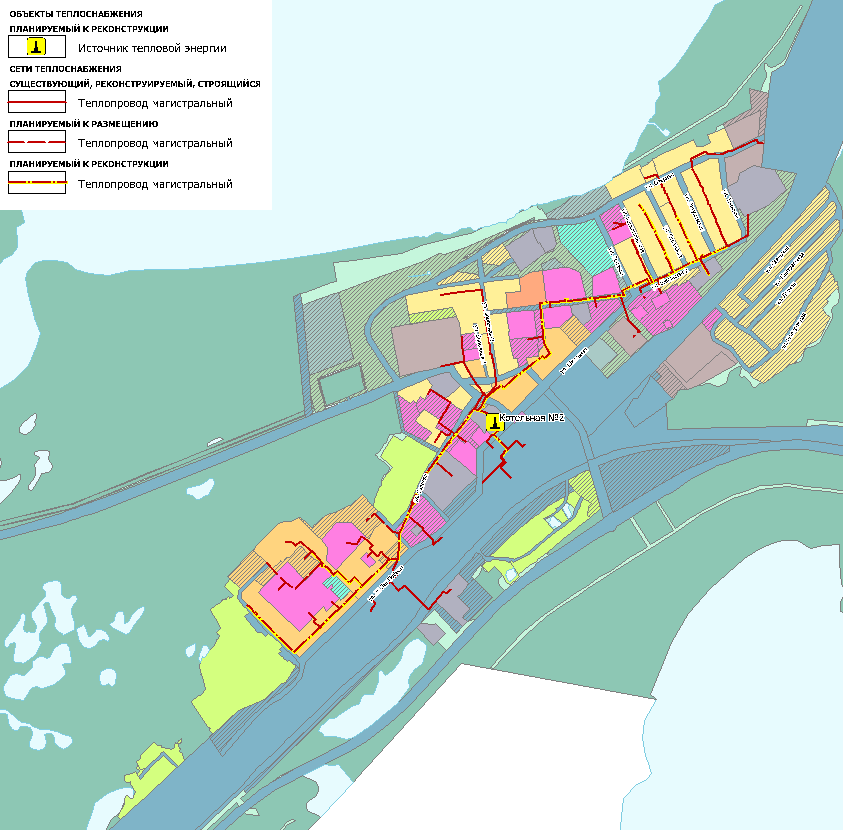 Рисунок 1 - Перспективная схема теплоснабжения п. Ульт-Ягун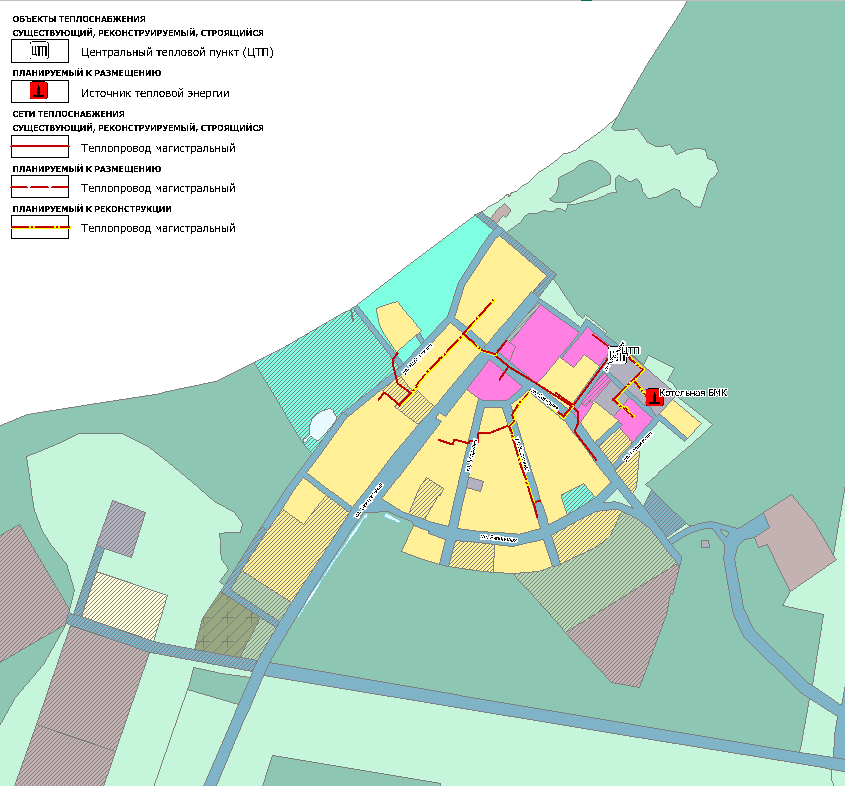 Рисунок 2 - Перспективная схема теплоснабжения п. Тром-АганРасчёт стоимости объектов произведён согласно укрупнённым нормативам цены строительства «НЦС 81-02-13-2023. Укрупнённые нормативы цены строительства. Сборник № 13. Наружные тепловые сети», утверждённым приказом Минстроя России от 6 марта 2023 года № 158/пр, и «НЦС 81-02-19-2023. Укрупнённые нормативы цены строительства. Сборник № 19. Здания и сооружения городской инфраструктуры», утверждённым приказом Минстроя России от 14 марта 2023 года № 183/пр. Программа инвестиционных проектов, обеспечивающих достижение целевых показателей развития системы теплоснабжения, представлена в приложении 1.Реконструкция и техническое перевооружение объектов и сетей теплоснабжения1) Инвестиционный проект «Капитальный ремонт здания котельной № 2 в п. Ульт-Ягун»:1. Номер инвестиционного проекта - № 1.1.12. Срок реализации проекта – 2024 г.3. Необходимые капитальные затраты –15,918 млн руб.Обоснование мероприятия – Генеральный план сельского поселения Ульт-Ягун Сургутского муниципального района Ханты-Мансийского автономного округа – Югры, утверждённый Решением Думы Сургутского района от 10 июня 2021 года № 1146-нпа (далее - Генеральный план с.п. Ульт-Ягун), Схема теплоснабжения с.п. Ульт-Ягун, план реконструкции и капитального ремонта объектов коммунального комплекса в Сургутском районе.Цель реализации проекта – модернизация устаревшего оборудования, увеличение срока межремонтного периода, увеличение срока службы оборудования, обновление основных фондов, снижение процента износа оборудования котельной, экономия энергетических ресурсов, повышение надёжности системы теплоснабжения.Технические параметры проекта – капитальный ремонт здания котельной № 2Ожидаемый эффект – устранение дефектов здания котельной № 2.2) Инвестиционный проект «Капитальный ремонт экономайзеров котлов ДКВР № 1, 2, 3 котельной № 2 п. Ульт-Ягун»:1. Номер инвестиционного проекта - № 1.1.22. Срок реализации проекта – 2023-2025 гг.3. Необходимые капитальные затраты –8,107 млн руб.Обоснование мероприятия – Генеральный план сельского поселения Ульт-Ягун Сургутского муниципального района Ханты-Мансийского автономного округа – Югры, утверждённый Решением Думы Сургутского района от 10 июня 2021 года № 1146-нпа (далее - Генеральный план с.п. Ульт-Ягун), Схема теплоснабжения с.п. Ульт-Ягун, план реконструкции и капитального ремонта объектов коммунального комплекса в Сургутском районе.Цель реализации проекта – модернизация устаревшего оборудования, увеличение срока межремонтного периода, увеличение срока службы оборудования, обновление основных фондов, снижение процента износа оборудования котельной, экономия энергетических ресурсов, повышение надёжности системы теплоснабжения.Технические параметры проекта – техническое перевооружение вспомогательного оборудования котельной №2. Ожидаемый эффект – снижение затрат на производство тепловой энергии, повышение энергоэффективности, снижение себестоимости тепловой энергии.3) Инвестиционный проект «Реконструкция котельной п. Тром-Аган»:1. Номер инвестиционного проекта - № 1.1.32. Срок реализации проекта – 2027-2031 гг.3. Необходимые капитальные затраты –150,00 млн руб.Обоснование мероприятия – Генеральный план сельского поселения Ульт-Ягун Сургутского муниципального района Ханты-Мансийского автономного округа – Югры, утверждённый Решением Думы Сургутского района от 10 июня 2021 года № 1146-нпа (далее - Генеральный план с.п. Ульт-Ягун), Схема теплоснабжения с.п. Ульт-Ягун, план реконструкции и капитального ремонта объектов коммунального комплекса в Сургутском районе.Цель реализации проекта – модернизация устаревшего оборудования, увеличение срока межремонтного периода, увеличение срока службы оборудования, обновление основных фондов, снижение процента износа оборудования котельной, экономия энергетических ресурсов, повышение надёжности системы теплоснабжения.Технические параметры проекта – техническое перевооружение котельной п. Тром-Аган с соответствующим вспомогательным оборудованием.Ожидаемый эффект – снижение затрат на производство тепловой энергии, повышение энергоэффективности, снижение себестоимости тепловой энергии.4) Инвестиционный проект «Реконструкция (перекладка) тепловых сетей»:Номер инвестиционного проекта - № 1.1.4Срок реализации проекта – 2023 – 2031 г.Необходимые капитальные затраты – 40,839 млн руб.Обоснование мероприятия – Генеральный план с.п. Ульт-Ягун, Схема теплоснабжения с.п. Ульт-Ягун.Цель реализации проекта – оптимизация гидравлических режимов. Увеличение пропускной способности существующих тепловых сетей в целях подключения потребителей.Технические параметры проекта – увеличение пропускной способности существующих тепловых сетей диаметром 27 – 219 мм протяжённостью 3,351 км.Ожидаемый эффект – снижение затрат на производство тепловой энергии, повышение энергоэффективности, снижение себестоимости тепловой энергии.5) Инвестиционный проект «Капитальный ремонт магистрального трубопровода тепловодоснабжения от котельной № 2 до ТК-11 по ул. 35 лет Победы в с.п. Ульт-Ягун»:Номер инвестиционного проекта - № 1.1.5Срок реализации проекта – 2024 г.Необходимые капитальные затраты – 11,691 млн руб.Обоснование мероприятия – Генеральный план с.п. Ульт-Ягун, Схема теплоснабжения с.п. Ульт-Ягун.Цель реализации проекта – обновление основных фондов. Снижение процента износа тепловых сетей. Экономия энергетических ресурсов.Технические параметры проекта – Капитальный ремонт магистрального трубопровода тепловодоснабжения от котельной № 2 до ТК-11 по ул. 35 лет Победы в с.п. Ульт-Ягун.Ожидаемый эффект – снижение затрат на производство тепловой энергии, повышение энергоэффективности, снижение себестоимости тепловой энергии.Строительство объектов и сетей теплоснабжения7) Инвестиционный проект «Строительство сетей теплоснабжения»:Номер инвестиционного проекта - № 1.2.1Срок реализации проекта –2025 г.Необходимые капитальные затраты – 55,702 млн руб.Обоснование мероприятия – Генеральный план с.п. Ульт-Ягун, Схема теплоснабжения с.п. Ульт-Ягун.Цель реализации проекта – увеличение охвата потребителей услугой централизованного теплоснабжения. Развитие системы теплоснабжения. Улучшение качества жизни населения.Технические параметры проекта – строительство сетей теплоснабжения диаметром 27 – 150 мм протяжённостью 0,947 км.Ожидаемый эффект – обеспечение устойчивого теплогидравлического режима передачи тепловой энергии от источников до потребителей, повышение эффективности и надёжности системы транспортировки и распределения тепловой энергии.ВодоснабжениеРазвитие системы водоснабжения в соответствии с мероприятиями Программы позволит полностью обеспечить существующие нагрузки системы водоснабжения, их прогнозируемый прирост до 2040 года и создать резерв для устойчивого функционирования системы водоснабжения и обеспечения прироста нагрузок последующего периода.Мероприятия инвестиционных проектов разработаны на основании следующих документов:Генеральный план с.п. Ульт-Ягун;Схема водоснабжения и водоотведения с.п. Ульт-Ягун.На основе перечня мероприятий, реализуемых до 2040 года в рамках развития системы водоснабжения, сформирован перечень инвестиционных проектов, которые должны обеспечить достижение целевых показателей развития системы водоснабжения. Перспективная схема водоснабжения (планируемые мероприятия) показана ниже (Рисунок 3, Рисунок 4).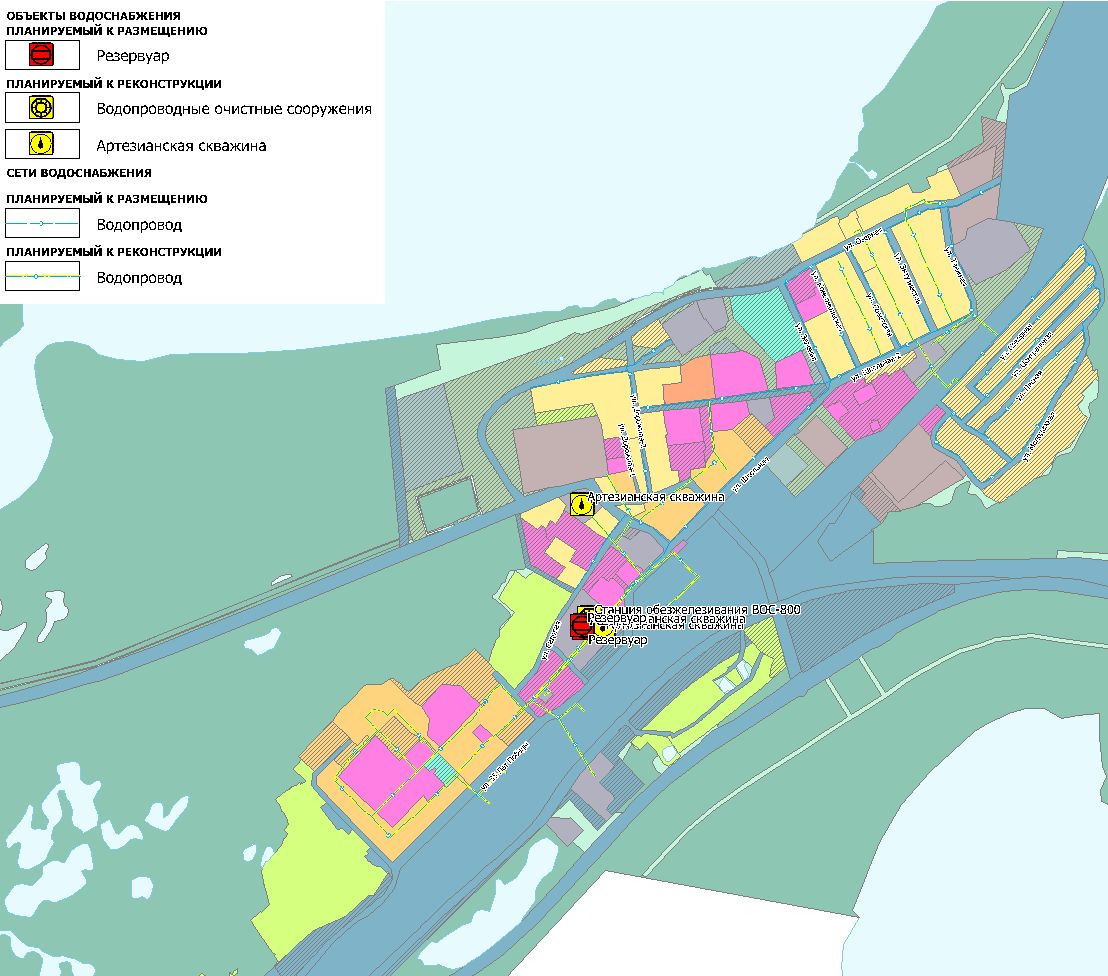 Рисунок 3 – Перспективная схема водоснабжения п. Ульт-Ягун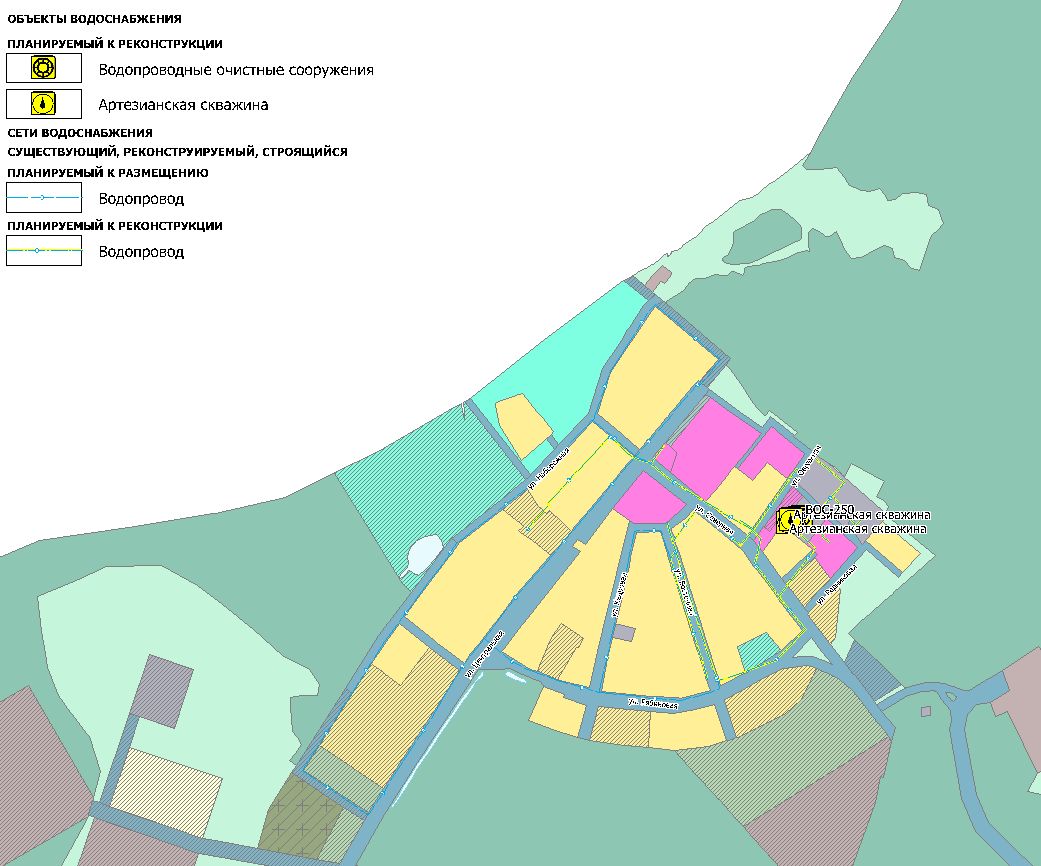 Рисунок 4 – Перспективная схема водоснабжения п. Тром-АганРасчёт стоимости объектов произведён согласно укрупнённым нормативам цены строительства «НЦС 81-02-14-2023. Сборник № 14. Наружные сети водоснабжения и канализации», утверждённым приказом Минстроя России от 6 марта 2023 года № 159/пр, «НЦС 81-02-19-2023 Сборник № 19 «Здания и сооружения городской инфраструктуры», утверждённым приказом Минстроя России от 14 марта 2023 года № 183/пр.Объёмы мероприятий определены укрупнённо. Список мероприятий и стоимость на конкретном объекте детализируется после разработки проектной документации (при необходимости после проведения энергетических обследований). Программа инвестиционных проектов, обеспечивающих достижение целевых показателей развития системы водоснабжения, представлена в приложении 2.Реконструкция и техническое перевооружение объектов и сетей водоснабжения1) Инвестиционный проект «Реконструкция водозабора п. Ульт-Ягун»:Номер инвестиционного проекта - № 2.1.1Срок реализации проекта –2024 г.Необходимые капитальные затраты – 9,184 млн руб.Обоснование мероприятия – Генеральный план с.п. Ульт-Ягун, Схема водоснабжения и водоотведения с.п. Ульт-Ягун.Целью реализации проекта является обновление морально-устаревшего оборудования, а также обеспечение потребителей питьевой водой требуемого количества и надлежащего качества.Технические параметры проекта включают в себя:реконструкцию рабочей и водоприёмной части скважины, в т.ч. техническое обследование состояния скважины, обсадных труб, фильтра и их замена, чистка скважины - 2 шт; замену ветхих надземных павильонов водозаборных артезианских скважин на новые, соответствующие требованиям – 2 шт; реконструкцию обвязки трубопроводов (до сборного водовода) и запорной арматуры артезианских эксплуатационных водозаборных скважин, установка приборов учёта, в том числе реконструкция сети теплоснабжения павильонов скважин- 2 шт; оборудование насосного оборудования 1-го подъёма (погружные насосы скважин) частотными преобразователями и устройством плавного пуска - 2 шт; реконструкцию электросетевого хозяйства артезианских водозаборных 
скважин 2 шт.Ожидаемый эффект – обеспечение потребителей необходимым объёмом воды требуемого количества и надлежащего качества в периоды пикового водопотребления и в часы, когда водопотребление находится на среднем уровне.2) Инвестиционный проект «Реконструкция водопроводных очистных сооружений п. Ульт-Ягун»:Номер инвестиционного проекта - № 2.1.2Срок реализации проекта – 2024-2025 гг.Необходимые капитальные затраты – 16,9 млн руб.Обоснование мероприятия – Генеральный план с.п. Ульт-Ягун, Схема водоснабжения и водоотведения с.п. Ульт-Ягун.Целью реализации проекта является обновление морально-устаревшего оборудования, а также обеспечение потребителей питьевой водой требуемого количества и надлежащего качества.Технические параметры проекта включают в себя:реконструкцию СОВ-800 (железнодорожный) с автоматизацией управления и контроля технологических процессов, с сохранением производительности с бытовыми и подсобными помещениями;строительство 2-х резервуаров чистой воды объёмом 500 куб. м каждый, взамен ветхой водонапорной башни, объёмом 100 куб. м;модернизацию процесса обеззараживания питьевой воды с внедрением обеззараживающих установок, производительностью станции 0,8 тыс. куб. м/сут; строительство недостроенного участка периметрального ограждения водозабора - 0,4 км;реконструкцию насосной станции 3 -го подъёма (отпуск воды в сеть) с увеличением производительности насосной станции;установку насосных агрегатов, производительностью не менее 20 куб. м/ч, оборудованных частотными преобразователями и устройствами плавного пуска – 4 шт.Ожидаемый эффект – обеспечение потребителей необходимым объёмом воды требуемого количества и надлежащего качества в периоды пикового водопотребления и в часы, когда водопотребление находится на среднем уровне.3) Инвестиционный проект «Реконструкция водопроводов п. Ульт-Ягун»:Номер инвестиционного проекта - № 2.1.3Срок реализации проекта – 2023-2035 гг.Необходимые капитальные затраты – 64,45 млн руб.Обоснование мероприятия – Генеральный план с.п. Ульт-Ягун, Схема водоснабжения и водоотведения с.п. Ульт-Ягун.Целью реализации проекта является замена участков водопровода с истекшим сроком эксплуатации.Технические параметры проекта включают в себя замену участков водопровода с истекающим и истекшим сроком эксплуатации из стальных труб на трубы полимерные с более высокими параметрами надёжности и долговечности. Нормативный срок службы полимерных трубопроводов превышает стальные в 2-3 раза. При прокладке методом горизонтального бурения уменьшаются сроки и объёмы земляных работ. При использовании труб из полимерных материалов отсутствует коррозийная активность с транспортируемой средой. Трубы имеют низкую шероховатость и, как следствие, уменьшенное гидравлическое сопротивление.Ожидаемый эффект – снижение физического износа сетей, аварийности системы водоснабжения, удельного веса сетей, нуждающихся в замене, уровня потерь при транспортировке заданного расхода воды с достаточным давлением, включая расходы на наружное пожаротушение воды, а также обеспечение вновь подключаемых потребителей услугой централизованного водоснабжения.4) Инвестиционный проект «Реконструкция водозабора п. Тром-Аган»:Номер инвестиционного проекта - № 2.1.4Срок реализации проекта –2026 г.Необходимые капитальные затраты – 10,109 млн руб.Обоснование мероприятия – Генеральный план с.п. Ульт-Ягун, Схема водоснабжения и водоотведения с.п. Ульт-Ягун.Целью реализации проекта является обновление морально-устаревшего оборудования, а также обеспечение потребителей питьевой водой требуемого количества и надлежащего качества.Технические параметры проекта включают в себя:реконструкцию рабочей и водоприёмной части скважины, в том числе, техническое обследование состояния скважины, обсадных труб, фильтра и их замена, чистка скважины - 2 шт.;замену ветхих надземных павильонов водозаборных артезианских скважин на новые, соответствующие требованиям – 2 шт.; реконструкцию обвязки трубопроводов (до сборного водовода) и запорной арматуры артезианских эксплуатационных водозаборных скважин, установка приборов учёта, в том числе реконструкция сети теплоснабжения павильонов скважин – 2 шт.; оборудование насосного оборудования 1-го подъёма (погружные насосы скважин) частотными преобразователями и устройством плавного пуска - 2 шт.; реконструкцию электросетевого хозяйства артезианских водозаборных 
скважин - 2 шт.Ожидаемый эффект – обеспечение потребителей необходимым объёмом воды требуемого количества и надлежащего качества в периоды пикового водопотребления и в часы, когда водопотребление находится на среднем уровне.5) Инвестиционный проект «Реконструкция водопроводных очистных сооружений п. Тром-Аган»:Номер инвестиционного проекта - № 2.1.5Срок реализации проекта – 2026 г.Необходимые капитальные затраты – 10,87 млн руб.Обоснование мероприятия – Генеральный план с.п. Ульт-Ягун, Схема водоснабжения и водоотведения с.п. Ульт-Ягун.Целью реализации проекта является обновление морально-устаревшего оборудования, а также обеспечение потребителей питьевой водой требуемого количества и надлежащего качества.Технические параметры проекта включают в себя реконструкцию неэффективных обеззараживающих установок, производительностью станции 0,25 тыс. куб. м/сут.Ожидаемый эффект – обеспечение потребителей необходимым объёмом воды требуемого количества и надлежащего качества в периоды пикового водопотребления и в часы, когда водопотребление находится на среднем уровне.6) Инвестиционный проект «Реконструкция водопроводов п. Тром-Аган»:Номер инвестиционного проекта - № 2.1.6Срок реализации проекта – 2023-2037 гг.Необходимые капитальные затраты – 18,708 млн руб.Обоснование мероприятия – Генеральный план с.п. Ульт-Ягун, Схема водоснабжения и водоотведения с.п. Ульт-Ягун.Целью реализации проекта является замена участков водопровода с истекшим сроком эксплуатации.Технические параметры проекта включают в себя замену участков водопровода с истекающим и истекшим сроком эксплуатации из стальных труб на трубы полимерные с более высокими параметрами надёжности и долговечности. Нормативный срок службы полимерных трубопроводов превышает стальные в 2-3 раза. При прокладке методом горизонтального бурения уменьшаются сроки и объёмы земляных работ. При использовании труб из полимерных материалов отсутствует коррозийная активность с транспортируемой средой. Трубы имеют низкую шероховатость и, как следствие, уменьшенное гидравлическое сопротивление.Ожидаемый эффект – снижение физического износа сетей, аварийности системы водоснабжения, удельного веса сетей, нуждающихся в замене, уровня потерь при транспортировке заданного расхода воды с достаточным давлением, включая расходы на наружное пожаротушение воды, а также обеспечение вновь подключаемых потребителей услугой централизованного водоснабжения.Строительство объектов и сетей водоснабжения1) Инвестиционный проект «Строительство водопроводов п. Ульт-Ягун»:Номер инвестиционного проекта - № 2.2.1Срок реализации проекта – 2023-2031 гг.Необходимые капитальные затраты – 38,357 млн руб.Обоснование мероприятия – Генеральный план с.п. Ульт-Ягун, Схема водоснабжения и водоотведения с.п. Ульт-Ягун.Целью реализации проекта является подключение новых потребителей планируемой к развитию территории.Технические параметры проекта включают в себя строительство сетей водоснабжения из полимерных труб с более высокими параметрами надёжности и долговечности. Нормативный срок службы полимерных трубопроводов превышает стальные в 2-3 раза. При прокладке методом горизонтального бурения уменьшаются сроки и объёмы земляных работ. При использовании труб из полимерных материалов отсутствует коррозийная активность с транспортируемой средой. Трубы имеют низкую шероховатость и, как следствие, уменьшенное гидравлическое сопротивление.Ожидаемый эффект – увеличение доли потребителей, обеспеченных доступом к системе централизованного водоснабжения, обеспечение транспортировки заданного расхода воды с достаточным давлением, включая расходы на наружное пожаротушение.2) Инвестиционный проект «Строительство водопроводов п. Тром-Аган»:Номер инвестиционного проекта - № 2.2.2Срок реализации проекта – 2028 -2040 гг.Необходимые капитальные затраты – 23,4 млн руб.Обоснование мероприятия – Генеральный план с.п. Ульт-Ягун, Схема водоснабжения и водоотведения с.п. Ульт-Ягун.Целью реализации проекта является подключение новых потребителей планируемой к развитию территории.Технические параметры проекта включают в себя строительство сетей водоснабжения из полимерных труб с более высокими параметрами надёжности и долговечности. Нормативный срок службы полимерных трубопроводов превышает стальные в 2-3 раза. При прокладке методом горизонтального бурения уменьшаются сроки и объёмы земляных работ. При использовании труб из полимерных материалов отсутствует коррозийная активность с транспортируемой средой. Трубы имеют низкую шероховатость и, как следствие, уменьшенное гидравлическое сопротивление.Ожидаемый эффект – увеличение доли потребителей, обеспеченных доступом к системе централизованного водоснабжения, обеспечение транспортировки заданного расхода воды с достаточным давлением, включая расходы на наружное пожаротушение.ВодоотведениеРазвитие системы водоотведения в соответствии с мероприятиями Программы позволит полностью обеспечить существующие нагрузки системы водоотведения, их прогнозируемый прирост до 2040 года и создать резерв для устойчивого функционирования системы водоотведения и обеспечения прироста нагрузок последующего периода.Основными направлениями развития системы водоотведения являются строительство, модернизация и реконструкция канализационных сетей и сооружений. При этом решаются основные задачи функционирования системы водоотведения: обеспечение качества и надёжности предоставляемой услуги водоотведения, а также обеспечение доступности услуг водоотведения для потребителей.Выявленные проблемы и задачи функционирования и развития системы водоотведения решаются посредством мероприятий по модернизации инфраструктуры и подключению объектов нового строительства.Первоочередной задачей по развитию системы водоотведения является обеспечение всего населения сельского поселения возможностью быть подключённым к системе централизованного водоотведения с учётом развития перспективной застройки. Решение данной задачи предусматривает реконструкцию и строительство головных сооружений, увеличение протяжённости канализационных сети. Данные мероприятия позволят обеспечить необходимую возможность отвода сточных вод для существующей и перспективной застройки.Для обеспечения инженерной инфраструктурой участков застройки необходимо строительство новых сетей водоотведения. На основе перечня мероприятий, реализуемых до 2040 года в рамках развития системы водоотведения, сформирован перечень инвестиционных проектов, которые должны обеспечить достижение целевых показателей развития системы водоотведения.Разработанные программные мероприятия систематизированы по степени их актуальности в решении вопросов развития системы водоотведения. Сроки реализации мероприятий определены исходя из этапов градостроительного преобразования территорий, планируемых сроков ввода объектов капитального строительства с учётом необходимости реализации действующих программ развития.Расчёт стоимости объектов произведён согласно укрупнённым нормативам цены строительства «НЦС 81-02-14-2023. Укрупнённые нормативы цены строительства. Сборник № 14. Наружные сети водоснабжения и канализации», утверждённым приказом Минстроя России от 6 марта 2023 года № 159/пр, «НЦС 81-02-19-2021. Укрупнённые нормативы цены строительства. Сборник № 19 Здания и сооружения городской инфраструктуры», утверждённым приказом Минстроя России от 14 марта 2023 года № 183/пр. Стоимость мероприятий, включает в себя проектно-изыскательские работы и НДС.Объёмы мероприятий определены укрупнённо. Список мероприятий и стоимость на конкретном объекте детализируется после разработки проектной документации. На основе перечня мероприятий, реализуемых до 2040 года в рамках развития системы водоотведения, сформирован перечень инвестиционных проектов, которые должны обеспечить достижение целевых показателей развития системы водоотведения. Перспективная схема водоотведения (планируемые мероприятия) показана ниже (Рисунок 5, Рисунок 6).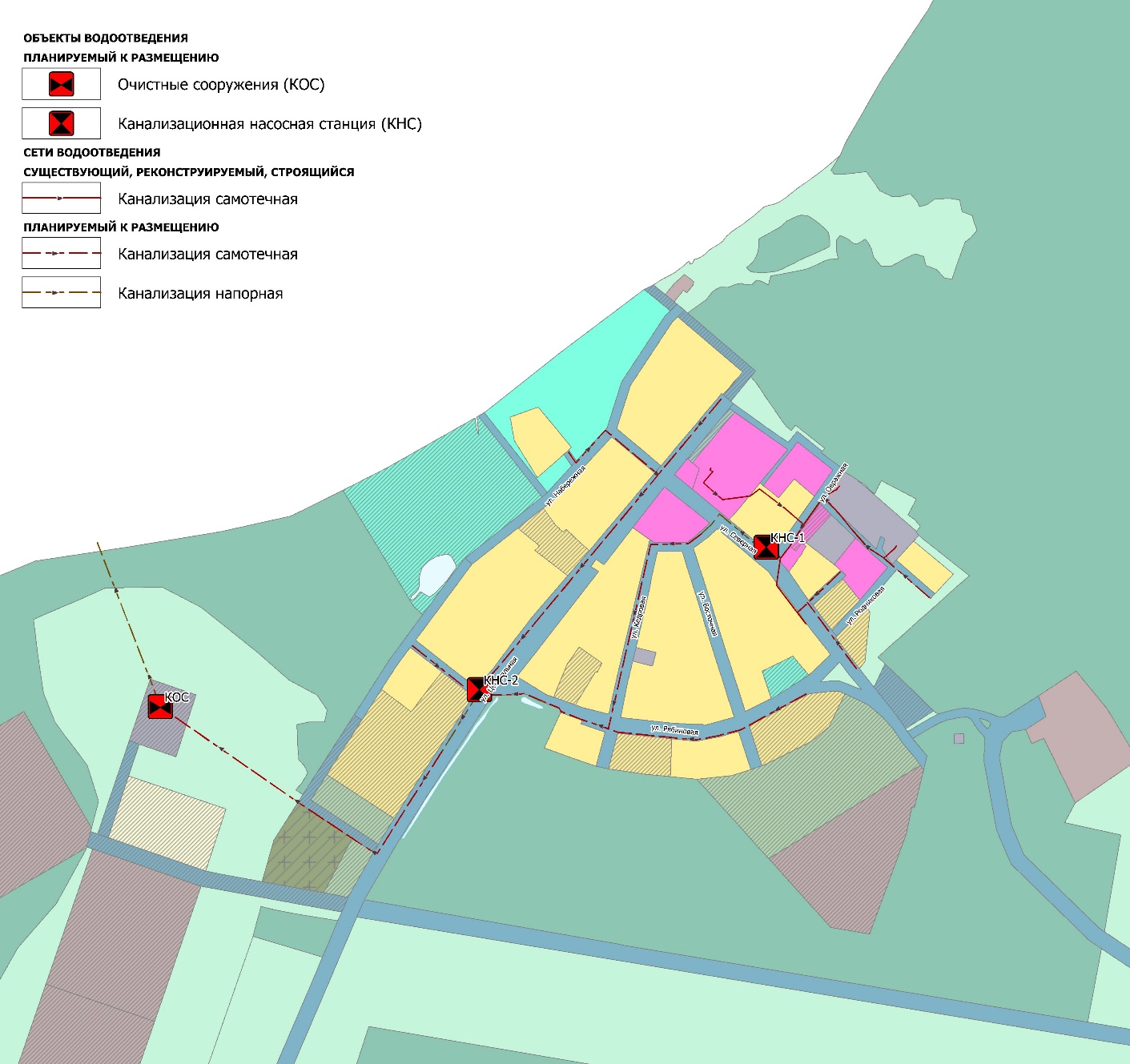 Рисунок 5 – Перспективная схема водоотведения п. Тром-Аган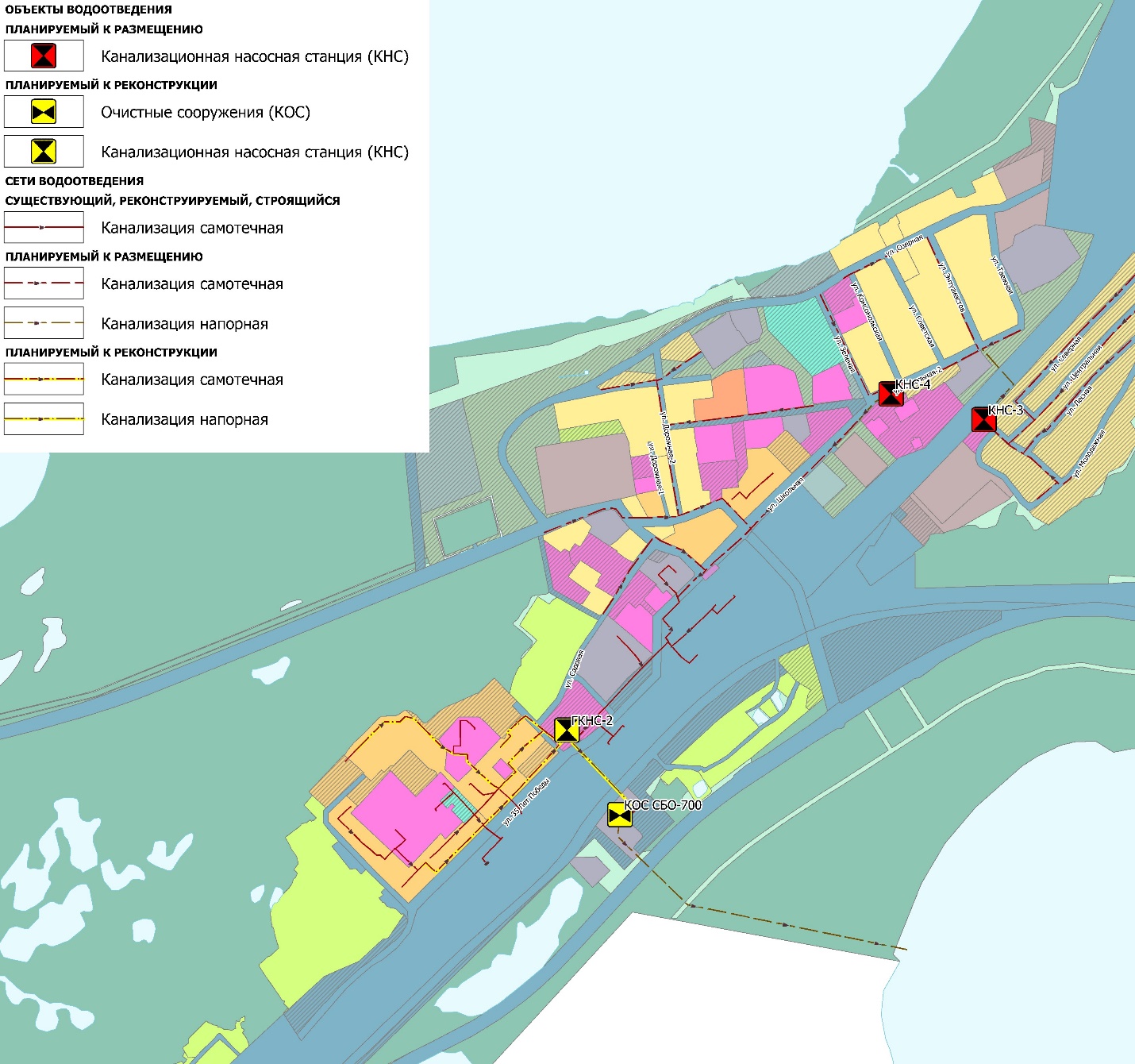 Рисунок 6 – Перспективная схема водоотведения п. Ульт-ЯгунПрограмма инвестиционных проектов, обеспечивающих достижение целевых показателей развития системы водоотведения, представлена ниже.Реконструкция и техническое перевооружение объектов и сетей водоотведения1) Инвестиционный проект «Реконструкция КОС п. Ульт-Ягун с сохранением производительности»:Номер инвестиционного проекта - № 3.1.1.Срок реализации проекта – 2023-2024 гг.Необходимые капитальные затраты – 133,318 млн руб.Обоснование мероприятия – Генеральный план с.п. Ульт-Ягун.Целью реализации проекта является обеспечение потребности в системе водоотведении перспективных потребителей. Повышение надёжности и энергетической эффективностиТехнические параметры проекта включают в себя реконструкцию КОС с бытовыми и подсобными помещениями с автоматизацией управления и контроля технологических процессов в п. Ульт-Ягун.Ожидаемый эффект - удовлетворение потребности в обеспечении услугой водоотведения перспективных потребителей2) Инвестиционный проект «Реконструкция и (или) модернизация главной канализационной насосной станции ГКНС № 2»:Номер инвестиционного проекта - № 3.1.2.Срок реализации проекта – 2023-2024 гг.Необходимые капитальные затраты – 16,406 млн руб.Обоснование мероприятия – Генеральный план с.п. Ульт-Ягун.Целью реализации проекта является необходимость замены изношенного и неэффективного насосного оборудованияТехнические параметры проекта включают в себя реконструкцию машинного отделения ГКНС, в том числе замену изношенных металлоконструкций, технологических трубопроводов и запорной арматуры. Замену изношенных фекальных насосов на современные, производительностью не менее 100 м3/час. Оборудование электродвигателей насосов устройствами плавного пуска. Реконструкция электросетевого хозяйства КНС. Автоматизация управления технологическими процессами КНСОжидаемый эффект - удовлетворение потребности в обеспечении услугой водоотведения перспективных потребителей3) Инвестиционный проект «Реконструкция канализационной сети в п. Ульт-Ягун»:Номер инвестиционного проекта - № 3.1.3.Срок реализации проекта – 2023-2040 гг.Необходимые капитальные затраты – 29,053 млн руб.Обоснование мероприятия – Генеральный план с.п. Ульт-Ягун.Целью реализации проекта является необходимость замены ветхих участков существующей канализационной сети, срок службы которых превысит нормативное значение 30 лет, необходимость обеспечения пропускной способности трубопроводов.Технические параметры проекта включают в себя реконструкцию сетей канализации п. Ульт-Ягун протяженностью 1,62 км.Ожидаемый эффект - удовлетворение потребности в обеспечении услугой водоотведения перспективных потребителей.Строительство объектов и сетей водоотведения1) Инвестиционный проект «Строительство КНС-3, 
производительностью 0,05 тыс. куб. м/сут»:Номер инвестиционного проекта - № 3.2.1.Срок реализации проекта – 2023-2024 гг.Необходимые капитальные затраты – 2,395 млн руб.Обоснование мероприятия – Генеральный план с.п. Ульт-Ягун.Целью реализации проекта является необходимость строительства КНС для перекачки стоков от индивидуальной жилой застройки в восточной части п. Ульт-Ягун.Технические параметры проекта включают в себя строительство КНС производительностью 0,05 тыс. куб. м/сут.Ожидаемый эффект – увеличение охвата централизованным водоотведением потребителей, обеспечение требуемых гидравлических режимов канализации.2) Инвестиционный проект «Строительство КНС-4, 
производительностью 0,1 тыс. куб. м/сут»:Номер инвестиционного проекта - № 3.2.2.Срок реализации проекта – 2023-2024 гг.Необходимые капитальные затраты – 0,27 млн руб.Обоснование мероприятия – Генеральный план с.п. Ульт-Ягун.Целью реализации проекта является необходимость строительства КНС для перекачки стоков от индивидуальной жилой застройки в восточной части п. Ульт-Ягун.Технические параметры проекта включают в себя строительство КНС производительностью 0,1 тыс. куб. м/сут.Ожидаемый эффект – увеличение охвата централизованным водоотведением потребителей, обеспечение требуемых гидравлических режимов канализации.3) Инвестиционный проект «Строительство КОС, 
производительностью 0,1 тыс. куб. м/сут в п. Тром-Аган»:Номер инвестиционного проекта - № 3.2.3.Срок реализации проекта – 2023-2025 гг.Необходимые капитальные затраты – 23,047 млн руб.Обоснование мероприятия – Генеральный план с.п. Ульт-Ягун.Целью реализации проекта является необходимость строительства собственных канализационных очистных сооружений в п. Тром-Аган.Технические параметры проекта включают в себя строительство КОС с автоматизацией управления и контроля технологических процессов, производительностью 100 куб. м/сут с бытовыми и подсобными помещениями в п. Тром-Аган.Ожидаемый эффект – увеличение охвата централизованным водоотведением потребителей, обеспечение требуемых гидравлических режимов канализации.4) Инвестиционный проект «Строительство КНС-1, 
производительностью 0,05 тыс. куб. м/сут п. Тром-Аган»:Номер инвестиционного проекта - № 3.2.4.Срок реализации проекта – 2026 г.Необходимые капитальные затраты – 0,136 млн руб.Обоснование мероприятия – Генеральный план с.п. Ульт-Ягун.Целью реализации проекта является необходимость строительства КНС для перекачки стоков от индивидуальной жилой застройки п. Тром-Аган.Технические параметры проекта включают в себя строительство КНС производительностью 0,05 тыс. куб. м/сут п. Тром-Аган.Ожидаемый эффект – увеличение охвата централизованным водоотведением потребителей, обеспечение требуемых гидравлических режимов канализации5) Инвестиционный проект «Строительство КНС-2, 
производительностью 0,1 тыс. куб. м/сут п. Тром-Аган»:Номер инвестиционного проекта - № 3.2.5.Срок реализации проекта – 2025 гг.Необходимые капитальные затраты – 0,27 млн руб.Обоснование мероприятия – Генеральный план с.п. Ульт-Ягун.Целью реализации проекта является необходимость строительства КНС для перекачки стоков от индивидуальной жилой застройки п. Тром-Аган.Технические параметры проекта включают в себя строительство КНС производительностью 0,1 тыс. куб. м/сут п. Тром-Аган.Ожидаемый эффект – увеличение охвата централизованным водоотведением потребителей, обеспечение требуемых гидравлических режимов канализации.6) Инвестиционный проект «Строительство канализации 
диаметром 110-315 мм, общей протяжённостью 6,56 км»:Номер инвестиционного проекта - № 3.2.6.Срок реализации проекта – 2023-2040 гг.Необходимые капитальные затраты – 76,094 млн руб.Обоснование мероприятия – Генеральный план с.п. Ульт-Ягун.Целью реализации проекта является необходимость строительства новых участков канализационной сети, для обеспечения качественного и надёжного водоотведения, пропуска перспективных нагрузок.Технические параметры проекта включают в себя строительство сетей канализации п. Ульт-Ягун диаметром: 315 мм – 1,38 км; 250 мм – 0,51 км; 225 мм – 
0,29 км; 200 мм – 2,11 км; 160 мм – 1,88 км; 110 мм – 0,39 км.Ожидаемый эффект – увеличение охвата централизованным водоотведением потребителей, обеспечение требуемых гидравлических режимов канализации.7) Инвестиционный проект «Строительство канализации 
диаметром 110-315 мм, общей протяжённостью 3,07 км»:Номер инвестиционного проекта - № 3.2.7.Срок реализации проекта – 2026-2040 гг.Необходимые капитальные затраты – 33,773 млн руб.Обоснование мероприятия – Генеральный план с.п. Ульт-Ягун.Целью реализации проекта является необходимость строительства новых участков канализационной сети, для обеспечения качественного и надёжного водоотведения, пропуска перспективных нагрузок.Технические параметры проекта включают в себя строительство сетей канализации п. Тром-Аган диаметром: 315 мм – 0,44 км; 200 мм – 2,23 км; 
110 мм – 0,40 км.Ожидаемый эффект – увеличение охвата централизованным водоотведением потребителей, обеспечение требуемых гидравлических режимов канализации.ЭлектроснабжениеРазвитие системы электроснабжения в соответствии с мероприятиями Программы позволит полностью покрыть существующие нагрузки системы электроснабжения, их прогнозируемый прирост в течение 2023-2040 годов и создать резерв для устойчивого функционирования системы электроснабжения и обеспечения прироста новых нагрузок последующего периода.Мероприятия инвестиционных проектов разработаны на основании следующих документов:Генеральный план с.п. Ульт-Ягун;Инвестиционная программа МУП «СРЭС» МО СР на 2020-2024 годы.На основе перечня мероприятий, реализуемых в 2023-2040 годы в рамках развития системы электроснабжения, сформирован перечень инвестиционных проектов, которые должны обеспечить достижение целевых показателей развития системы электроснабжения сельского поселения. Перспективная схема электроснабжения (планируемые мероприятия) показана ниже (Рисунок 7, Рисунок 8).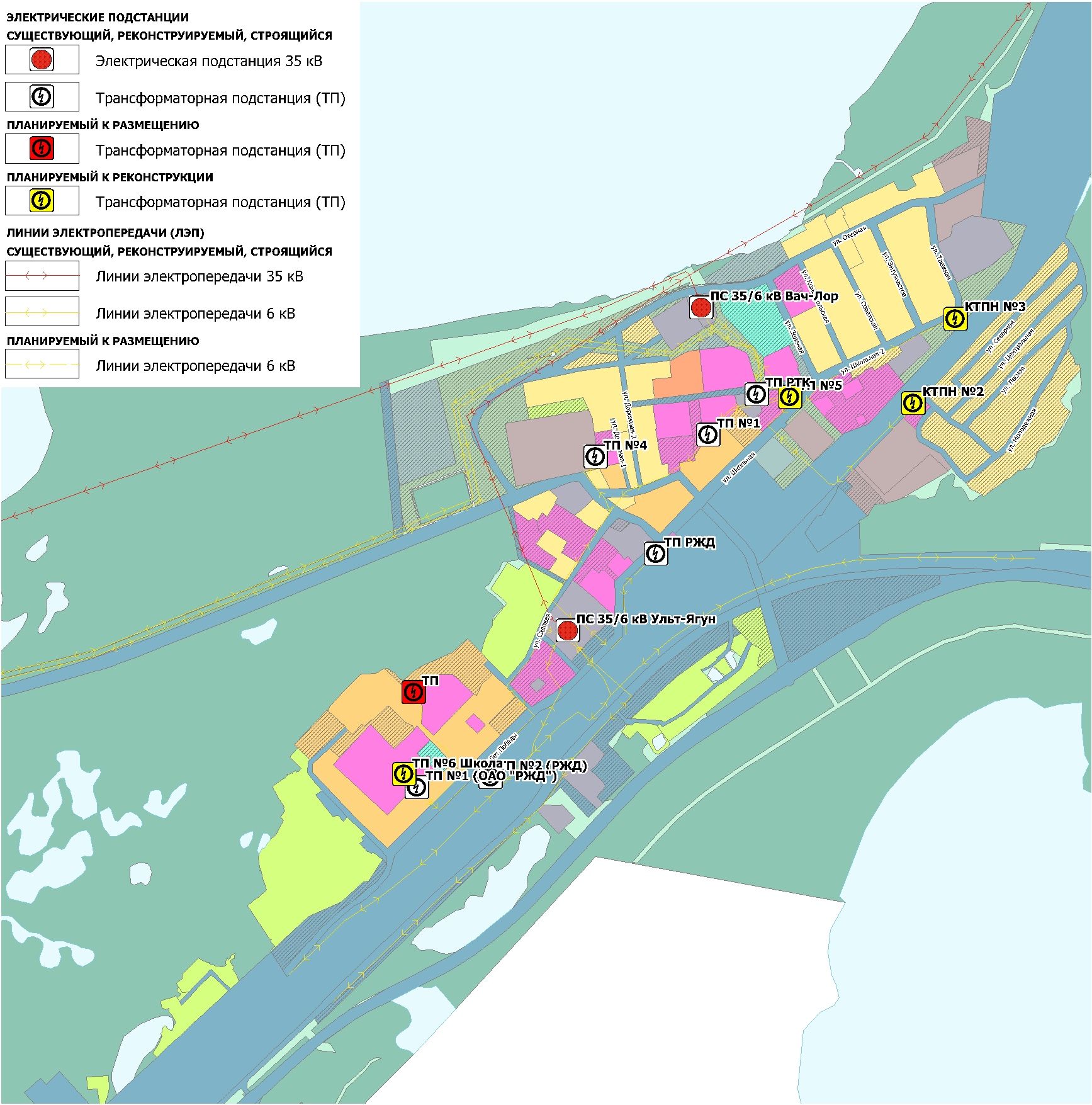 Рисунок 7 – Перспективная схема электроснабжения п. Ульт-Ягун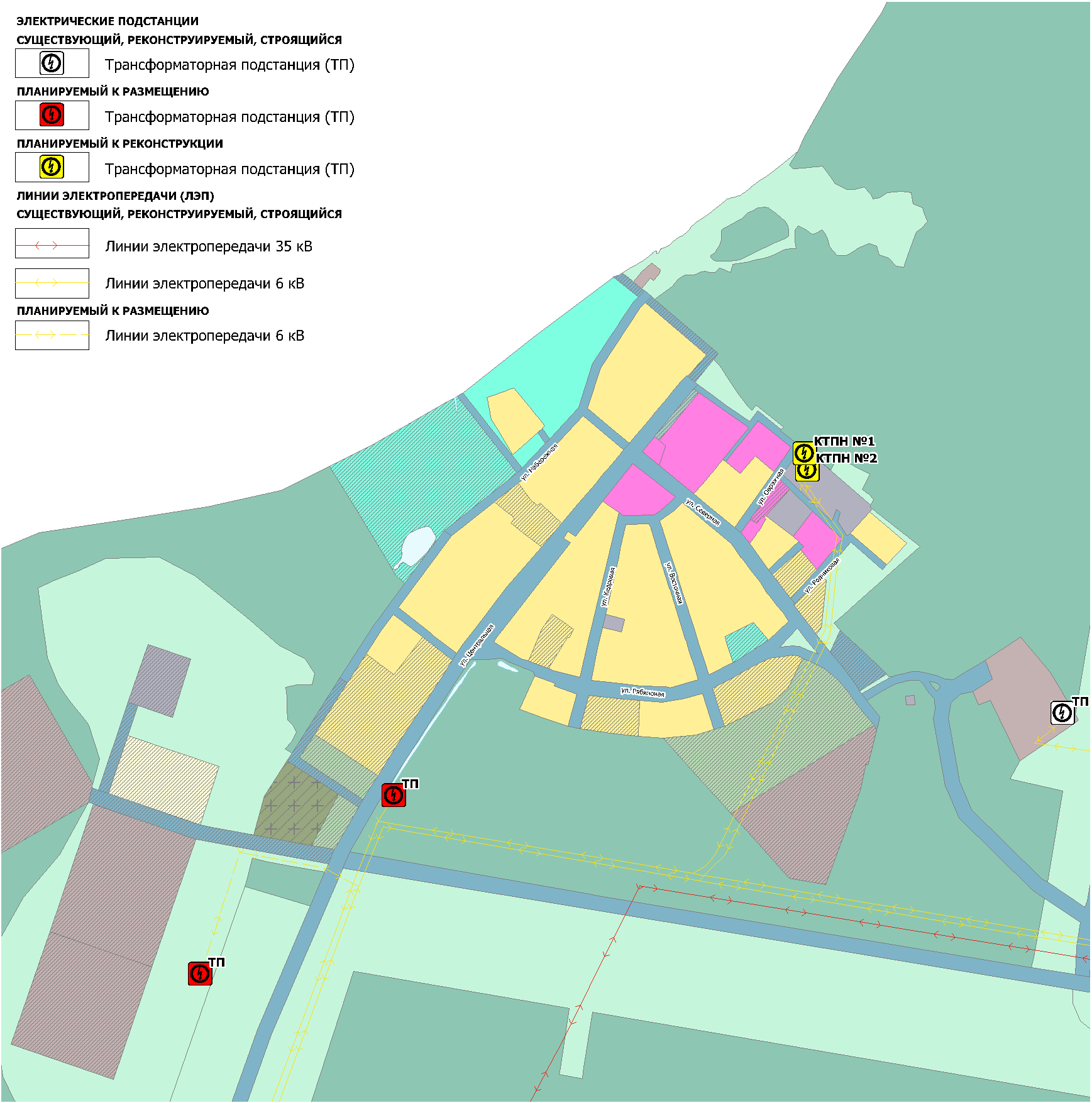 Рисунок 8 – Перспективная схема электроснабжения п. Тром-АганРасчёт стоимости объектов произведён согласно укрупнённым нормативам цены строительства «НЦС 81-02-12-2023. Укрупнённые нормативы цены строительства. Сборник № 12. Наружные электрические», утверждённым приказом Минстроя России от 06 марта 2023 года № 153/пр, и «НЦС 81-02-21-2023. Укрупнённые нормативы цены строительства. Сборник № 21 Объекты энергетики», утверждённым приказом Минстроя России от 14 марта 2023 года № 182/пр.Реконструкция и техническое перевооружение объектов и сетей электроснабжения:1) Инвестиционный проект «Реконструкция ТП-6/0,4 кВ №1,2 
п. Тром-Аган, СП Ульт-Ягун (замена оборудования 0,4-6 кВ)»:Номер инвестиционного проекта - № 4.1.1.Срок реализации проекта – 2024 г.Необходимые капитальные затраты – 7 млн руб.Обоснование мероприятия – инвестиционная программа МУП «СРЭС» МО СР.Целью реализации проекта является обновление электрооборудования, повышение надёжности и качества электроснабжения потребителей.Технические параметры проекта включают в себя замену трансформаторов, оборудования РУ-6-0,4 кВ ТП №1,2 ячейки, панели в количестве 13 шт.Ожидаемый эффект - повышение надёжности и качества электроснабжения потребителей.2) Инвестиционный проект «Реконструкция ВЛ-0,4 кВ п. Тром-Аган, СП Ульт-Ягун»:Номер инвестиционного проекта - № 4.1.2.Срок реализации проекта – 2023 – 2024 гг.Необходимые капитальные затраты – 1 млн руб.Обоснование мероприятия – инвестиционная программа МУП «СРЭС» МО СР.Целью реализации проекта является обновление электрооборудования, повышение надёжности и качества электроснабжения потребителей.Технические параметры проекта включают в себя замену, правку опор, проводов на ВЛ, переключение нагрузок; длина 0,9 км.Ожидаемый эффект - повышение надёжности и качества электроснабжения потребителей.3) Инвестиционный проект «Приобретение помещения для производственного участка СП Ульт-Ягун»:Номер инвестиционного проекта - № 4.1.3.Срок реализации проекта – 2024 г.Необходимые капитальные затраты – 0,1 млн руб.Обоснование мероприятия – инвестиционная программа МУП «СРЭС» МО СР.Целью реализации проекта является обновление электрооборудования, повышение надёжности и качества электроснабжения потребителей.Технические параметры проекта включают в себя приобретение помещения в целях выполнения производственных задач предприятия, обеспечения необходимых условий труда.Ожидаемый эффект - повышение надёжности и качества электроснабжения потребителей.4) Инвестиционный проект «Реконструкция ТП 6/0,4 кВ №3,5 
п. Ульт-Ягун»:Номер инвестиционного проекта - № 4.1.4.Срок реализации проекта –2024 г.Необходимые капитальные затраты – 9,7 млн руб.Обоснование мероприятия – Генеральный план с.п. Ульт-Ягун.Целью реализации проекта является обновление электрооборудования, повышение надёжности и качества электроснабжения потребителей.Технические параметры проекта включают в себя реконструкцию ТП №3,5Ожидаемый эффект - повышение надёжности и качества электроснабжения потребителей.Строительство объектов и сетей электроснабжения:1) Инвестиционный проект «Строительство ТП 6/0,4 кВ в п. Ульт-Ягун»:Номер инвестиционного проекта - № 4.2.1.Срок реализации проекта – 2024 г.Необходимые капитальные затраты – 3,23 млн руб.Обоснование мероприятия – Генеральный план с.п. Ульт-Ягун.Целью реализации проекта является обеспечение надёжного и качественного электроснабжения, создание условий для возможности присоединения новых потребителей.Технические параметры проекта включают в себя строительство ТП 6/0,4 кВ мощностью 400 кВА.Ожидаемый эффект - создание условий для возможности присоединения новых потребителей.2) Инвестиционный проект «Строительство ЛЭП 6 кВ в п. Ульт-Ягун»:Номер инвестиционного проекта - № 4.2.2.Срок реализации проекта – 2024-2035 гг.Необходимые капитальные затраты – 3,3 млн руб.Обоснование мероприятия – Генеральный план с.п. Ульт-Ягун.Целью реализации проекта является обеспечение надёжного и качественного электроснабжения, создание условий для возможности присоединения новых потребителей.Технические параметры проекта включают в себя строительство ЛЭП 6 кВ протяженностью 1,26 кмОжидаемый эффект - создание условий для возможности присоединения новых потребителей.3) Инвестиционный проект «Строительство ВЛ 6 кВ в п. Ульт-Ягун»:Номер инвестиционного проекта - № 4.2.3.Срок реализации проекта – 2024 г.Необходимые капитальные затраты – 0,68 млн руб.Обоснование мероприятия – Генеральный план с.п. Ульт-Ягун.Целью реализации проекта является обеспечение надёжного и качественного электроснабжения, создание условий для возможности присоединения новых потребителей.Технические параметры проекта включают в себя строительство 
ЛЭП 6 кВ протяжённостью 0,42 км.Ожидаемый эффект - создание условий для возможности присоединения новых потребителей.4) Инвестиционный проект «Строительство ТП 6/0,4 кВ в п. Тром-Аган»:Номер инвестиционного проекта - № 4.2.4.Срок реализации проекта – 2024-2040 гг.Необходимые капитальные затраты – 3,87 млн руб.Обоснование мероприятия – Генеральный план с.п. Ульт-Ягун.Целью реализации проекта является обеспечение надёжного и качественного электроснабжения, создание условий для возможности присоединения новых потребителей.Технические параметры проекта включают в себя строительство ТП 6/0,4 кВ:в 2023 г. – 250 кВА (1 объект);в 2040 г. – 400 кВА (1 объект).Ожидаемый эффект - создание условий для возможности присоединения новых потребителей.5) Инвестиционный проект «Строительство ВЛ 6 кВ в п. Тром-Аган»:Номер инвестиционного проекта - № 4.2.5.Срок реализации проекта – 2024-2040 гг.Необходимые капитальные затраты – 0,62 млн руб.Обоснование мероприятия – Генеральный план с.п. Ульт-Ягун.Целью реализации проекта является обеспечение надёжного и качественного электроснабжения, создание условий для возможности присоединения новых потребителей.Технические параметры проекта включают в себя строительство ВЛ 6 кВ: в 2023 г. протяжённостью 0,04 км;в 2035 г. протяжённостью 0,34 км.Ожидаемый эффект - создание условий для возможности присоединения новых потребителей.ГазоснабжениеРазвитие системы газоснабжения в соответствии с мероприятиями Программы должно позволить полностью обеспечить существующие нагрузки системы и их прогнозируемый прирост в течение 2023 - 2040 годов, обеспечение надёжности и бесперебойности газоснабжения.На основе перечня мероприятий, реализуемых в 2023 - 2040 годы в рамках развития системы газоснабжения, сформирован перечень инвестиционных проектов, которые должны обеспечить достижение целевых показателей развития системы газоснабжения. Перспективные схемы газоснабжения (планируемые мероприятия п. Ульт-Ягун и п. Тром-Аган) показана ниже (Рисунок 9, Рисунок 10).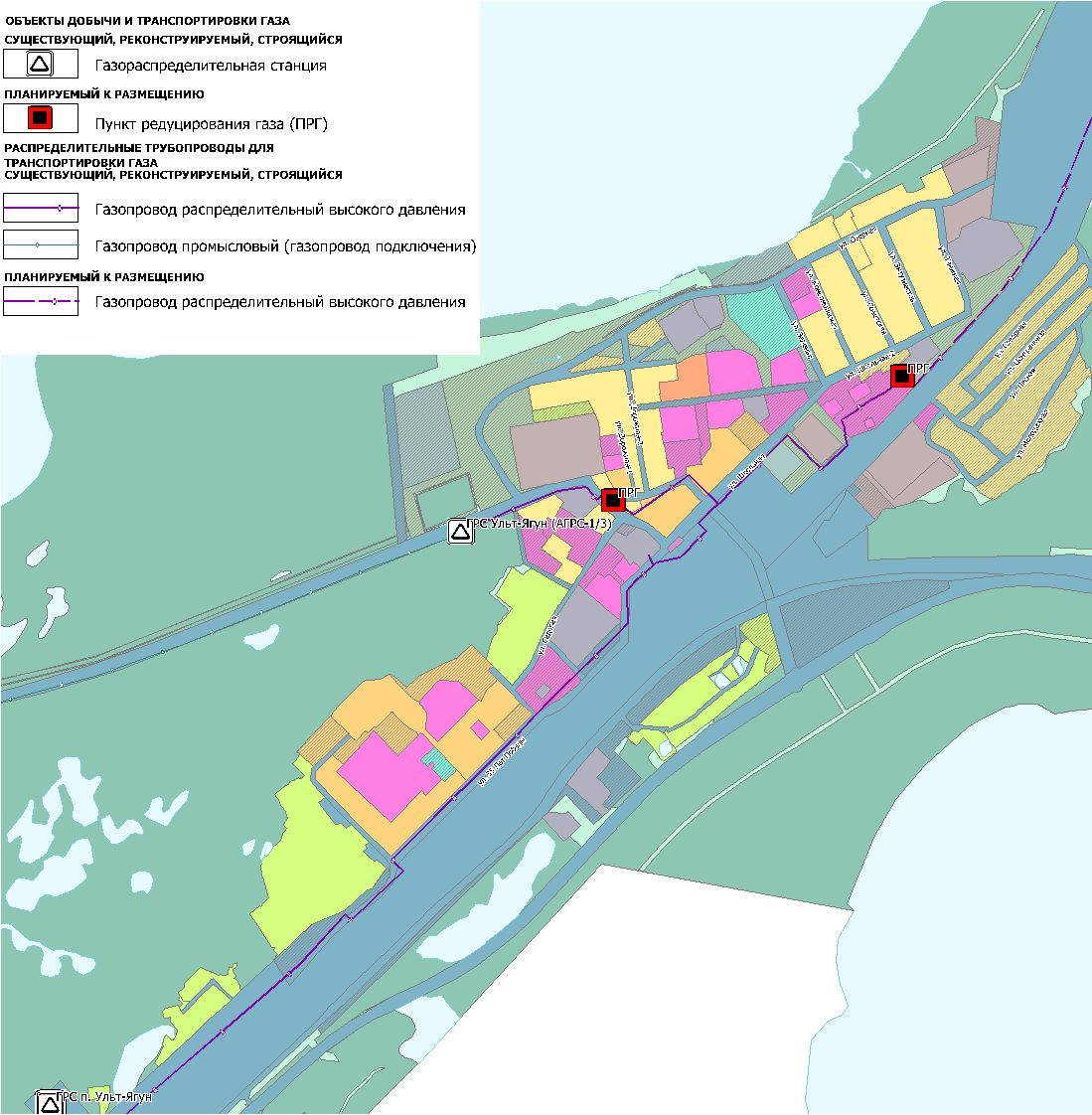 Рисунок 9 – Перспективная схема газоснабжения п. Ульт-Ягун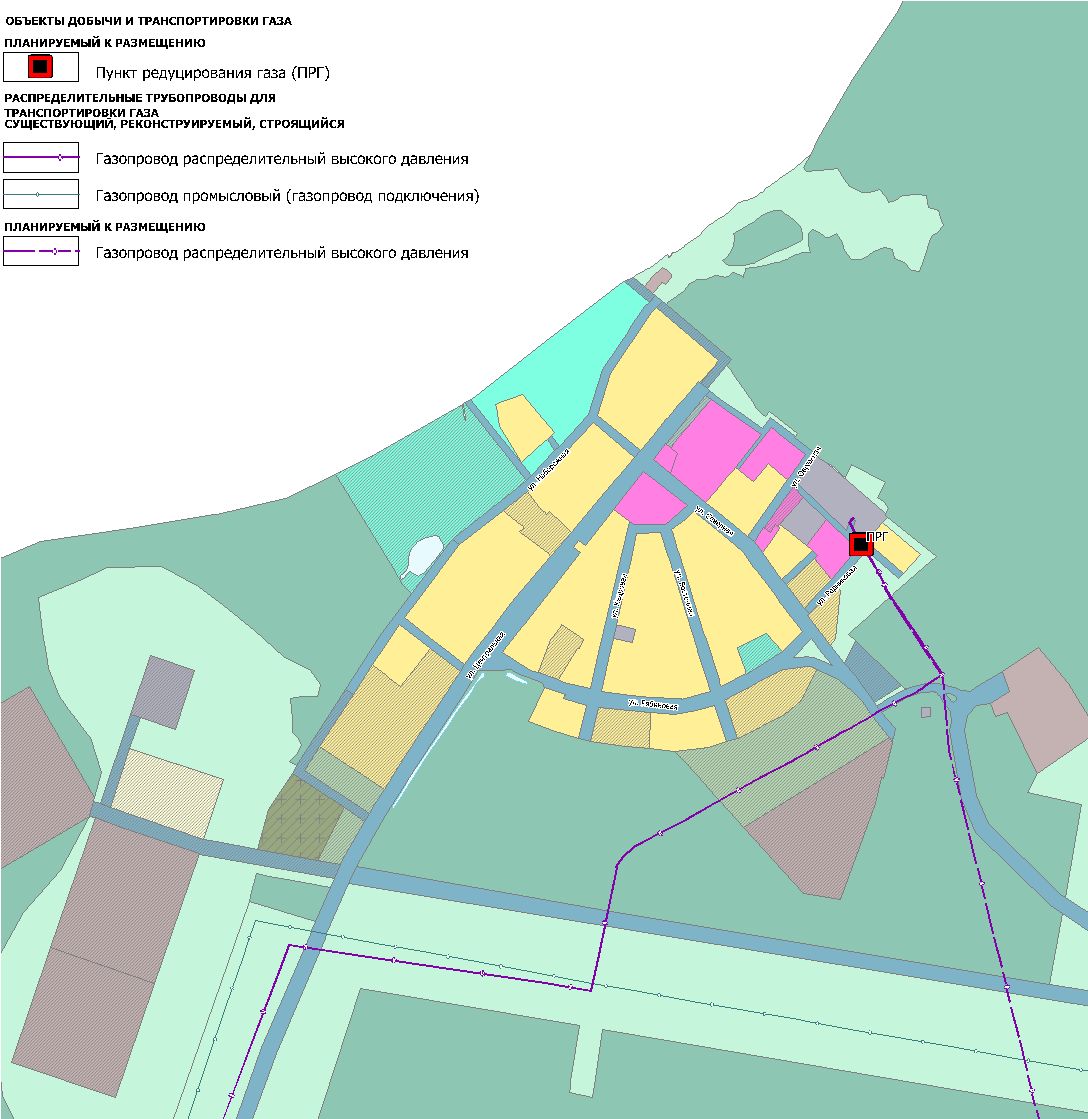 Рисунок 10 – Перспективная схема газоснабжения п. Тром-АганРасчёт стоимости объектов произведён согласно укрупнённым нормативам цены строительства «НЦС 81-02-15-2023. Укрупнённые нормативы цены строительства. Сборник № 15. «Наружные сети газоснабжения», утверждённым приказом Минстроя России от 14 марта 2023 года № 184/пр и «НЦС 81-02-19-2023. Укрупнённые нормативы цены строительства. Сборник № 19 «Здания и сооружения городской инфраструктуры», утверждённым приказом Минстроя России от 14 марта 2023 № 183/пр.Инвестиционный проект «Строительство 3-х пунктов редуцирования газа».Номер инвестиционного проекта - № 5.1.1Срок реализации проекта – 2026-2040 годы.Необходимые капитальные затраты – 0,85 млн руб.Обоснование мероприятия – Генеральный план с.п. Ульт-Ягун. Целью реализации проекта является газификация жилой застройки п. Ульт-Ягун и п. Тром-Аган.Технические параметры проекта включает в себя строительство 3-х пунктов редуцирования газа.Ожидаемый эффект - подача газа в п. Ульт-Ягун и п. Тром-Аган.Статья 28. Предложения по организации реализации инвестиционных проектовИнвестиционные проекты, включённые в Программу, разработаны в соответствии с требованиями к программам комплексного развития поселений, городских округов, утверждённых постановлением Правительства Российской Федерации от 14 июня 2013 года № 502 (далее также – требования). Первоочередным документом, на основании с.п. Ульт-Ягун, а также утверждённые схемы ресурсоснабжения.  Программа должна быть согласована и увязана с вышеуказанными документами не только на момент разработки и согласования данного документа, но и в процессе мониторинга ее реализации. В соответствии с пунктом 4 требований при реализации инвестиционных проектов Программы необходимо учитывать, что в случае внесения изменений в перспективные схемы ресурсоснабжения, соответствующие изменения должны быть внесены и в настоящую программу.Согласно положениям действующего законодательства, основной формой реализации Программы является разработка инвестиционных программ ресурсоснабжающих организаций. Разработка инвестиционных программ ресурсоснабжающих организаций как форма реализации настоящей Программы актуальна в случае использования собственных средств ресурсоснабжающих организаций, тарифных источников, платы за подключение (технологическое присоединение) в качестве источника финансирования настоящей Программы.Кроме этого, инвестиционные проекты Программы могут быть реализованы в рамках государственных и муниципальных программ.Инвестиционные проекты, включённые в настоящую Программу, в зависимости от ряда критериев могут быть реализованы следующими субъектами: действующими организациями;привлечёнными сторонними инвесторами (в том числе по договору концессии); созданными для реализации инвестиционных проектов организациями с участием органов местного самоуправления; созданными для реализации инвестиционных проектов организациями с участием действующих ресурсоснабжающих организаций.В случае недостаточности бюджетных средств на финансирование мероприятий по строительству новых объектов или на реконструкцию крупных значимых объектов инфраструктуры, а также с учётом низкого уровня рентабельности деятельности действующих ресурсоснабжающих предприятий необходимо привлечение сторонних инвесторов по концессионному соглашению. Если частный оператор не будет выбран путём конкурсного отбора концессионера, то для строительства и последующей эксплуатации объектов инженерной инфраструктуры необходимо создание новой организации с участием органа местного самоуправления. Выбор формы реализации инвестиционного проекта зависит от объёма бюджетных средств, которые могут быть выделены на реконструкцию и создание объектов. Дефицит бюджетных средств являются предпосылкой для выбора конкурсного отбора концессионера. В настоящее время основным видом реализации проектов в сфере жилищно-коммунального хозяйства на территории сельского поселения является самостоятельная деятельность ресурсоснабжающих организаций с контролирующей функцией органов регулирования соответствующих тарифов, включая администрацию муниципального образования.Ресурсоснабжающие организации в индивидуальном порядке аккумулируют требуемые финансовые средства, организуют выполнение работ по реализации инвестиционных проектов, принимают выполненные работы, выдают технические условия на подключение к соответствующим системам ресурсоснабжения и несут ответственность по заключаемым договорам на обеспечение требуемыми ресурсами. С целью достижения максимального уровня социальной и экономической эффективности инвестиционные проекты, связанные с модернизацией ресурсоснабжающих систем, рекомендуется реализовывать с помощью формирования специализированной структуры с участием ресурсоснабжающей организации. Основной задачей, решаемой при внедрении указанной схемы реализации инвестиционных проектов, является сокращение дополнительной тарифной нагрузки на потребителей.Статья 29. Финансовые потребности для реализации программыСуммарный объем финансовых потребностей для реализации мероприятий Программы составляет 821,147 млн рублей. Объёмы необходимых финансовых ресурсов в разрезе коммунальных систем представлены ниже (Таблица 66). Таблица 66 – Суммарные потребности финансирования мероприятий Программы, млн. рублейУчитывая финансовую ограниченность средств местного бюджета муниципального образования, реализацию мероприятий Программы представляется логически верным осуществлять с привлечением финансовых ресурсов из бюджетов вышестоящих уровней, частных инвесторов. При этом ввиду высокого уровня неопределённости финансовых возможностей каждого из указанных участников инвестиционных проектов формирование точного объёма денежных средств возможно при условии существования фактических объективных данных (например, утверждённых нормативно-правовых актов). Данное обстоятельство влечёт за собой необходимость корректировки значений показателей по мере поступления фактических данных (Таблица 67). Таблица 67 – Источники финансирования мероприятий Программы, млн рублейИтоговая стоимость реализации мероприятий определяется в инвестиционной программе согласно сводному сметному расчёту и технико-экономическому обоснованию.Внебюджетные источники инвестиций формируются за счёт собственных и привлечённых средств организаций коммунального комплекса. Источниками возврата внебюджетных капитальных вложений в строительство и реконструкцию систем коммунального комплекса является инвестиционная составляющая в тарифе и плата за подключение к системе ресурсоснабжения. Суммарный оценочный объем источников возврата внебюджетных инвестиций составляет 10,95 млн рублей, в том числе за счёт платы за подключение к системе – 0,85 млн рублей, за счёт инвестиционной составляющей в тарифе – 10,10 млн рублей.Оценка совокупного платежа граждан за коммунальные услуги.В основе определения доступности платы за коммунальные услуги лежит прогноз совокупного платежа населения по всем видам коммунальных услуг. Логическая последовательность действий по определению доступности для граждан платы за коммунальные услуги определена Методическими указаниями по расчёту предельных индексов изменения размера платы граждан за коммунальные услуги, утверждёнными Приказом Министерства регионального развития Российской Федерации от 23 августа 2010 года № 378 (далее также – методические рекомендации). Оценка доступности для населения совокупной платы за потребляемые коммунальные услуги произведена по следующим показателям, установленным в Методических рекомендациях:доля расходов на коммунальные услуги в совокупном доходе семьи – не выше 8,6 %; доля населения с доходами ниже прожиточного минимума – не выше 12 %; уровень собираемости платежей за коммунальные услуги – не ниже 85 %;доля получателей субсидий на оплату коммунальных услуг в общей численности населения – не выше 15%.Общая прогнозируемая совокупная плата граждан за все потребляемые коммунальные услуги определяется по формуле:,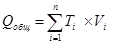 где  - общая прогнозируемая совокупная плата граждан за все потребляемые коммунальные услуги;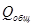 - проект тарифа за соответствующий i-й вид коммунальной услуги с учётом надбавки;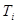 - объем потребления i-ого вида коммунальной услуги;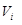 n - количество видов коммунальных услуг.Учитывая то, что по системам водоснабжения, водоотведения, теплоснабжения, электроснабжения, газоснабжения, электроснабжения расчётный тариф с учётом мероприятий, предусмотренных Программой, не превышает уровень максимального допустимого прогнозного тарифа, а также с целью учёта риска негативных тенденций в мировой и российской экономике для расчёта совокупного платежа граждан за коммунальные услуги принят размер тарифа с наибольшим возможным ростом.Значение совокупного платежа с.п. Ульт-Ягун за период с 2021 по 2040 год составляет 845,23 млн рублей.  Результаты проверки соответствия прогнозируемых тарифов критериям доступности для населения совокупной платы за потребляемые коммунальные услуги представлена в статье 22 раздела 6 Программы. Необходимо отметить, что в перспективе при внесении изменений в Программу возникающие несоответствия рассчитанных тарифов на коммунальные услуги критериям доступности осуществляется корректировка Программы одним или несколькими из указанных способов: изменение порядка реализации проектов с целью снижения совокупных затрат;изменение источников финансирования за счёт увеличения доли бюджетных источников;изменение перечня инвестиционных проектов.Приложение 1 к Программе Программа инвестиционных проектов в теплоснабженииПриложение 2 к Программе Программа инвестиционных проектов в водоснабженииПриложение 3 к Программе Программа инвестиционных проектов в водоотведенииПриложение 4 к Программе Программа инвестиционных проектов в электроснабженииПриложение 5 к Программе Программа инвестиционных проектов в газоснабжении 																					 ».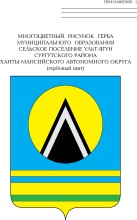 СОВЕТ ДЕПУТАТОВ СЕЛЬСКОГО ПОСЕЛЕНИЯ УЛЬТ-ЯГУНСургутского муниципального районаХанты-Мансийского автономного округа-ЮгрыРЕШЕНИЕ18 декабря 2023года                                                                                         № 24п.Ульт-ЯгунОтветственный исполнитель ПрограммыДепартамент строительства и земельных отношений администрации Сургутского районаСоисполнители ПрограммыДепартамент жилищно-коммунального хозяйства, экологии, транспорта и связи администрации Сургутского района;Ресурсоснабжающие организации Сургутского района:Муниципальное унитарное предприятие «Сургутские районные электрические сети» муниципального образования Сургутский район; Муниципальное унитарное предприятие «Территориально объединённое управление тепловодоснабжения и водоотведения № 1» муниципального образования Сургутский район;Публичное акционерное общество «Сургутнефтегаз»;Общество с ограниченной ответственностью «Газпром межрегионгаз Север»Цели ПрограммыОбеспечение сбалансированного, перспективного развития систем коммунальной инфраструктуры в соответствии с потребностями в строительстве объектов капитального строительства и соответствующей установленным требованиям надёжности, энергетической эффективности указанных систем, снижение негативного воздействия на окружающую среду и здоровье человека и повышение качества оказываемых потребителям услуг в сферах электро-, тепло-, газо- водоснабжения и водоотведения на долгосрочный период до 2040 года.Задачи ПрограммыОсновными задачами Программы являются:инженерно-техническая оптимизация коммунальных систем;перспективное планирование развития коммунальных систем;разработка мероприятий по строительству, комплексной реконструкции и модернизации системы коммунальной инфраструктуры;повышение инвестиционной привлекательности коммунальной инфраструктуры;обеспечение сбалансированности интересов субъектов коммунальной инфраструктуры и потребителейЦелевые показатели1. Теплоснабжениеобеспечение максимальной доли потребителей жилищного фонда, обеспеченных доступом к централизованной системе теплоснабжения;обеспечение ежегодного прироста потребления тепловой энергии в соответствии с темпами социально-экономического развития сельского поселения;обеспеченность приборами учёта тепловой энергии источников тепловой энергии и потребителей – 100 %;эффективность использования топлива – 161,33 кг у.т./Гкал;индекс нового строительства тепловых сетей – 2,7 %;удельное теплопотребление – 10,87 Гкал/чел.;уровень потерь тепловой энергии – 10,9 %.2. Водоснабжениедоля потребителей, обеспеченных услугой централизованного водоснабжения, % от общего количества проживающих - 100%;обеспеченность потребителей товаров и услуг приборами учёта - 100%;удельное водопотребление - 180 куб. м на человека;индекс нового строительства сетей водоснабжения – 35,7 %.3. Водоотведениедоля потребителей, обеспеченных услугой централизованного водоотведения, % от общего количества проживающих - 100 %;удельное водоотведение - 180 куб. м на человека;индекс нового строительства сетей водоотведения – 56,0 %.4. Электроснабжениедоля потребителей жилищного фонда, обеспеченных доступом к системе электроснабжения – 100 %;индекс нового строительства электрических сетей – 1;удельное электропотребление – 850 кВт*ч/чел в год;обеспечение ежегодного положительного прироста потребления электрической энергии в соответствии с темпами социально-экономического развития сельского поселения;обеспеченность приборами учёта жилищного фонда – 100 %;уровень потерь электрической энергии – 8,2 %.5. Газоснабжениеуровень газификации индивидуальной жилой застройки, % от общего количества домовладений-100 %;удельное потребление газа-1592,16 куб. м на человека в год;обеспеченность потребления системы газоснабжения приборами учёта – 100 %.Срок и этапы реализации Программы1 этап-2024 год;2 этап-2025 год;3 этап-2026 год;4 этап-2027 год;5 этап-2028-2040 годы;Объёмы требуемых капитальных вложений1. Теплоснабжение 241,418 млн руб.2. Водоснабжение 191,978 млн руб.3. Водоотведение 314,762 млн руб.4. Электроснабжение 29,50 млн руб.5. Газоснабжение 0,85 млн руб.Итого 778,508 млн руб.Ожидаемые результаты реализации Программы1. Модернизация, реконструкция и обновление коммунальной инфраструктуры поселения2. Обеспечение стабильной работы системы коммунальной инфраструктуры при увеличенных нагрузках3. Увеличение темпов роста жилищного строительства4. Повышение качества коммунальных услуг5. Снижение эксплуатационных затрат6. Сокращение эксплуатационных расходов на единицу продукции7. Снижение общественных нареканий на качество оказываемых услуг№ п/пНаименование котлаТипГод ввода в эксплуатациюСредний КПД котла, %1. Котельная №1 п. Ульт-Ягун1. Котельная №1 п. Ульт-Ягун1. Котельная №1 п. Ульт-Ягун1. Котельная №1 п. Ульт-Ягун1.1.КСВ-1,86ГСВодогрейный200288,01.2.КСВ-1,86ГСВодогрейный200288,02. Котельная №2 п. Ульт-Ягун2. Котельная №2 п. Ульт-Ягун2. Котельная №2 п. Ульт-Ягун2. Котельная №2 п. Ульт-Ягун2.1.ДКВР-6,5/13Водогрейный198392,22.2.ДКВР-6,5/13Водогрейный198383,02.3.ДКВР-6,5/13Водогрейный198389,53. Котельная п. Тром-Аган3. Котельная п. Тром-Аган3. Котельная п. Тром-Аган3. Котельная п. Тром-Аган3.1.КСВ-1,9ГСВодогрейный199687,03.2.КСВ-1,9ГСВодогрейный199687,0№ п/пНаименование источникаУстановленная мощность, Гкал/чРасполагаемая тепловая мощность, Гкал/чТепловая мощность нетто, Гкал/чРасчёт производства т/э на собственные нужды, Гкал/годВыработано т/э, Гкал за год1Котельная № 1 п. Ульт-Ягун3,272,872,879,001021,582Котельная № 2 п. Ульт-Ягун14,045,838,21469,0018834,723Котельная п. Тром-Аган3,271,371,339,001424,88№ п/пНаименование показателяЗначение показателяЗначение показателя№ п/пНаименование показателяп. Ульт-Ягунп. Тром-Аган1Тепловая мощность нетто11,041,332Потери в тепловых сетях1,110,1173Суммарная присоединённая тепловая нагрузка, в т.ч.:4,200,516Резерв (+)/дефицит (-) тепловой мощности5,730,727то же в %51,90%54,14%№ п/пВеличина установленной цены (тарифа) на тепловую энергию (мощность), установленная региональной службой по тарифам Ханты-Мансийского автономного округа-Югры  Срок действия цены (тарифа) на тепловую энергию (мощность)Срок действия цены (тарифа) на тепловую энергию (мощность)№ п/пНаселениедата началадата окончания№ п/пОдноставочный тариф, руб./Гкалдата началадата окончания123413 222,0601.01.202030.06.202023 222,0601.07.202031.12.202033204,8801.01.202131.12.202143204,8801.01.202230.06.202254089,7601.07.202201.12.202263604,701.12.202231.12.202273604,701.01.202330.06.202383604,701.07.202331.12.2023№ п.п.Наименование объектаСтатистический уровень,Динамическийуровень, мСведения о наличии лицензииПримечаниеМарка насоса12345671п. Ульт-Ягун (Ульт-Ягунский-2 (поселковый)) около ВОС-400п. Ульт-Ягун (Ульт-Ягунский-2 (поселковый)) около ВОС-400п. Ульт-Ягун (Ульт-Ягунский-2 (поселковый)) около ВОС-400п. Ульт-Ягун (Ульт-Ягунский-2 (поселковый)) около ВОС-400п. Ульт-Ягун (Ульт-Ягунский-2 (поселковый)) около ВОС-400п. Ульт-Ягун (Ульт-Ягунский-2 (поселковый)) около ВОС-4002Водозаборная скважина № 1(7531)19,638,4имеетсяДействующая(дебит 25 м³/ч)ЭЦВ 8-25-1003Водозаборная скважина № 2(7532)3043имеетсяДействующая (дебит 40 м³/ч)ЭЦВ 8-25-1004п. Ульт–Ягун (Ульт-Ягунский-1 (железнодорожный) около ВОС-800п. Ульт–Ягун (Ульт-Ягунский-1 (железнодорожный) около ВОС-800п. Ульт–Ягун (Ульт-Ягунский-1 (железнодорожный) около ВОС-800п. Ульт–Ягун (Ульт-Ягунский-1 (железнодорожный) около ВОС-800п. Ульт–Ягун (Ульт-Ягунский-1 (железнодорожный) около ВОС-800п. Ульт–Ягун (Ульт-Ягунский-1 (железнодорожный) около ВОС-8005Водозаборная скважина№ 1(20-210) 525имеетсяДействующая(дебит 16 м³/ч)Wilo6Водозаборная скважина № 23040,7имеетсяДействующая(дебит 40 м³/ч)ЭЦВ Wilo7Водозаборная скважина № 3318имеетсяДействующая(дебит 40 м³/ч)ЭЦВ Wilo№ п.п.Наименование объектаСтатистический уровень,Динамическийуровень, мСведения о наличии лицензииПримечаниеМарка насоса12345671п. Тром-Аганп. Тром-Аганп. Тром-Аганп. Тром-Аганп. Тром-Аганп. Тром-Аган2Водозаборная скважина № СР-9621530имеетсяДействующая (дебит 25 м³/ч)ЭЦВ 6-10-803Водозаборная скважина № СР-9631530имеетсяДействующая (дебит 25 м³/ч)ЭЦВ 6-10-80№ п/пПотребителиОдноставочные тарифы в сфере холодного водоснабжения, руб. куб. мОдноставочные тарифы в сфере холодного водоснабжения, руб. куб. мОдноставочные тарифы в сфере холодного водоснабжения, руб. куб. мОдноставочные тарифы в сфере холодного водоснабжения, руб. куб. мОдноставочные тарифы в сфере холодного водоснабжения, руб. куб. мОдноставочные тарифы в сфере холодного водоснабжения, руб. куб. мОдноставочные тарифы в сфере холодного водоснабжения, руб. куб. мОдноставочные тарифы в сфере холодного водоснабжения, руб. куб. мОдноставочные тарифы в сфере холодного водоснабжения, руб. куб. м№ п/пПотребители2019 год2019 год2020 год2020 год2021 год2021 год2022 год2022 годс 1 декабря 2022 года по 31 декабря 2023 года№ п/пПотребителис 1 января по 30 июняс 1 июля по 31 декабряс 1 января по 30 июняс 1 июля по 31 декабряс 1 января по 30 июняс 1 июля по 31 декабряс 1 января по 30 июняс 1 июля по 30 ноябряс 1 декабря 2022 года по 31 декабря 2023 года1Для прочих потребителей (без учёта НДС)53,7263,1763,1763,8463,8466,0166,0170,3875,962Для населения (с учётом НДС)64,4675,8075,8076,6176,6179,2179,2184,4691,15№ п/пМестоположениеКанализационные насосные станцииКанализационные насосные станцииКанализационные насосные станцииСети водоотведенияСети водоотведенияСети водоотведения№ п/пМестоположениеНаименование КНС-расход, куб м/сутМарка насосаИзнос, %Диаметр, ммПротяжённость, кмИзнос, %1п. Ульт-Ягун ул. Школьная,1КНС-1CД 80/18 -2 шт.6050-3004,5602п. Ульт-Ягун ул. 35 лет Победы, 1/20КНС-2WILO EMU FA 08/34Е 12 Т13-2/12Н; Rexa PRO C06DA-345/EAD1X2 (дренажный)6050-3004,560№ п/пПотребителиОдноставочные тарифы в сфере холодного водоснабжения, руб. куб. мОдноставочные тарифы в сфере холодного водоснабжения, руб. куб. мОдноставочные тарифы в сфере холодного водоснабжения, руб. куб. мОдноставочные тарифы в сфере холодного водоснабжения, руб. куб. мОдноставочные тарифы в сфере холодного водоснабжения, руб. куб. мОдноставочные тарифы в сфере холодного водоснабжения, руб. куб. мОдноставочные тарифы в сфере холодного водоснабжения, руб. куб. мОдноставочные тарифы в сфере холодного водоснабжения, руб. куб. мОдноставочные тарифы в сфере холодного водоснабжения, руб. куб. м№ п/пПотребители2019 год2019 год2020 год2020 год2021 год2021 год2022 год2022 годс 1 декабря 2022 года по 31 декабря 2023 года№ п/пПотребителис 1 января по 30 июняс 1 июля по 31 декабряс 1 января по 30 июняс 1 июля по 31 декабряс 1 января по 30 июняс 1 июля по 31 декабряс 1 января по 30 июняс 1 июля по 30 ноябряс 1 декабря 2022 года по 31 декабря 2023 годап. Ульт-Ягунп. Ульт-Ягунп. Ульт-Ягунп. Ульт-Ягунп. Ульт-Ягунп. Ульт-Ягунп. Ульт-Ягунп. Ульт-Ягунп. Ульт-Ягунп. Ульт-Ягунп. Ульт-Ягун1Для прочих потребителей (без учёта НДС)49,4583,4078,0678,0678,0680,7172,8972,8973,122Для населения (с учётом НДС)59,34100,0893,6793,6793,6796,8587,4787,4787,74п. Тром-Аганп. Тром-Аганп. Тром-Аганп. Тром-Аганп. Тром-Аганп. Тром-Аганп. Тром-Аганп. Тром-Аганп. Тром-Аганп. Тром-Аганп. Тром-Аган1Для прочих потребителей (без учёта НДС)22,9329,0128,3228,3228,3229,2729,2730,2630,002Для населения (с учётом НДС)27,5234,8133,9833,9833,9835,1235,1236,3136,00№п/пНаименование электрической подстанцииКласс напряжения электрической подстанции, кВУстановленная мощность, МВА1Родниковая110/35/62х252Вач-Лор35/62х43Ульт-Ягун35/62х4№ п/пНаименование ТПАдресМощность трансформаторов, кВАНагрузка на шинах ТП, кВтНагрузка на шинах ТП, кВтРезерв, кВт№ п/пНаименование ТПАдресМощность трансформаторов, кВАдопустимаярасчётнаяРезерв, кВтп. Ульт-Ягунп. Ульт-Ягунп. Ульт-Ягунп. Ульт-Ягунп. Ульт-Ягунп. Ульт-Ягунп. Ульт-ЯгунСуществующие ТП МУП «СРЭС» МО СРСуществующие ТП МУП «СРЭС» МО СРСуществующие ТП МУП «СРЭС» МО СРСуществующие ТП МУП «СРЭС» МО СРСуществующие ТП МУП «СРЭС» МО СРСуществующие ТП МУП «СРЭС» МО СРСуществующие ТП МУП «СРЭС» МО СР1ЗТП-1ул. Школьная2x6306381754632КТПН-2ул. Северная4003681102583КТПН-3ул. Энтузиастов4003681102584ЗТП-5ул. Зелёная2x4004051102955ЗТП-6ул. 30 лет Победы (школа)2x400405120285Итого по существующим ТП МУП «СРЭС» МО СР в п. Ульт-ЯгунИтого по существующим ТП МУП «СРЭС» МО СР в п. Ульт-ЯгунИтого по существующим ТП МУП «СРЭС» МО СР в п. Ульт-ЯгунИтого по существующим ТП МУП «СРЭС» МО СР в п. Ульт-Ягун21836251558ТП потребителейТП потребителейТП потребителейТП потребителейТП потребителейТП потребителейТП потребителей1ЗТП-1 ж/д-2x4004051102952ЗТП-2 ж/д-2x4004051102953ЗТП-4 ж/дФДРСУ400368110258Итого по существующим ТП потребителей в п. Ульт-ЯгунИтого по существующим ТП потребителей в п. Ульт-ЯгунИтого по существующим ТП потребителей в п. Ульт-ЯгунИтого по существующим ТП потребителей в п. Ульт-Ягун1178330848Всего по существующим ТП в п. Ульт-ЯгунВсего по существующим ТП в п. Ульт-ЯгунВсего по существующим ТП в п. Ульт-ЯгунВсего по существующим ТП в п. Ульт-Ягун33619552406п. Тром-Аганп. Тром-Аганп. Тром-Аганп. Тром-Аганп. Тром-Аганп. Тром-Аганп. Тром-АганСуществующие ТП МУП «СРЭС» МО СРСуществующие ТП МУП «СРЭС» МО СРСуществующие ТП МУП «СРЭС» МО СРСуществующие ТП МУП «СРЭС» МО СРСуществующие ТП МУП «СРЭС» МО СРСуществующие ТП МУП «СРЭС» МО СРСуществующие ТП МУП «СРЭС» МО СР1КТПН-1пер. Овражный250230431872КТПН-2пер. Овражный400368190178Итого по существующим ТП МУП «СРЭС» МО СР в п. Тром-АганИтого по существующим ТП МУП «СРЭС» МО СР в п. Тром-АганИтого по существующим ТП МУП «СРЭС» МО СР в п. Тром-АганИтого по существующим ТП МУП «СРЭС» МО СР в п. Тром-Аган598233365Всего по существующим ТП в СП Ульт-ЯгунВсего по существующим ТП в СП Ульт-ЯгунВсего по существующим ТП в СП Ульт-ЯгунВсего по существующим ТП в СП Ульт-Ягун614218134329Наименование01.01.2019 – 30.06.201901.07.2019 – 31.12.201901.01.2020 – 30.06.202001.07.2020 – 31.12.202001.01.2021 – 30.06.202101.07.2021 – 31.12.202101.01.2022 – 30.06.202201.07.2022 – 30.11.202201.12.2022 – 31.12.202312345678910Население и приравнённые к ним категории потребителейНаселение и приравнённые к ним категории потребителейНаселение и приравнённые к ним категории потребителейНаселение и приравнённые к ним категории потребителейНаселение и приравнённые к ним категории потребителейНаселение и приравнённые к ним категории потребителейНаселение и приравнённые к ним категории потребителейНаселение и приравнённые к ним категории потребителейНаселение и приравнённые к ним категории потребителейНаселение и приравнённые к ним категории потребителейОдноставочный тариф2,822,872,872,972,973,073,073,173,45Темп прироста, %1,441,7703,4803,3603,258,8Одноставочный тариф, дифференцированный по двум зонам сутокОдноставочный тариф, дифференцированный по двум зонам сутокОдноставочный тариф, дифференцированный по двум зонам сутокОдноставочный тариф, дифференцированный по двум зонам сутокОдноставочный тариф, дифференцированный по двум зонам сутокОдноставочный тариф, дифференцированный по двум зонам сутокОдноставочный тариф, дифференцированный по двум зонам сутокОдноставочный тариф, дифференцированный по двум зонам сутокОдноставочный тариф, дифференцированный по двум зонам сутокОдноставочный тариф, дифференцированный по двум зонам сутокДневная зона (пиковая и полупиковая)2,872,922,923,023,023,123,123,223,51Ночная зона1,421,441,441,491,491,541,541,591,73Одноставочный тариф, дифференцированный по трём зонам сутокОдноставочный тариф, дифференцированный по трём зонам сутокОдноставочный тариф, дифференцированный по трём зонам сутокОдноставочный тариф, дифференцированный по трём зонам сутокОдноставочный тариф, дифференцированный по трём зонам сутокОдноставочный тариф, дифференцированный по трём зонам сутокОдноставочный тариф, дифференцированный по трём зонам сутокОдноставочный тариф, дифференцированный по трём зонам сутокОдноставочный тариф, дифференцированный по трём зонам сутокОдноставочный тариф, дифференцированный по трём зонам сутокПиковая зона2,892,942,943,043,043,143,143,243,53Полупиковая зона2,822,872,872,972,973,073,073,173,45Ночная зона1,421,441,441,491,491,541,541,591,73Население, проживающее в городских населённых пунктах в домах, оборудованных стационарными электроплитами и (или) электроотопительными установками, и приравнённые к немуНаселение, проживающее в городских населённых пунктах в домах, оборудованных стационарными электроплитами и (или) электроотопительными установками, и приравнённые к немуНаселение, проживающее в городских населённых пунктах в домах, оборудованных стационарными электроплитами и (или) электроотопительными установками, и приравнённые к немуНаселение, проживающее в городских населённых пунктах в домах, оборудованных стационарными электроплитами и (или) электроотопительными установками, и приравнённые к немуНаселение, проживающее в городских населённых пунктах в домах, оборудованных стационарными электроплитами и (или) электроотопительными установками, и приравнённые к немуНаселение, проживающее в городских населённых пунктах в домах, оборудованных стационарными электроплитами и (или) электроотопительными установками, и приравнённые к немуНаселение, проживающее в городских населённых пунктах в домах, оборудованных стационарными электроплитами и (или) электроотопительными установками, и приравнённые к немуНаселение, проживающее в городских населённых пунктах в домах, оборудованных стационарными электроплитами и (или) электроотопительными установками, и приравнённые к немуНаселение, проживающее в городских населённых пунктах в домах, оборудованных стационарными электроплитами и (или) электроотопительными установками, и приравнённые к немуНаселение, проживающее в городских населённых пунктах в домах, оборудованных стационарными электроплитами и (или) электроотопительными установками, и приравнённые к немуОдноставочный тариф1,982,022,022,092,092,162,162,232,23Темп прироста, %1,542,0203,4703,3403,240Одноставочный тариф, дифференцированный по двум зонам сутокОдноставочный тариф, дифференцированный по двум зонам сутокОдноставочный тариф, дифференцированный по двум зонам сутокОдноставочный тариф, дифференцированный по двум зонам сутокОдноставочный тариф, дифференцированный по двум зонам сутокОдноставочный тариф, дифференцированный по двум зонам сутокОдноставочный тариф, дифференцированный по двум зонам сутокОдноставочный тариф, дифференцированный по двум зонам сутокОдноставочный тариф, дифференцированный по двум зонам сутокОдноставочный тариф, дифференцированный по двум зонам сутокДневная зона (пиковая и полупиковая)2,012,042,042,112,112,182,182,252,45Ночная зона0,991,011,011,041,041,071,071,101,19Одноставочный тариф, дифференцированный по трём зонам сутокОдноставочный тариф, дифференцированный по трём зонам сутокОдноставочный тариф, дифференцированный по трём зонам сутокОдноставочный тариф, дифференцированный по трём зонам сутокОдноставочный тариф, дифференцированный по трём зонам сутокОдноставочный тариф, дифференцированный по трём зонам сутокОдноставочный тариф, дифференцированный по трём зонам сутокОдноставочный тариф, дифференцированный по трём зонам сутокОдноставочный тариф, дифференцированный по трём зонам сутокОдноставочный тариф, дифференцированный по трём зонам сутокПиковая зона2,032,072,072,142,142,202,202,262,26Полупиковая зона1,982,022,022,092,092,152,152,222,41Ночная зона0,991,011,011,041,041,071,071,101,19Население, проживающее в сельских населённых пунктах, и приравнённые к немуНаселение, проживающее в сельских населённых пунктах, и приравнённые к немуНаселение, проживающее в сельских населённых пунктах, и приравнённые к немуНаселение, проживающее в сельских населённых пунктах, и приравнённые к немуНаселение, проживающее в сельских населённых пунктах, и приравнённые к немуНаселение, проживающее в сельских населённых пунктах, и приравнённые к немуНаселение, проживающее в сельских населённых пунктах, и приравнённые к немуНаселение, проживающее в сельских населённых пунктах, и приравнённые к немуНаселение, проживающее в сельских населённых пунктах, и приравнённые к немуНаселение, проживающее в сельских населённых пунктах, и приравнённые к немуОдноставочный тариф1,982,022,022,092,092,162,162,232,43Темп прироста, %1,542,0203,4703,3403,240Одноставочный тариф, дифференцированный по двум зонам сутокОдноставочный тариф, дифференцированный по двум зонам сутокОдноставочный тариф, дифференцированный по двум зонам сутокОдноставочный тариф, дифференцированный по двум зонам сутокОдноставочный тариф, дифференцированный по двум зонам сутокОдноставочный тариф, дифференцированный по двум зонам сутокОдноставочный тариф, дифференцированный по двум зонам сутокОдноставочный тариф, дифференцированный по двум зонам сутокОдноставочный тариф, дифференцированный по двум зонам сутокОдноставочный тариф, дифференцированный по двум зонам сутокДневная зона (пиковая и полупиковая)2,012,042,042,112,112,182,182,252,45Ночная зона0,991,011,011,041,041,071,071,101,19Одноставочный тариф, дифференцированный по трём зонам сутокОдноставочный тариф, дифференцированный по трём зонам сутокОдноставочный тариф, дифференцированный по трём зонам сутокОдноставочный тариф, дифференцированный по трём зонам сутокОдноставочный тариф, дифференцированный по трём зонам сутокОдноставочный тариф, дифференцированный по трём зонам сутокОдноставочный тариф, дифференцированный по трём зонам сутокОдноставочный тариф, дифференцированный по трём зонам сутокОдноставочный тариф, дифференцированный по трём зонам сутокОдноставочный тариф, дифференцированный по трём зонам сутокПиковая зона2,032,072,072,142,142,202,202,262,26Полупиковая зона1,982,022,022,092,092,152,152,222,41Ночная зона0,991,011,011,041,041,071,071,101,19Наименование показателяЕдиница измеренийРезультат измерений123Метан (по разности)%94,3141Этан%2,1683Пропан%1,2159Изобутан%0,0773Н-бутан%0,1003Изо-пентан%0,0098Н-пентан%0,0086Гекасаны%0,0033Азот (индивидуально)%1,3430Гелий%0,0125Водород%0,0033Кислород%0,0193Диоксид углерода%0,7242Молярная массакг/моль17,140Плотность при стандартных условияхкг/ куб.м0,7140Низшая теплота сгоранияккал/ куб.м8141,875при стандартных условияхМДж/ куб.м34,09Число Воббе высшее приккал/ куб.м11723стандартных условияхМДж/ куб.м49,08Массовая концентрация сероводородаг/ куб.м0,0069Массовая концентрация меркаптановой серыг/ куб.мменее 0,001 Массовая концентрация механических примесейг/ куб.мотсут.Температура точки росы по воде при давлении в точке отбора пробы0С-46,9Температура ГГП в точке отбора пробы (вне области аккредитации)0С19,1Давление ГГП в точке отбора пробы (вне области аккредитации)МПа0,99№ п.п.Показатели единицы измеренияЗначение показателяЗначение показателя123441Данные о газификации населённого пунктап. Ульт-Ягунп. Тром-Аган1.1Общее количество квартир и домовладений в населённом пункте
из них:ед.715541.1.1не газифицированыед.001.1.2не подлежащих газификацииед.715541.1.3газифицированных природным газомед.001.1.4газифицированных попутным нефтяным газомед.001.1.5сжиженным углеводородным газомед.001.2количество газовых плит из них:ед.001.2.1использующих природный газед.001.2.2сжиженный углеводородный газед.001.3количество газовых водонагревателей (проточных, отопительных аппаратов)ед.001.3количество газовых водонагревателейед.001.4количество котельных из них:ед.211.4.1газифицированныхед.211.4.2крышных котельныхед.001.5количество газорегуляторных пунктов ед.211.6количество газорегуляторных шкафовед.002Состояние газопроводов---2.1протяжённость газопроводов из них:км.5,560,012.1.1высокого давлениякм.5,560,012.1.2среднего давлениякм.002.1.3низкого давлениякм.002.2газопроводы требующие реконструкциикм.002.3наличие электрохимзащитыкм.002.4не требуют электрохимзащитыкм.002.5износ газопроводов%3002.6протяжённость бесхозяйных газопроводовкм.00№ п.п.Показателиединицы измеренияЗначение показателяЗначение показателя1Потребление газа в 2023 году-п. Ульт-Ягунп. Тром-Аган1.1объем потребления природного газа
в том числе:куб.м3 301 20001.1.1населениемкуб.м001.1.2коммунально-бытовыми потребителямикуб.м001.1.3промышленными предприятиями и др.куб.м3 301 20001.2объем потребления попутного нефтяного, сухого отбензиненного и др. видов газа
в том числе:куб.м0311 9641.2.1населениемкуб.м001.2.2коммунально-бытовыми потребителямикуб.м001.2.3промышленными предприятиями и др.куб.м0311 9641.3объем потребления сжиженного газа
в том числе:т.001.3.1населением т.001.3.2другими потребителямит.00№п/пПоказатель2023 год(факт)Прогноз, на конец годаПрогноз, на конец годаПрогноз, на конец годаПрогноз, на конец годаПрогноз, на конец годаПрогноз, на конец года№п/пПоказатель2023 год(факт)2024 год2025 год2026 год2027 год2028 год2029-2040годы1Общая численность постоянного населения, 
тыс. человек2,22,22,22,22,22,22,3в том числе:в том числе:в том числе:в том числе:в том числе:в том числе:в том числе:в том числе:1.1.п. Ульт-Ягун2,02,02,02,02,02,02,11.2.п. Тром-Аган0,20,20,20,20,20,20,2№ п/пПоказатели/конец года2023 факт2024 20252026202720282029-20401234567891.п. Ульт-Ягун1.п. Ульт-Ягун1.п. Ульт-Ягун1.п. Ульт-Ягун1.п. Ульт-Ягун1.п. Ульт-Ягун1.п. Ульт-Ягун1.п. Ульт-Ягун1.п. Ульт-Ягун1Общая площадь жилых домов, тыс. кв. м54,054,054,456,057,358,657,7в том числе:в том числе:в том числе:в том числе:в том числе:в том числе:в том числе:в том числе:1.1Общая площадь индивидуальных жилых домов (малоэтажная жилая застройка), тыс. кв. м54,054,054,456,057,358,657,72Общая площадь общественных зданий, тыс. кв. м13,813,813,814,515,515,519,62. п. Тром-Аган2. п. Тром-Аган2. п. Тром-Аган2. п. Тром-Аган2. п. Тром-Аган2. п. Тром-Аган2. п. Тром-Аган2. п. Тром-Аган2. п. Тром-Аган1Общая площадь жилых домов, тыс. кв. м3,63,63,84,04,24,25,1в том числе:в том числе:в том числе:в том числе:в том числе:в том числе:в том числе:в том числе:1.1Общая площадь индивидуальных жилых домов (малоэтажная жилая застройка), тыс. кв. м3,63,63,84,04,24,25,12Общая площадь общественных зданий, тыс. кв. м2,32,32,32,32,32,32,5Итого сельское поселение Ульт-ЯгунИтого сельское поселение Ульт-ЯгунИтого сельское поселение Ульт-ЯгунИтого сельское поселение Ульт-ЯгунИтого сельское поселение Ульт-ЯгунИтого сельское поселение Ульт-ЯгунИтого сельское поселение Ульт-ЯгунИтого сельское поселение Ульт-ЯгунИтого сельское поселение Ульт-Ягун1Общая площадь жилых домов, тыс. кв. м57,657,658,260,061,562,862,8в том числе: в том числе: в том числе: в том числе: в том числе: в том числе: в том числе: в том числе: 1.1Общая площадь индивидуальных жилых домов (малоэтажная жилая застройка), тыс. кв. м57,657,658,260,061,562,862,82Общая площадь общественных зданий, тыс. кв. м16,116,116,116,817,817,822,1№Показатели2023202420252026202720282029–2040123456789Показатели теплопотребления, Гкал/годПоказатели теплопотребления, Гкал/годПоказатели теплопотребления, Гкал/годПоказатели теплопотребления, Гкал/годПоказатели теплопотребления, Гкал/годПоказатели теплопотребления, Гкал/годПоказатели теплопотребления, Гкал/год1Отопление и вентиляция18834,7218834,7218717,0019807,4519807,4519807,4519807,452Горячее водоснабжение3765376537893914401141034067Всего по котельной п. Ульт-ЯгунВсего по котельной п. Ульт-Ягун22599,7222599,722250623721,4523818,4523910,4523874,453Отопление и вентиляция6756756756756756756774Горячее водоснабжение174174174174174174174Всего децентрализованное теплоснабжение п. Ульт-ЯгунВсего децентрализованное теплоснабжение п. Ульт-Ягун8498498498498498498515Отопление и вентиляция1424,881424,881324,001324,001324,001324,001324,006Горячее водоснабжение204204204204204204258Всего по котельной п. Тром-АганВсего по котельной п. Тром-Аган1628,881628,881528,001528,001528,001528,001582,007Отопление и вентиляция2292292753203663764108Горячее водоснабжение70708398111115124Всего децентрализованное теплоснабжение п. Тром-АганВсего децентрализованное теплоснабжение п. Тром-Аган299299358418477491534Показатели тепловой нагрузки, Гкал в часПоказатели тепловой нагрузки, Гкал в часПоказатели тепловой нагрузки, Гкал в часПоказатели тепловой нагрузки, Гкал в часПоказатели тепловой нагрузки, Гкал в часПоказатели тепловой нагрузки, Гкал в часПоказатели тепловой нагрузки, Гкал в час9Отопление и вентиляция4,204,204,204,374,374,374,3710Горячее водоснабжение0,560,560,560,580,590,610,60Всего по котельной п. Ульт-ЯгунВсего по котельной п. Ульт-Ягун4,764,764,764,954,964,984,9711Отопление и вентиляция0,240,240,240,240,240,240,2412Горячее водоснабжение0,030,030,030,030,030,030,03Всего децентрализованное теплоснабжение п. Ульт-ЯгунВсего децентрализованное теплоснабжение п. Ульт-Ягун0,270,270,270,270,270,270,2713Отопление и вентиляция0,510,510,510,510,510,510,5114Горячее водоснабжение0,030,030,030,030,030,030,04Всего по котельной п. Тром-АганВсего по котельной п. Тром-Аган0,540,540,540,540,540,540,5515Отопление и вентиляция0,080,080,090,110,120,130,1416Горячее водоснабжение0,010,010,010,010,020,020,02Всего децентрализованное теплоснабжение п. Тром-АганВсего децентрализованное теплоснабжение п. Тром-Аган0,090,090,100,120,140,150,16№ п/пПотребители/год2023 (оценка)2024 (ожидаемое)20252026202720282029–20401с.п. Ульт-Ягун93,42104,52104,99105,45105,91106,37111,97население46,4748,0048,2348,4548,6748,8951,59бюджет. орг.2,542,112,142,182,212,252,69прочие орг.7,088,228,228,228,228,228,22Собственные нужды37,3346,1946,3946,6046,8047,0149,462п. Ульт-Ягун88,02100,66101,11101,55101,99102,43107,79население43,0545,2545,48645,72145,95746,19249,02бюджет.орг.2,201,7421,7511,761,761,771,887прочие орг.7,088,228,228,228,228,228,22Собственные нужды35,7045,4545,6545,8546,0546,2548,663п. Тром-Аган5,403,8553,8753,8953,9153,9354,176население3,422,7452,7412,7272,7132,6992,572бюджет.орг.0,340,370,390,420,450,480,802прочие орг.0,000,000,000,000,000,000,00Собственные нужды1,630,740,7440,7480,7520,7560,802№ п/пПотребители/год2023(оценка)2024 (ожидаемое)20252026202720282029–20401с.п. Ульт-Ягун73,54104,52104,99105,45105,91106,37111,97население49,3148,0048,2348,4548,6748,8951,59бюджет. орг.2,922,112,142,182,212,252,69прочие орг.9,068,228,228,228,228,228,22Собственные нужды12,2546,1946,3946,6046,8047,0149,462п. Ульт-Ягун73,54100,66101,11101,55101,99102,43107,79население49,3145,2545,48645,72145,95746,19249,02бюджет.орг.2,921,7421,7511,761,761,771,887прочие орг.9,068,228,228,228,228,228,22Собственные нужды12,2545,4545,6545,8546,0546,2548,663п. Тром-Аган03,8553,8753,8953,9153,9354,176население02,7452,7412,7272,7132,6992,572бюджет.орг.00,370,390,420,450,480,802прочие орг.00,000,000,000,000,000,00Собственные нужды00,740,7440,7480,7520,7560,802№ п/пПотребители/годПоказатели прироста нагрузки, кВтПоказатели прироста нагрузки, кВтПоказатели прироста нагрузки, кВтПоказатели прироста нагрузки, кВтПоказатели прироста нагрузки, кВтПоказатели прироста нагрузки, кВтПоказатели прироста нагрузки, кВт№ п/пПотребители/год2023* (оценка)2024 (ожидаемое)20252026202720282029–2040Сельское поселение всего1906,371906,371918,581983,522051,052082,532214,5п. Ульт-Ягун1763,11763,11771,661832,951896,821928,32038,111Жилая застройка1314,981314,981323,541363,771395,241426,721403,562Общественные здания 448,12448,12448,12469,18501,58501,58634,55п. Тром-Аган143,27143,27146,92150,57154,23154,23176,391Жилая застройка67,2967,2970,9474,5978,2578,2595,552Общественные здания 75,9875,9875,9875,9875,9875,9880,84№ п/пПотребители/годПоказатели электропотребления, млн кВт*ч/годПоказатели электропотребления, млн кВт*ч/годПоказатели электропотребления, млн кВт*ч/годПоказатели электропотребления, млн кВт*ч/годПоказатели электропотребления, млн кВт*ч/годПоказатели электропотребления, млн кВт*ч/годПоказатели электропотребления, млн кВт*ч/год№ п/пПотребители/год2023 год (оценка)2024 год (расчёт)20252026202720282029-2040 1234567891Сельское поселение всего1,871,871,871,871,871,871,962п. Ульт-Ягун1,701,701,701,701,701,701,793п. Тром-Аган0,170,170,170,170,170,170,17№ п/пПотребители/годПоказатели газопотребления, млн куб. мПоказатели газопотребления, млн куб. мПоказатели газопотребления, млн куб. мПоказатели газопотребления, млн куб. мПоказатели газопотребления, млн куб. мПоказатели газопотребления, млн куб. мПоказатели газопотребления, млн куб. м№ п/пПотребители/год2023 год (оценка)2024 год (расчёт)20252026202720282029-2040 1Сельское поселение всего отопление 3,63,23,23,23,33,43,72п. Ульт-Ягун отопление3,32,92,92,93,03,13,33п. Тром-Аган отопление0,30,30,30,30,30,30,3№ п/пПоказатель2022 (факт)2023*(оценка)2024 (ожидаемое)20252026202720282029–2040123456789101.Доступность для населения коммунальной услугиДоступность для населения коммунальной услугиДоступность для населения коммунальной услугиДоступность для населения коммунальной услугиДоступность для населения коммунальной услугиДоступность для населения коммунальной услугиДоступность для населения коммунальной услугиДоступность для населения коммунальной услугиДоступность для населения коммунальной услуги1.1.Доля потребителей в жилых домах, обеспеченных доступом к централизованной коммунальной инфраструктуре, %95,695,695,695,395,094,794,793,31.3.Протяжённость построенных тепловых сетей, км1,0710,3160,3160,316----1.4.Индекс нового строительства тепловых сетей, %9,32,72,72,7----2.Показатели спроса на коммунальные ресурсы и перспективной нагрузкиПоказатели спроса на коммунальные ресурсы и перспективной нагрузкиПоказатели спроса на коммунальные ресурсы и перспективной нагрузкиПоказатели спроса на коммунальные ресурсы и перспективной нагрузкиПоказатели спроса на коммунальные ресурсы и перспективной нагрузкиПоказатели спроса на коммунальные ресурсы и перспективной нагрузкиПоказатели спроса на коммунальные ресурсы и перспективной нагрузкиПоказатели спроса на коммунальные ресурсы и перспективной нагрузкиПоказатели спроса на коммунальные ресурсы и перспективной нагрузки2.1.Объем реализации товаров и услуг, тыс. Гкал, в том числе:22,22924,22924,22924,03425,24925,34625,43825,4562.1.1по котельной п. Ульт-Ягун20,60022,60022,60022,50623,72123,81823,91023,8742.1.2по котельной п. Тром-Аган1,6291,6291,6291,5281,5281,5281,5281,5822.2.Тепловая нагрузка, Гкал в час, в том числе:5,305,305,305,305,495,505,525,522.2.1по котельной п. Ульт-Ягун4,764,764,764,764,954,964,984,972.2.2по котельной п. Тром-Аган0,540,540,540,540,540,540,540,553.Показатели качества поставляемого коммунального ресурсаПоказатели качества поставляемого коммунального ресурсаПоказатели качества поставляемого коммунального ресурсаПоказатели качества поставляемого коммунального ресурсаПоказатели качества поставляемого коммунального ресурсаПоказатели качества поставляемого коммунального ресурсаПоказатели качества поставляемого коммунального ресурсаПоказатели качества поставляемого коммунального ресурсаПоказатели качества поставляемого коммунального ресурса3.1.Перебои в снабжении потребителей, часов на человека000000003.2.Продолжительность (бесперебойность) поставки Т, часов в день24242424242424244.Показатели степени охвата потребителей приборами учётаПоказатели степени охвата потребителей приборами учётаПоказатели степени охвата потребителей приборами учётаПоказатели степени охвата потребителей приборами учётаПоказатели степени охвата потребителей приборами учётаПоказатели степени охвата потребителей приборами учётаПоказатели степени охвата потребителей приборами учётаПоказатели степени охвата потребителей приборами учётаПоказатели степени охвата потребителей приборами учёта4.1.Обеспеченность потребителей товаров и услуг приборами учёта, %304050607080901005.Показатели надёжностиПоказатели надёжностиПоказатели надёжностиПоказатели надёжностиПоказатели надёжностиПоказатели надёжностиПоказатели надёжностиПоказатели надёжностиПоказатели надёжности5.1Физический износ сетей, %82,382,580,772,870,267,767,742,45.2.Доля ежегодно заменяемых сетей, %--2,02,02,02,02,02,05.2.Физический износ источников тепла, %84645456586062726.Показатели эффективности производства и транспортировки ресурсаПоказатели эффективности производства и транспортировки ресурсаПоказатели эффективности производства и транспортировки ресурсаПоказатели эффективности производства и транспортировки ресурсаПоказатели эффективности производства и транспортировки ресурсаПоказатели эффективности производства и транспортировки ресурсаПоказатели эффективности производства и транспортировки ресурсаПоказатели эффективности производства и транспортировки ресурсаПоказатели эффективности производства и транспортировки ресурса6.1.Уровень загрузки производственных мощностей, %42,842,842,842,844,444,544,644,66.2.Эффективность использования топлива, кг.у.т. на Гкал185,22185,22162,70161,33161,33161,33161,33161,336.3.Величина технологических потерь при передаче тепловой энергии, теплоносителя по тепловым сетям, тыс. Гкал5,1035,1032,7752,7752,7752,7752,7752,7756.4.Уровень потерь тепла, %23,023,021,111,511,010,910,910,97.Показатели эффективности потребления коммунального ресурсаПоказатели эффективности потребления коммунального ресурсаПоказатели эффективности потребления коммунального ресурсаПоказатели эффективности потребления коммунального ресурсаПоказатели эффективности потребления коммунального ресурсаПоказатели эффективности потребления коммунального ресурсаПоказатели эффективности потребления коммунального ресурсаПоказатели эффективности потребления коммунального ресурсаПоказатели эффективности потребления коммунального ресурса7.1.Средний удельный расход тепловой энергии на цели отопления в жилых домах, в том числе в многоквартирных домах, подключенных к СЦТ, Гкал на кв. м в год0,3770,3770,3770,3750,3780,3780,3770,3987.2.Удельное теплопотребление, Гкал на человек в год10,3410,349,879,9210,3010,5710,7510,878.Показатели воздействия на окружающую средуПоказатели воздействия на окружающую средуПоказатели воздействия на окружающую средуПоказатели воздействия на окружающую средуПоказатели воздействия на окружающую средуПоказатели воздействия на окружающую средуПоказатели воздействия на окружающую средуПоказатели воздействия на окружающую средуПоказатели воздействия на окружающую среду8.1.Негативное воздействие на окружающую среду (использование СДЯВ)нетнетнетнетнетнетнетнет8.2.Превышение выбросов вредных веществ ПДКнетнетнетнетнетнетнетнетПримечание: * – показатели приведены на основе фактических данных на конец периода (при наличии соответствующей информации) или определены оценочным путём (в случае ее отсутствия)Примечание: * – показатели приведены на основе фактических данных на конец периода (при наличии соответствующей информации) или определены оценочным путём (в случае ее отсутствия)Примечание: * – показатели приведены на основе фактических данных на конец периода (при наличии соответствующей информации) или определены оценочным путём (в случае ее отсутствия)Примечание: * – показатели приведены на основе фактических данных на конец периода (при наличии соответствующей информации) или определены оценочным путём (в случае ее отсутствия)Примечание: * – показатели приведены на основе фактических данных на конец периода (при наличии соответствующей информации) или определены оценочным путём (в случае ее отсутствия)Примечание: * – показатели приведены на основе фактических данных на конец периода (при наличии соответствующей информации) или определены оценочным путём (в случае ее отсутствия)Примечание: * – показатели приведены на основе фактических данных на конец периода (при наличии соответствующей информации) или определены оценочным путём (в случае ее отсутствия)Примечание: * – показатели приведены на основе фактических данных на конец периода (при наличии соответствующей информации) или определены оценочным путём (в случае ее отсутствия)Примечание: * – показатели приведены на основе фактических данных на конец периода (при наличии соответствующей информации) или определены оценочным путём (в случае ее отсутствия)Примечание: * – показатели приведены на основе фактических данных на конец периода (при наличии соответствующей информации) или определены оценочным путём (в случае ее отсутствия)№ п/пПоказатели2022 (факт)2023*(оценка)2024 (ожидаемое)20252026202720282029–2040123456789101.Доступность для населения коммунальной услугиДоступность для населения коммунальной услугиДоступность для населения коммунальной услугиДоступность для населения коммунальной услугиДоступность для населения коммунальной услугиДоступность для населения коммунальной услугиДоступность для населения коммунальной услугиДоступность для населения коммунальной услугиДоступность для населения коммунальной услуги1.1.Доля потребителей в жилых домах, обеспеченных доступом к коммунальной инфраструктуре, %1001001001001001001001001.2Протяжённость построенных сетей, км0,810,30,30,30,60,71,06,71.3.Индекс нового строительства сетей, %7,90,00,00,01,86,916,235,72.Показатели спроса на коммунальные ресурсы и перспективной нагрузкиПоказатели спроса на коммунальные ресурсы и перспективной нагрузкиПоказатели спроса на коммунальные ресурсы и перспективной нагрузкиПоказатели спроса на коммунальные ресурсы и перспективной нагрузкиПоказатели спроса на коммунальные ресурсы и перспективной нагрузкиПоказатели спроса на коммунальные ресурсы и перспективной нагрузкиПоказатели спроса на коммунальные ресурсы и перспективной нагрузкиПоказатели спроса на коммунальные ресурсы и перспективной нагрузкиПоказатели спроса на коммунальные ресурсы и перспективной нагрузки2.1.Объем производства товаров и услуг, тыс. куб. м93,4293,42104,52104,99105,45105,91106,37111,972.2.Объем реализации товаров и услуг, тыс. куб. м56,0956,0958,3358,5958,8559,1059,3662,502.3Среднесуточное водопотребление, литров в сутки на человека1501501501501501501501503.Величины новых нагрузок, присоединяемых в перспективеВеличины новых нагрузок, присоединяемых в перспективеВеличины новых нагрузок, присоединяемых в перспективеВеличины новых нагрузок, присоединяемых в перспективеВеличины новых нагрузок, присоединяемых в перспективеВеличины новых нагрузок, присоединяемых в перспективеВеличины новых нагрузок, присоединяемых в перспективеВеличины новых нагрузок, присоединяемых в перспективеВеличины новых нагрузок, присоединяемых в перспективе3.1.Прирост водопотребления, куб. м. в сутки-030,411,291,261,261,2615,343.2.Индекс прироста, %-010,60,40,40,40,45,04.Показатели качества поставляемого коммунального ресурсаПоказатели качества поставляемого коммунального ресурсаПоказатели качества поставляемого коммунального ресурсаПоказатели качества поставляемого коммунального ресурсаПоказатели качества поставляемого коммунального ресурсаПоказатели качества поставляемого коммунального ресурсаПоказатели качества поставляемого коммунального ресурсаПоказатели качества поставляемого коммунального ресурсаПоказатели качества поставляемого коммунального ресурса4.1.Наличие контроля качества товаров и услуг, %-1001001001001001001004.2Соответствие качества товаров и услуг установленным требованиям, %-1001001001001001001005.Показатели степени охвата потребителей приборами учётаПоказатели степени охвата потребителей приборами учётаПоказатели степени охвата потребителей приборами учётаПоказатели степени охвата потребителей приборами учётаПоказатели степени охвата потребителей приборами учётаПоказатели степени охвата потребителей приборами учётаПоказатели степени охвата потребителей приборами учётаПоказатели степени охвата потребителей приборами учётаПоказатели степени охвата потребителей приборами учёта5.1.Обеспеченность потребителей товаров и услуг приборами учёта, %7579,784,31001001001001006.Показатели эффективности производства и транспортировки ресурсаПоказатели эффективности производства и транспортировки ресурсаПоказатели эффективности производства и транспортировки ресурсаПоказатели эффективности производства и транспортировки ресурсаПоказатели эффективности производства и транспортировки ресурсаПоказатели эффективности производства и транспортировки ресурсаПоказатели эффективности производства и транспортировки ресурсаПоказатели эффективности производства и транспортировки ресурсаПоказатели эффективности производства и транспортировки ресурса6.1.Физический износ сетей, % (п. Ульт-Ягун)7572,469,767,164,561,859,227,66.2.Удельный вес сетей, нуждающихся в замене, % (п. Ульт-Ягун)69,465,561,757,854,050,146,30,06.3.Аварийность систем коммунальной инфраструктуры, единиц на км (п. Ульт-Ягун)н/д1,931,941,941,731,621,390,006.4.Физический износ сетей, % (п. Тром-Аган)4222,024,024,122,723,125,133,96.5.Удельный вес сетей, нуждающихся в замене, % (п. Тром-Аган)36,022,024,024,121,121,623,616,66.6.Аварийность систем коммунальной инфраструктуры, единиц на км (п. Тром-Аган)н/д1,061,060,980,880,820,820,007.Показатели эффективности потребления коммунального ресурсаПоказатели эффективности потребления коммунального ресурсаПоказатели эффективности потребления коммунального ресурсаПоказатели эффективности потребления коммунального ресурсаПоказатели эффективности потребления коммунального ресурсаПоказатели эффективности потребления коммунального ресурсаПоказатели эффективности потребления коммунального ресурсаПоказатели эффективности потребления коммунального ресурсаПоказатели эффективности потребления коммунального ресурса7.1Уровень загрузки производственных мощностей, %29,2929,2932,7632,9133,0633,2033,3435,107.2Уровень потерь, %26,4526,4535,5334,7233,9333,2232,5123,967.3Коэффициент потерь, тыс. куб. м на км в год3,913,913,463,383,313,243,172,348.Показатели эффективности потребления коммунального ресурсаПоказатели эффективности потребления коммунального ресурсаПоказатели эффективности потребления коммунального ресурсаПоказатели эффективности потребления коммунального ресурсаПоказатели эффективности потребления коммунального ресурсаПоказатели эффективности потребления коммунального ресурсаПоказатели эффективности потребления коммунального ресурсаПоказатели эффективности потребления коммунального ресурсаПоказатели эффективности потребления коммунального ресурса8.1.Удельное водопотребление, куб. м на человек1801801801801801801801809.Показатели воздействия на окружающую средуПоказатели воздействия на окружающую средуПоказатели воздействия на окружающую средуПоказатели воздействия на окружающую средуПоказатели воздействия на окружающую средуПоказатели воздействия на окружающую средуПоказатели воздействия на окружающую средуПоказатели воздействия на окружающую средуПоказатели воздействия на окружающую среду9.1Негативное воздействие на окружающую среду (использование СДЯВ), да / нетнетнетнетнетнетнетнетнет9.2Превышение сбросов вредных веществ ПДКнетнетнетнетнетнетнетнет№ п/пПоказатели2022 (факт)2023*(оценка)2024 (ожидаемое)20252026202720282029–2040123456789101.Доступность для населения коммунальной услугиДоступность для населения коммунальной услугиДоступность для населения коммунальной услугиДоступность для населения коммунальной услугиДоступность для населения коммунальной услугиДоступность для населения коммунальной услугиДоступность для населения коммунальной услугиДоступность для населения коммунальной услугиДоступность для населения коммунальной услуги1.1.Доля потребителей в жилых домах, обеспеченных доступом к коммунальной инфраструктуре, %606062646668701001.2Протяжённость построенных сетей, км0001,380,440,660,436,721.3.Индекс нового строительства сетей, %0,00,00,058,511,815,88,956,02.Показатели спроса на коммунальные ресурсы и перспективной нагрузкиПоказатели спроса на коммунальные ресурсы и перспективной нагрузкиПоказатели спроса на коммунальные ресурсы и перспективной нагрузкиПоказатели спроса на коммунальные ресурсы и перспективной нагрузкиПоказатели спроса на коммунальные ресурсы и перспективной нагрузкиПоказатели спроса на коммунальные ресурсы и перспективной нагрузкиПоказатели спроса на коммунальные ресурсы и перспективной нагрузкиПоказатели спроса на коммунальные ресурсы и перспективной нагрузкиПоказатели спроса на коммунальные ресурсы и перспективной нагрузки2.1.Объем реализации товаров и услуг, тыс. куб. м73,5473,54104,52104,99105,45105,91106,37111,973.Величины новых нагрузок, присоединяемых в перспективеВеличины новых нагрузок, присоединяемых в перспективеВеличины новых нагрузок, присоединяемых в перспективеВеличины новых нагрузок, присоединяемых в перспективеВеличины новых нагрузок, присоединяемых в перспективеВеличины новых нагрузок, присоединяемых в перспективеВеличины новых нагрузок, присоединяемых в перспективеВеличины новых нагрузок, присоединяемых в перспективеВеличины новых нагрузок, присоединяемых в перспективе3.1.Прирост объёма реализации товаров и услуг, тыс. куб. м-031,00,50,50,50,55,63.2.Индекс прироста, %-029,60,40,40,40,45,04.Показатели качества поставляемого коммунального ресурсаПоказатели качества поставляемого коммунального ресурсаПоказатели качества поставляемого коммунального ресурсаПоказатели качества поставляемого коммунального ресурсаПоказатели качества поставляемого коммунального ресурсаПоказатели качества поставляемого коммунального ресурсаПоказатели качества поставляемого коммунального ресурсаПоказатели качества поставляемого коммунального ресурсаПоказатели качества поставляемого коммунального ресурса4.1.Наличие контроля качества товаров и услуг, %1001001001001001001001004.2Соответствие качества товаров и услуг установленным требованиям, %1001001001001001001001005.Показатели степени охвата потребителей приборами учётаПоказатели степени охвата потребителей приборами учётаПоказатели степени охвата потребителей приборами учётаПоказатели степени охвата потребителей приборами учётаПоказатели степени охвата потребителей приборами учётаПоказатели степени охвата потребителей приборами учётаПоказатели степени охвата потребителей приборами учётаПоказатели степени охвата потребителей приборами учётаПоказатели степени охвата потребителей приборами учёта5.1.Обеспеченность потребителей товаров и услуг приборами учёта, %н/д7584,31001001001001006.Показатели эффективности производства и транспортировки ресурсаПоказатели эффективности производства и транспортировки ресурсаПоказатели эффективности производства и транспортировки ресурсаПоказатели эффективности производства и транспортировки ресурсаПоказатели эффективности производства и транспортировки ресурсаПоказатели эффективности производства и транспортировки ресурсаПоказатели эффективности производства и транспортировки ресурсаПоказатели эффективности производства и транспортировки ресурсаПоказатели эффективности производства и транспортировки ресурса6.1.Физический износ сетей, % (п. Ульт-Ягун)60,057,855,753,551,449,247,021,16.2.Удельный вес сетей, нуждающихся в замене, % (п. Ульт-Ягун)н/д35,011,05,50,00,00,06,26.3.Аварийность систем коммунальной инфраструктуры, единиц на км (п. Ульт-Ягун)н/д11,884,273,201,071,071,070,006.4.Физический износ сетей, % (п. Тром-Аган)н/д97,099,0101,069,948,541,752,56.5.Удельный вес сетей, нуждающихся в замене, % (п. Тром-Аган)н/д96,898,8100,869,848,441,652,56.6.Аварийность систем коммунальной инфраструктуры, единиц на км (п. Тром-Аган)0,000,000,000,000,000,000,000,007.Показатели эффективности потребления коммунального ресурсаПоказатели эффективности потребления коммунального ресурсаПоказатели эффективности потребления коммунального ресурсаПоказатели эффективности потребления коммунального ресурсаПоказатели эффективности потребления коммунального ресурсаПоказатели эффективности потребления коммунального ресурсаПоказатели эффективности потребления коммунального ресурсаПоказатели эффективности потребления коммунального ресурсаПоказатели эффективности потребления коммунального ресурса7.1Уровень загрузки производственных мощностей, %37,437,453,253,453,753,954,157,07.2Неучтённый приток, %10101010101010107.3Коэффициент неучтённого притока, куб м на км1,001,001,001,001,001,001,001,058.Показатели эффективности потребления коммунального ресурсаПоказатели эффективности потребления коммунального ресурсаПоказатели эффективности потребления коммунального ресурсаПоказатели эффективности потребления коммунального ресурсаПоказатели эффективности потребления коммунального ресурсаПоказатели эффективности потребления коммунального ресурсаПоказатели эффективности потребления коммунального ресурсаПоказатели эффективности потребления коммунального ресурсаПоказатели эффективности потребления коммунального ресурса8.1.Удельное водоотведение, куб. м на человека1801801801801801801801809.Показатели воздействия на окружающую средуПоказатели воздействия на окружающую средуПоказатели воздействия на окружающую средуПоказатели воздействия на окружающую средуПоказатели воздействия на окружающую средуПоказатели воздействия на окружающую средуПоказатели воздействия на окружающую средуПоказатели воздействия на окружающую средуПоказатели воздействия на окружающую среду9.1Негативное воздействие на окружающую среду (использование СДЯВ), да / нетнетнетнетнетнетнетнетнет№ п/пПоказатели2023 (оценка)2024202520262026202720282029–204012345567891.Доступность для населения коммунальной услугиДоступность для населения коммунальной услугиДоступность для населения коммунальной услугиДоступность для населения коммунальной услугиДоступность для населения коммунальной услугиДоступность для населения коммунальной услугиДоступность для населения коммунальной услугиДоступность для населения коммунальной услугиДоступность для населения коммунальной услуги1.1Доля потребителей в жилых домах, обеспеченных доступом к коммунальной инфраструктуре, %Доля потребителей в жилых домах, обеспеченных доступом к коммунальной инфраструктуре, %Доля потребителей в жилых домах, обеспеченных доступом к коммунальной инфраструктуре, %Доля потребителей в жилых домах, обеспеченных доступом к коммунальной инфраструктуре, %Доля потребителей в жилых домах, обеспеченных доступом к коммунальной инфраструктуре, %Доля потребителей в жилых домах, обеспеченных доступом к коммунальной инфраструктуре, %Доля потребителей в жилых домах, обеспеченных доступом к коммунальной инфраструктуре, %Доля потребителей в жилых домах, обеспеченных доступом к коммунальной инфраструктуре, %Доля потребителей в жилых домах, обеспеченных доступом к коммунальной инфраструктуре, %Сельское поселение всего1001001001001001001001001.1.1п. Ульт-Ягун1001001001001001001001001.1.2п. Тром-Аган1001001001001001001001001.2Индекс нового строительства сетей, %Индекс нового строительства сетей, %Индекс нового строительства сетей, %Индекс нового строительства сетей, %Индекс нового строительства сетей, %Индекс нового строительства сетей, %Индекс нового строительства сетей, %Индекс нового строительства сетей, %Индекс нового строительства сетей, %Сельское поселение всего-0,50,50,520011.2.1п. Ульт-Ягун-0,50,50,51,9000,51.2.2п. Тром-Аган-0000,1000,52.Показатели спроса на коммунальные ресурсы и перспективной нагрузкиПоказатели спроса на коммунальные ресурсы и перспективной нагрузкиПоказатели спроса на коммунальные ресурсы и перспективной нагрузкиПоказатели спроса на коммунальные ресурсы и перспективной нагрузкиПоказатели спроса на коммунальные ресурсы и перспективной нагрузкиПоказатели спроса на коммунальные ресурсы и перспективной нагрузкиПоказатели спроса на коммунальные ресурсы и перспективной нагрузкиПоказатели спроса на коммунальные ресурсы и перспективной нагрузкиПоказатели спроса на коммунальные ресурсы и перспективной нагрузки2.1Объем реализации товаров и услуг, млн кВт*чОбъем реализации товаров и услуг, млн кВт*чОбъем реализации товаров и услуг, млн кВт*чОбъем реализации товаров и услуг, млн кВт*чОбъем реализации товаров и услуг, млн кВт*чОбъем реализации товаров и услуг, млн кВт*чОбъем реализации товаров и услуг, млн кВт*чОбъем реализации товаров и услуг, млн кВт*чОбъем реализации товаров и услуг, млн кВт*чСельское поселение всего1,871,871,871,871,871,871,871,962.1.1п. Ульт-Ягун1,701,701,701,701,701,701,701,792.1.2п. Тром-Аган0,170,170,170,170,170,170,170,172.2Электрическая нагрузка, кВтЭлектрическая нагрузка, кВтЭлектрическая нагрузка, кВтЭлектрическая нагрузка, кВтЭлектрическая нагрузка, кВтЭлектрическая нагрузка, кВтЭлектрическая нагрузка, кВтЭлектрическая нагрузка, кВтЭлектрическая нагрузка, кВтСельское поселение всего1906,371906,371918,581918,581983,522051,052082,532214,52.2.1п. Ульт-Ягун1763,11763,11763,11763,11763,11763,11763,11763,12.2.2п. Тром-Аган143,27143,27146,92146,92150,57154,23154,23176,393.Величины новых нагрузок, присоединяемых в перспективеВеличины новых нагрузок, присоединяемых в перспективеВеличины новых нагрузок, присоединяемых в перспективеВеличины новых нагрузок, присоединяемых в перспективеВеличины новых нагрузок, присоединяемых в перспективеВеличины новых нагрузок, присоединяемых в перспективеВеличины новых нагрузок, присоединяемых в перспективеВеличины новых нагрузок, присоединяемых в перспективеВеличины новых нагрузок, присоединяемых в перспективе3.1Прирост электрической нагрузки, кВтПрирост электрической нагрузки, кВтПрирост электрической нагрузки, кВтПрирост электрической нагрузки, кВтПрирост электрической нагрузки, кВтПрирост электрической нагрузки, кВтПрирост электрической нагрузки, кВтПрирост электрической нагрузки, кВтПрирост электрической нагрузки, кВтСельское поселение всего-012,2212,2264,9367,5331,49131,963.1.1п. Ульт-Ягун-08,578,5761,2863,8731,49109,83.1.2п. Тром-Аган-03,653,653,653,66022,163.2Индекс прироста, %Индекс прироста, %Индекс прироста, %Индекс прироста, %Индекс прироста, %Индекс прироста, %Индекс прироста, %Индекс прироста, %Индекс прироста, %Сельское поселение всего-00,640,643,383,41,546,343.2.1п. Ульт-Ягун-00,490,493,463,481,665,693.2.2п. Тром-Аган-02,552,552,482,43014,374.Показатели качества поставляемого коммунального ресурсаПоказатели качества поставляемого коммунального ресурсаПоказатели качества поставляемого коммунального ресурсаПоказатели качества поставляемого коммунального ресурсаПоказатели качества поставляемого коммунального ресурсаПоказатели качества поставляемого коммунального ресурсаПоказатели качества поставляемого коммунального ресурсаПоказатели качества поставляемого коммунального ресурсаПоказатели качества поставляемого коммунального ресурса4.1Соответствие качества установленным требованиям (да/нет)Соответствие качества установленным требованиям (да/нет)Соответствие качества установленным требованиям (да/нет)Соответствие качества установленным требованиям (да/нет)Соответствие качества установленным требованиям (да/нет)Соответствие качества установленным требованиям (да/нет)Соответствие качества установленным требованиям (да/нет)Соответствие качества установленным требованиям (да/нет)Соответствие качества установленным требованиям (да/нет)Сельское поселениевсегодададададададада4.1.1п. Ульт-Ягундададададададада4.1.2п. Тром-Агандададададададада5.Показатели степени охвата потребителей приборами учётаПоказатели степени охвата потребителей приборами учётаПоказатели степени охвата потребителей приборами учётаПоказатели степени охвата потребителей приборами учётаПоказатели степени охвата потребителей приборами учётаПоказатели степени охвата потребителей приборами учётаПоказатели степени охвата потребителей приборами учётаПоказатели степени охвата потребителей приборами учётаПоказатели степени охвата потребителей приборами учёта5.1Обеспеченность потребителей товаров и услуг приборами учёта, %Обеспеченность потребителей товаров и услуг приборами учёта, %Обеспеченность потребителей товаров и услуг приборами учёта, %Обеспеченность потребителей товаров и услуг приборами учёта, %Обеспеченность потребителей товаров и услуг приборами учёта, %Обеспеченность потребителей товаров и услуг приборами учёта, %Обеспеченность потребителей товаров и услуг приборами учёта, %Обеспеченность потребителей товаров и услуг приборами учёта, %Обеспеченность потребителей товаров и услуг приборами учёта, %Сельское поселениевсего1001001001001001001001005.1.1п. Ульт-Ягун1001001001001001001001005.1.2п. Тром-Аган1001001001001001001001006.Показатели эффективности производства и транспортировки ресурсаПоказатели эффективности производства и транспортировки ресурсаПоказатели эффективности производства и транспортировки ресурсаПоказатели эффективности производства и транспортировки ресурсаПоказатели эффективности производства и транспортировки ресурсаПоказатели эффективности производства и транспортировки ресурсаПоказатели эффективности производства и транспортировки ресурсаПоказатели эффективности производства и транспортировки ресурса6.1Уровень потерь, %Уровень потерь, %Уровень потерь, %Уровень потерь, %Уровень потерь, %Уровень потерь, %Уровень потерь, %Уровень потерь, %Уровень потерь, %Сельское поселениевсего9,08,98,88,88,68,48,48,26.1.1п. Ульт-Ягун--------6.1.2п. Тром-Аган--------7.Показатели эффективности потребления коммунального ресурсаПоказатели эффективности потребления коммунального ресурсаПоказатели эффективности потребления коммунального ресурсаПоказатели эффективности потребления коммунального ресурсаПоказатели эффективности потребления коммунального ресурсаПоказатели эффективности потребления коммунального ресурсаПоказатели эффективности потребления коммунального ресурсаПоказатели эффективности потребления коммунального ресурсаПоказатели эффективности потребления коммунального ресурса7.1Удельное электропотребление, кВт*ч на человека в годУдельное электропотребление, кВт*ч на человека в годУдельное электропотребление, кВт*ч на человека в годУдельное электропотребление, кВт*ч на человека в годУдельное электропотребление, кВт*ч на человека в годУдельное электропотребление, кВт*ч на человека в годУдельное электропотребление, кВт*ч на человека в годУдельное электропотребление, кВт*ч на человека в годУдельное электропотребление, кВт*ч на человека в годСельское поселениевсего8508508508508508508508507.1.1п. Ульт-Ягун8508508508508508508508507.1.2п. Тром-Аган8508508508508508508508508.Показатели воздействия на окружающую средуПоказатели воздействия на окружающую средуПоказатели воздействия на окружающую средуПоказатели воздействия на окружающую средуПоказатели воздействия на окружающую средуПоказатели воздействия на окружающую средуПоказатели воздействия на окружающую средуПоказатели воздействия на окружающую средуПоказатели воздействия на окружающую среду8.1Превышение выбросов вредных веществ ПДК, да/нетПревышение выбросов вредных веществ ПДК, да/нетПревышение выбросов вредных веществ ПДК, да/нетПревышение выбросов вредных веществ ПДК, да/нетПревышение выбросов вредных веществ ПДК, да/нетПревышение выбросов вредных веществ ПДК, да/нетПревышение выбросов вредных веществ ПДК, да/нетПревышение выбросов вредных веществ ПДК, да/нетПревышение выбросов вредных веществ ПДК, да/нетСельское поселениевсегонетнетнетнетнетнетнетнет8.1.1п. Ульт-Ягуннетнетнетнетнетнетнетнет8.1.2п. Тром-Аганнетнетнетнетнетнетнетнет№ п/пПоказатель2022 (факт)2023*(оценка)2024 (ожидаемое)20252026202720282029–2040123456789101.Доступность для населения коммунальной услугиДоступность для населения коммунальной услугиДоступность для населения коммунальной услугиДоступность для населения коммунальной услугиДоступность для населения коммунальной услугиДоступность для населения коммунальной услугиДоступность для населения коммунальной услугиДоступность для населения коммунальной услугиДоступность для населения коммунальной услуги1.1.Обеспеченность жилья централизованным газоснабжением, % от общего количества домовладений (квартир)0000000241.2.Уровень газификации индивидуальной жилой застройки, % от общего количества домовладений00000001001.3.Общая протяжённость сетей, км5,565,565,565,565,565,565,565,561.4.Протяжённость построенных газовых сетей, км--------1.5.Индекс нового строительства, %--------2.Показатели спроса на коммунальные ресурсы и перспективной нагрузкиПоказатели спроса на коммунальные ресурсы и перспективной нагрузкиПоказатели спроса на коммунальные ресурсы и перспективной нагрузкиПоказатели спроса на коммунальные ресурсы и перспективной нагрузкиПоказатели спроса на коммунальные ресурсы и перспективной нагрузкиПоказатели спроса на коммунальные ресурсы и перспективной нагрузкиПоказатели спроса на коммунальные ресурсы и перспективной нагрузкиПоказатели спроса на коммунальные ресурсы и перспективной нагрузкиПоказатели спроса на коммунальные ресурсы и перспективной нагрузки2.1.Объем реализации природного газа, млн куб. м в год3,63,23,23,23,33,43,53,73.Величины новых нагрузок, присоединяемых в перспективеВеличины новых нагрузок, присоединяемых в перспективеВеличины новых нагрузок, присоединяемых в перспективеВеличины новых нагрузок, присоединяемых в перспективеВеличины новых нагрузок, присоединяемых в перспективеВеличины новых нагрузок, присоединяемых в перспективеВеличины новых нагрузок, присоединяемых в перспективеВеличины новых нагрузок, присоединяемых в перспективеВеличины новых нагрузок, присоединяемых в перспективе3.1.Прирост газопотребления, млн куб. м в год--0,40,00,00,10,10,10,23.2.Индекс прироста, %-0,91,01,01,01,01,01,14.Показатели качества поставляемого коммунального ресурсаПоказатели качества поставляемого коммунального ресурсаПоказатели качества поставляемого коммунального ресурсаПоказатели качества поставляемого коммунального ресурсаПоказатели качества поставляемого коммунального ресурсаПоказатели качества поставляемого коммунального ресурсаПоказатели качества поставляемого коммунального ресурсаПоказатели качества поставляемого коммунального ресурсаПоказатели качества поставляемого коммунального ресурса4.1.Наличие контроля качества товаров и услуг, %1001001001001001001001004.2.Соответствие качества товаров и услуг установленным требованиям, %1001001001001001001001005.Показатели степени охвата потребителей приборами учётаПоказатели степени охвата потребителей приборами учётаПоказатели степени охвата потребителей приборами учётаПоказатели степени охвата потребителей приборами учётаПоказатели степени охвата потребителей приборами учётаПоказатели степени охвата потребителей приборами учётаПоказатели степени охвата потребителей приборами учётаПоказатели степени охвата потребителей приборами учётаПоказатели степени охвата потребителей приборами учёта5.1.Обеспеченность потребителей товаров и услуг приборами учёта, %1001001001001001001001006.Показатели надёжностиПоказатели надёжностиПоказатели надёжностиПоказатели надёжностиПоказатели надёжностиПоказатели надёжностиПоказатели надёжностиПоказатели надёжностиПоказатели надёжности6.1Количество аварий и повреждений на 1 км сети в год, единиц на км000000006.2.Износ коммунальных систем, %30,032,535,037,540,042,545,082,56.3.Протяжённость сетей, нуждающихся в замене, км--------6.3.Протяжённость ежегодно заменяемых сетей, км000000006.4.Доля ежегодно заменяемых сетей, %000000007.Показатели эффективности производства и транспортировки ресурсаПоказатели эффективности производства и транспортировки ресурсаПоказатели эффективности производства и транспортировки ресурсаПоказатели эффективности производства и транспортировки ресурсаПоказатели эффективности производства и транспортировки ресурсаПоказатели эффективности производства и транспортировки ресурсаПоказатели эффективности производства и транспортировки ресурсаПоказатели эффективности производства и транспортировки ресурсаПоказатели эффективности производства и транспортировки ресурса7.1.Уровень потерь, %00000008.Показатели эффективности потребления коммунального ресурсаПоказатели эффективности потребления коммунального ресурсаПоказатели эффективности потребления коммунального ресурсаПоказатели эффективности потребления коммунального ресурсаПоказатели эффективности потребления коммунального ресурсаПоказатели эффективности потребления коммунального ресурсаПоказатели эффективности потребления коммунального ресурсаПоказатели эффективности потребления коммунального ресурсаПоказатели эффективности потребления коммунального ресурса8.1.Удельное потребление газа, куб. м на человека в год1636,361442,641442,641452,981509,321551,411577,081592,169.Показатели воздействия на окружающую средуПоказатели воздействия на окружающую средуПоказатели воздействия на окружающую средуПоказатели воздействия на окружающую средуПоказатели воздействия на окружающую средуПоказатели воздействия на окружающую средуПоказатели воздействия на окружающую средуПоказатели воздействия на окружающую средуПоказатели воздействия на окружающую среду9.1.Негативное воздействие на окружающую среду, да / нетнетнетнетнетнетнетнетнет№ п/пНаименованиеБюджетные средстваБюджетные средстваБюджетные средстваВнебюджетные средстваСредства частных инвесторовИтого№ п/пНаименованиеФедеральный бюджетБюджет Ханты-Мансийского автономного округа – ЮгрыМестный бюджетВнебюджетные средстваСредства частных инвесторовИтого1Теплоснабжение06,05235,36800241,4182Водоснабжение00191,97800191,9783Водоотведение00314,76200314,7624Электроснабжение0019,4010,10029,505Газоснабжение0000,8500,85Итого06,05930,02710,950947,027№п/пНаименованиеПериодПериодПериодПериодПериодПериод№п/пНаименование202420252026202720282029 - 20401Тариф в сфере теплоснабжения; компонент на тепловую энергию в тарифе на горячую воду в закрытой системе теплоснабжения, руб. за Гкал3773,473950,154135,094328,704531,376927,022Тариф в сфере холодного водоснабжения; компонент на холодную воду в тарифе на горячую воду в закрытой системе теплоснабжения, руб. за куб. м95,4299,89104,56109,46114,58175,163Тариф в сфере водоотведения, руб. за куб. м64,7767,8070,9774,3077,78118,894Тариф в сфере электроснабжения, руб. за кВт в час3,613,783,964,144,346,635Тариф в сфере газоснабжения, руб. за 1000 куб. м5489,035746,036015,066296,686591,4910076,30ГодСовокупный платёж населения за потребляемые коммунальные услуги, млн рублей в год202496,562025116,572026140,642027164,722028188,802035357,352040416,64№ п/пКритерийУровень доступностиУровень доступностиУровень доступности№ п/пКритерийвысокийдоступныйнедоступный1Доля расходов на коммунальные услуги в совокупном доходе семьи, % от 6,3 до 7,2от 7,2 до 8,6свыше 8,62Доля населения с доходами ниже прожиточного минимума, %до 8от 8 до 12свыше 123Уровень собираемости платежей за коммунальные услуги, %  от 92 до 95от 85 до 92ниже 854Доля получателей субсидий на оплату коммунальных услуг в общей численности населенияне более 10от 10 до 15свыше 15ГодДоля расходов на коммунальные услуги в совокупном доходе семьи, %Установленное значение критерия, %20242,91220253,21220263,41220273,61220283,81220355,11220406,012ГодДоля населения с доходами ниже прожиточного минимума, %Установленное значение критерия, %20247,101220256,901220266,701220276,501220286,301220354,901220403,912ГодУровень собираемости платежей, %Установленное значение критерия, %202492,4085202592,5685202692,7385202792,8985202893,0585203594,1985204095,085Показатель2023 год(факт)Прогноз, на конец годаПрогноз, на конец годаПрогноз, на конец годаПрогноз, на конец годаПрогноз, на конец годаПрогноз, на конец годаПоказатель2023 год(факт)2024 год2025 год2026 год2027 год2028 год2029-2040годыОбщая численность постоянного населения, 
тыс. человек2,22,22,22,22,22,22,3№ п/пПоказатели/конец года2023 факт2024 20252026202720282029-20401.п. Ульт-Ягун1.п. Ульт-Ягун1Общая площадь жилых домов, тыс. кв. м54,054,054,456,057,358,657,7в том числе:в том числе:в том числе:в том числе:в том числе:в том числе:в том числе:в том числе:1.1Общая площадь индивидуальных жилых домов (малоэтажная жилая застройка), тыс. кв. м54,054,054,456,057,358,657,72Прирост общей площади жилых домов, тыс. кв. м–0,00,41,61,31,3-0,9в том числе:в том числе:в том числе:в том числе:в том числе:в том числе:в том числе:в том числе:2.1Прирост площади индивидуальных жилых домов (малоэтажная жилая застройка), тыс. кв. м–0,00,41,61,31,3-0,93Общая площадь общественных зданий, тыс. кв. м13,813,813,814,515,515,519,64Прирост площади общественных зданий, тыс. кв. м–0,00,00,71,00,04,12. п. Тром-Аган2. п. Тром-Аган1Общая площадь жилых домов, тыс. кв. м3,63,63,84,04,24,25,1в том числе:в том числе:в том числе:в том числе:в том числе:в том числе:в том числе:в том числе:1.1Общая площадь индивидуальных жилых домов (малоэтажная жилая застройка), тыс. кв. м3,63,63,84,04,24,25,12Прирост общей площади жилых домов, тыс. кв. м–0,00,20,20,20,00,9в том числе:в том числе:в том числе:в том числе:в том числе:в том числе:в том числе:в том числе:2.1Прирост площади индивидуальных жилых домов (малоэтажная жилая застройка), тыс. кв. м–0,00,20,20,20,00,93Общая площадь общественных зданий, тыс. кв. м2,32,32,32,32,32,32,54Прирост площади общественных зданий, тыс. кв. м–0,00,00,00,00,00,2Итого сельское поселение Ульт-ЯгунИтого сельское поселение Ульт-Ягун1Общая площадь жилых домов, тыс. кв. м57,657,658,260,061,562,862,8в том числе: в том числе: в том числе: в том числе: в том числе: в том числе: в том числе: в том числе: 1.1Общая площадь индивидуальных жилых домов (малоэтажная жилая застройка), тыс. кв. м57,657,658,260,061,562,862,82Прирост общей площади жилых домов, тыс. кв. м–0,00,61,81,51,30,0в том числе:в том числе:в том числе:в том числе:в том числе:в том числе:в том числе:в том числе:2.1Прирост площади индивидуальных жилых домов (малоэтажная жилая застройка), тыс. кв. м–0,00,51,81,51,3-0,13Общая площадь общественных зданий, тыс. кв. м16,116,116,116,817,817,822,14Прирост площади общественных зданий, тыс. кв. м–0,00,00,71,00,04,3№ п/пПоказатель/год20232024202520262027202820292030203520401Денежные доходы на душу населения, тыс. рублей72,977,080,183,285,688,090,493,5105,6134,6№Показатели2023202420252026202720282029–2040123456789Показатели теплопотребления, Гкал/годПоказатели теплопотребления, Гкал/годПоказатели теплопотребления, Гкал/годПоказатели теплопотребления, Гкал/годПоказатели теплопотребления, Гкал/годПоказатели теплопотребления, Гкал/годПоказатели теплопотребления, Гкал/год1Отопление и вентиляция18834,7218834,7218717,0019807,4519807,4519807,4519807,452Горячее водоснабжение3765376537893914401141034067Всего по котельной п. Ульт-ЯгунВсего по котельной п. Ульт-Ягун22599,7222599,722250623721,4523818,4523910,4523874,453Отопление и вентиляция6756756756756756756774Горячее водоснабжение174174174174174174174Всего децентрализованное теплоснабжение п. Ульт-ЯгунВсего децентрализованное теплоснабжение п. Ульт-Ягун8498498498498498498515Отопление и вентиляция1424,881424,881324,001324,001324,001324,001324,006Горячее водоснабжение204204204204204204258Всего по котельной п. Тром-АганВсего по котельной п. Тром-Аган1628,881628,881528,001528,001528,001528,001582,007Отопление и вентиляция2292292753203663764108Горячее водоснабжение70708398111115124Всего децентрализованное теплоснабжение п. Тром-АганВсего децентрализованное теплоснабжение п. Тром-Аган299299358418477491534Показатели тепловой нагрузки, Гкал в часПоказатели тепловой нагрузки, Гкал в часПоказатели тепловой нагрузки, Гкал в часПоказатели тепловой нагрузки, Гкал в часПоказатели тепловой нагрузки, Гкал в часПоказатели тепловой нагрузки, Гкал в часПоказатели тепловой нагрузки, Гкал в час9Отопление и вентиляция4,204,204,204,374,374,374,3710Горячее водоснабжение0,560,560,560,580,590,610,60Всего по котельной п. Ульт-ЯгунВсего по котельной п. Ульт-Ягун4,764,764,764,954,964,984,9711Отопление и вентиляция0,240,240,240,240,240,240,2412Горячее водоснабжение0,030,030,030,030,030,030,03Всего децентрализованное теплоснабжение п. Ульт-ЯгунВсего децентрализованное теплоснабжение п. Ульт-Ягун0,270,270,270,270,270,270,2713Отопление и вентиляция0,510,510,510,510,510,510,5114Горячее водоснабжение0,030,030,030,030,030,030,04Всего по котельной п. Тром-АганВсего по котельной п. Тром-Аган0,540,540,540,540,540,540,5515Отопление и вентиляция0,080,080,090,110,120,130,1416Горячее водоснабжение0,010,010,010,010,020,020,02Всего децентрализованное теплоснабжение п. Тром-АганВсего децентрализованное теплоснабжение п. Тром-Аган0,090,090,100,120,140,150,16№ п/пПотребители/год2023 (оценка)2024 (ожидаемое)20252026202720282029–20401с.п. Ульт-Ягун93,42104,52104,99105,45105,91106,37111,97население46,4748,0048,2348,4548,6748,8951,59бюджет. орг.2,542,112,142,182,212,252,69прочие орг.7,088,228,228,228,228,228,22Собственные нужды37,3346,1946,3946,6046,8047,0149,462п. Ульт-Ягун88,02100,66101,11101,55101,99102,43107,79население43,0545,2545,48645,72145,95746,19249,02бюджет.орг.2,201,7421,7511,761,761,771,887прочие орг.7,088,228,228,228,228,228,22Собственные нужды35,7045,4545,6545,8546,0546,2548,663п. Тром-Аган5,403,8553,8753,8953,9153,9354,176население3,422,7452,7412,7272,7132,6992,572бюджет.орг.0,340,370,390,420,450,480,802прочие орг.0,000,000,000,000,000,000,00Собственные нужды1,630,740,7440,7480,7520,7560,802№ п/пПотребители/год2023 (оценка)2024 (ожидаемое)20252026202720282029–20401с.п. Ульт-Ягун73,54104,52104,99105,45105,91106,37111,97население49,3148,0048,2348,4548,6748,8951,59бюджет. орг.2,922,112,142,182,212,252,69прочие орг.9,068,228,228,228,228,228,22Собственные нужды12,2546,1946,3946,6046,8047,0149,462п. Ульт-Ягун73,54100,66101,11101,55101,99102,43107,79население49,3145,2545,48645,72145,95746,19249,02бюджет.орг.2,921,7421,7511,761,761,771,887прочие орг.9,068,228,228,228,228,228,22Собственные нужды12,2545,4545,6545,8546,0546,2548,663п. Тром-Аган03,8553,8753,8953,9153,9354,176население02,7452,7412,7272,7132,6992,572бюджет.орг.00,370,390,420,450,480,802прочие орг.00,000,000,000,000,000,00Собственные нужды00,740,7440,7480,7520,7560,802№ п/пПоказатели/конец года20232024 20252026202720282029–2040123456789п. Ульт-Ягунп. Ульт-Ягунп. Ульт-Ягунп. Ульт-Ягунп. Ульт-Ягунп. Ульт-Ягунп. Ульт-Ягунп. Ульт-Ягунп. Ульт-Ягун1Общая площадь жилых домов, тыс. кв. м54,054,054,456,057,38,67,72Электрическая нагрузка жилых зданий, кВт1314,981314,981323,541363,771395,24426,72403,563Общая площадь общественных зданий, тыс. кв. м13,813,813,814,515,515,519,64Электрическая нагрузка общественных зданий, кВт448,12448,12448,12469,18501,58501,58634,555Электрическая нагрузка по п. Ульт-Ягун, кВт1763,11763,11771,661832,951896,821928,32038,11п. Тром-Аганп. Тром-Аганп. Тром-Аганп. Тром-Аганп. Тром-Аганп. Тром-Аганп. Тром-Аганп. Тром-Аганп. Тром-Аган6Общая площадь жилых домов, тыс. кв. м3,63,63,84,04,24,25,17Электрическая нагрузка жилых зданий, кВт67,2967,2970,9474,5978,2578,2595,558Общая площадь общественных зданий, тыс. кв. м2,32,32,32,32,32,32,59Электрическая нагрузка общественных зданий, кВт75,9875,9875,9875,9875,9875,9880,8410Электрическая нагрузка по п. Тром-Аган, кВт143,27143,27146,92150,57154,23154,23176,39Итого с.п. Ульт-ЯгунИтого с.п. Ульт-ЯгунИтого с.п. Ульт-ЯгунИтого с.п. Ульт-ЯгунИтого с.п. Ульт-ЯгунИтого с.п. Ульт-ЯгунИтого с.п. Ульт-ЯгунИтого с.п. Ульт-ЯгунИтого с.п. Ульт-Ягун11Общая площадь жилых домов, тыс. кв. м57,657,658,260,061,562,862,812Общая площадь общественных зданий, тыс. кв. м16,116,116,116,817,817,822,113Электрическая нагрузка, кВт1906,371906,371918,581983,522051,052082,532214,5№ п/пПотребители/год2023202420252026202720282029–2040п. Ульт-Ягунп. Ульт-Ягунп. Ульт-Ягунп. Ульт-Ягунп. Ульт-Ягунп. Ульт-Ягунп. Ульт-Ягунп. Ульт-Ягунп. Ульт-Ягун1Численность постоянного населения, тыс. человек2222222,12Электропотребление, млн кВт*ч/год1,701,701,701,701,701,701,79п. Тром-Аганп. Тром-Аганп. Тром-Аганп. Тром-Аганп. Тром-Аганп. Тром-Аганп. Тром-Аганп. Тром-Аганп. Тром-Аган3Численность постоянного населения, тыс. человек0,20,20,20,20,20,20,24Электропотребление, млн кВт*ч/год0,170,170,170,170,170,170,17Итого сельское поселение Ульт-ЯгунИтого сельское поселение Ульт-ЯгунИтого сельское поселение Ульт-ЯгунИтого сельское поселение Ульт-ЯгунИтого сельское поселение Ульт-ЯгунИтого сельское поселение Ульт-ЯгунИтого сельское поселение Ульт-ЯгунИтого сельское поселение Ульт-ЯгунИтого сельское поселение Ульт-Ягун5Общая численность постоянного населения, 
тыс. человек2,12,22,22,22,22,22,34Электропотребление, млн кВт*ч/год1,871,871,871,871,871,871,96№ п/пПотребители/годПоказатели газопотребления, млн куб. мПоказатели газопотребления, млн куб. мПоказатели газопотребления, млн куб. мПоказатели газопотребления, млн куб. мПоказатели газопотребления, млн куб. мПоказатели газопотребления, млн куб. мПоказатели газопотребления, млн куб. м№ п/пПотребители/год2023 год (оценка)2024 год (расчёт)20252026202720282029-2040 1234567891Сельское поселение всего отопление 3,63,23,23,23,33,43,72п. Ульт-Ягун отопление3,32,92,92,93,03,13,33п. Тром-Аган отопление0,30,30,30,30,30,30,3№ п/пНаименование котлаТипГод ввода в эксплуатациюСредний КПД котла, %1. Котельная №1 п. Ульт-Ягун1. Котельная №1 п. Ульт-Ягун1. Котельная №1 п. Ульт-Ягун1. Котельная №1 п. Ульт-Ягун1.1.КСВ-1,86ГСВодогрейный200288,01.2.КСВ-1,86ГСВодогрейный200288,02. Котельная №2 п. Ульт-Ягун2. Котельная №2 п. Ульт-Ягун2. Котельная №2 п. Ульт-Ягун2. Котельная №2 п. Ульт-Ягун2.1.ДКВР-6,5/13Водогрейный198392,22.2.ДКВР-6,5/13Водогрейный198383,02.3.ДКВР-6,5/13Водогрейный198389,53. Котельная п. Тром-Аган3. Котельная п. Тром-Аган3. Котельная п. Тром-Аган3. Котельная п. Тром-Аган3.1.КСВ-1,9ГСВодогрейный199687,03.2.КСВ-1,9ГСВодогрейный199687,0№ п/пНаименование источникаУстановленная мощность, Гкал/чРасполагаемая тепловая мощность, Гкал/чТепловая мощность нетто, Гкал/чРасчёт производства т/э на собственные нужды, Гкал/годВыработано т/э, Гкал за год1Котельная № 1 п. Ульт-Ягун3,272,872,879,001021,582Котельная № 2 п. Ульт-Ягун14,045,838,21469,0018834,723Котельная п. Тром-Аган3,271,371,339,001424,88№ п/пНаименование показателяЗначение показателяЗначение показателя№ п/пНаименование показателяп. Ульт-Ягунп. Тром-Аган1Тепловая мощность нетто11,041,332Потери в тепловых сетях1,110,1173Суммарная присоединённая тепловая нагрузка, в т.ч.:4,200,516Резерв (+)/дефицит (-) тепловой мощности5,730,727то же в %51,90%54,14%№ п/пВеличина установленной цены (тарифа) на тепловую энергию (мощность), установленная региональной службой по тарифам Ханты-Мансийского автономного округа-Югры  Срок действия цены (тарифа) на тепловую энергию (мощность)Срок действия цены (тарифа) на тепловую энергию (мощность)№ п/пНаселениедата началадата окончания№ п/пОдноставочный тариф, руб./Гкалдата началадата окончания123413 222,0601.01.202030.06.202023 222,0601.07.202031.12.202033204,8801.01.202131.12.202143204,8801.01.202230.06.202254089,7601.07.202201.12.202263604,701.12.202231.12.202273604,701.01.202330.06.202383604,701.07.202331.12.2023№ п.п.Наименование объектаСтатистический уровень,Динамическийуровень, мСведения о наличии лицензииПримечаниеМарка насоса12345671п. Ульт-Ягун (Ульт-Ягунский-2 (поселковый)) около ВОС-400п. Ульт-Ягун (Ульт-Ягунский-2 (поселковый)) около ВОС-400п. Ульт-Ягун (Ульт-Ягунский-2 (поселковый)) около ВОС-400п. Ульт-Ягун (Ульт-Ягунский-2 (поселковый)) около ВОС-400п. Ульт-Ягун (Ульт-Ягунский-2 (поселковый)) около ВОС-400п. Ульт-Ягун (Ульт-Ягунский-2 (поселковый)) около ВОС-4002Водозаборная скважина № 1(7531)19,638,4имеетсяДействующая(дебит 25 м³/ч)ЭЦВ 8-25-1003Водозаборная скважина № 2(7532)3043имеетсяДействующая (дебит 40 м³/ч)ЭЦВ 8-25-1004п. Ульт–Ягун (Ульт-Ягунский-1 (железнодорожный) около ВОС-800п. Ульт–Ягун (Ульт-Ягунский-1 (железнодорожный) около ВОС-800п. Ульт–Ягун (Ульт-Ягунский-1 (железнодорожный) около ВОС-800п. Ульт–Ягун (Ульт-Ягунский-1 (железнодорожный) около ВОС-800п. Ульт–Ягун (Ульт-Ягунский-1 (железнодорожный) около ВОС-800п. Ульт–Ягун (Ульт-Ягунский-1 (железнодорожный) около ВОС-8005Водозаборная скважина№ 1(20-210) 525имеетсяДействующая(дебит 16 м³/ч)Wilo6Водозаборная скважина № 23040,7имеетсяДействующая(дебит 40 м³/ч)ЭЦВ Wilo7Водозаборная скважина № 3318имеетсяДействующая(дебит 40 м³/ч)ЭЦВ Wilo№ п.п.Наименование объектаСтатистический уровень,Динамическийуровень, мСведения о наличии лицензииПримечаниеМарка насоса12345671п. Тром-Аганп. Тром-Аганп. Тром-Аганп. Тром-Аганп. Тром-Аганп. Тром-Аган2Водозаборная скважина № СР-9621530имеетсяДействующая (дебит 25 м³/ч)ЭЦВ 6-10-803Водозаборная скважина № СР-9631530имеетсяДействующая (дебит 25 м³/ч)ЭЦВ 6-10-80№ п/пПотребителиОдноставочные тарифы в сфере холодного водоснабжения, руб. куб. мОдноставочные тарифы в сфере холодного водоснабжения, руб. куб. мОдноставочные тарифы в сфере холодного водоснабжения, руб. куб. мОдноставочные тарифы в сфере холодного водоснабжения, руб. куб. мОдноставочные тарифы в сфере холодного водоснабжения, руб. куб. мОдноставочные тарифы в сфере холодного водоснабжения, руб. куб. мОдноставочные тарифы в сфере холодного водоснабжения, руб. куб. мОдноставочные тарифы в сфере холодного водоснабжения, руб. куб. мОдноставочные тарифы в сфере холодного водоснабжения, руб. куб. м№ п/пПотребители2019 год2019 год2020 год2020 год2021 год2021 год2022 год2022 годс 1 декабря 2022 года по 31 декабря 2023 года№ п/пПотребителис 1 января по 30 июняс 1 июля по 31 декабряс 1 января по 30 июняс 1 июля по 31 декабряс 1 января по 30 июняс 1 июля по 31 декабряс 1 января по 30 июняс 1 июля по 30 ноябряс 1 декабря 2022 года по 31 декабря 2023 года1Для прочих потребителей (без учёта НДС)53,7263,1763,1763,8463,8466,0166,0170,3875,962Для населения (с учётом НДС)64,4675,8075,8076,6176,6179,2179,2184,4691,15№ п/пМестоположениеКанализационные насосные станцииКанализационные насосные станцииКанализационные насосные станцииСети водоотведенияСети водоотведенияСети водоотведения№ п/пМестоположениеНаименование КНС-расход, куб м/сутМарка НасосаИзнос, %Диаметр, ммПротяжённость, кмИзнос, %1П. Ульт-Ягун Ул. Школьная,1КНС-1CД 80/18 -2 шт6050-3004,5602П. Ульт-Ягун Ул. 35 лет Победы, 1/20КНС-2WILO EMU FA 08/34Е 12 Т13-2/12Н; Rexa PRO C06DA-345/EAD1X2 (дренажный)6050-3004,560№ п/пПотребителиОдноставочные тарифы в сфере холодного водоснабжения, руб. куб. мОдноставочные тарифы в сфере холодного водоснабжения, руб. куб. мОдноставочные тарифы в сфере холодного водоснабжения, руб. куб. мОдноставочные тарифы в сфере холодного водоснабжения, руб. куб. мОдноставочные тарифы в сфере холодного водоснабжения, руб. куб. мОдноставочные тарифы в сфере холодного водоснабжения, руб. куб. мОдноставочные тарифы в сфере холодного водоснабжения, руб. куб. мОдноставочные тарифы в сфере холодного водоснабжения, руб. куб. мОдноставочные тарифы в сфере холодного водоснабжения, руб. куб. м№ п/пПотребители2019 год2019 год2020 год2020 год2021 год2021 год2022 год2022 годс 1 декабря 2022 года по 31 декабря 2023 года№ п/пПотребителис 1 января по 30 июняс 1 июля по 31 декабряс 1 января по 30 июняс 1 июля по 31 декабряс 1 января по 30 июняс 1 июля по 31 декабряс 1 января по 30 июняс 1 июля по 30 ноябряс 1 декабря 2022 года по 31 декабря 2023 годап. Ульт-Ягунп. Ульт-Ягунп. Ульт-Ягунп. Ульт-Ягунп. Ульт-Ягунп. Ульт-Ягунп. Ульт-Ягунп. Ульт-Ягунп. Ульт-Ягунп. Ульт-Ягунп. Ульт-Ягун1Для прочих потребителей (без учёта НДС)49,4583,4078,0678,0678,0680,7172,8972,8973,122Для населения (с учётом НДС)59,34100,0893,6793,6793,6796,8587,4787,4787,74п. Тром-Аганп. Тром-Аганп. Тром-Аганп. Тром-Аганп. Тром-Аганп. Тром-Аганп. Тром-Аганп. Тром-Аганп. Тром-Аганп. Тром-Аганп. Тром-Аган1Для прочих потребителей (без учёта НДС)22,9329,0128,3228,3228,3229,2729,2730,2630,002Для населения (с учётом НДС)27,5234,8133,9833,9833,9835,1235,1236,3136,00№п/пНаименование электрической подстанцииКласс напряжения электрической подстанции, кВУстановленная мощность, МВА1Родниковая110/35/62х252Вач-Лор35/62х43Ульт-Ягун35/62х4№ п/пНаименование ТПАдресМощность трансформаторов, кВАНагрузка на шинах ТП, кВтНагрузка на шинах ТП, кВтРезерв, кВт№ п/пНаименование ТПАдресМощность трансформаторов, кВАдопустимаярасчётнаяРезерв, кВтп. Ульт-Ягунп. Ульт-Ягунп. Ульт-Ягунп. Ульт-Ягунп. Ульт-Ягунп. Ульт-Ягунп. Ульт-ЯгунСуществующие ТП МУП «СРЭС» МО СРСуществующие ТП МУП «СРЭС» МО СРСуществующие ТП МУП «СРЭС» МО СРСуществующие ТП МУП «СРЭС» МО СРСуществующие ТП МУП «СРЭС» МО СРСуществующие ТП МУП «СРЭС» МО СРСуществующие ТП МУП «СРЭС» МО СР1ЗТП-1ул. Школьная2x6306381754632КТПН-2ул. Северная4003681102583КТПН-3ул. Энтузиастов4003681102584ЗТП-5ул. Зелёная2x4004051102955ЗТП-6ул. 30 лет Победы (школа)2x400405120285Итого по существующим ТП МУП «СРЭС» МО СР в п. Ульт-ЯгунИтого по существующим ТП МУП «СРЭС» МО СР в п. Ульт-ЯгунИтого по существующим ТП МУП «СРЭС» МО СР в п. Ульт-ЯгунИтого по существующим ТП МУП «СРЭС» МО СР в п. Ульт-Ягун21836251558ТП потребителейТП потребителейТП потребителейТП потребителейТП потребителейТП потребителейТП потребителей1ЗТП-1 ж/д-2x4004051102952ЗТП-2 ж/д-2x4004051102953ЗТП-4 ж/дФДРСУ400368110258Итого по существующим ТП потребителей в п. Ульт-ЯгунИтого по существующим ТП потребителей в п. Ульт-ЯгунИтого по существующим ТП потребителей в п. Ульт-ЯгунИтого по существующим ТП потребителей в п. Ульт-Ягун1178330848Всего по существующим ТП в п. Ульт-ЯгунВсего по существующим ТП в п. Ульт-ЯгунВсего по существующим ТП в п. Ульт-ЯгунВсего по существующим ТП в п. Ульт-Ягун33619552406п. Тром-Аганп. Тром-Аганп. Тром-Аганп. Тром-Аганп. Тром-Аганп. Тром-Аганп. Тром-АганСуществующие ТП МУП «СРЭС» МО СРСуществующие ТП МУП «СРЭС» МО СРСуществующие ТП МУП «СРЭС» МО СРСуществующие ТП МУП «СРЭС» МО СРСуществующие ТП МУП «СРЭС» МО СРСуществующие ТП МУП «СРЭС» МО СРСуществующие ТП МУП «СРЭС» МО СР1КТПН-1пер. Овражный250230431872КТПН-2пер. Овражный400368190178Итого по существующим ТП МУП «СРЭС» МО СР в п. Тром-АганИтого по существующим ТП МУП «СРЭС» МО СР в п. Тром-АганИтого по существующим ТП МУП «СРЭС» МО СР в п. Тром-АганИтого по существующим ТП МУП «СРЭС» МО СР в п. Тром-Аган598233365Всего по существующим ТП в СП Ульт-ЯгунВсего по существующим ТП в СП Ульт-ЯгунВсего по существующим ТП в СП Ульт-ЯгунВсего по существующим ТП в СП Ульт-Ягун614218134329Наименование01.01.2019 – 30.06.201901.07.2019 – 31.12.201901.01.2020 – 30.06.202001.07.2020 – 31.12.202001.01.2021 – 30.06.202101.07.2021 – 31.12.202101.01.2022 – 30.06.202201.07.2022 – 30.11.202201.12.2022 – 31.12.202312345678910Население и приравнённые к ним категории потребителейНаселение и приравнённые к ним категории потребителейНаселение и приравнённые к ним категории потребителейНаселение и приравнённые к ним категории потребителейНаселение и приравнённые к ним категории потребителейНаселение и приравнённые к ним категории потребителейНаселение и приравнённые к ним категории потребителейНаселение и приравнённые к ним категории потребителейНаселение и приравнённые к ним категории потребителейНаселение и приравнённые к ним категории потребителейОдноставочный тариф2,822,872,872,972,973,073,073,173,45Темп прироста, %1,441,7703,4803,3603,258,8Одноставочный тариф, дифференцированный по двум зонам сутокОдноставочный тариф, дифференцированный по двум зонам сутокОдноставочный тариф, дифференцированный по двум зонам сутокОдноставочный тариф, дифференцированный по двум зонам сутокОдноставочный тариф, дифференцированный по двум зонам сутокОдноставочный тариф, дифференцированный по двум зонам сутокОдноставочный тариф, дифференцированный по двум зонам сутокОдноставочный тариф, дифференцированный по двум зонам сутокОдноставочный тариф, дифференцированный по двум зонам сутокОдноставочный тариф, дифференцированный по двум зонам сутокДневная зона (пиковая и полупиковая)2,872,922,923,023,023,123,123,223,51Ночная зона1,421,441,441,491,491,541,541,591,73Одноставочный тариф, дифференцированный по трём зонам сутокОдноставочный тариф, дифференцированный по трём зонам сутокОдноставочный тариф, дифференцированный по трём зонам сутокОдноставочный тариф, дифференцированный по трём зонам сутокОдноставочный тариф, дифференцированный по трём зонам сутокОдноставочный тариф, дифференцированный по трём зонам сутокОдноставочный тариф, дифференцированный по трём зонам сутокОдноставочный тариф, дифференцированный по трём зонам сутокОдноставочный тариф, дифференцированный по трём зонам сутокОдноставочный тариф, дифференцированный по трём зонам сутокПиковая зона2,892,942,943,043,043,143,143,243,53Полупиковая зона2,822,872,872,972,973,073,073,173,45Ночная зона1,421,441,441,491,491,541,541,591,73Население, проживающее в городских населённых пунктах в домах, оборудованных стационарными электроплитами и (или) электроотопительными установками, и приравнённые к немуНаселение, проживающее в городских населённых пунктах в домах, оборудованных стационарными электроплитами и (или) электроотопительными установками, и приравнённые к немуНаселение, проживающее в городских населённых пунктах в домах, оборудованных стационарными электроплитами и (или) электроотопительными установками, и приравнённые к немуНаселение, проживающее в городских населённых пунктах в домах, оборудованных стационарными электроплитами и (или) электроотопительными установками, и приравнённые к немуНаселение, проживающее в городских населённых пунктах в домах, оборудованных стационарными электроплитами и (или) электроотопительными установками, и приравнённые к немуНаселение, проживающее в городских населённых пунктах в домах, оборудованных стационарными электроплитами и (или) электроотопительными установками, и приравнённые к немуНаселение, проживающее в городских населённых пунктах в домах, оборудованных стационарными электроплитами и (или) электроотопительными установками, и приравнённые к немуНаселение, проживающее в городских населённых пунктах в домах, оборудованных стационарными электроплитами и (или) электроотопительными установками, и приравнённые к немуНаселение, проживающее в городских населённых пунктах в домах, оборудованных стационарными электроплитами и (или) электроотопительными установками, и приравнённые к немуНаселение, проживающее в городских населённых пунктах в домах, оборудованных стационарными электроплитами и (или) электроотопительными установками, и приравнённые к немуОдноставочный тариф1,982,022,022,092,092,162,162,232,23Темп прироста, %1,542,0203,4703,3403,240Одноставочный тариф, дифференцированный по двум зонам сутокОдноставочный тариф, дифференцированный по двум зонам сутокОдноставочный тариф, дифференцированный по двум зонам сутокОдноставочный тариф, дифференцированный по двум зонам сутокОдноставочный тариф, дифференцированный по двум зонам сутокОдноставочный тариф, дифференцированный по двум зонам сутокОдноставочный тариф, дифференцированный по двум зонам сутокОдноставочный тариф, дифференцированный по двум зонам сутокОдноставочный тариф, дифференцированный по двум зонам сутокОдноставочный тариф, дифференцированный по двум зонам сутокДневная зона (пиковая и полупиковая)2,012,042,042,112,112,182,182,252,45Ночная зона0,991,011,011,041,041,071,071,101,19Одноставочный тариф, дифференцированный по трём зонам сутокОдноставочный тариф, дифференцированный по трём зонам сутокОдноставочный тариф, дифференцированный по трём зонам сутокОдноставочный тариф, дифференцированный по трём зонам сутокОдноставочный тариф, дифференцированный по трём зонам сутокОдноставочный тариф, дифференцированный по трём зонам сутокОдноставочный тариф, дифференцированный по трём зонам сутокОдноставочный тариф, дифференцированный по трём зонам сутокОдноставочный тариф, дифференцированный по трём зонам сутокОдноставочный тариф, дифференцированный по трём зонам сутокПиковая зона2,032,072,072,142,142,202,202,262,26Полупиковая зона1,982,022,022,092,092,152,152,222,41Ночная зона0,991,011,011,041,041,071,071,101,19Население, проживающее в сельских населённых пунктах, и приравнённые к немуНаселение, проживающее в сельских населённых пунктах, и приравнённые к немуНаселение, проживающее в сельских населённых пунктах, и приравнённые к немуНаселение, проживающее в сельских населённых пунктах, и приравнённые к немуНаселение, проживающее в сельских населённых пунктах, и приравнённые к немуНаселение, проживающее в сельских населённых пунктах, и приравнённые к немуНаселение, проживающее в сельских населённых пунктах, и приравнённые к немуНаселение, проживающее в сельских населённых пунктах, и приравнённые к немуНаселение, проживающее в сельских населённых пунктах, и приравнённые к немуНаселение, проживающее в сельских населённых пунктах, и приравнённые к немуОдноставочный тариф1,982,022,022,092,092,162,162,232,43Темп прироста, %1,542,0203,4703,3403,240Одноставочный тариф, дифференцированный по двум зонам сутокОдноставочный тариф, дифференцированный по двум зонам сутокОдноставочный тариф, дифференцированный по двум зонам сутокОдноставочный тариф, дифференцированный по двум зонам сутокОдноставочный тариф, дифференцированный по двум зонам сутокОдноставочный тариф, дифференцированный по двум зонам сутокОдноставочный тариф, дифференцированный по двум зонам сутокОдноставочный тариф, дифференцированный по двум зонам сутокОдноставочный тариф, дифференцированный по двум зонам сутокОдноставочный тариф, дифференцированный по двум зонам сутокДневная зона (пиковая и полупиковая)2,012,042,042,112,112,182,182,252,45Ночная зона0,991,011,011,041,041,071,071,101,19Одноставочный тариф, дифференцированный по трём зонам сутокОдноставочный тариф, дифференцированный по трём зонам сутокОдноставочный тариф, дифференцированный по трём зонам сутокОдноставочный тариф, дифференцированный по трём зонам сутокОдноставочный тариф, дифференцированный по трём зонам сутокОдноставочный тариф, дифференцированный по трём зонам сутокОдноставочный тариф, дифференцированный по трём зонам сутокОдноставочный тариф, дифференцированный по трём зонам сутокОдноставочный тариф, дифференцированный по трём зонам сутокОдноставочный тариф, дифференцированный по трём зонам сутокПиковая зона2,032,072,072,142,142,202,202,262,26Полупиковая зона1,982,022,022,092,092,152,152,222,41Ночная зона0,991,011,011,041,041,071,071,101,19Наименование показателяЕдиница измеренийРезультат измерений123Метан (по разности)%94,3141Этан%2,1683Пропан%1,2159Изобутан%0,0773Н-бутан%0,1003Изо-пентан%0,0098Н-пентан%0,0086Гекасаны%0,0033Азот (индивидуально)%1,3430Гелий%0,0125Водород%0,0033Кислород%0,0193Диоксид углерода%0,7242Молярная массакг/моль17,140Плотность при стандартных условияхкг/ куб.м0,7140Низшая теплота сгоранияккал/ куб.м8141,875при стандартных условияхМДж/ куб.м34,09Число Воббе высшее приккал/ куб.м11723стандартных условияхМДж/ куб.м49,08Массовая концентрация сероводородаг/ куб.м0,0069Массовая концентрация меркаптановой серыг/ куб.мменее 0,001 Массовая концентрация механических примесейг/ куб.мотсут.Температура точки росы по воде при давлении в точке отбора пробы0С-46,9Температура ГГП в точке отбора пробы (вне области аккредитации)0С19,1Давление ГГП в точке отбора пробы (вне области аккредитации)МПа0,99№ п.п.Показатели единицы измеренияЗначение показателяЗначение показателя123441Данные о газификации населённого пунктап. Ульт-Ягунп. Тром-Аган1.1Общее количество квартир и домовладений в населённом пункте
из них:ед.715541.1.1не газифицированыед.001.1.2не подлежащих газификацииед.715541.1.3газифицированых природным газомед.001.1.4газифицированых попутным нефтяным газомед.001.1.5сжиженным углеводородным газомед.001.2количество газовых плит из них:ед.001.2.1использующих природный газед.001.2.2сжиженный углеводородный газед.001.3количество газовых водонагревателей (проточных, отопительных аппаратов)ед.001.3количество газовых водонагревателейед.001.4количество котельных из них:ед.211.4.1газифицированыхед.211.4.2крышных котельныхед.001.5количество газорегуляторных пунктов ед.211.6количество газорегуляторных шкафовед.002Состояние газопроводов---2.1протяжённость газопроводов из них:км.5,560,012.1.1высокого давлениякм.5,560,012.1.2среднего давлениякм.002.1.3низкого давлениякм.002.2газопроводы требующие реконструкциикм.002.3наличие электрохимзащитыкм.002.4не требуют электрохимзащитыкм.002.5износ газопроводов%3002.6протяжённость бесхозяйных газопроводовкм.00№ п.п.Показателиединицы измеренияЗначение показателяЗначение показателя1Потребление газа в 2019 году-п. Ульт-Ягунп. Тром-Аган1.1объем потребления природного газа
в том числе:куб.м3 301 20001.1.1населениемкуб.м001.1.2коммунально-бытовыми потребителямикуб.м001.1.3промышленными предприятиями и др.куб.м3 301 20001.2объем потребления попутного нефтяного, сухого отбензиненного и др. видов газа
в том числе:куб.м0311 9641.2.1населениемкуб.м001.2.2коммунально-бытовыми потребителямикуб.м001.2.3промышленными предприятиями и др.куб.м0311 9641.3объем потребления сжиженного газа
в том числе:т.001.3.1населением т.001.3.2другими потребителямит.00№Наименование показателяЕдиница измеренияЗначение1Теплоснабжение%402Холодное водоснабжение%753Водоотведение%754Электроснабжение%1005Газоснабжение%100№ п/пПоказатель2022 (факт)2023*(оценка)2024 (ожидаемое)20252026202720282029–2040123456789101.Доступность для населения коммунальной услугиДоступность для населения коммунальной услугиДоступность для населения коммунальной услугиДоступность для населения коммунальной услугиДоступность для населения коммунальной услугиДоступность для населения коммунальной услугиДоступность для населения коммунальной услугиДоступность для населения коммунальной услугиДоступность для населения коммунальной услуги1.1.Доля потребителей в жилых домах, обеспеченных доступом к централизованной коммунальной инфраструктуре, %95,695,695,695,395,094,794,793,31.3.Протяжённость построенных тепловых сетей, км1,0710,3160,3160,316----1.4.Индекс нового строительства тепловых сетей, %9,32,72,72,7----2.Показатели спроса на коммунальные ресурсы и перспективной нагрузкиПоказатели спроса на коммунальные ресурсы и перспективной нагрузкиПоказатели спроса на коммунальные ресурсы и перспективной нагрузкиПоказатели спроса на коммунальные ресурсы и перспективной нагрузкиПоказатели спроса на коммунальные ресурсы и перспективной нагрузкиПоказатели спроса на коммунальные ресурсы и перспективной нагрузкиПоказатели спроса на коммунальные ресурсы и перспективной нагрузкиПоказатели спроса на коммунальные ресурсы и перспективной нагрузкиПоказатели спроса на коммунальные ресурсы и перспективной нагрузки2.1.Объем реализации товаров и услуг, тыс. Гкал, в том числе:22,22924,22924,22924,03425,24925,34625,43825,4562.1.1по котельной п. Ульт-Ягун20,60022,60022,60022,50623,72123,81823,91023,8742.1.2по котельной п. Тром-Аган1,6291,6291,6291,5281,5281,5281,5281,5822.2.Тепловая нагрузка, Гкал в час, в том числе:5,305,305,305,305,495,505,525,522.2.1по котельной п. Ульт-Ягун4,764,764,764,764,954,964,984,972.2.2по котельной п. Тром-Аган0,540,540,540,540,540,540,540,553.Показатели качества поставляемого коммунального ресурсаПоказатели качества поставляемого коммунального ресурсаПоказатели качества поставляемого коммунального ресурсаПоказатели качества поставляемого коммунального ресурсаПоказатели качества поставляемого коммунального ресурсаПоказатели качества поставляемого коммунального ресурсаПоказатели качества поставляемого коммунального ресурсаПоказатели качества поставляемого коммунального ресурсаПоказатели качества поставляемого коммунального ресурса3.1.Перебои в снабжении потребителей, часов на человека000000003.2.Продолжительность (бесперебойность) поставки Т, часов в день24242424242424244.Показатели степени охвата потребителей приборами учётаПоказатели степени охвата потребителей приборами учётаПоказатели степени охвата потребителей приборами учётаПоказатели степени охвата потребителей приборами учётаПоказатели степени охвата потребителей приборами учётаПоказатели степени охвата потребителей приборами учётаПоказатели степени охвата потребителей приборами учётаПоказатели степени охвата потребителей приборами учётаПоказатели степени охвата потребителей приборами учёта4.1.Обеспеченность потребителей товаров и услуг приборами учёта, %304050607080901005.Показатели надёжностиПоказатели надёжностиПоказатели надёжностиПоказатели надёжностиПоказатели надёжностиПоказатели надёжностиПоказатели надёжностиПоказатели надёжностиПоказатели надёжности5.1Физический износ сетей, %82,382,580,772,870,267,767,742,45.2.Доля ежегодно заменяемых сетей, %--2,02,02,02,02,02,05.2.Физический износ источников тепла, %84645456586062726.Показатели эффективности производства и транспортировки ресурсаПоказатели эффективности производства и транспортировки ресурсаПоказатели эффективности производства и транспортировки ресурсаПоказатели эффективности производства и транспортировки ресурсаПоказатели эффективности производства и транспортировки ресурсаПоказатели эффективности производства и транспортировки ресурсаПоказатели эффективности производства и транспортировки ресурсаПоказатели эффективности производства и транспортировки ресурсаПоказатели эффективности производства и транспортировки ресурса6.1.Уровень загрузки производственных мощностей, %42,842,842,842,844,444,544,644,66.2.Эффективность использования топлива, кг.у.т. на Гкал185,22185,22162,70161,33161,33161,33161,33161,336.3.Величина технологических потерь при передаче тепловой энергии, теплоносителя по тепловым сетям, тыс. Гкал5,1035,1032,7752,7752,7752,7752,7752,7756.4.Уровень потерь тепла, %23,023,021,111,511,010,910,910,97.Показатели эффективности потребления коммунального ресурсаПоказатели эффективности потребления коммунального ресурсаПоказатели эффективности потребления коммунального ресурсаПоказатели эффективности потребления коммунального ресурсаПоказатели эффективности потребления коммунального ресурсаПоказатели эффективности потребления коммунального ресурсаПоказатели эффективности потребления коммунального ресурсаПоказатели эффективности потребления коммунального ресурсаПоказатели эффективности потребления коммунального ресурса7.1.Средний удельный расход тепловой энергии на цели отопления в жилых домах, в том числе в многоквартирных домах, подключенных к СЦТ, Гкал на кв. м в год0,3770,3770,3770,3750,3780,3780,3770,3987.2.Удельное теплопотребление, Гкал на человек в год10,3410,349,879,9210,3010,5710,7510,878.Показатели воздействия на окружающую средуПоказатели воздействия на окружающую средуПоказатели воздействия на окружающую средуПоказатели воздействия на окружающую средуПоказатели воздействия на окружающую средуПоказатели воздействия на окружающую средуПоказатели воздействия на окружающую средуПоказатели воздействия на окружающую средуПоказатели воздействия на окружающую среду8.1.Негативное воздействие на окружающую среду (использование СДЯВ)нетнетнетнетнетнетнетнет8.1.Превышение выбросов вредных веществ ПДКнетнетнетнетнетнетнетнетПримечание: * – показатели приведены на основе фактических данных на конец периода (при наличии соответствующей информации) или определены оценочным путём (в случае ее отсутствия)Примечание: * – показатели приведены на основе фактических данных на конец периода (при наличии соответствующей информации) или определены оценочным путём (в случае ее отсутствия)Примечание: * – показатели приведены на основе фактических данных на конец периода (при наличии соответствующей информации) или определены оценочным путём (в случае ее отсутствия)Примечание: * – показатели приведены на основе фактических данных на конец периода (при наличии соответствующей информации) или определены оценочным путём (в случае ее отсутствия)Примечание: * – показатели приведены на основе фактических данных на конец периода (при наличии соответствующей информации) или определены оценочным путём (в случае ее отсутствия)Примечание: * – показатели приведены на основе фактических данных на конец периода (при наличии соответствующей информации) или определены оценочным путём (в случае ее отсутствия)Примечание: * – показатели приведены на основе фактических данных на конец периода (при наличии соответствующей информации) или определены оценочным путём (в случае ее отсутствия)Примечание: * – показатели приведены на основе фактических данных на конец периода (при наличии соответствующей информации) или определены оценочным путём (в случае ее отсутствия)Примечание: * – показатели приведены на основе фактических данных на конец периода (при наличии соответствующей информации) или определены оценочным путём (в случае ее отсутствия)Примечание: * – показатели приведены на основе фактических данных на конец периода (при наличии соответствующей информации) или определены оценочным путём (в случае ее отсутствия)№ п/пПоказатели2022 (факт)2023*(оценка)2024 (ожидаемое)20252026202720282029–2040123456789101.Доступность для населения коммунальной услугиДоступность для населения коммунальной услугиДоступность для населения коммунальной услугиДоступность для населения коммунальной услугиДоступность для населения коммунальной услугиДоступность для населения коммунальной услугиДоступность для населения коммунальной услугиДоступность для населения коммунальной услугиДоступность для населения коммунальной услуги1.1.Доля потребителей в жилых домах, обеспеченных доступом к коммунальной инфраструктуре, %1001001001001001001001001.2Протяжённость построенных сетей, км0,810,30,30,30,60,71,06,71.3.Индекс нового строительства сетей, %7,90,00,00,01,86,916,235,72.Показатели спроса на коммунальные ресурсы и перспективной нагрузкиПоказатели спроса на коммунальные ресурсы и перспективной нагрузкиПоказатели спроса на коммунальные ресурсы и перспективной нагрузкиПоказатели спроса на коммунальные ресурсы и перспективной нагрузкиПоказатели спроса на коммунальные ресурсы и перспективной нагрузкиПоказатели спроса на коммунальные ресурсы и перспективной нагрузкиПоказатели спроса на коммунальные ресурсы и перспективной нагрузкиПоказатели спроса на коммунальные ресурсы и перспективной нагрузкиПоказатели спроса на коммунальные ресурсы и перспективной нагрузки2.1.Объем производства товаров и услуг, тыс. куб. м93,4293,42104,52104,99105,45105,91106,37111,972.2.Объем реализации товаров и услуг, тыс. куб. м56,0956,0958,3358,5958,8559,1059,3662,502.3Среднесуточное водопотребление, литров в сутки на человека1501501501501501501501503.Величины новых нагрузок, присоединяемых в перспективеВеличины новых нагрузок, присоединяемых в перспективеВеличины новых нагрузок, присоединяемых в перспективеВеличины новых нагрузок, присоединяемых в перспективеВеличины новых нагрузок, присоединяемых в перспективеВеличины новых нагрузок, присоединяемых в перспективеВеличины новых нагрузок, присоединяемых в перспективеВеличины новых нагрузок, присоединяемых в перспективеВеличины новых нагрузок, присоединяемых в перспективе3.1.Прирост водопотребления, куб. м. в сутки-030,411,291,261,261,2615,343.2.Индекс прироста, %-010,60,40,40,40,45,04.Показатели качества поставляемого коммунального ресурсаПоказатели качества поставляемого коммунального ресурсаПоказатели качества поставляемого коммунального ресурсаПоказатели качества поставляемого коммунального ресурсаПоказатели качества поставляемого коммунального ресурсаПоказатели качества поставляемого коммунального ресурсаПоказатели качества поставляемого коммунального ресурсаПоказатели качества поставляемого коммунального ресурсаПоказатели качества поставляемого коммунального ресурса4.1.Наличие контроля качества товаров и услуг, %-1001001001001001001004.2Соответствие качества товаров и услуг установленным требованиям, %-1001001001001001001005.Показатели степени охвата потребителей приборами учётаПоказатели степени охвата потребителей приборами учётаПоказатели степени охвата потребителей приборами учётаПоказатели степени охвата потребителей приборами учётаПоказатели степени охвата потребителей приборами учётаПоказатели степени охвата потребителей приборами учётаПоказатели степени охвата потребителей приборами учётаПоказатели степени охвата потребителей приборами учётаПоказатели степени охвата потребителей приборами учёта5.1.Обеспеченность потребителей товаров и услуг приборами учёта, %7579,784,31001001001001006.Показатели эффективности производства и транспортировки ресурсаПоказатели эффективности производства и транспортировки ресурсаПоказатели эффективности производства и транспортировки ресурсаПоказатели эффективности производства и транспортировки ресурсаПоказатели эффективности производства и транспортировки ресурсаПоказатели эффективности производства и транспортировки ресурсаПоказатели эффективности производства и транспортировки ресурсаПоказатели эффективности производства и транспортировки ресурсаПоказатели эффективности производства и транспортировки ресурса6.1.Физический износ сетей, % (п. Ульт-Ягун)7572,469,767,164,561,859,227,66.2.Удельный вес сетей, нуждающихся в замене, % (п. Ульт-Ягун)69,465,561,757,854,050,146,30,06.3.Аварийность систем коммунальной инфраструктуры, единиц на км (п. Ульт-Ягун)н/д1,931,941,941,731,621,390,006.4.Физический износ сетей, % (п. Тром-Аган)4222,024,024,122,723,125,133,96.5.Удельный вес сетей, нуждающихся в замене, % (п. Тром-Аган)36,022,024,024,121,121,623,616,66.6.Аварийность систем коммунальной инфраструктуры, единиц на км (п. Тром-Аган)н/д1,061,060,980,880,820,820,007.Показатели эффективности потребления коммунального ресурсаПоказатели эффективности потребления коммунального ресурсаПоказатели эффективности потребления коммунального ресурсаПоказатели эффективности потребления коммунального ресурсаПоказатели эффективности потребления коммунального ресурсаПоказатели эффективности потребления коммунального ресурсаПоказатели эффективности потребления коммунального ресурсаПоказатели эффективности потребления коммунального ресурсаПоказатели эффективности потребления коммунального ресурса7.1Уровень загрузки производственных мощностей, %29,2929,2932,7632,9133,0633,2033,3435,107.2Уровень потерь, %26,4526,4535,5334,7233,9333,2232,5123,967.3Коэффициент потерь, тыс. куб. м на км в год3,913,913,463,383,313,243,172,348.Показатели эффективности потребления коммунального ресурсаПоказатели эффективности потребления коммунального ресурсаПоказатели эффективности потребления коммунального ресурсаПоказатели эффективности потребления коммунального ресурсаПоказатели эффективности потребления коммунального ресурсаПоказатели эффективности потребления коммунального ресурсаПоказатели эффективности потребления коммунального ресурсаПоказатели эффективности потребления коммунального ресурсаПоказатели эффективности потребления коммунального ресурса8.1.Удельное водопотребление, куб. м на человек1801801801801801801801809.Показатели воздействия на окружающую средуПоказатели воздействия на окружающую средуПоказатели воздействия на окружающую средуПоказатели воздействия на окружающую средуПоказатели воздействия на окружающую средуПоказатели воздействия на окружающую средуПоказатели воздействия на окружающую средуПоказатели воздействия на окружающую средуПоказатели воздействия на окружающую среду9.1Негативное воздействие на окружающую среду (использование СДЯВ), да / нетнетнетнетнетнетнетнетнет9.2Превышение сбросов вредных веществ ПДКнетнетнетнетнетнетнетнет№ п/пПоказатели2022 (факт)2023*(оценка)2024 (ожидаемое)20252026202720282029–2040123456789101.Доступность для населения коммунальной услугиДоступность для населения коммунальной услугиДоступность для населения коммунальной услугиДоступность для населения коммунальной услугиДоступность для населения коммунальной услугиДоступность для населения коммунальной услугиДоступность для населения коммунальной услугиДоступность для населения коммунальной услугиДоступность для населения коммунальной услуги1.1.Доля потребителей в жилых домах, обеспеченных доступом к коммунальной инфраструктуре, %606062646668701001.2Протяжённость построенных сетей, км0001,380,440,660,436,721.3.Индекс нового строительства сетей, %0,00,00,058,511,815,88,956,02.Показатели спроса на коммунальные ресурсы и перспективной нагрузкиПоказатели спроса на коммунальные ресурсы и перспективной нагрузкиПоказатели спроса на коммунальные ресурсы и перспективной нагрузкиПоказатели спроса на коммунальные ресурсы и перспективной нагрузкиПоказатели спроса на коммунальные ресурсы и перспективной нагрузкиПоказатели спроса на коммунальные ресурсы и перспективной нагрузкиПоказатели спроса на коммунальные ресурсы и перспективной нагрузкиПоказатели спроса на коммунальные ресурсы и перспективной нагрузкиПоказатели спроса на коммунальные ресурсы и перспективной нагрузки2.1.Объем реализации товаров и услуг, тыс. куб. м73,5473,54104,52104,99105,45105,91106,37111,973.Величины новых нагрузок, присоединяемых в перспективеВеличины новых нагрузок, присоединяемых в перспективеВеличины новых нагрузок, присоединяемых в перспективеВеличины новых нагрузок, присоединяемых в перспективеВеличины новых нагрузок, присоединяемых в перспективеВеличины новых нагрузок, присоединяемых в перспективеВеличины новых нагрузок, присоединяемых в перспективеВеличины новых нагрузок, присоединяемых в перспективеВеличины новых нагрузок, присоединяемых в перспективе3.1.Прирост объёма реализации товаров и услуг, тыс. куб. м-031,00,50,50,50,55,63.2.Индекс прироста, %-029,60,40,40,40,45,04.Показатели качества поставляемого коммунального ресурсаПоказатели качества поставляемого коммунального ресурсаПоказатели качества поставляемого коммунального ресурсаПоказатели качества поставляемого коммунального ресурсаПоказатели качества поставляемого коммунального ресурсаПоказатели качества поставляемого коммунального ресурсаПоказатели качества поставляемого коммунального ресурсаПоказатели качества поставляемого коммунального ресурсаПоказатели качества поставляемого коммунального ресурса4.1.Наличие контроля качества товаров и услуг, %1001001001001001001001004.2Соответствие качества товаров и услуг установленным требованиям, %1001001001001001001001005.Показатели степени охвата потребителей приборами учётаПоказатели степени охвата потребителей приборами учётаПоказатели степени охвата потребителей приборами учётаПоказатели степени охвата потребителей приборами учётаПоказатели степени охвата потребителей приборами учётаПоказатели степени охвата потребителей приборами учётаПоказатели степени охвата потребителей приборами учётаПоказатели степени охвата потребителей приборами учётаПоказатели степени охвата потребителей приборами учёта5.1.Обеспеченность потребителей товаров и услуг приборами учёта, %н/д7584,31001001001001006.Показатели эффективности производства и транспортировки ресурсаПоказатели эффективности производства и транспортировки ресурсаПоказатели эффективности производства и транспортировки ресурсаПоказатели эффективности производства и транспортировки ресурсаПоказатели эффективности производства и транспортировки ресурсаПоказатели эффективности производства и транспортировки ресурсаПоказатели эффективности производства и транспортировки ресурсаПоказатели эффективности производства и транспортировки ресурсаПоказатели эффективности производства и транспортировки ресурса6.1.Физический износ сетей, % (п. Ульт-Ягун)60,057,855,753,551,449,247,021,16.2.Удельный вес сетей, нуждающихся в замене, % (п. Ульт-Ягун)н/д35,011,05,50,00,00,06,26.3.Аварийность систем коммунальной инфраструктуры, единиц на км (п. Ульт-Ягун)н/д11,884,273,201,071,071,070,006.4.Физический износ сетей, % (п. Тром-Аган)н/д97,099,0101,069,948,541,752,56.5.Удельный вес сетей, нуждающихся в замене, % (п. Тром-Аган)н/д96,898,8100,869,848,441,652,56.6.Аварийность систем коммунальной инфраструктуры, единиц на км (п. Тром-Аган)0,000,000,000,000,000,000,000,007.Показатели эффективности потребления коммунального ресурсаПоказатели эффективности потребления коммунального ресурсаПоказатели эффективности потребления коммунального ресурсаПоказатели эффективности потребления коммунального ресурсаПоказатели эффективности потребления коммунального ресурсаПоказатели эффективности потребления коммунального ресурсаПоказатели эффективности потребления коммунального ресурсаПоказатели эффективности потребления коммунального ресурсаПоказатели эффективности потребления коммунального ресурса7.1Уровень загрузки производственных мощностей, %37,437,453,253,453,753,954,157,07.2Неучтённый приток, %10101010101010107.3Коэффициент неучтённого притока, куб м на км1,001,001,001,001,001,001,001,058.Показатели эффективности потребления коммунального ресурсаПоказатели эффективности потребления коммунального ресурсаПоказатели эффективности потребления коммунального ресурсаПоказатели эффективности потребления коммунального ресурсаПоказатели эффективности потребления коммунального ресурсаПоказатели эффективности потребления коммунального ресурсаПоказатели эффективности потребления коммунального ресурсаПоказатели эффективности потребления коммунального ресурсаПоказатели эффективности потребления коммунального ресурса8.1.Удельное водоотведение, куб. м на человека1801801801801801801801809.Показатели воздействия на окружающую средуПоказатели воздействия на окружающую средуПоказатели воздействия на окружающую средуПоказатели воздействия на окружающую средуПоказатели воздействия на окружающую средуПоказатели воздействия на окружающую средуПоказатели воздействия на окружающую средуПоказатели воздействия на окружающую средуПоказатели воздействия на окружающую среду9.1Негативное воздействие на окружающую среду (использование СДЯВ), да / нетнетнетнетнетнетнетнетнет№ п/пПоказатели2023 (оценка)2024202520262026202720282029–204012345567891.Доступность для населения коммунальной услугиДоступность для населения коммунальной услугиДоступность для населения коммунальной услугиДоступность для населения коммунальной услугиДоступность для населения коммунальной услугиДоступность для населения коммунальной услугиДоступность для населения коммунальной услугиДоступность для населения коммунальной услугиДоступность для населения коммунальной услуги1.1Доля потребителей в жилых домах, обеспеченных доступом к коммунальной инфраструктуре, %Доля потребителей в жилых домах, обеспеченных доступом к коммунальной инфраструктуре, %Доля потребителей в жилых домах, обеспеченных доступом к коммунальной инфраструктуре, %Доля потребителей в жилых домах, обеспеченных доступом к коммунальной инфраструктуре, %Доля потребителей в жилых домах, обеспеченных доступом к коммунальной инфраструктуре, %Доля потребителей в жилых домах, обеспеченных доступом к коммунальной инфраструктуре, %Доля потребителей в жилых домах, обеспеченных доступом к коммунальной инфраструктуре, %Доля потребителей в жилых домах, обеспеченных доступом к коммунальной инфраструктуре, %Доля потребителей в жилых домах, обеспеченных доступом к коммунальной инфраструктуре, %Сельское поселение всего1001001001001001001001001.1.1п. Ульт-Ягун1001001001001001001001001.1.2п. Тром-Аган1001001001001001001001001.2Индекс нового строительства сетей, %Индекс нового строительства сетей, %Индекс нового строительства сетей, %Индекс нового строительства сетей, %Индекс нового строительства сетей, %Индекс нового строительства сетей, %Индекс нового строительства сетей, %Индекс нового строительства сетей, %Индекс нового строительства сетей, %Сельское поселение всего-0,50,50,520011.2.1п. Ульт-Ягун-0,50,50,51,9000,51.2.2п. Тром-Аган-0000,1000,52.Показатели спроса на коммунальные ресурсы и перспективной нагрузкиПоказатели спроса на коммунальные ресурсы и перспективной нагрузкиПоказатели спроса на коммунальные ресурсы и перспективной нагрузкиПоказатели спроса на коммунальные ресурсы и перспективной нагрузкиПоказатели спроса на коммунальные ресурсы и перспективной нагрузкиПоказатели спроса на коммунальные ресурсы и перспективной нагрузкиПоказатели спроса на коммунальные ресурсы и перспективной нагрузкиПоказатели спроса на коммунальные ресурсы и перспективной нагрузкиПоказатели спроса на коммунальные ресурсы и перспективной нагрузки2.1Объем реализации товаров и услуг, млн кВт*чОбъем реализации товаров и услуг, млн кВт*чОбъем реализации товаров и услуг, млн кВт*чОбъем реализации товаров и услуг, млн кВт*чОбъем реализации товаров и услуг, млн кВт*чОбъем реализации товаров и услуг, млн кВт*чОбъем реализации товаров и услуг, млн кВт*чОбъем реализации товаров и услуг, млн кВт*чОбъем реализации товаров и услуг, млн кВт*чСельское поселение всего1,871,871,871,871,871,871,871,962.1.1п. Ульт-Ягун1,701,701,701,701,701,701,701,792.1.2п. Тром-Аган0,170,170,170,170,170,170,170,172.2Электрическая нагрузка, кВтЭлектрическая нагрузка, кВтЭлектрическая нагрузка, кВтЭлектрическая нагрузка, кВтЭлектрическая нагрузка, кВтЭлектрическая нагрузка, кВтЭлектрическая нагрузка, кВтЭлектрическая нагрузка, кВтЭлектрическая нагрузка, кВтСельское поселение всего1906,371906,371918,581918,581983,522051,052082,532214,52.2.1п. Ульт-Ягун1763,11763,11763,11763,11763,11763,11763,11763,12.2.2п. Тром-Аган143,27143,27146,92146,92150,57154,23154,23176,393.Величины новых нагрузок, присоединяемых в перспективеВеличины новых нагрузок, присоединяемых в перспективеВеличины новых нагрузок, присоединяемых в перспективеВеличины новых нагрузок, присоединяемых в перспективеВеличины новых нагрузок, присоединяемых в перспективеВеличины новых нагрузок, присоединяемых в перспективеВеличины новых нагрузок, присоединяемых в перспективеВеличины новых нагрузок, присоединяемых в перспективеВеличины новых нагрузок, присоединяемых в перспективе3.1Прирост электрической нагрузки, кВтПрирост электрической нагрузки, кВтПрирост электрической нагрузки, кВтПрирост электрической нагрузки, кВтПрирост электрической нагрузки, кВтПрирост электрической нагрузки, кВтПрирост электрической нагрузки, кВтПрирост электрической нагрузки, кВтПрирост электрической нагрузки, кВтСельское поселение всего-012,2212,2264,9367,5331,49131,963.1.1п. Ульт-Ягун-08,578,5761,2863,8731,49109,83.1.2п. Тром-Аган-03,653,653,653,66022,163.2Индекс прироста, %Индекс прироста, %Индекс прироста, %Индекс прироста, %Индекс прироста, %Индекс прироста, %Индекс прироста, %Индекс прироста, %Индекс прироста, %Сельское поселение всего-00,640,643,383,41,546,343.2.1п. Ульт-Ягун-00,490,493,463,481,665,693.2.2п. Тром-Аган-02,552,552,482,43014,374.Показатели качества поставляемого коммунального ресурсаПоказатели качества поставляемого коммунального ресурсаПоказатели качества поставляемого коммунального ресурсаПоказатели качества поставляемого коммунального ресурсаПоказатели качества поставляемого коммунального ресурсаПоказатели качества поставляемого коммунального ресурсаПоказатели качества поставляемого коммунального ресурсаПоказатели качества поставляемого коммунального ресурсаПоказатели качества поставляемого коммунального ресурса4.1Соответствие качества установленным требованиям (да/нет)Соответствие качества установленным требованиям (да/нет)Соответствие качества установленным требованиям (да/нет)Соответствие качества установленным требованиям (да/нет)Соответствие качества установленным требованиям (да/нет)Соответствие качества установленным требованиям (да/нет)Соответствие качества установленным требованиям (да/нет)Соответствие качества установленным требованиям (да/нет)Соответствие качества установленным требованиям (да/нет)Сельское поселениевсегодададададададада4.1.1п. Ульт-Ягундададададададада4.1.2п. Тром-Агандададададададада5.Показатели степени охвата потребителей приборами учётаПоказатели степени охвата потребителей приборами учётаПоказатели степени охвата потребителей приборами учётаПоказатели степени охвата потребителей приборами учётаПоказатели степени охвата потребителей приборами учётаПоказатели степени охвата потребителей приборами учётаПоказатели степени охвата потребителей приборами учётаПоказатели степени охвата потребителей приборами учётаПоказатели степени охвата потребителей приборами учёта5.1Обеспеченность потребителей товаров и услуг приборами учёта, %Обеспеченность потребителей товаров и услуг приборами учёта, %Обеспеченность потребителей товаров и услуг приборами учёта, %Обеспеченность потребителей товаров и услуг приборами учёта, %Обеспеченность потребителей товаров и услуг приборами учёта, %Обеспеченность потребителей товаров и услуг приборами учёта, %Обеспеченность потребителей товаров и услуг приборами учёта, %Обеспеченность потребителей товаров и услуг приборами учёта, %Обеспеченность потребителей товаров и услуг приборами учёта, %Сельское поселениевсего1001001001001001001001005.1.1п. Ульт-Ягун1001001001001001001001005.1.2п. Тром-Аган1001001001001001001001006.Показатели эффективности производства и транспортировки ресурсаПоказатели эффективности производства и транспортировки ресурсаПоказатели эффективности производства и транспортировки ресурсаПоказатели эффективности производства и транспортировки ресурсаПоказатели эффективности производства и транспортировки ресурсаПоказатели эффективности производства и транспортировки ресурсаПоказатели эффективности производства и транспортировки ресурсаПоказатели эффективности производства и транспортировки ресурса6.1Уровень потерь, %Уровень потерь, %Уровень потерь, %Уровень потерь, %Уровень потерь, %Уровень потерь, %Уровень потерь, %Уровень потерь, %Уровень потерь, %Сельское поселениевсего9,08,98,88,88,68,48,48,26.1.1п. Ульт-Ягун--------6.1.2п. Тром-Аган--------7.Показатели эффективности потребления коммунального ресурсаПоказатели эффективности потребления коммунального ресурсаПоказатели эффективности потребления коммунального ресурсаПоказатели эффективности потребления коммунального ресурсаПоказатели эффективности потребления коммунального ресурсаПоказатели эффективности потребления коммунального ресурсаПоказатели эффективности потребления коммунального ресурсаПоказатели эффективности потребления коммунального ресурсаПоказатели эффективности потребления коммунального ресурса7.1Удельное электропотребление, кВт*ч на человека в годУдельное электропотребление, кВт*ч на человека в годУдельное электропотребление, кВт*ч на человека в годУдельное электропотребление, кВт*ч на человека в годУдельное электропотребление, кВт*ч на человека в годУдельное электропотребление, кВт*ч на человека в годУдельное электропотребление, кВт*ч на человека в годУдельное электропотребление, кВт*ч на человека в годУдельное электропотребление, кВт*ч на человека в годСельское поселениевсего8508508508508508508508507.1.1п. Ульт-Ягун8508508508508508508508507.1.2п. Тром-Аган8508508508508508508508508.Показатели воздействия на окружающую средуПоказатели воздействия на окружающую средуПоказатели воздействия на окружающую средуПоказатели воздействия на окружающую средуПоказатели воздействия на окружающую средуПоказатели воздействия на окружающую средуПоказатели воздействия на окружающую средуПоказатели воздействия на окружающую средуПоказатели воздействия на окружающую среду8.1Превышение выбросов вредных веществ ПДК, да/нетПревышение выбросов вредных веществ ПДК, да/нетПревышение выбросов вредных веществ ПДК, да/нетПревышение выбросов вредных веществ ПДК, да/нетПревышение выбросов вредных веществ ПДК, да/нетПревышение выбросов вредных веществ ПДК, да/нетПревышение выбросов вредных веществ ПДК, да/нетПревышение выбросов вредных веществ ПДК, да/нетПревышение выбросов вредных веществ ПДК, да/нетСельское поселениевсегонетнетнетнетнетнетнетнет8.1.1п. Ульт-Ягуннетнетнетнетнетнетнетнет8.1.2п. Тром-Аганнетнетнетнетнетнетнетнет№ п/пПоказатель2022 (факт)2023*(оценка)2024 (ожидаемое)20252026202720282029–2040123456789101.Доступность для населения коммунальной услугиДоступность для населения коммунальной услугиДоступность для населения коммунальной услугиДоступность для населения коммунальной услугиДоступность для населения коммунальной услугиДоступность для населения коммунальной услугиДоступность для населения коммунальной услугиДоступность для населения коммунальной услугиДоступность для населения коммунальной услуги1.1.Обеспеченность жилья централизованным газоснабжением, % от общего количества домовладений (квартир)0000000241.2.Уровень газификации индивидуальной жилой застройки, % от общего количества домовладений00000001001.3.Общая протяжённость сетей, км5,565,565,565,565,565,565,565,561.4.Протяжённость построенных газовых сетей, км--------1.5.Индекс нового строительства, %--------2.Показатели спроса на коммунальные ресурсы и перспективной нагрузкиПоказатели спроса на коммунальные ресурсы и перспективной нагрузкиПоказатели спроса на коммунальные ресурсы и перспективной нагрузкиПоказатели спроса на коммунальные ресурсы и перспективной нагрузкиПоказатели спроса на коммунальные ресурсы и перспективной нагрузкиПоказатели спроса на коммунальные ресурсы и перспективной нагрузкиПоказатели спроса на коммунальные ресурсы и перспективной нагрузкиПоказатели спроса на коммунальные ресурсы и перспективной нагрузкиПоказатели спроса на коммунальные ресурсы и перспективной нагрузки2.1.Объем реализации природного газа, млн куб. м в год3,63,23,23,23,33,43,53,73.Величины новых нагрузок, присоединяемых в перспективеВеличины новых нагрузок, присоединяемых в перспективеВеличины новых нагрузок, присоединяемых в перспективеВеличины новых нагрузок, присоединяемых в перспективеВеличины новых нагрузок, присоединяемых в перспективеВеличины новых нагрузок, присоединяемых в перспективеВеличины новых нагрузок, присоединяемых в перспективеВеличины новых нагрузок, присоединяемых в перспективеВеличины новых нагрузок, присоединяемых в перспективе3.1.Прирост газопотребления, млн куб. м в год--0,40,00,00,10,10,10,23.2.Индекс прироста, %-0,91,01,01,01,01,01,14.Показатели качества поставляемого коммунального ресурсаПоказатели качества поставляемого коммунального ресурсаПоказатели качества поставляемого коммунального ресурсаПоказатели качества поставляемого коммунального ресурсаПоказатели качества поставляемого коммунального ресурсаПоказатели качества поставляемого коммунального ресурсаПоказатели качества поставляемого коммунального ресурсаПоказатели качества поставляемого коммунального ресурсаПоказатели качества поставляемого коммунального ресурса4.1.Наличие контроля качества товаров и услуг, %1001001001001001001001004.2.Соответствие качества товаров и услуг установленным требованиям, %1001001001001001001001005.Показатели степени охвата потребителей приборами учётаПоказатели степени охвата потребителей приборами учётаПоказатели степени охвата потребителей приборами учётаПоказатели степени охвата потребителей приборами учётаПоказатели степени охвата потребителей приборами учётаПоказатели степени охвата потребителей приборами учётаПоказатели степени охвата потребителей приборами учётаПоказатели степени охвата потребителей приборами учётаПоказатели степени охвата потребителей приборами учёта5.1.Обеспеченность потребителей товаров и услуг приборами учёта, %1001001001001001001001006.Показатели надёжностиПоказатели надёжностиПоказатели надёжностиПоказатели надёжностиПоказатели надёжностиПоказатели надёжностиПоказатели надёжностиПоказатели надёжностиПоказатели надёжности6.1Количество аварий и повреждений на 1 км сети в год, единиц на км000000006.2.Износ коммунальных систем, %30,032,535,037,540,042,545,082,56.3.Протяжённость сетей, нуждающихся в замене, км--------6.3.Протяжённость ежегодно заменяемых сетей, км000000006.4.Доля ежегодно заменяемых сетей, %000000007.Показатели эффективности производства и транспортировки ресурсаПоказатели эффективности производства и транспортировки ресурсаПоказатели эффективности производства и транспортировки ресурсаПоказатели эффективности производства и транспортировки ресурсаПоказатели эффективности производства и транспортировки ресурсаПоказатели эффективности производства и транспортировки ресурсаПоказатели эффективности производства и транспортировки ресурсаПоказатели эффективности производства и транспортировки ресурсаПоказатели эффективности производства и транспортировки ресурса7.1.Уровень потерь, %00000008.Показатели эффективности потребления коммунального ресурсаПоказатели эффективности потребления коммунального ресурсаПоказатели эффективности потребления коммунального ресурсаПоказатели эффективности потребления коммунального ресурсаПоказатели эффективности потребления коммунального ресурсаПоказатели эффективности потребления коммунального ресурсаПоказатели эффективности потребления коммунального ресурсаПоказатели эффективности потребления коммунального ресурсаПоказатели эффективности потребления коммунального ресурса8.1.Удельное потребление газа, куб. м на человека в год1636,361442,641442,641452,981509,321551,411577,081592,169.Показатели воздействия на окружающую средуПоказатели воздействия на окружающую средуПоказатели воздействия на окружающую средуПоказатели воздействия на окружающую средуПоказатели воздействия на окружающую средуПоказатели воздействия на окружающую средуПоказатели воздействия на окружающую средуПоказатели воздействия на окружающую средуПоказатели воздействия на окружающую среду9.1.Негативное воздействие на окружающую среду, да / нетнетнетнетнетнетнетнетнетНаименованиеОбъем финансированияИнвестиционные проекты в сфере теплоснабжении241,418Инвестиционные проекты в сфере водоснабжения191,978Инвестиционные проекты в сфере водоотведения314,762Инвестиционные проекты в сфере электроснабжения29,50Инвестиционные проекты в сфере газоснабжения0,85Показатель202420252026202720282029–2040Итого12345678По системе теплоснабженияПо системе теплоснабженияПо системе теплоснабженияПо системе теплоснабженияПо системе теплоснабженияПо системе теплоснабженияПо системе теплоснабженияПо системе теплоснабженияИсточники инвестиций, в том числе:15,91875,5000150,0241,418Бюджетные источники, в том числе:15,91875,5000150,0241,418федеральный бюджет0000000региональный бюджет06,0500006,05местный бюджет 15,91869,45000150,0235,368Внебюджетные источники0000000По системе водоснабженияПо системе водоснабженияПо системе водоснабженияПо системе водоснабженияПо системе водоснабженияПо системе водоснабженияПо системе водоснабженияПо системе водоснабженияИсточники инвестиций, в том числе:20,68428,40032,47911,50013,50085,415191,978Бюджетные источники, в том числе:20,68428,40032,47911,50013,50085,415191,978федеральный бюджет0000000региональный бюджет0000000местный бюджет 20,68428,40032,47911,513,585,415191,978Внебюджетные источники0000000По системе водоотведенияПо системе водоотведенияПо системе водоотведенияПо системе водоотведенияПо системе водоотведенияПо системе водоотведенияПо системе водоотведенияПо системе водоотведенияИсточники инвестиций, в том числе:171,84219,9948,3368,2008,20097,92314,762Бюджетные источники, в том числе:171,84219,9948,3368,2008,20097,92314,762федеральный бюджет0000000региональный бюджет0000000местный бюджет 171,84219,9948,3368,2008,20097,92314,762Внебюджетные источники0000000По системе электроснабженияПо системе электроснабженияПо системе электроснабженияПо системе электроснабженияПо системе электроснабженияПо системе электроснабженияПо системе электроснабженияПо системе электроснабженияИсточники инвестиций, в том числе:21,71000007,79029,500Бюджетные источники, в том числе:12,77900006,62119,400федеральный бюджет0000000региональный бюджет0000000местный бюджет 12,77900006,62119,400Внебюджетные источники8,93100001,16910,100По системе газоснабженияПо системе газоснабженияПо системе газоснабженияПо системе газоснабженияПо системе газоснабженияПо системе газоснабженияПо системе газоснабженияПо системе газоснабженияИсточники инвестиций, в том числе:000000,850,85Бюджетные источники, в том числе:0000000федеральный бюджет0000000региональный бюджет0000000местный бюджет 0000000Внебюджетные источники000000,850,85№ п/пИнвестиционные проектыВсегоФинансовые затраты на реализацию с учётом НДС (20%), млн руб.Финансовые затраты на реализацию с учётом НДС (20%), млн руб.Финансовые затраты на реализацию с учётом НДС (20%), млн руб.Финансовые затраты на реализацию с учётом НДС (20%), млн руб.Финансовые затраты на реализацию с учётом НДС (20%), млн руб.Финансовые затраты на реализацию с учётом НДС (20%), млн руб.№ п/пИнвестиционные проектыВсего202420252026202720282029-20401234567891.1.Реконструкция объектов и сетей теплоснабженияРеконструкция объектов и сетей теплоснабженияРеконструкция объектов и сетей теплоснабженияРеконструкция объектов и сетей теплоснабженияРеконструкция объектов и сетей теплоснабженияРеконструкция объектов и сетей теплоснабженияРеконструкция объектов и сетей теплоснабженияРеконструкция объектов и сетей теплоснабжения1.1.1.Капитальный ремонт здания котельной № 2 в п. Ульт-ЯгунКапитальный ремонт здания котельной № 2 в п. Ульт-ЯгунКапитальный ремонт здания котельной № 2 в п. Ульт-ЯгунКапитальный ремонт здания котельной № 2 в п. Ульт-ЯгунКапитальный ремонт здания котельной № 2 в п. Ульт-ЯгунКапитальный ремонт здания котельной № 2 в п. Ульт-ЯгунКапитальный ремонт здания котельной № 2 в п. Ульт-ЯгунКапитальный ремонт здания котельной № 2 в п. Ульт-Ягун1.1.1.1Ссылка на соответствующие подразделы обосновывающих материалов6.16.16.16.16.16.16.11.1.1.2Краткое описание проектакапитальный ремонт здания котельной № 2 в п. Ульт-Ягункапитальный ремонт здания котельной № 2 в п. Ульт-Ягункапитальный ремонт здания котельной № 2 в п. Ульт-Ягункапитальный ремонт здания котельной № 2 в п. Ульт-Ягункапитальный ремонт здания котельной № 2 в п. Ульт-Ягункапитальный ремонт здания котельной № 2 в п. Ульт-Ягункапитальный ремонт здания котельной № 2 в п. Ульт-Ягун1.1.1.3Цель проектаповышение надёжности системы теплоснабженияповышение надёжности системы теплоснабженияповышение надёжности системы теплоснабженияповышение надёжности системы теплоснабженияповышение надёжности системы теплоснабженияповышение надёжности системы теплоснабженияповышение надёжности системы теплоснабжения1.1.1.4Технические характеристики проекта, в т.ч.:ввод мощностей, Гкал/ч-------строительство сетей, км-------1.1.1.5Необходимые капитальные затраты, млн руб.15,91815,918000001.1.1.6Срок реализации проекта20241.1.1.7Источники инвестиций, в том числе:15,91815,918000001.1.1.8Бюджетные источники15,91815,91800000в том числе:Федеральный бюджет0000000Региональный бюджет0000000Местный бюджет15,91815,918000001.1.1.9Внебюджетные источники0000000Источники возврата внебюджетных инвестиций, в том числе:0000000Инвестиционная составляющая в тарифе0000000Плата за подключение к системе ресурсоснабжения00000001.1.1.10Срок окупаемости внебюджетных инвестиций, лет-1.1.2.Инвестиционный проект «Капитальный ремонт экономайзеров котлов ДКВР № 1, 2, 3 котельной № 2 п. Ульт-Ягун»Инвестиционный проект «Капитальный ремонт экономайзеров котлов ДКВР № 1, 2, 3 котельной № 2 п. Ульт-Ягун»Инвестиционный проект «Капитальный ремонт экономайзеров котлов ДКВР № 1, 2, 3 котельной № 2 п. Ульт-Ягун»Инвестиционный проект «Капитальный ремонт экономайзеров котлов ДКВР № 1, 2, 3 котельной № 2 п. Ульт-Ягун»Инвестиционный проект «Капитальный ремонт экономайзеров котлов ДКВР № 1, 2, 3 котельной № 2 п. Ульт-Ягун»Инвестиционный проект «Капитальный ремонт экономайзеров котлов ДКВР № 1, 2, 3 котельной № 2 п. Ульт-Ягун»Инвестиционный проект «Капитальный ремонт экономайзеров котлов ДКВР № 1, 2, 3 котельной № 2 п. Ульт-Ягун»Инвестиционный проект «Капитальный ремонт экономайзеров котлов ДКВР № 1, 2, 3 котельной № 2 п. Ульт-Ягун»1.1.2.1Ссылка на соответствующие подразделы обосновывающих материалов6.16.16.16.16.16.16.11.1.2.2Краткое описание проектаКапитальный ремонт экономайзеров котлов ДКВР № 1, 2, 3 котельной № 2 п. Ульт-ЯгунКапитальный ремонт экономайзеров котлов ДКВР № 1, 2, 3 котельной № 2 п. Ульт-ЯгунКапитальный ремонт экономайзеров котлов ДКВР № 1, 2, 3 котельной № 2 п. Ульт-ЯгунКапитальный ремонт экономайзеров котлов ДКВР № 1, 2, 3 котельной № 2 п. Ульт-ЯгунКапитальный ремонт экономайзеров котлов ДКВР № 1, 2, 3 котельной № 2 п. Ульт-ЯгунКапитальный ремонт экономайзеров котлов ДКВР № 1, 2, 3 котельной № 2 п. Ульт-ЯгунКапитальный ремонт экономайзеров котлов ДКВР № 1, 2, 3 котельной № 2 п. Ульт-Ягун1.1.2.3Цель проектамодернизация устаревшего оборудования, увеличение срока межремонтного периода, увеличение срока службы оборудования, обновление основных фондов, снижение процента износа оборудования котельной, экономия энергетических ресурсов, повышение надёжности системы теплоснабжениямодернизация устаревшего оборудования, увеличение срока межремонтного периода, увеличение срока службы оборудования, обновление основных фондов, снижение процента износа оборудования котельной, экономия энергетических ресурсов, повышение надёжности системы теплоснабжениямодернизация устаревшего оборудования, увеличение срока межремонтного периода, увеличение срока службы оборудования, обновление основных фондов, снижение процента износа оборудования котельной, экономия энергетических ресурсов, повышение надёжности системы теплоснабжениямодернизация устаревшего оборудования, увеличение срока межремонтного периода, увеличение срока службы оборудования, обновление основных фондов, снижение процента износа оборудования котельной, экономия энергетических ресурсов, повышение надёжности системы теплоснабжениямодернизация устаревшего оборудования, увеличение срока межремонтного периода, увеличение срока службы оборудования, обновление основных фондов, снижение процента износа оборудования котельной, экономия энергетических ресурсов, повышение надёжности системы теплоснабжениямодернизация устаревшего оборудования, увеличение срока межремонтного периода, увеличение срока службы оборудования, обновление основных фондов, снижение процента износа оборудования котельной, экономия энергетических ресурсов, повышение надёжности системы теплоснабжениямодернизация устаревшего оборудования, увеличение срока межремонтного периода, увеличение срока службы оборудования, обновление основных фондов, снижение процента износа оборудования котельной, экономия энергетических ресурсов, повышение надёжности системы теплоснабжения1.1.2.4Технические характеристики проекта, в т.ч.:ввод мощностей, Гкал/ч-------строительство сетей, км-------1.1.2.5Необходимые капитальные затраты, млн руб.8,10708,10700001.1.2.6Срок реализации проекта202520251.1.2.7Источники инвестиций, в том числе:8,10708,10700001.1.2.8Бюджетные источники8,10708,1070000в том числе:Федеральный бюджет0000000Региональный бюджет0000000Местный бюджет8,10708,10700001.1.2.9Внебюджетные источники0000000Источники возврата внебюджетных инвестиций, в том числе:0000000Инвестиционная составляющая в тарифе0000000Плата за подключение к системе ресурсоснабжения00000001.1.2.10Срок окупаемости внебюджетных инвестиций, лет--1.1.3.Инвестиционный проект «Реконструкция котельной п. Тром-Аган»Инвестиционный проект «Реконструкция котельной п. Тром-Аган»Инвестиционный проект «Реконструкция котельной п. Тром-Аган»Инвестиционный проект «Реконструкция котельной п. Тром-Аган»Инвестиционный проект «Реконструкция котельной п. Тром-Аган»Инвестиционный проект «Реконструкция котельной п. Тром-Аган»Инвестиционный проект «Реконструкция котельной п. Тром-Аган»Инвестиционный проект «Реконструкция котельной п. Тром-Аган»1.1.3.1Ссылка на соответствующие подразделы обосновывающих материалов6.16.16.16.16.16.16.11.1.3.2Краткое описание проектареконструкция котельной п. Тром-Аганреконструкция котельной п. Тром-Аганреконструкция котельной п. Тром-Аганреконструкция котельной п. Тром-Аганреконструкция котельной п. Тром-Аганреконструкция котельной п. Тром-Аганреконструкция котельной п. Тром-Аган1.1.3.3Цель проектамодернизация устаревшего оборудования, увеличение срока межремонтного периода, увеличение срока службы оборудования, обновление основных фондов, снижение процента износа оборудования котельной, экономия энергетических ресурсов, повышение надёжности системы теплоснабжениямодернизация устаревшего оборудования, увеличение срока межремонтного периода, увеличение срока службы оборудования, обновление основных фондов, снижение процента износа оборудования котельной, экономия энергетических ресурсов, повышение надёжности системы теплоснабжениямодернизация устаревшего оборудования, увеличение срока межремонтного периода, увеличение срока службы оборудования, обновление основных фондов, снижение процента износа оборудования котельной, экономия энергетических ресурсов, повышение надёжности системы теплоснабжениямодернизация устаревшего оборудования, увеличение срока межремонтного периода, увеличение срока службы оборудования, обновление основных фондов, снижение процента износа оборудования котельной, экономия энергетических ресурсов, повышение надёжности системы теплоснабжениямодернизация устаревшего оборудования, увеличение срока межремонтного периода, увеличение срока службы оборудования, обновление основных фондов, снижение процента износа оборудования котельной, экономия энергетических ресурсов, повышение надёжности системы теплоснабжениямодернизация устаревшего оборудования, увеличение срока межремонтного периода, увеличение срока службы оборудования, обновление основных фондов, снижение процента износа оборудования котельной, экономия энергетических ресурсов, повышение надёжности системы теплоснабжениямодернизация устаревшего оборудования, увеличение срока межремонтного периода, увеличение срока службы оборудования, обновление основных фондов, снижение процента износа оборудования котельной, экономия энергетических ресурсов, повышение надёжности системы теплоснабжения1.1.3.4Технические характеристики проекта, в т.ч.:ввод мощностей, Гкал/ч-------строительство сетей, км-------1.1.3.5Необходимые капитальные затраты, млн руб.150,0000000150,001.1.3.6Срок реализации проекта20311.1.3.7Источники инвестиций, в том числе:150,0000000150,001.1.3.8Бюджетные источники15,000000015,00в том числе:Федеральный бюджет0000000Региональный бюджет3,05000003,05Местный бюджет146,9500000146,951.1.3.9Внебюджетные источники0000000Источники возврата внебюджетных инвестиций, в том числе:0000000Инвестиционная составляющая в тарифе0000000Плата за подключение к системе ресурсоснабжения00000001.1.3.10Срок окупаемости внебюджетных инвестиций, лет-1.1.4.Инвестиционный проект «Реконструкция (перекладка) тепловых сетей»Инвестиционный проект «Реконструкция (перекладка) тепловых сетей»Инвестиционный проект «Реконструкция (перекладка) тепловых сетей»Инвестиционный проект «Реконструкция (перекладка) тепловых сетей»Инвестиционный проект «Реконструкция (перекладка) тепловых сетей»Инвестиционный проект «Реконструкция (перекладка) тепловых сетей»Инвестиционный проект «Реконструкция (перекладка) тепловых сетей»Инвестиционный проект «Реконструкция (перекладка) тепловых сетей»1.1.4.1Ссылка на соответствующие подразделы обосновывающих материалов6.16.16.16.16.16.16.11.1.4.2Краткое описание проектаувеличение пропускной способности существующих тепловых сетей диаметром 27 – 219 мм протяжённостью 3, 351 кмувеличение пропускной способности существующих тепловых сетей диаметром 27 – 219 мм протяжённостью 3, 351 кмувеличение пропускной способности существующих тепловых сетей диаметром 27 – 219 мм протяжённостью 3, 351 кмувеличение пропускной способности существующих тепловых сетей диаметром 27 – 219 мм протяжённостью 3, 351 кмувеличение пропускной способности существующих тепловых сетей диаметром 27 – 219 мм протяжённостью 3, 351 кмувеличение пропускной способности существующих тепловых сетей диаметром 27 – 219 мм протяжённостью 3, 351 кмувеличение пропускной способности существующих тепловых сетей диаметром 27 – 219 мм протяжённостью 3, 351 км1.1.4.3Цель проектаоптимизация гидравлических режимов. Увеличение пропускной способности существующих тепловых сетей в целях подключения потребителей.оптимизация гидравлических режимов. Увеличение пропускной способности существующих тепловых сетей в целях подключения потребителей.оптимизация гидравлических режимов. Увеличение пропускной способности существующих тепловых сетей в целях подключения потребителей.оптимизация гидравлических режимов. Увеличение пропускной способности существующих тепловых сетей в целях подключения потребителей.оптимизация гидравлических режимов. Увеличение пропускной способности существующих тепловых сетей в целях подключения потребителей.оптимизация гидравлических режимов. Увеличение пропускной способности существующих тепловых сетей в целях подключения потребителей.оптимизация гидравлических режимов. Увеличение пропускной способности существующих тепловых сетей в целях подключения потребителей.1.1.4.4Технические характеристики проекта, в т.ч.:ввод мощностей, Гкал/ч-------строительство сетей, км3,3510,1730,8440,2540,2390,0001,8411.1.4.5Необходимые капитальные затраты, млн руб.40,8397,3907,6858,5888,58808,5881.1.4.6Срок реализации проекта2023-20311.1.4.7Источники инвестиций, в том числе:40,8397,3907,6858,5888,58808,5881.1.4.8Бюджетные источники40,8397,3907,6858,5888,58808,588в том числе:Федеральный бюджет0000000Региональный бюджет0000000Местный бюджет40,8397,3907,6858,5888,58808,5881.1.4.9Внебюджетные источники0000000Источники возврата внебюджетных инвестиций, в том числе:0000000Инвестиционная составляющая в тарифе0000000Плата за подключение к системе ресурсоснабжения00000001.1.4.10Срок окупаемости внебюджетных инвестиций, лет-1.1.5.Капитальный ремонт магистрального трубопровода тепловодоснабжения от котельной № 2 до ТК-11 по ул. 35 лет Победы в с.п. Ульт-ЯгунКапитальный ремонт магистрального трубопровода тепловодоснабжения от котельной № 2 до ТК-11 по ул. 35 лет Победы в с.п. Ульт-ЯгунКапитальный ремонт магистрального трубопровода тепловодоснабжения от котельной № 2 до ТК-11 по ул. 35 лет Победы в с.п. Ульт-ЯгунКапитальный ремонт магистрального трубопровода тепловодоснабжения от котельной № 2 до ТК-11 по ул. 35 лет Победы в с.п. Ульт-ЯгунКапитальный ремонт магистрального трубопровода тепловодоснабжения от котельной № 2 до ТК-11 по ул. 35 лет Победы в с.п. Ульт-ЯгунКапитальный ремонт магистрального трубопровода тепловодоснабжения от котельной № 2 до ТК-11 по ул. 35 лет Победы в с.п. Ульт-ЯгунКапитальный ремонт магистрального трубопровода тепловодоснабжения от котельной № 2 до ТК-11 по ул. 35 лет Победы в с.п. Ульт-ЯгунКапитальный ремонт магистрального трубопровода тепловодоснабжения от котельной № 2 до ТК-11 по ул. 35 лет Победы в с.п. Ульт-Ягун1.1.5.1Ссылка на соответствующие подразделы обосновывающих материалов6.16.16.16.16.16.16.11.1.5.2Краткое описание проектаКапитальный ремонт магистрального трубопровода тепловодоснабжения от котельной № 2 до ТК-11 по ул. 35 лет Победы в с.п. Ульт-ЯгунКапитальный ремонт магистрального трубопровода тепловодоснабжения от котельной № 2 до ТК-11 по ул. 35 лет Победы в с.п. Ульт-ЯгунКапитальный ремонт магистрального трубопровода тепловодоснабжения от котельной № 2 до ТК-11 по ул. 35 лет Победы в с.п. Ульт-ЯгунКапитальный ремонт магистрального трубопровода тепловодоснабжения от котельной № 2 до ТК-11 по ул. 35 лет Победы в с.п. Ульт-ЯгунКапитальный ремонт магистрального трубопровода тепловодоснабжения от котельной № 2 до ТК-11 по ул. 35 лет Победы в с.п. Ульт-ЯгунКапитальный ремонт магистрального трубопровода тепловодоснабжения от котельной № 2 до ТК-11 по ул. 35 лет Победы в с.п. Ульт-ЯгунКапитальный ремонт магистрального трубопровода тепловодоснабжения от котельной № 2 до ТК-11 по ул. 35 лет Победы в с.п. Ульт-Ягун1.1.5.3Цель проектаобновление основных фондов. Снижение процента износа тепловых сетей. Экономия энергетических ресурсов.обновление основных фондов. Снижение процента износа тепловых сетей. Экономия энергетических ресурсов.обновление основных фондов. Снижение процента износа тепловых сетей. Экономия энергетических ресурсов.обновление основных фондов. Снижение процента износа тепловых сетей. Экономия энергетических ресурсов.обновление основных фондов. Снижение процента износа тепловых сетей. Экономия энергетических ресурсов.обновление основных фондов. Снижение процента износа тепловых сетей. Экономия энергетических ресурсов.обновление основных фондов. Снижение процента износа тепловых сетей. Экономия энергетических ресурсов.1.1.5.4Технические характеристики проекта, в т.ч.:ввод мощностей, Гкал/ч-------строительство сетей, км0,0000,0000,0000,0000,0000,0000,0001.1.5.5Необходимые капитальные затраты, млн руб.11,69111,691000001.1.5.6Срок реализации проекта20241.1.5.7Источники инвестиций, в том числе:11,69111,691000001.1.5.8Бюджетные источники8,6918,69100000в том числе:Федеральный бюджет0000000Региональный бюджет3,003,0000000Местный бюджет8,9618,961000001.1.5.9Внебюджетные источники0000000Источники возврата внебюджетных инвестиций, в том числе:0000000Инвестиционная составляющая в тарифе0000000Плата за подключение к системе ресурсоснабжения00000001.1.5.10Срок окупаемости внебюджетных инвестиций, лет-1.2.Строительство объектов и сетей теплоснабженияСтроительство объектов и сетей теплоснабженияСтроительство объектов и сетей теплоснабженияСтроительство объектов и сетей теплоснабженияСтроительство объектов и сетей теплоснабженияСтроительство объектов и сетей теплоснабженияСтроительство объектов и сетей теплоснабженияСтроительство объектов и сетей теплоснабжения1.2.1.Строительство сетей теплоснабженияСтроительство сетей теплоснабженияСтроительство сетей теплоснабженияСтроительство сетей теплоснабженияСтроительство сетей теплоснабженияСтроительство сетей теплоснабженияСтроительство сетей теплоснабженияСтроительство сетей теплоснабжения1.2.1.1Ссылка на соответствующие подразделы обосновывающих материалов6.16.16.16.16.16.16.11.2.1.2Краткое описание проектастроительство сетей теплоснабжения диаметром 27 – 150 мм протяжённостью 0,947 км.строительство сетей теплоснабжения диаметром 27 – 150 мм протяжённостью 0,947 км.строительство сетей теплоснабжения диаметром 27 – 150 мм протяжённостью 0,947 км.строительство сетей теплоснабжения диаметром 27 – 150 мм протяжённостью 0,947 км.строительство сетей теплоснабжения диаметром 27 – 150 мм протяжённостью 0,947 км.строительство сетей теплоснабжения диаметром 27 – 150 мм протяжённостью 0,947 км.строительство сетей теплоснабжения диаметром 27 – 150 мм протяжённостью 0,947 км.1.2.1.3Цель проектаувеличение охвата потребителей услугой централизованного теплоснабжения. Развитие системы теплоснабжения. Улучшение качества жизни населения.увеличение охвата потребителей услугой централизованного теплоснабжения. Развитие системы теплоснабжения. Улучшение качества жизни населения.увеличение охвата потребителей услугой централизованного теплоснабжения. Развитие системы теплоснабжения. Улучшение качества жизни населения.увеличение охвата потребителей услугой централизованного теплоснабжения. Развитие системы теплоснабжения. Улучшение качества жизни населения.увеличение охвата потребителей услугой централизованного теплоснабжения. Развитие системы теплоснабжения. Улучшение качества жизни населения.увеличение охвата потребителей услугой централизованного теплоснабжения. Развитие системы теплоснабжения. Улучшение качества жизни населения.увеличение охвата потребителей услугой централизованного теплоснабжения. Развитие системы теплоснабжения. Улучшение качества жизни населения.1.2.1.4Технические характеристики проекта, в т.ч.:ввод мощностей, Гкал/ч-------строительство сетей, км0,9470,0000,9470,0000,0000,0000,0001.2.1.5Необходимые капитальные затраты, млн руб.55,702055,70200001.2.1.6Срок реализации проекта20251.2.1.7Источники инвестиций, в том числе:55,702055,70200001.2.1.8Бюджетные источники52,652052,6520000в том числе:Федеральный бюджет0000000Региональный бюджет3,0503,050000Местный бюджет52,652052,65200001.2.1.9Внебюджетные источники0000000Источники возврата внебюджетных инвестиций, в том числе:0000000Инвестиционная составляющая в тарифе0000000Плата за подключение к системе ресурсоснабжения00000001.2.1.10Срок окупаемости внебюджетных инвестиций, лет-ИТОГОНеобходимые капитальные затраты, млн руб.55,702055,7020000Источники инвестиций, в том числе:55,702055,7020000Бюджетные источники52,652052,6520000в том числе:Федеральный бюджет0000000Региональный бюджет3,0503,050000Местный бюджет55,652055,6520000Внебюджетные источники0000000Источники возврата внебюджетных инвестиций, в том числе:0000000Инвестиционная составляющая в тарифе0000000Плата за подключение к системе ресурсоснабжения0000000№ п/пИнвестиционные проектыВсегоФинансовые затраты на реализацию с учётом НДС (20%), млн руб.Финансовые затраты на реализацию с учётом НДС (20%), млн руб.Финансовые затраты на реализацию с учётом НДС (20%), млн руб.Финансовые затраты на реализацию с учётом НДС (20%), млн руб.Финансовые затраты на реализацию с учётом НДС (20%), млн руб.Финансовые затраты на реализацию с учётом НДС (20%), млн руб.№ п/пИнвестиционные проектыВсего202420252026202720282029-20401234567892.1.Реконструкция и техническое перевооружение объектов и сетей водоснабженияРеконструкция и техническое перевооружение объектов и сетей водоснабженияРеконструкция и техническое перевооружение объектов и сетей водоснабженияРеконструкция и техническое перевооружение объектов и сетей водоснабженияРеконструкция и техническое перевооружение объектов и сетей водоснабженияРеконструкция и техническое перевооружение объектов и сетей водоснабженияРеконструкция и техническое перевооружение объектов и сетей водоснабженияРеконструкция и техническое перевооружение объектов и сетей водоснабжения2.1.1Реконструкция водозабора п. Ульт-ЯгунРеконструкция водозабора п. Ульт-ЯгунРеконструкция водозабора п. Ульт-ЯгунРеконструкция водозабора п. Ульт-ЯгунРеконструкция водозабора п. Ульт-ЯгунРеконструкция водозабора п. Ульт-ЯгунРеконструкция водозабора п. Ульт-ЯгунРеконструкция водозабора п. Ульт-Ягун2.1.1.1Ссылка на соответствующие подразделы обосновывающих материалов6.26.26.26.26.26.26.22.1.1.2Краткое описание проектаРеконструкция двух артезианских скважин с увеличением производительности до 0,8 тыс. куб.м/сутРеконструкция двух артезианских скважин с увеличением производительности до 0,8 тыс. куб.м/сутРеконструкция двух артезианских скважин с увеличением производительности до 0,8 тыс. куб.м/сутРеконструкция двух артезианских скважин с увеличением производительности до 0,8 тыс. куб.м/сутРеконструкция двух артезианских скважин с увеличением производительности до 0,8 тыс. куб.м/сутРеконструкция двух артезианских скважин с увеличением производительности до 0,8 тыс. куб.м/сутРеконструкция двух артезианских скважин с увеличением производительности до 0,8 тыс. куб.м/сут2.1.1.3Цель проектаОбеспечение потребителей питьевой водой требуемого качества и надёжностиОбеспечение потребителей питьевой водой требуемого качества и надёжностиОбеспечение потребителей питьевой водой требуемого качества и надёжностиОбеспечение потребителей питьевой водой требуемого качества и надёжностиОбеспечение потребителей питьевой водой требуемого качества и надёжностиОбеспечение потребителей питьевой водой требуемого качества и надёжностиОбеспечение потребителей питьевой водой требуемого качества и надёжности2.1.1.4Технические характеристики проекта, в т.ч.:ввод мощностей, тыс. куб. м/сут0,80,8строительство сетей, км2.1.1.5Необходимые капитальные затраты, млн руб.9,1849,1840 0 0002.1.1.6Срок реализации проекта20242.1.1.7Источники инвестиций, в том числе:9,1849,184000002.1.1.8Бюджетные источники9,1849,18400000в том числе:Федеральный бюджет0000000Региональный бюджет0000000Местный бюджет9,1849,184000002.1.1.9Внебюджетные источники0000000Источники возврата внебюджетных инвестиций, в том числе:0000000Инвестиционная составляющая в тарифе0000000Плата за подключение к системе ресурсоснабжения00000002.1.1.10Срок окупаемости внебюджетных инвестиций, лет -2.1.2Реконструкция водопроводных очистных сооружений п. Ульт-ЯгунРеконструкция водопроводных очистных сооружений п. Ульт-ЯгунРеконструкция водопроводных очистных сооружений п. Ульт-ЯгунРеконструкция водопроводных очистных сооружений п. Ульт-ЯгунРеконструкция водопроводных очистных сооружений п. Ульт-ЯгунРеконструкция водопроводных очистных сооружений п. Ульт-ЯгунРеконструкция водопроводных очистных сооружений п. Ульт-ЯгунРеконструкция водопроводных очистных сооружений п. Ульт-Ягун2.1.2.1Ссылка на соответствующие подразделы обосновывающих материалов6.26.26.26.26.26.26.22.1.2.2Краткое описание проектаРеконструкция водопроводных очистных сооружений ВОС-800 с сохранением производительностиРеконструкция водопроводных очистных сооружений ВОС-800 с сохранением производительностиРеконструкция водопроводных очистных сооружений ВОС-800 с сохранением производительностиРеконструкция водопроводных очистных сооружений ВОС-800 с сохранением производительностиРеконструкция водопроводных очистных сооружений ВОС-800 с сохранением производительностиРеконструкция водопроводных очистных сооружений ВОС-800 с сохранением производительностиРеконструкция водопроводных очистных сооружений ВОС-800 с сохранением производительности2.1.2.3Цель проектаОбеспечение потребителей питьевой водой требуемого качества и надёжностиОбеспечение потребителей питьевой водой требуемого качества и надёжностиОбеспечение потребителей питьевой водой требуемого качества и надёжностиОбеспечение потребителей питьевой водой требуемого качества и надёжностиОбеспечение потребителей питьевой водой требуемого качества и надёжностиОбеспечение потребителей питьевой водой требуемого качества и надёжностиОбеспечение потребителей питьевой водой требуемого качества и надёжности2.1.2.4Технические характеристики проекта, в т.ч.:ввод мощностей, тыс. куб. м/сут0,80,8строительство сетей, км2.1.2.5Необходимые капитальные затраты, млн руб.16,910,0656,83500002.1.2.6Срок реализации проекта2024-20252.1.2.7Источники инвестиций, в том числе:16,910,0656,83500002.1.2.8Бюджетные источники16,910,0656,8350000в том числе:Федеральный бюджет00000Региональный бюджет00000Местный бюджет16,910,0656,83500002.1.2.9Внебюджетные источники0000000Источники возврата внебюджетных инвестиций, в том числе:0000000Инвестиционная составляющая в тарифе0000000Плата за подключение к системе ресурсоснабжения00000002.1.2.10Срок окупаемости внебюджетных инвестиций, лет -2.1.3Реконструкция водопроводов п. Ульт-ЯгунРеконструкция водопроводов п. Ульт-ЯгунРеконструкция водопроводов п. Ульт-ЯгунРеконструкция водопроводов п. Ульт-ЯгунРеконструкция водопроводов п. Ульт-ЯгунРеконструкция водопроводов п. Ульт-ЯгунРеконструкция водопроводов п. Ульт-ЯгунРеконструкция водопроводов п. Ульт-Ягун2.1.3.1Ссылка на соответствующие подразделы обосновывающих материалов6.26.26.26.26.26.26.22.1.3.2Краткое описание проектаРеконструкция водопроводов протяженностью 4,505 кмРеконструкция водопроводов протяженностью 4,505 кмРеконструкция водопроводов протяженностью 4,505 кмРеконструкция водопроводов протяженностью 4,505 кмРеконструкция водопроводов протяженностью 4,505 кмРеконструкция водопроводов протяженностью 4,505 кмРеконструкция водопроводов протяженностью 4,505 км2.1.3.3Цель проектаНеобходимость замены ветхих участков существующей водопроводной сети, срок службы которых превысит нормативное значение 30 лет, необходимость обеспечения пропускной способности трубопроводовНеобходимость замены ветхих участков существующей водопроводной сети, срок службы которых превысит нормативное значение 30 лет, необходимость обеспечения пропускной способности трубопроводовНеобходимость замены ветхих участков существующей водопроводной сети, срок службы которых превысит нормативное значение 30 лет, необходимость обеспечения пропускной способности трубопроводовНеобходимость замены ветхих участков существующей водопроводной сети, срок службы которых превысит нормативное значение 30 лет, необходимость обеспечения пропускной способности трубопроводовНеобходимость замены ветхих участков существующей водопроводной сети, срок службы которых превысит нормативное значение 30 лет, необходимость обеспечения пропускной способности трубопроводовНеобходимость замены ветхих участков существующей водопроводной сети, срок службы которых превысит нормативное значение 30 лет, необходимость обеспечения пропускной способности трубопроводовНеобходимость замены ветхих участков существующей водопроводной сети, срок службы которых превысит нормативное значение 30 лет, необходимость обеспечения пропускной способности трубопроводов2.1.3.4Технические характеристики проекта, в т.ч.:ввод мощностей, тыс. куб. м/сутстроительство сетей, км4,5052.1.3.5Необходимые капитальные затраты, млн руб.64,453,2493,3823,5183,6583,80546,8382.1.3.6Срок реализации проекта2023-20352.1.3.7Источники инвестиций, в том числе:64,453,2493,3823,5183,6583,80546,8382.1.3.8Бюджетные источники64,453,2493,3823,5183,6583,80546,838в том числе:Федеральный бюджет0000000Региональный бюджет0000000Местный бюджет64,453,2493,3823,5183,6583,80546,8382.1.3.9Внебюджетные источники0000000Источники возврата внебюджетных инвестиций, в том числе:0000000Инвестиционная составляющая в тарифе0000000Плата за подключение к системе ресурсоснабжения00000002.1.3.10Срок окупаемости внебюджетных инвестиций, лет -2.1.4Реконструкция водозабора п. Тром-АганРеконструкция водозабора п. Тром-АганРеконструкция водозабора п. Тром-АганРеконструкция водозабора п. Тром-АганРеконструкция водозабора п. Тром-АганРеконструкция водозабора п. Тром-АганРеконструкция водозабора п. Тром-АганРеконструкция водозабора п. Тром-Аган2.1.4.1Ссылка на соответствующие подразделы обосновывающих материалов6.26.26.26.26.26.26.22.1.4.2Краткое описание проектаРеконструкция двух артезианских скважин с сохранением производительностиРеконструкция двух артезианских скважин с сохранением производительностиРеконструкция двух артезианских скважин с сохранением производительностиРеконструкция двух артезианских скважин с сохранением производительностиРеконструкция двух артезианских скважин с сохранением производительностиРеконструкция двух артезианских скважин с сохранением производительностиРеконструкция двух артезианских скважин с сохранением производительности2.1.4.3Цель проектаОбеспечение потребителей питьевой водой требуемого качества и надёжностиОбеспечение потребителей питьевой водой требуемого качества и надёжностиОбеспечение потребителей питьевой водой требуемого качества и надёжностиОбеспечение потребителей питьевой водой требуемого качества и надёжностиОбеспечение потребителей питьевой водой требуемого качества и надёжностиОбеспечение потребителей питьевой водой требуемого качества и надёжностиОбеспечение потребителей питьевой водой требуемого качества и надёжности2.1.4.4Технические характеристики проекта, в т.ч.:ввод мощностей, тыс. куб. м/сут0,60,6строительство сетей, км2.1.4.5Необходимые капитальные затраты, млн руб.10,1090 010,1090002.1.4.6Срок реализации проекта20262.1.4.7Источники инвестиций, в том числе:10,1090010,1090002.1.4.8Бюджетные источники10,1090010,109000в том числе:Федеральный бюджет0000000Региональный бюджет0000000Местный бюджет10,1090010,1090002.1.4.9Внебюджетные источники0000000Источники возврата внебюджетных инвестиций, в том числе:0000000Инвестиционная составляющая в тарифе0000000Плата за подключение к системе ресурсоснабжения00000002.1.4.10Срок окупаемости внебюджетных инвестиций, лет -2.1.5Реконструкция водопроводных очистных сооружений п. Тром-АганРеконструкция водопроводных очистных сооружений п. Тром-АганРеконструкция водопроводных очистных сооружений п. Тром-АганРеконструкция водопроводных очистных сооружений п. Тром-АганРеконструкция водопроводных очистных сооружений п. Тром-АганРеконструкция водопроводных очистных сооружений п. Тром-АганРеконструкция водопроводных очистных сооружений п. Тром-АганРеконструкция водопроводных очистных сооружений п. Тром-Аган2.1.5.1Ссылка на соответствующие подразделы обосновывающих материалов6.26.26.26.26.26.26.22.1.5.2Краткое описание проектаРеконструкция водопроводных очистных сооружений ВОС-250 с сохранением производительностиРеконструкция водопроводных очистных сооружений ВОС-250 с сохранением производительностиРеконструкция водопроводных очистных сооружений ВОС-250 с сохранением производительностиРеконструкция водопроводных очистных сооружений ВОС-250 с сохранением производительностиРеконструкция водопроводных очистных сооружений ВОС-250 с сохранением производительностиРеконструкция водопроводных очистных сооружений ВОС-250 с сохранением производительностиРеконструкция водопроводных очистных сооружений ВОС-250 с сохранением производительности2.1.5.3Цель проектаОбеспечение потребителей питьевой водой требуемого качества и надёжностиОбеспечение потребителей питьевой водой требуемого качества и надёжностиОбеспечение потребителей питьевой водой требуемого качества и надёжностиОбеспечение потребителей питьевой водой требуемого качества и надёжностиОбеспечение потребителей питьевой водой требуемого качества и надёжностиОбеспечение потребителей питьевой водой требуемого качества и надёжностиОбеспечение потребителей питьевой водой требуемого качества и надёжности2.1.5.4Технические характеристики проекта, в т.ч.:ввод мощностей, тыс. куб. м/сут0,250,25строительство сетей, км2.1.5.5Необходимые капитальные затраты, млн руб.10,87 0010,870002.1.5.6Срок реализации проекта20262.1.5.7Источники инвестиций, в том числе:10,870010,870002.1.5.8Бюджетные источники10,870010,87000в том числе:Федеральный бюджет0000000Региональный бюджет0000000Местный бюджет10,870010,870002.1.5.9Внебюджетные источники0000000Источники возврата внебюджетных инвестиций, в том числе:0000000Инвестиционная составляющая в тарифе0000000Плата за подключение к системе ресурсоснабжения00000002.1.5.10Срок окупаемости внебюджетных инвестиций, лет -2.1.6Реконструкция водопроводов п. Тром-АганРеконструкция водопроводов п. Тром-АганРеконструкция водопроводов п. Тром-АганРеконструкция водопроводов п. Тром-АганРеконструкция водопроводов п. Тром-АганРеконструкция водопроводов п. Тром-АганРеконструкция водопроводов п. Тром-АганРеконструкция водопроводов п. Тром-Аган2.1.6.1Ссылка на соответствующие подразделы обосновывающих материалов6.26.26.26.26.26.26.22.1.6.2Краткое описание проектаРеконструкция водопроводов протяженностью 1,358 кмРеконструкция водопроводов протяженностью 1,358 кмРеконструкция водопроводов протяженностью 1,358 кмРеконструкция водопроводов протяженностью 1,358 кмРеконструкция водопроводов протяженностью 1,358 кмРеконструкция водопроводов протяженностью 1,358 кмРеконструкция водопроводов протяженностью 1,358 км2.1.6.3Цель проектаНеобходимость замены ветхих участков существующей водопроводной сети, срок службы которых превысит нормативное значение 30 лет, необходимость обеспечения пропускной способности трубопроводов.Необходимость замены ветхих участков существующей водопроводной сети, срок службы которых превысит нормативное значение 30 лет, необходимость обеспечения пропускной способности трубопроводов.Необходимость замены ветхих участков существующей водопроводной сети, срок службы которых превысит нормативное значение 30 лет, необходимость обеспечения пропускной способности трубопроводов.Необходимость замены ветхих участков существующей водопроводной сети, срок службы которых превысит нормативное значение 30 лет, необходимость обеспечения пропускной способности трубопроводов.Необходимость замены ветхих участков существующей водопроводной сети, срок службы которых превысит нормативное значение 30 лет, необходимость обеспечения пропускной способности трубопроводов.Необходимость замены ветхих участков существующей водопроводной сети, срок службы которых превысит нормативное значение 30 лет, необходимость обеспечения пропускной способности трубопроводов.Необходимость замены ветхих участков существующей водопроводной сети, срок службы которых превысит нормативное значение 30 лет, необходимость обеспечения пропускной способности трубопроводов.2.1.6.4Технические характеристики проекта, в т.ч.:ввод мощностей, тыс. куб. м/сутстроительство сетей, км1,3582.1.6.5Необходимые капитальные затраты, млн руб.18,7080,9821,0211,0621,1041,14913,392.1.6.6Срок реализации проекта2023-20372.1.6.7Источники инвестиций, в том числе:18,7080,9821,0211,0621,1041,14913,392.1.6.8Бюджетные источники18,7080,9821,0211,0621,1041,14913,39в том числе:Федеральный бюджет0000000Региональный бюджет0000000Местный бюджет18,7080,9821,0211,0621,1041,14913,392.1.6.9Внебюджетные источники0000000Источники возврата внебюджетных инвестиций, в том числе:0000000Инвестиционная составляющая в тарифе0000000Плата за подключение к системе ресурсоснабжения00000002.1.6.10Срок окупаемости внебюджетных инвестиций, лет -2.2.Строительство объектов и сетей водоснабженияСтроительство объектов и сетей водоснабженияСтроительство объектов и сетей водоснабженияСтроительство объектов и сетей водоснабженияСтроительство объектов и сетей водоснабженияСтроительство объектов и сетей водоснабженияСтроительство объектов и сетей водоснабженияСтроительство объектов и сетей водоснабжения2.2.1.Строительство водопроводов в п. Ульт-ЯгунСтроительство водопроводов в п. Ульт-ЯгунСтроительство водопроводов в п. Ульт-ЯгунСтроительство водопроводов в п. Ульт-ЯгунСтроительство водопроводов в п. Ульт-ЯгунСтроительство водопроводов в п. Ульт-ЯгунСтроительство водопроводов в п. Ульт-ЯгунСтроительство водопроводов в п. Ульт-Ягун2.2.1.1Ссылка на соответствующие подразделы обосновывающих материалов6.26.26.26.26.26.26.22.2.1.2Краткое описание проектаСтроительство водопроводов диаметрами 50 ммСтроительство водопроводов диаметрами 50 ммСтроительство водопроводов диаметрами 50 ммСтроительство водопроводов диаметрами 50 ммСтроительство водопроводов диаметрами 50 ммСтроительство водопроводов диаметрами 50 ммСтроительство водопроводов диаметрами 50 мм2.2.1.3Цель проектаОбеспечение потребителей питьевой водой требуемого качества и надёжностиОбеспечение потребителей питьевой водой требуемого качества и надёжностиОбеспечение потребителей питьевой водой требуемого качества и надёжностиОбеспечение потребителей питьевой водой требуемого качества и надёжностиОбеспечение потребителей питьевой водой требуемого качества и надёжностиОбеспечение потребителей питьевой водой требуемого качества и надёжностиОбеспечение потребителей питьевой водой требуемого качества и надёжности2.2.1.4Технические характеристики проекта, в т.ч.:ввод мощностей, тыс. куб. м/сутстроительство сетей, км2.2.1.5Необходимые капитальные затраты, млн руб.38,3573,4553,5973,743,894,04619,6292.2.1.6Срок реализации проекта2023-20312.2.1.7Источники инвестиций, в том числе:38,3573,4553,5973,743,894,04619,6292.2.1.8Бюджетные источники38,3573,4553,5973,743,894,04619,629в том числе:Федеральный бюджет0000000Региональный бюджет0000000Местный бюджет38,3573,4553,5973,743,894,04619,6292.2.1.9Внебюджетные источники0000000Источники возврата внебюджетных инвестиций, в том числе:0000000Инвестиционная составляющая в тарифе0000000Плата за подключение к системе ресурсоснабжения00000002.2.1.10Срок окупаемости внебюджетных инвестиций, лет -2.2.2.Строительство водопроводов в п. Тром-АганСтроительство водопроводов в п. Тром-АганСтроительство водопроводов в п. Тром-АганСтроительство водопроводов в п. Тром-АганСтроительство водопроводов в п. Тром-АганСтроительство водопроводов в п. Тром-АганСтроительство водопроводов в п. Тром-АганСтроительство водопроводов в п. Тром-Аган2.2.2.1Ссылка на соответствующие подразделы обосновывающих материалов6.26.26.26.26.26.26.22.2.2.2Краткое описание проектаСтроительство водопроводов диаметром 110 мм протяжённостью 2,5 кмСтроительство водопроводов диаметром 110 мм протяжённостью 2,5 кмСтроительство водопроводов диаметром 110 мм протяжённостью 2,5 кмСтроительство водопроводов диаметром 110 мм протяжённостью 2,5 кмСтроительство водопроводов диаметром 110 мм протяжённостью 2,5 кмСтроительство водопроводов диаметром 110 мм протяжённостью 2,5 кмСтроительство водопроводов диаметром 110 мм протяжённостью 2,5 км2.2.2.3Цель проектаОбеспечение качественного и надёжного водоснабжения, пропуска перспективных нагрузокОбеспечение качественного и надёжного водоснабжения, пропуска перспективных нагрузокОбеспечение качественного и надёжного водоснабжения, пропуска перспективных нагрузокОбеспечение качественного и надёжного водоснабжения, пропуска перспективных нагрузокОбеспечение качественного и надёжного водоснабжения, пропуска перспективных нагрузокОбеспечение качественного и надёжного водоснабжения, пропуска перспективных нагрузокОбеспечение качественного и надёжного водоснабжения, пропуска перспективных нагрузок2.2.2.4Технические характеристики проекта, в т.ч.:ввод мощностей, тыс. куб. м/сутстроительство сетей, км2,50,32,22.2.2.5Необходимые капитальные затраты, млн руб.23,40 00002,8020,602.2.2.6Срок реализации проекта2028-20402.2.2.7Источники инвестиций, в том числе:23,4000002,8020,602.2.2.8Бюджетные источники23,4000002,8020,60в том числе:Федеральный бюджет0000000Региональный бюджет0000000Местный бюджет23,4000002,8020,602.2.2.9Внебюджетные источники0000000Источники возврата внебюджетных инвестиций, в том числе:0000000Инвестиционная составляющая в тарифе0000000Плата за подключение к системе ресурсоснабжения00000002.2.2.10Срок окупаемости внебюджетных инвестиций, лет -ИТОГОНеобходимые капитальные затраты, млн руб.390,8000009,30381,50Источники инвестиций, в том числе:390,8000009,30381,50Бюджетные источники390,8000009,30381,50в том числе:Федеральный бюджет0000000Региональный бюджет0000000Местный бюджет390,8000009,30381,50Внебюджетные источники0000000Источники возврата внебюджетных инвестиций, в том числе:0000000Инвестиционная составляющая в тарифе0000000Плата за подключение к системе ресурсоснабжения0000000№ П/пИнвестиционные проектыВсегоФинансовые затраты на реализацию с учётом НДС (20%), млн руб.Финансовые затраты на реализацию с учётом НДС (20%), млн руб.Финансовые затраты на реализацию с учётом НДС (20%), млн руб.Финансовые затраты на реализацию с учётом НДС (20%), млн руб.Финансовые затраты на реализацию с учётом НДС (20%), млн руб.Финансовые затраты на реализацию с учётом НДС (20%), млн руб.№ П/пИнвестиционные проектыВсего202420252026202720282029-20401234567893.1.Реконструкция и техническое перевооружение объектов и сетей водоотведенияРеконструкция и техническое перевооружение объектов и сетей водоотведенияРеконструкция и техническое перевооружение объектов и сетей водоотведенияРеконструкция и техническое перевооружение объектов и сетей водоотведенияРеконструкция и техническое перевооружение объектов и сетей водоотведенияРеконструкция и техническое перевооружение объектов и сетей водоотведенияРеконструкция и техническое перевооружение объектов и сетей водоотведенияРеконструкция и техническое перевооружение объектов и сетей водоотведения3.1.1.Реконструкция КОС п. Ульт-Ягун с сохранением производительностиРеконструкция КОС п. Ульт-Ягун с сохранением производительностиРеконструкция КОС п. Ульт-Ягун с сохранением производительностиРеконструкция КОС п. Ульт-Ягун с сохранением производительностиРеконструкция КОС п. Ульт-Ягун с сохранением производительностиРеконструкция КОС п. Ульт-Ягун с сохранением производительностиРеконструкция КОС п. Ульт-Ягун с сохранением производительностиРеконструкция КОС п. Ульт-Ягун с сохранением производительности3.1.1.1Ссылка на соответствующие подразделы обосновывающих материалов6.36.36.36.36.36.36.33.1.1.2Краткое описание проектаРеконструкция кос с бытовыми и подсобными помещениями с автоматизацией управления и контроля технологических процессов в п. Ульт-Ягун.Реконструкция кос с бытовыми и подсобными помещениями с автоматизацией управления и контроля технологических процессов в п. Ульт-Ягун.Реконструкция кос с бытовыми и подсобными помещениями с автоматизацией управления и контроля технологических процессов в п. Ульт-Ягун.Реконструкция кос с бытовыми и подсобными помещениями с автоматизацией управления и контроля технологических процессов в п. Ульт-Ягун.Реконструкция кос с бытовыми и подсобными помещениями с автоматизацией управления и контроля технологических процессов в п. Ульт-Ягун.Реконструкция кос с бытовыми и подсобными помещениями с автоматизацией управления и контроля технологических процессов в п. Ульт-Ягун.Реконструкция кос с бытовыми и подсобными помещениями с автоматизацией управления и контроля технологических процессов в п. Ульт-Ягун.3.1.1.3Цель проектаОбеспечение потребности в системе водоотведении перспективных потребителей. Повышение надёжности и энергетической эффективности Обеспечение потребности в системе водоотведении перспективных потребителей. Повышение надёжности и энергетической эффективности Обеспечение потребности в системе водоотведении перспективных потребителей. Повышение надёжности и энергетической эффективности Обеспечение потребности в системе водоотведении перспективных потребителей. Повышение надёжности и энергетической эффективности Обеспечение потребности в системе водоотведении перспективных потребителей. Повышение надёжности и энергетической эффективности Обеспечение потребности в системе водоотведении перспективных потребителей. Повышение надёжности и энергетической эффективности Обеспечение потребности в системе водоотведении перспективных потребителей. Повышение надёжности и энергетической эффективности 3.1.1.4Технические характеристики проекта, в т.ч.:Ввод мощностей, тыс. куб. м/сут0,70,7Строительство сетей, км3.1.1.5Необходимые капитальные затраты, млн руб.133,318133,318000003.1.1.6Срок реализации проекта20243.1.1.7Источники инвестиций, в том числе:133,318133,318000003.1.1.8Бюджетные источники133,318133,31800000В том числе:Федеральный бюджет0000000Региональный бюджет0000000Местный бюджет133,318133,318000003.1.1.9Внебюджетные источники0000000Источники возврата внебюджетных инвестиций, в том числе:0000000Инвестиционная составляющая в тарифе0000000Плата за подключение к системе ресурсоснабжения00000003.1.1.10Срок окупаемости внебюджетных инвестиций, лет -3.1.2.Реконструкция ГКНС-2 с увеличением производительности до 0,7 тыс. куб. м/сутРеконструкция ГКНС-2 с увеличением производительности до 0,7 тыс. куб. м/сутРеконструкция ГКНС-2 с увеличением производительности до 0,7 тыс. куб. м/сутРеконструкция ГКНС-2 с увеличением производительности до 0,7 тыс. куб. м/сутРеконструкция ГКНС-2 с увеличением производительности до 0,7 тыс. куб. м/сутРеконструкция ГКНС-2 с увеличением производительности до 0,7 тыс. куб. м/сутРеконструкция ГКНС-2 с увеличением производительности до 0,7 тыс. куб. м/сутРеконструкция ГКНС-2 с увеличением производительности до 0,7 тыс. куб. м/сут3.1.2.1Ссылка на соответствующие подразделы обосновывающих материалов6.36.36.36.36.36.36.33.1.2.2Краткое описание проектаРеконструкция машинного отделения кнс, в том числе замена изношенных металлоконструкций, технологических трубопроводов и запорной арматуры. Замена изношенных фекальных насосов на современную производительность не менее 100 м3/час. Оборудование электродвигателей насосов устройствами плавного пуска. Реконструкция электросетевого хозяйства кнс. Автоматизация управления технологическими процессами кнс.Реконструкция машинного отделения кнс, в том числе замена изношенных металлоконструкций, технологических трубопроводов и запорной арматуры. Замена изношенных фекальных насосов на современную производительность не менее 100 м3/час. Оборудование электродвигателей насосов устройствами плавного пуска. Реконструкция электросетевого хозяйства кнс. Автоматизация управления технологическими процессами кнс.Реконструкция машинного отделения кнс, в том числе замена изношенных металлоконструкций, технологических трубопроводов и запорной арматуры. Замена изношенных фекальных насосов на современную производительность не менее 100 м3/час. Оборудование электродвигателей насосов устройствами плавного пуска. Реконструкция электросетевого хозяйства кнс. Автоматизация управления технологическими процессами кнс.Реконструкция машинного отделения кнс, в том числе замена изношенных металлоконструкций, технологических трубопроводов и запорной арматуры. Замена изношенных фекальных насосов на современную производительность не менее 100 м3/час. Оборудование электродвигателей насосов устройствами плавного пуска. Реконструкция электросетевого хозяйства кнс. Автоматизация управления технологическими процессами кнс.Реконструкция машинного отделения кнс, в том числе замена изношенных металлоконструкций, технологических трубопроводов и запорной арматуры. Замена изношенных фекальных насосов на современную производительность не менее 100 м3/час. Оборудование электродвигателей насосов устройствами плавного пуска. Реконструкция электросетевого хозяйства кнс. Автоматизация управления технологическими процессами кнс.Реконструкция машинного отделения кнс, в том числе замена изношенных металлоконструкций, технологических трубопроводов и запорной арматуры. Замена изношенных фекальных насосов на современную производительность не менее 100 м3/час. Оборудование электродвигателей насосов устройствами плавного пуска. Реконструкция электросетевого хозяйства кнс. Автоматизация управления технологическими процессами кнс.Реконструкция машинного отделения кнс, в том числе замена изношенных металлоконструкций, технологических трубопроводов и запорной арматуры. Замена изношенных фекальных насосов на современную производительность не менее 100 м3/час. Оборудование электродвигателей насосов устройствами плавного пуска. Реконструкция электросетевого хозяйства кнс. Автоматизация управления технологическими процессами кнс.3.1.2.3Цель проектаНеобходимость замены изношенного и неэффективного насосного оборудованияНеобходимость замены изношенного и неэффективного насосного оборудованияНеобходимость замены изношенного и неэффективного насосного оборудованияНеобходимость замены изношенного и неэффективного насосного оборудованияНеобходимость замены изношенного и неэффективного насосного оборудованияНеобходимость замены изношенного и неэффективного насосного оборудованияНеобходимость замены изношенного и неэффективного насосного оборудования3.1.2.4Технические характеристики проекта, в т.ч.:Ввод мощностей, тыс. куб. м/сут0,70,7Строительство сетей, км3.1.2.5Необходимые капитальные затраты, млн руб.16,40616,406000003.1.2.6Срок реализации проекта20243.1.2.7Источники инвестиций, в том числе:16,40616,406000003.1.2.8Бюджетные источники16,40616,40600000В том числе:Федеральный бюджет0000000Региональный бюджет0000000Местный бюджет16,40616,406000003.1.2.9Внебюджетные источники0000000Источники возврата внебюджетных инвестиций, в том числе:0000000Инвестиционная составляющая в тарифе0000000Плата за подключение к системе ресурсоснабжения00000003.1.2.10Срок окупаемости внебюджетных инвестиций, лет -3.1.3.Реконструкция канализационной сети в п. Ульт-ЯгунРеконструкция канализационной сети в п. Ульт-ЯгунРеконструкция канализационной сети в п. Ульт-ЯгунРеконструкция канализационной сети в п. Ульт-ЯгунРеконструкция канализационной сети в п. Ульт-ЯгунРеконструкция канализационной сети в п. Ульт-ЯгунРеконструкция канализационной сети в п. Ульт-ЯгунРеконструкция канализационной сети в п. Ульт-Ягун3.1.3.1Ссылка на соответствующие подразделы обосновывающих материалов6.36.36.36.36.36.36.33.1.3.2Краткое описание проектаРеконструкция сетей канализации п. Ульт-Ягун диаметром 160-315 мм, общей протяжённостью 1,62 км.Реконструкция сетей канализации п. Ульт-Ягун диаметром 160-315 мм, общей протяжённостью 1,62 км.Реконструкция сетей канализации п. Ульт-Ягун диаметром 160-315 мм, общей протяжённостью 1,62 км.Реконструкция сетей канализации п. Ульт-Ягун диаметром 160-315 мм, общей протяжённостью 1,62 км.Реконструкция сетей канализации п. Ульт-Ягун диаметром 160-315 мм, общей протяжённостью 1,62 км.Реконструкция сетей канализации п. Ульт-Ягун диаметром 160-315 мм, общей протяжённостью 1,62 км.Реконструкция сетей канализации п. Ульт-Ягун диаметром 160-315 мм, общей протяжённостью 1,62 км.3.1.3.3Цель проектаНеобходимость замены ветхих участков существующей канализационной сети, срок службы которых превысит нормативное значение 30 лет, необходимость обеспечения пропускной способности трубопроводов.Необходимость замены ветхих участков существующей канализационной сети, срок службы которых превысит нормативное значение 30 лет, необходимость обеспечения пропускной способности трубопроводов.Необходимость замены ветхих участков существующей канализационной сети, срок службы которых превысит нормативное значение 30 лет, необходимость обеспечения пропускной способности трубопроводов.Необходимость замены ветхих участков существующей канализационной сети, срок службы которых превысит нормативное значение 30 лет, необходимость обеспечения пропускной способности трубопроводов.Необходимость замены ветхих участков существующей канализационной сети, срок службы которых превысит нормативное значение 30 лет, необходимость обеспечения пропускной способности трубопроводов.Необходимость замены ветхих участков существующей канализационной сети, срок службы которых превысит нормативное значение 30 лет, необходимость обеспечения пропускной способности трубопроводов.Необходимость замены ветхих участков существующей канализационной сети, срок службы которых превысит нормативное значение 30 лет, необходимость обеспечения пропускной способности трубопроводов.3.1.3.4Технические характеристики проекта, в т.ч.:Ввод мощностей, тыс. куб. м/сутСтроительство сетей, км1,623.1.3.5Необходимые капитальные затраты, млн руб.29,0531,2351,2891,3431,3981,45422,3343.1.3.6Срок реализации проекта2023-20303.1.3.7Источники инвестиций, в том числе:29,0531,2351,2891,3431,3981,45422,3343.1.3.8Бюджетные источники29,0531,2351,2891,3431,3981,45422,334В том числе:Федеральный бюджет0000000Региональный бюджет0000000Местный бюджет29,0531,2351,2891,3431,3981,45422,3343.1.3.9Внебюджетные источники0000000Источники возврата внебюджетных инвестиций, в том числе:0000000Инвестиционная составляющая в тарифе0000000Плата за подключение к системе ресурсоснабжения00000003.1.3.10Срок окупаемости внебюджетных инвестиций, лет -3.2.Строительство объектов и сетей водоотведенияСтроительство объектов и сетей водоотведенияСтроительство объектов и сетей водоотведенияСтроительство объектов и сетей водоотведенияСтроительство объектов и сетей водоотведенияСтроительство объектов и сетей водоотведенияСтроительство объектов и сетей водоотведенияСтроительство объектов и сетей водоотведения3.2.1.Строительство кнс-3, производительностью 0,05 тыс. куб. мсутСтроительство кнс-3, производительностью 0,05 тыс. куб. мсутСтроительство кнс-3, производительностью 0,05 тыс. куб. мсутСтроительство кнс-3, производительностью 0,05 тыс. куб. мсутСтроительство кнс-3, производительностью 0,05 тыс. куб. мсутСтроительство кнс-3, производительностью 0,05 тыс. куб. мсутСтроительство кнс-3, производительностью 0,05 тыс. куб. мсутСтроительство кнс-3, производительностью 0,05 тыс. куб. мсут3.2.1.1Ссылка на соответствующие подразделы обосновывающих материалов6.36.36.36.36.36.36.33.2.1.2Краткое описание проектаСтроительство кнс производительностью 0,05 тыс. куб. м/сутСтроительство кнс производительностью 0,05 тыс. куб. м/сутСтроительство кнс производительностью 0,05 тыс. куб. м/сутСтроительство кнс производительностью 0,05 тыс. куб. м/сутСтроительство кнс производительностью 0,05 тыс. куб. м/сутСтроительство кнс производительностью 0,05 тыс. куб. м/сутСтроительство кнс производительностью 0,05 тыс. куб. м/сут3.2.1.3Цель проектаСтроительство кнс для перекачки стоков от индивидуальной жилой застройки в восточной части п. Ульт-ЯгунСтроительство кнс для перекачки стоков от индивидуальной жилой застройки в восточной части п. Ульт-ЯгунСтроительство кнс для перекачки стоков от индивидуальной жилой застройки в восточной части п. Ульт-ЯгунСтроительство кнс для перекачки стоков от индивидуальной жилой застройки в восточной части п. Ульт-ЯгунСтроительство кнс для перекачки стоков от индивидуальной жилой застройки в восточной части п. Ульт-ЯгунСтроительство кнс для перекачки стоков от индивидуальной жилой застройки в восточной части п. Ульт-ЯгунСтроительство кнс для перекачки стоков от индивидуальной жилой застройки в восточной части п. Ульт-Ягун3.2.1.4Технические характеристики проекта, в т.ч.:Ввод мощностей, тыс. Куб. М/сут0,050,05Строительство сетей, км3.2.1.5Необходимые капитальные затраты, млн руб.2,3952,395000003.2.1.6Срок реализации проекта20243.2.1.7Источники инвестиций, в том числе:2,3952,395000003.2.1.8Бюджетные источники2,3952,39500000В том числе:Федеральный бюджет0000000Региональный бюджет0000000Местный бюджет2,3952,395000003.2.1.9Внебюджетные источники0000000Источники возврата внебюджетных инвестиций, в том числе:0000000Инвестиционная составляющая в тарифе0000000Плата за подключение к системе ресурсоснабжения00000003.2.1.10Срок окупаемости внебюджетных инвестиций, лет -3.2.2.Строительство кнс-4, производительностью 0,1 тыс. куб. м/сутСтроительство кнс-4, производительностью 0,1 тыс. куб. м/сутСтроительство кнс-4, производительностью 0,1 тыс. куб. м/сутСтроительство кнс-4, производительностью 0,1 тыс. куб. м/сутСтроительство кнс-4, производительностью 0,1 тыс. куб. м/сутСтроительство кнс-4, производительностью 0,1 тыс. куб. м/сутСтроительство кнс-4, производительностью 0,1 тыс. куб. м/сутСтроительство кнс-4, производительностью 0,1 тыс. куб. м/сут3.2.2.1Ссылка на соответствующие подразделы обосновывающих материалов6.36.36.36.36.36.36.33.2.2.2Краткое описание проектаСтроительство кнс производительностью 0,1 тыс. Куб. М/сутСтроительство кнс производительностью 0,1 тыс. Куб. М/сутСтроительство кнс производительностью 0,1 тыс. Куб. М/сутСтроительство кнс производительностью 0,1 тыс. Куб. М/сутСтроительство кнс производительностью 0,1 тыс. Куб. М/сутСтроительство кнс производительностью 0,1 тыс. Куб. М/сутСтроительство кнс производительностью 0,1 тыс. Куб. М/сут3.2.2.3Цель проектаСтроительство кнс для перекачки стоков от индивидуальной жилой застройки в восточной части п. Ульт-ЯгунСтроительство кнс для перекачки стоков от индивидуальной жилой застройки в восточной части п. Ульт-ЯгунСтроительство кнс для перекачки стоков от индивидуальной жилой застройки в восточной части п. Ульт-ЯгунСтроительство кнс для перекачки стоков от индивидуальной жилой застройки в восточной части п. Ульт-ЯгунСтроительство кнс для перекачки стоков от индивидуальной жилой застройки в восточной части п. Ульт-ЯгунСтроительство кнс для перекачки стоков от индивидуальной жилой застройки в восточной части п. Ульт-ЯгунСтроительство кнс для перекачки стоков от индивидуальной жилой застройки в восточной части п. Ульт-Ягун3.2.2.4Технические характеристики проекта, в т.ч.:Ввод мощностей, тыс. Куб. М/сут0,10,1Строительство сетей, км3.2.2.5Необходимые капитальные затраты, млн руб.0,270,27000003.2.2.6Срок реализации проекта20243.2.2.7Источники инвестиций, в том числе:0,270,27000003.2.2.8Бюджетные источники0,270,2700000В том числе:Федеральный бюджет0000000Региональный бюджет0000000Местный бюджет0,270,2700000,273.2.2.9Внебюджетные источники0000000Источники возврата внебюджетных инвестиций, в том числе:0000000Инвестиционная составляющая в тарифе0000000Плата за подключение к системе ресурсоснабжения00000003.2.2.10Срок окупаемости внебюджетных инвестиций, лет -3.2.3.Строительство кос, производительностью 0,1 тыс. куб. м/сут в п. Тром-АганСтроительство кос, производительностью 0,1 тыс. куб. м/сут в п. Тром-АганСтроительство кос, производительностью 0,1 тыс. куб. м/сут в п. Тром-АганСтроительство кос, производительностью 0,1 тыс. куб. м/сут в п. Тром-АганСтроительство кос, производительностью 0,1 тыс. куб. м/сут в п. Тром-АганСтроительство кос, производительностью 0,1 тыс. куб. м/сут в п. Тром-АганСтроительство кос, производительностью 0,1 тыс. куб. м/сут в п. Тром-АганСтроительство кос, производительностью 0,1 тыс. куб. м/сут в п. Тром-Аган3.2.3.1Ссылка на соответствующие подразделы обосновывающих материалов6.36.36.36.36.36.36.33.2.3.2Краткое описание проектаСтроительство кос с автоматизацией управления и контроля технологических процессов, производительностью 100 куб. М/сут с бытовыми и подсобными помещениями в п. Тром-АганСтроительство кос с автоматизацией управления и контроля технологических процессов, производительностью 100 куб. М/сут с бытовыми и подсобными помещениями в п. Тром-АганСтроительство кос с автоматизацией управления и контроля технологических процессов, производительностью 100 куб. М/сут с бытовыми и подсобными помещениями в п. Тром-АганСтроительство кос с автоматизацией управления и контроля технологических процессов, производительностью 100 куб. М/сут с бытовыми и подсобными помещениями в п. Тром-АганСтроительство кос с автоматизацией управления и контроля технологических процессов, производительностью 100 куб. М/сут с бытовыми и подсобными помещениями в п. Тром-АганСтроительство кос с автоматизацией управления и контроля технологических процессов, производительностью 100 куб. М/сут с бытовыми и подсобными помещениями в п. Тром-АганСтроительство кос с автоматизацией управления и контроля технологических процессов, производительностью 100 куб. М/сут с бытовыми и подсобными помещениями в п. Тром-Аган3.2.3.3Цель проектаСтроительство собственных канализационных очистных сооружений в п. Тром-АганСтроительство собственных канализационных очистных сооружений в п. Тром-АганСтроительство собственных канализационных очистных сооружений в п. Тром-АганСтроительство собственных канализационных очистных сооружений в п. Тром-АганСтроительство собственных канализационных очистных сооружений в п. Тром-АганСтроительство собственных канализационных очистных сооружений в п. Тром-АганСтроительство собственных канализационных очистных сооружений в п. Тром-Аган3.2.3.4Технические характеристики проекта, в т.ч.:Ввод мощностей, тыс. Куб. М/сут0,10,1Строительство сетей, км3.2.3.5Необходимые капитальные затраты, млн руб.23,0477,64515,40200003.2.3.6Срок реализации проекта2023-20253.2.3.7Источники инвестиций, в том числе:24,0077,64515,40200003.2.3.8Бюджетные источники24,0077,64515,4020000В том числе:Федеральный бюджет0000000Региональный бюджет0000000Местный бюджет24,0077,64515,40200003.2.3.9Внебюджетные источники0000000Источники возврата внебюджетных инвестиций, в том числе:0000000Инвестиционная составляющая в тарифе0000000Плата за подключение к системе ресурсоснабжения00000003.2.3.10Срок окупаемости внебюджетных инвестиций, лет -3.2.4.Строительство кнс-1, производительностью 0,05 тыс. Куб. М/сут п. Тром-АганСтроительство кнс-1, производительностью 0,05 тыс. Куб. М/сут п. Тром-АганСтроительство кнс-1, производительностью 0,05 тыс. Куб. М/сут п. Тром-АганСтроительство кнс-1, производительностью 0,05 тыс. Куб. М/сут п. Тром-АганСтроительство кнс-1, производительностью 0,05 тыс. Куб. М/сут п. Тром-АганСтроительство кнс-1, производительностью 0,05 тыс. Куб. М/сут п. Тром-АганСтроительство кнс-1, производительностью 0,05 тыс. Куб. М/сут п. Тром-АганСтроительство кнс-1, производительностью 0,05 тыс. Куб. М/сут п. Тром-Аган3.2.4.1Ссылка на соответствующие подразделы обосновывающих материалов6.36.36.36.36.36.36.33.2.4.2Краткое описание проектаСтроительство кнс производительностью 0,05 тыс. Куб. М/сут п. Тром-АганСтроительство кнс производительностью 0,05 тыс. Куб. М/сут п. Тром-АганСтроительство кнс производительностью 0,05 тыс. Куб. М/сут п. Тром-АганСтроительство кнс производительностью 0,05 тыс. Куб. М/сут п. Тром-АганСтроительство кнс производительностью 0,05 тыс. Куб. М/сут п. Тром-АганСтроительство кнс производительностью 0,05 тыс. Куб. М/сут п. Тром-АганСтроительство кнс производительностью 0,05 тыс. Куб. М/сут п. Тром-Аган3.2.4.3Цель проектаСтроительство кнс для перекачки стоков от индивидуальной жилой застройки п. Тром-АганСтроительство кнс для перекачки стоков от индивидуальной жилой застройки п. Тром-АганСтроительство кнс для перекачки стоков от индивидуальной жилой застройки п. Тром-АганСтроительство кнс для перекачки стоков от индивидуальной жилой застройки п. Тром-АганСтроительство кнс для перекачки стоков от индивидуальной жилой застройки п. Тром-АганСтроительство кнс для перекачки стоков от индивидуальной жилой застройки п. Тром-АганСтроительство кнс для перекачки стоков от индивидуальной жилой застройки п. Тром-Аган3.2.4.4Технические характеристики проекта, в т.ч.:Ввод мощностей, тыс. Куб. М/сут0,050,05Строительство сетей, км3.2.4.5Необходимые капитальные затраты, млн руб.0,136000,1360003.2.4.6Срок реализации проекта20263.2.4.7Источники инвестиций, в том числе:0,136000,1360003.2.4.8Бюджетные источники0,136000,136000В том числе:Федеральный бюджет0000000Региональный бюджет0000000Местный бюджет0,136000,1360003.2.4.9Внебюджетные источники0000000Источники возврата внебюджетных инвестиций, в том числе:0000000Инвестиционная составляющая в тарифе0000000Плата за подключение к системе ресурсоснабжения00000003.2.4.10Срок окупаемости внебюджетных инвестиций, лет -3.2.5.Строительство кнс-2, производительностью 0,1 тыс. куб. м/сут п. Тром-АганСтроительство кнс-2, производительностью 0,1 тыс. куб. м/сут п. Тром-АганСтроительство кнс-2, производительностью 0,1 тыс. куб. м/сут п. Тром-АганСтроительство кнс-2, производительностью 0,1 тыс. куб. м/сут п. Тром-АганСтроительство кнс-2, производительностью 0,1 тыс. куб. м/сут п. Тром-АганСтроительство кнс-2, производительностью 0,1 тыс. куб. м/сут п. Тром-АганСтроительство кнс-2, производительностью 0,1 тыс. куб. м/сут п. Тром-АганСтроительство кнс-2, производительностью 0,1 тыс. куб. м/сут п. Тром-Аган3.2.5.1Ссылка на соответствующие подразделы обосновывающих материалов6.36.36.36.36.36.36.33.2.5.2Краткое описание проектаСтроительство кнс производительностью 0,1 тыс. Куб. М/сут п. Тром-АганСтроительство кнс производительностью 0,1 тыс. Куб. М/сут п. Тром-АганСтроительство кнс производительностью 0,1 тыс. Куб. М/сут п. Тром-АганСтроительство кнс производительностью 0,1 тыс. Куб. М/сут п. Тром-АганСтроительство кнс производительностью 0,1 тыс. Куб. М/сут п. Тром-АганСтроительство кнс производительностью 0,1 тыс. Куб. М/сут п. Тром-АганСтроительство кнс производительностью 0,1 тыс. Куб. М/сут п. Тром-Аган3.2.5.3Цель проектаСтроительство кнс для перекачки стоков от индивидуальной жилой застройки п. Тром-АганСтроительство кнс для перекачки стоков от индивидуальной жилой застройки п. Тром-АганСтроительство кнс для перекачки стоков от индивидуальной жилой застройки п. Тром-АганСтроительство кнс для перекачки стоков от индивидуальной жилой застройки п. Тром-АганСтроительство кнс для перекачки стоков от индивидуальной жилой застройки п. Тром-АганСтроительство кнс для перекачки стоков от индивидуальной жилой застройки п. Тром-АганСтроительство кнс для перекачки стоков от индивидуальной жилой застройки п. Тром-Аган3.2.5.4Технические характеристики проекта, в т.ч.:Ввод мощностей, тыс. Куб. М/сут0,10,1Строительство сетей, км3.2.5.5Необходимые капитальные затраты, млн руб.0,2700,2700003.2.5.6Срок реализации проекта20253.2.5.7Источники инвестиций, в том числе:0,2700,2700003.2.5.8Бюджетные источники0,2700,270000В том числе:Федеральный бюджет0000000Региональный бюджет0000000Местный бюджет0,2700,2700003.2.5.9Внебюджетные источники0000000Источники возврата внебюджетных инвестиций, в том числе:0000000Инвестиционная составляющая в тарифе0000000Плата за подключение к системе ресурсоснабжения00000003.2.5.10Срок окупаемости внебюджетных инвестиций, лет -3.2.6.Строительство канализации диаметром 110-315 мм, общей протяжённостью 6,56 кмСтроительство канализации диаметром 110-315 мм, общей протяжённостью 6,56 кмСтроительство канализации диаметром 110-315 мм, общей протяжённостью 6,56 кмСтроительство канализации диаметром 110-315 мм, общей протяжённостью 6,56 кмСтроительство канализации диаметром 110-315 мм, общей протяжённостью 6,56 кмСтроительство канализации диаметром 110-315 мм, общей протяжённостью 6,56 кмСтроительство канализации диаметром 110-315 мм, общей протяжённостью 6,56 кмСтроительство канализации диаметром 110-315 мм, общей протяжённостью 6,56 км3.2.6.1Ссылка на соответствующие подразделы обосновывающих материалов6.36.36.36.36.36.36.33.2.6.2Краткое описание проектаСтроительство сетей канализации п. Ульт-Ягун диаметром: 315 мм – 1,38 км; 250 мм – 0,51 км; 225 мм – 0,29 км; 200 мм – 2,11 км; 160 мм – 1,88 км; 110 мм – 0,39 км.Строительство сетей канализации п. Ульт-Ягун диаметром: 315 мм – 1,38 км; 250 мм – 0,51 км; 225 мм – 0,29 км; 200 мм – 2,11 км; 160 мм – 1,88 км; 110 мм – 0,39 км.Строительство сетей канализации п. Ульт-Ягун диаметром: 315 мм – 1,38 км; 250 мм – 0,51 км; 225 мм – 0,29 км; 200 мм – 2,11 км; 160 мм – 1,88 км; 110 мм – 0,39 км.Строительство сетей канализации п. Ульт-Ягун диаметром: 315 мм – 1,38 км; 250 мм – 0,51 км; 225 мм – 0,29 км; 200 мм – 2,11 км; 160 мм – 1,88 км; 110 мм – 0,39 км.Строительство сетей канализации п. Ульт-Ягун диаметром: 315 мм – 1,38 км; 250 мм – 0,51 км; 225 мм – 0,29 км; 200 мм – 2,11 км; 160 мм – 1,88 км; 110 мм – 0,39 км.Строительство сетей канализации п. Ульт-Ягун диаметром: 315 мм – 1,38 км; 250 мм – 0,51 км; 225 мм – 0,29 км; 200 мм – 2,11 км; 160 мм – 1,88 км; 110 мм – 0,39 км.Строительство сетей канализации п. Ульт-Ягун диаметром: 315 мм – 1,38 км; 250 мм – 0,51 км; 225 мм – 0,29 км; 200 мм – 2,11 км; 160 мм – 1,88 км; 110 мм – 0,39 км.3.2.6.3Цель проектаНеобходимость строительства новых участков канализационной сети, для обеспечения качественного и надёжного водоотведения, пропуска перспективных нагрузок.Необходимость строительства новых участков канализационной сети, для обеспечения качественного и надёжного водоотведения, пропуска перспективных нагрузок.Необходимость строительства новых участков канализационной сети, для обеспечения качественного и надёжного водоотведения, пропуска перспективных нагрузок.Необходимость строительства новых участков канализационной сети, для обеспечения качественного и надёжного водоотведения, пропуска перспективных нагрузок.Необходимость строительства новых участков канализационной сети, для обеспечения качественного и надёжного водоотведения, пропуска перспективных нагрузок.Необходимость строительства новых участков канализационной сети, для обеспечения качественного и надёжного водоотведения, пропуска перспективных нагрузок.Необходимость строительства новых участков канализационной сети, для обеспечения качественного и надёжного водоотведения, пропуска перспективных нагрузок.3.2.6.4Технические характеристики проекта, в т.ч.:Ввод мощностей, тыс. Куб. М/сутСтроительство сетей, км6,561,385,183.2.6.5Необходимые капитальные затраты, млн руб.76,09416,008000060,0863.2.6.6Срок реализации проекта2023-20403.2.6.7Источники инвестиций, в том числе:76,09416,008000060,0863.2.6.8Бюджетные источники76,09416,008000060,086В том числе:Федеральный бюджет0000000Региональный бюджет0000000Местный бюджет76,09416,008000060,0863.2.6.9Внебюджетные источники0000000Источники возврата внебюджетных инвестиций, в том числе:0000000Инвестиционная составляющая в тарифе0000000Плата за подключение к системе ресурсоснабжения00000003.2.6.10Срок окупаемости внебюджетных инвестиций, лет -3.2.7.Строительство канализации диаметром 110-315 мм, общей протяжённостью 3,07 кмСтроительство канализации диаметром 110-315 мм, общей протяжённостью 3,07 кмСтроительство канализации диаметром 110-315 мм, общей протяжённостью 3,07 кмСтроительство канализации диаметром 110-315 мм, общей протяжённостью 3,07 кмСтроительство канализации диаметром 110-315 мм, общей протяжённостью 3,07 кмСтроительство канализации диаметром 110-315 мм, общей протяжённостью 3,07 кмСтроительство канализации диаметром 110-315 мм, общей протяжённостью 3,07 кмСтроительство канализации диаметром 110-315 мм, общей протяжённостью 3,07 км3.2.7.1Ссылка на соответствующие подразделы обосновывающих материалов6.36.36.36.36.36.36.33.2.7.2Краткое описание проектаСтроительство сетей канализации п. Тром-Аган диаметром: 315 мм – 0,44 км; 200 мм – 2,23 км; 110 мм – 0,40 км.Строительство сетей канализации п. Тром-Аган диаметром: 315 мм – 0,44 км; 200 мм – 2,23 км; 110 мм – 0,40 км.Строительство сетей канализации п. Тром-Аган диаметром: 315 мм – 0,44 км; 200 мм – 2,23 км; 110 мм – 0,40 км.Строительство сетей канализации п. Тром-Аган диаметром: 315 мм – 0,44 км; 200 мм – 2,23 км; 110 мм – 0,40 км.Строительство сетей канализации п. Тром-Аган диаметром: 315 мм – 0,44 км; 200 мм – 2,23 км; 110 мм – 0,40 км.Строительство сетей канализации п. Тром-Аган диаметром: 315 мм – 0,44 км; 200 мм – 2,23 км; 110 мм – 0,40 км.Строительство сетей канализации п. Тром-Аган диаметром: 315 мм – 0,44 км; 200 мм – 2,23 км; 110 мм – 0,40 км.3.2.7.3Цель проектаНеобходимость строительства новых участков канализационной сети, для обеспечения качественного и надёжного водоотведения, пропуска перспективных нагрузок.Необходимость строительства новых участков канализационной сети, для обеспечения качественного и надёжного водоотведения, пропуска перспективных нагрузок.Необходимость строительства новых участков канализационной сети, для обеспечения качественного и надёжного водоотведения, пропуска перспективных нагрузок.Необходимость строительства новых участков канализационной сети, для обеспечения качественного и надёжного водоотведения, пропуска перспективных нагрузок.Необходимость строительства новых участков канализационной сети, для обеспечения качественного и надёжного водоотведения, пропуска перспективных нагрузок.Необходимость строительства новых участков канализационной сети, для обеспечения качественного и надёжного водоотведения, пропуска перспективных нагрузок.Необходимость строительства новых участков канализационной сети, для обеспечения качественного и надёжного водоотведения, пропуска перспективных нагрузок.3.2.7.4Технические характеристики проекта, в т.ч.:Ввод мощностей, тыс. Куб. М/сутСтроительство сетей, км3,070,440,660,431,543.2.7.5Необходимые капитальные затраты, млн руб.33,7730 0 4,847,264,7316,9433.2.7.6Срок реализации проекта2026-20403.2.7.7Источники инвестиций, в том числе:33,7730 0 4,847,264,7316,9433.2.7.8Бюджетные источники33,7730 0 4,847,264,7316,943В том числе:Федеральный бюджет0000000Региональный бюджет0000000Местный бюджет33,7730 0 4,847,264,7316,9433.2.7.9Внебюджетные источники0000000Источники возврата внебюджетных инвестиций, в том числе:0000000Инвестиционная составляющая в тарифе0000000Плата за подключение к системе ресурсоснабжения00000003.2.7.10Срок окупаемости внебюджетных инвестиций, лет -ИтогоНеобходимые капитальные затраты, млн руб.310,3400166,9523,9914,14105,26Источники инвестиций, в том числе:310,3400166,9523,9914,14105,26Бюджетные источники310,3400166,9523,9914,14105,26В том числе:Федеральный бюджет0000000Региональный бюджет0000000Местный бюджет310,3400166,9523,9914,14105,26Внебюджетные источники0000000Источники возврата внебюджетных инвестиций, в том числе:0000000Инвестиционная составляющая в тарифе0000000Плата за подключение к системе ресурсоснабжения0000000№ п/пИнвестиционные проектыВсегоФинансовые затраты на реализацию с учётом НДС (20%), млн руб.Финансовые затраты на реализацию с учётом НДС (20%), млн руб.Финансовые затраты на реализацию с учётом НДС (20%), млн руб.Финансовые затраты на реализацию с учётом НДС (20%), млн руб.Финансовые затраты на реализацию с учётом НДС (20%), млн руб.Финансовые затраты на реализацию с учётом НДС (20%), млн руб.Финансовые затраты на реализацию с учётом НДС (20%), млн руб.№ п/пИнвестиционные проектыВсего202420252026202720282029-20401234567894.1.Реконструкция и техническое перевооружение объектов и сетей электроснабженияРеконструкция и техническое перевооружение объектов и сетей электроснабженияРеконструкция и техническое перевооружение объектов и сетей электроснабженияРеконструкция и техническое перевооружение объектов и сетей электроснабженияРеконструкция и техническое перевооружение объектов и сетей электроснабженияРеконструкция и техническое перевооружение объектов и сетей электроснабженияРеконструкция и техническое перевооружение объектов и сетей электроснабженияРеконструкция и техническое перевооружение объектов и сетей электроснабжения4.1.1.Реконструкция ТП-6/0,4 кВ №1,2 п. Тром-Аган, СП Ульт-Ягун (замена оборудования 0,4-6 кВ)Реконструкция ТП-6/0,4 кВ №1,2 п. Тром-Аган, СП Ульт-Ягун (замена оборудования 0,4-6 кВ)Реконструкция ТП-6/0,4 кВ №1,2 п. Тром-Аган, СП Ульт-Ягун (замена оборудования 0,4-6 кВ)Реконструкция ТП-6/0,4 кВ №1,2 п. Тром-Аган, СП Ульт-Ягун (замена оборудования 0,4-6 кВ)Реконструкция ТП-6/0,4 кВ №1,2 п. Тром-Аган, СП Ульт-Ягун (замена оборудования 0,4-6 кВ)Реконструкция ТП-6/0,4 кВ №1,2 п. Тром-Аган, СП Ульт-Ягун (замена оборудования 0,4-6 кВ)Реконструкция ТП-6/0,4 кВ №1,2 п. Тром-Аган, СП Ульт-Ягун (замена оборудования 0,4-6 кВ)Реконструкция ТП-6/0,4 кВ №1,2 п. Тром-Аган, СП Ульт-Ягун (замена оборудования 0,4-6 кВ)4.1.1.1Ссылка на соответствующие подразделы обосновывающих материалов6.46.46.46.46.46.46.44.1.1.2Краткое описание проектаРеконструкция ТП-6/0,4 кВ №1,2 п. Тром-Аган, СП Ульт-Ягун (замена оборудования 0,4-6 кВ)Реконструкция ТП-6/0,4 кВ №1,2 п. Тром-Аган, СП Ульт-Ягун (замена оборудования 0,4-6 кВ)Реконструкция ТП-6/0,4 кВ №1,2 п. Тром-Аган, СП Ульт-Ягун (замена оборудования 0,4-6 кВ)Реконструкция ТП-6/0,4 кВ №1,2 п. Тром-Аган, СП Ульт-Ягун (замена оборудования 0,4-6 кВ)Реконструкция ТП-6/0,4 кВ №1,2 п. Тром-Аган, СП Ульт-Ягун (замена оборудования 0,4-6 кВ)Реконструкция ТП-6/0,4 кВ №1,2 п. Тром-Аган, СП Ульт-Ягун (замена оборудования 0,4-6 кВ)Реконструкция ТП-6/0,4 кВ №1,2 п. Тром-Аган, СП Ульт-Ягун (замена оборудования 0,4-6 кВ)4.1.1.3Цель проектаОбновление электрооборудования, повышение надёжности и качества электроснабжения потребителейОбновление электрооборудования, повышение надёжности и качества электроснабжения потребителейОбновление электрооборудования, повышение надёжности и качества электроснабжения потребителейОбновление электрооборудования, повышение надёжности и качества электроснабжения потребителейОбновление электрооборудования, повышение надёжности и качества электроснабжения потребителейОбновление электрооборудования, повышение надёжности и качества электроснабжения потребителейОбновление электрооборудования, повышение надёжности и качества электроснабжения потребителей4.1.1.4Технические характеристики проекта, в т.ч.:ввод мощностей, МВА0,650,65строительство сетей, км4.1.1.5Необходимые капитальные затраты, млн руб.7,007,00 00 0 004.1.1.6Срок реализации проекта20244.1.1.7Источники инвестиций, в том числе:7,007,00000004.1.1.8Бюджетные источники0000000в том числе:Федеральный бюджет0000000Региональный бюджет0000000Местный бюджет00000004.1.1.9Внебюджетные источники7,007,0000000Источники возврата внебюджетных инвестиций, в том числе:7,007,0000000Инвестиционная составляющая в тарифе7,007,0000000Плата за подключение к системе ресурсоснабжения00000004.1.1.10Срок окупаемости внебюджетных инвестиций, лет 24.1.2.Реконструкция ВЛ-0,4 кВ п. Тром-Аган, СП Ульт-ЯгунРеконструкция ВЛ-0,4 кВ п. Тром-Аган, СП Ульт-ЯгунРеконструкция ВЛ-0,4 кВ п. Тром-Аган, СП Ульт-ЯгунРеконструкция ВЛ-0,4 кВ п. Тром-Аган, СП Ульт-ЯгунРеконструкция ВЛ-0,4 кВ п. Тром-Аган, СП Ульт-ЯгунРеконструкция ВЛ-0,4 кВ п. Тром-Аган, СП Ульт-ЯгунРеконструкция ВЛ-0,4 кВ п. Тром-Аган, СП Ульт-ЯгунРеконструкция ВЛ-0,4 кВ п. Тром-Аган, СП Ульт-Ягун4.1.2.1Ссылка на соответствующие подразделы обосновывающих материалов6.46.46.46.46.46.46.44.1.2.2Краткое описание проектаРеконструкция ВЛ-0,4 кВ п. Тром-Аган, СП Ульт-ЯгунРеконструкция ВЛ-0,4 кВ п. Тром-Аган, СП Ульт-ЯгунРеконструкция ВЛ-0,4 кВ п. Тром-Аган, СП Ульт-ЯгунРеконструкция ВЛ-0,4 кВ п. Тром-Аган, СП Ульт-ЯгунРеконструкция ВЛ-0,4 кВ п. Тром-Аган, СП Ульт-ЯгунРеконструкция ВЛ-0,4 кВ п. Тром-Аган, СП Ульт-ЯгунРеконструкция ВЛ-0,4 кВ п. Тром-Аган, СП Ульт-Ягун4.1.2.3Цель проектаОбновление электрооборудования, повышение надёжности и качества электроснабжения потребителейОбновление электрооборудования, повышение надёжности и качества электроснабжения потребителейОбновление электрооборудования, повышение надёжности и качества электроснабжения потребителейОбновление электрооборудования, повышение надёжности и качества электроснабжения потребителейОбновление электрооборудования, повышение надёжности и качества электроснабжения потребителейОбновление электрооборудования, повышение надёжности и качества электроснабжения потребителейОбновление электрооборудования, повышение надёжности и качества электроснабжения потребителей4.1.2.4Технические характеристики проекта, в т.ч.:ввод мощностей, МВАстроительство сетей, км4.1.2.5Необходимые капитальные затраты, млн руб.1,001,00000004.1.2.6Срок реализации проекта20244.1.2.7Источники инвестиций, в том числе:1,001,00000004.1.2.8Бюджетные источники0000000в том числе:Федеральный бюджет0000000Региональный бюджет0000000Местный бюджет00000004.1.2.9Внебюджетные источники1,001,0000000Источники возврата внебюджетных инвестиций, в том числе:1,001,0000000Инвестиционная составляющая в тарифе1,001,0000000Плата за подключение к системе ресурсоснабжения00000004.1.2.10Срок окупаемости внебюджетных инвестиций, лет 24.1.3.Приобретение помещения для производственного участка СП Ульт-ЯгунПриобретение помещения для производственного участка СП Ульт-ЯгунПриобретение помещения для производственного участка СП Ульт-ЯгунПриобретение помещения для производственного участка СП Ульт-ЯгунПриобретение помещения для производственного участка СП Ульт-ЯгунПриобретение помещения для производственного участка СП Ульт-ЯгунПриобретение помещения для производственного участка СП Ульт-ЯгунПриобретение помещения для производственного участка СП Ульт-Ягун4.1.3.1Ссылка на соответствующие подразделы обосновывающих материалов6.46.46.46.46.46.46.44.1.3.2Краткое описание проектаПриобретение помещения для производственного участка СП Ульт-ЯгунПриобретение помещения для производственного участка СП Ульт-ЯгунПриобретение помещения для производственного участка СП Ульт-ЯгунПриобретение помещения для производственного участка СП Ульт-ЯгунПриобретение помещения для производственного участка СП Ульт-ЯгунПриобретение помещения для производственного участка СП Ульт-ЯгунПриобретение помещения для производственного участка СП Ульт-Ягун4.1.3.3Цель проектаОбновление электрооборудования, повышение надёжности и качества электроснабжения потребителейОбновление электрооборудования, повышение надёжности и качества электроснабжения потребителейОбновление электрооборудования, повышение надёжности и качества электроснабжения потребителейОбновление электрооборудования, повышение надёжности и качества электроснабжения потребителейОбновление электрооборудования, повышение надёжности и качества электроснабжения потребителейОбновление электрооборудования, повышение надёжности и качества электроснабжения потребителейОбновление электрооборудования, повышение надёжности и качества электроснабжения потребителей4.1.3.4Технические характеристики проекта, в т.ч.:ввод мощностей, МВАстроительство сетей, км4.1.3.5Необходимые капитальные затраты, млн руб.0,100,100  0 0004.1.3.6Срок реализации проекта20244.1.3.7Источники инвестиций, в том числе:0,100,10000004.1.3.8Бюджетные источники0000000в том числе:Федеральный бюджет0000000Региональный бюджет0000000Местный бюджет00000004.1.3.9Внебюджетные источники0,100,1000000Источники возврата внебюджетных инвестиций, в том числе:0,100,1000000Инвестиционная составляющая в тарифе0,100,1000000Плата за подключение к системе ресурсоснабжения00000004.1.3.10Срок окупаемости внебюджетных инвестиций, лет14.1.4.Реконструкция ТП 6/0,4 кВ №3,5 п. Ульт-ЯгунРеконструкция ТП 6/0,4 кВ №3,5 п. Ульт-ЯгунРеконструкция ТП 6/0,4 кВ №3,5 п. Ульт-ЯгунРеконструкция ТП 6/0,4 кВ №3,5 п. Ульт-ЯгунРеконструкция ТП 6/0,4 кВ №3,5 п. Ульт-ЯгунРеконструкция ТП 6/0,4 кВ №3,5 п. Ульт-ЯгунРеконструкция ТП 6/0,4 кВ №3,5 п. Ульт-ЯгунРеконструкция ТП 6/0,4 кВ №3,5 п. Ульт-Ягун4.1.4.1Ссылка на соответствующие подразделы обосновывающих материалов6.46.46.46.46.46.46.44.1.4.2Краткое описание проектаРеконструкция ТП 6/0,4 кВ №3,5 п. Ульт-ЯгунРеконструкция ТП 6/0,4 кВ №3,5 п. Ульт-ЯгунРеконструкция ТП 6/0,4 кВ №3,5 п. Ульт-ЯгунРеконструкция ТП 6/0,4 кВ №3,5 п. Ульт-ЯгунРеконструкция ТП 6/0,4 кВ №3,5 п. Ульт-ЯгунРеконструкция ТП 6/0,4 кВ №3,5 п. Ульт-ЯгунРеконструкция ТП 6/0,4 кВ №3,5 п. Ульт-Ягун4.1.4.3Цель проектаОбновление электрооборудования, повышение надёжности и качества электроснабжения потребителейОбновление электрооборудования, повышение надёжности и качества электроснабжения потребителейОбновление электрооборудования, повышение надёжности и качества электроснабжения потребителейОбновление электрооборудования, повышение надёжности и качества электроснабжения потребителейОбновление электрооборудования, повышение надёжности и качества электроснабжения потребителейОбновление электрооборудования, повышение надёжности и качества электроснабжения потребителейОбновление электрооборудования, повышение надёжности и качества электроснабжения потребителей4.1.4.4Технические характеристики проекта, в т.ч.:ввод мощностей, МВА1,21,2строительство сетей, км4.1.4.5Необходимые капитальные затраты, млн руб.9,709,70000004.1.4.6Срок реализации проекта202420244.1.4.7Источники инвестиций, в том числе:9,709,70000004.1.4.8Бюджетные источники9,709,7000000в том числе:Федеральный бюджет0000000Региональный бюджет0000000Местный бюджет9,709,70000004.1.4.9Внебюджетные источники0000000Источники возврата внебюджетных инвестиций, в том числе:0000000Инвестиционная составляющая в тарифе0000000Плата за подключение к системе ресурсоснабжения00000004.1.4.10Срок окупаемости внебюджетных инвестиций, лет -4.2.Строительство объектов и сетей электроснабженияСтроительство объектов и сетей электроснабженияСтроительство объектов и сетей электроснабженияСтроительство объектов и сетей электроснабженияСтроительство объектов и сетей электроснабженияСтроительство объектов и сетей электроснабженияСтроительство объектов и сетей электроснабженияСтроительство объектов и сетей электроснабжения4.2.1.Строительство ТП 6/0,4 кВ в п. Ульт-ЯгунСтроительство ТП 6/0,4 кВ в п. Ульт-ЯгунСтроительство ТП 6/0,4 кВ в п. Ульт-ЯгунСтроительство ТП 6/0,4 кВ в п. Ульт-ЯгунСтроительство ТП 6/0,4 кВ в п. Ульт-ЯгунСтроительство ТП 6/0,4 кВ в п. Ульт-ЯгунСтроительство ТП 6/0,4 кВ в п. Ульт-ЯгунСтроительство ТП 6/0,4 кВ в п. Ульт-Ягун4.2.1.1Ссылка на соответствующие подразделы обосновывающих материалов6.46.46.46.46.46.46.44.2.1.2Краткое описание проектаСтроительство ТП 6/0,4 кВ в п. Ульт-ЯгунСтроительство ТП 6/0,4 кВ в п. Ульт-ЯгунСтроительство ТП 6/0,4 кВ в п. Ульт-ЯгунСтроительство ТП 6/0,4 кВ в п. Ульт-ЯгунСтроительство ТП 6/0,4 кВ в п. Ульт-ЯгунСтроительство ТП 6/0,4 кВ в п. Ульт-ЯгунСтроительство ТП 6/0,4 кВ в п. Ульт-Ягун4.2.1.3Цель проектаОбеспечение надёжного и качественного электроснабжения, создание условий для возможности присоединения новых потребителейОбеспечение надёжного и качественного электроснабжения, создание условий для возможности присоединения новых потребителейОбеспечение надёжного и качественного электроснабжения, создание условий для возможности присоединения новых потребителейОбеспечение надёжного и качественного электроснабжения, создание условий для возможности присоединения новых потребителейОбеспечение надёжного и качественного электроснабжения, создание условий для возможности присоединения новых потребителейОбеспечение надёжного и качественного электроснабжения, создание условий для возможности присоединения новых потребителейОбеспечение надёжного и качественного электроснабжения, создание условий для возможности присоединения новых потребителей4.2.1.4Технические характеристики проекта, в т.ч.:ввод мощностей, МВА0,40,4строительство сетей, км4.2.1.5Необходимые капитальные затраты, млн руб.3,233,2300 0004.2.1.6Срок реализации проекта20244.2.1.7Источники инвестиций, в том числе:3,233,23000004.2.1.8Бюджетные источники3,233,2300000в том числе:Федеральный бюджет0000000Региональный бюджет0000000Местный бюджет3,233,23000004.2.1.9Внебюджетные источники0000000Источники возврата внебюджетных инвестиций, в том числе:0000000Инвестиционная составляющая в тарифе0000000Плата за подключение к системе ресурсоснабжения00000004.2.1.10Срок окупаемости внебюджетных инвестиций, лет -4.2.2.Строительство ЛЭП 6 кВ в п. Ульт-ЯгунСтроительство ЛЭП 6 кВ в п. Ульт-ЯгунСтроительство ЛЭП 6 кВ в п. Ульт-ЯгунСтроительство ЛЭП 6 кВ в п. Ульт-ЯгунСтроительство ЛЭП 6 кВ в п. Ульт-ЯгунСтроительство ЛЭП 6 кВ в п. Ульт-ЯгунСтроительство ЛЭП 6 кВ в п. Ульт-ЯгунСтроительство ЛЭП 6 кВ в п. Ульт-Ягун4.2.2.1Ссылка на соответствующие подразделы обосновывающих материалов6.46.46.46.46.46.46.44.2.2.2Краткое описание проектаСтроительство ЛЭП 6 кВ в п. Ульт-ЯгунСтроительство ЛЭП 6 кВ в п. Ульт-ЯгунСтроительство ЛЭП 6 кВ в п. Ульт-ЯгунСтроительство ЛЭП 6 кВ в п. Ульт-ЯгунСтроительство ЛЭП 6 кВ в п. Ульт-ЯгунСтроительство ЛЭП 6 кВ в п. Ульт-ЯгунСтроительство ЛЭП 6 кВ в п. Ульт-Ягун4.2.2.3Цель проектаОбеспечение надёжного и качественного электроснабжения, создание условий для возможности присоединения новых потребителейОбеспечение надёжного и качественного электроснабжения, создание условий для возможности присоединения новых потребителейОбеспечение надёжного и качественного электроснабжения, создание условий для возможности присоединения новых потребителейОбеспечение надёжного и качественного электроснабжения, создание условий для возможности присоединения новых потребителейОбеспечение надёжного и качественного электроснабжения, создание условий для возможности присоединения новых потребителейОбеспечение надёжного и качественного электроснабжения, создание условий для возможности присоединения новых потребителейОбеспечение надёжного и качественного электроснабжения, создание условий для возможности присоединения новых потребителей4.2.2.4Технические характеристики проекта, в т.ч.:ввод мощностей, МВАстроительство сетей, км1,260,910,354.2.2.5Необходимые капитальные затраты, млн руб.3,302,38 0 0000,924.2.2.6Срок реализации проекта2024-20354.2.2.7Источники инвестиций, в том числе:3,302,3800000,924.2.2.8Бюджетные источники3,302,3800000,92в том числе:Федеральный бюджетРегиональный бюджетМестный бюджет3,302,3800000,924.2.2.9Внебюджетные источники0000000Источники возврата внебюджетных инвестиций, в том числе:0000000Инвестиционная составляющая в тарифе0000000Плата за подключение к системе ресурсоснабжения00000004.2.2.10Срок окупаемости внебюджетных инвестиций, лет -4.2.3.Строительство ВЛ 6 кВ в п. Ульт-ЯгунСтроительство ВЛ 6 кВ в п. Ульт-ЯгунСтроительство ВЛ 6 кВ в п. Ульт-ЯгунСтроительство ВЛ 6 кВ в п. Ульт-ЯгунСтроительство ВЛ 6 кВ в п. Ульт-ЯгунСтроительство ВЛ 6 кВ в п. Ульт-ЯгунСтроительство ВЛ 6 кВ в п. Ульт-ЯгунСтроительство ВЛ 6 кВ в п. Ульт-Ягун4.2.3.1Ссылка на соответствующие подразделы обосновывающих материалов6.46.46.46.46.46.46.44.2.3.2Краткое описание проектаСтроительство ЛЭП 6 кВ в п. Ульт-ЯгунСтроительство ЛЭП 6 кВ в п. Ульт-ЯгунСтроительство ЛЭП 6 кВ в п. Ульт-ЯгунСтроительство ЛЭП 6 кВ в п. Ульт-ЯгунСтроительство ЛЭП 6 кВ в п. Ульт-ЯгунСтроительство ЛЭП 6 кВ в п. Ульт-ЯгунСтроительство ЛЭП 6 кВ в п. Ульт-Ягун4.2.3.3Цель проектаОбеспечение надёжного и качественного электроснабжения, создание условий для возможности присоединения новых потребителейОбеспечение надёжного и качественного электроснабжения, создание условий для возможности присоединения новых потребителейОбеспечение надёжного и качественного электроснабжения, создание условий для возможности присоединения новых потребителейОбеспечение надёжного и качественного электроснабжения, создание условий для возможности присоединения новых потребителейОбеспечение надёжного и качественного электроснабжения, создание условий для возможности присоединения новых потребителейОбеспечение надёжного и качественного электроснабжения, создание условий для возможности присоединения новых потребителейОбеспечение надёжного и качественного электроснабжения, создание условий для возможности присоединения новых потребителей4.2.3.4Технические характеристики проекта, в т.ч.:ввод мощностей, МВАстроительство сетей, км0,420,424.2.3.5Необходимые капитальные затраты, млн руб.0,680,680 0 0004.2.3.6Срок реализации проекта20244.2.3.7Источники инвестиций, в том числе:0,680,68000004.2.3.8Бюджетные источники0,680,6800000в том числе:Федеральный бюджет0000000Региональный бюджет0000000Местный бюджет0,680,68000004.2.3.9Внебюджетные источники0000000Источники возврата внебюджетных инвестиций, в том числе:0000000Инвестиционная составляющая в тарифе0000000Плата за подключение к системе ресурсоснабжения00000004.2.3.10Срок окупаемости внебюджетных инвестиций, лет -4.2.5.Строительство ТП 6/0,4 кВ в п. Тром-АганСтроительство ТП 6/0,4 кВ в п. Тром-АганСтроительство ТП 6/0,4 кВ в п. Тром-АганСтроительство ТП 6/0,4 кВ в п. Тром-АганСтроительство ТП 6/0,4 кВ в п. Тром-АганСтроительство ТП 6/0,4 кВ в п. Тром-АганСтроительство ТП 6/0,4 кВ в п. Тром-АганСтроительство ТП 6/0,4 кВ в п. Тром-Аган4.2.5.1Ссылка на соответствующие подразделы обосновывающих материалов6.46.46.46.46.46.46.44.2.5.2Краткое описание проектаСтроительство ТП 6/0,4 кВ в п. Тром-АганСтроительство ТП 6/0,4 кВ в п. Тром-АганСтроительство ТП 6/0,4 кВ в п. Тром-АганСтроительство ТП 6/0,4 кВ в п. Тром-АганСтроительство ТП 6/0,4 кВ в п. Тром-АганСтроительство ТП 6/0,4 кВ в п. Тром-АганСтроительство ТП 6/0,4 кВ в п. Тром-Аган4.2.5.3Цель проектаОбеспечение надёжного и качественного электроснабжения, создание условий для возможности присоединения новых потребителейОбеспечение надёжного и качественного электроснабжения, создание условий для возможности присоединения новых потребителейОбеспечение надёжного и качественного электроснабжения, создание условий для возможности присоединения новых потребителейОбеспечение надёжного и качественного электроснабжения, создание условий для возможности присоединения новых потребителейОбеспечение надёжного и качественного электроснабжения, создание условий для возможности присоединения новых потребителейОбеспечение надёжного и качественного электроснабжения, создание условий для возможности присоединения новых потребителейОбеспечение надёжного и качественного электроснабжения, создание условий для возможности присоединения новых потребителей4.2.5.4Технические характеристики проекта, в т.ч.:ввод мощностей, МВА0,650,250,4строительство сетей, км4.2.5.5Необходимые капитальные затраты, млн руб.3,870,64 00 003,234.2.5.6Срок реализации проекта2024-20404.2.5.7Источники инвестиций, в том числе:3,870,6400003,234.2.5.8Бюджетные источники3,870,6400003,23в том числе:Федеральный бюджет0000000Региональный бюджет0000000Местный бюджет3,870,6400003,234.2.5.9Внебюджетные источники0000000Источники возврата внебюджетных инвестиций, в том числе:0000000Инвестиционная составляющая в тарифе0000000Плата за подключение к системе ресурсоснабжения00000004.2.5.10Срок окупаемости внебюджетных инвестиций, лет-4.2.6.Строительство ВЛ 6 кВ в п. Тром-АганСтроительство ВЛ 6 кВ в п. Тром-АганСтроительство ВЛ 6 кВ в п. Тром-АганСтроительство ВЛ 6 кВ в п. Тром-АганСтроительство ВЛ 6 кВ в п. Тром-АганСтроительство ВЛ 6 кВ в п. Тром-АганСтроительство ВЛ 6 кВ в п. Тром-АганСтроительство ВЛ 6 кВ в п. Тром-Аган4.2.6.1Ссылка на соответствующие подразделы обосновывающих материалов6.46.46.46.46.46.46.44.2.6.2Краткое описание проектаСтроительство ВЛ 6 кВ в п. Тром-АганСтроительство ВЛ 6 кВ в п. Тром-АганСтроительство ВЛ 6 кВ в п. Тром-АганСтроительство ВЛ 6 кВ в п. Тром-АганСтроительство ВЛ 6 кВ в п. Тром-АганСтроительство ВЛ 6 кВ в п. Тром-АганСтроительство ВЛ 6 кВ в п. Тром-Аган4.2.6.3Цель проектаОбеспечение надёжного и качественного электроснабжения, создание условий для возможности присоединения новых потребителейОбеспечение надёжного и качественного электроснабжения, создание условий для возможности присоединения новых потребителейОбеспечение надёжного и качественного электроснабжения, создание условий для возможности присоединения новых потребителейОбеспечение надёжного и качественного электроснабжения, создание условий для возможности присоединения новых потребителейОбеспечение надёжного и качественного электроснабжения, создание условий для возможности присоединения новых потребителейОбеспечение надёжного и качественного электроснабжения, создание условий для возможности присоединения новых потребителейОбеспечение надёжного и качественного электроснабжения, создание условий для возможности присоединения новых потребителей4.2.6.4Технические характеристики проекта, в т.ч.:ввод мощностей, МВАстроительство сетей, км0,380,040,344.2.6.5Необходимые капитальные затраты, млн руб.0,62000,07000,554.2.6.6Срок реализации проекта2024-20404.2.6.7Источники инвестиций, в том числе:0,62000,07000,554.2.6.8Бюджетные источники0,62000,07000,55в том числе:Федеральный бюджет0000000Региональный бюджет0000000Местный бюджет0,62000,07000,554.2.6.9Внебюджетные источники0000000Источники возврата внебюджетных инвестиций, в том числе:0000000Инвестиционная составляющая в тарифе0000000Плата за подключение к системе ресурсоснабжения00000004.2.6.10Срок окупаемости внебюджетных инвестиций, лет -ИТОГОНеобходимые капитальные затраты, млн руб.31,301,507,2710,737,1004,70Источники инвестиций, в том числе:31,301,507,2710,737,1004,70Бюджетные источники21,2006,2710,23004,70в том числе:Федеральный бюджет0000000Региональный бюджет0000000Местный бюджет21,2006,2710,23004,70Внебюджетные источники10,101,501,000,507,1000Источники возврата внебюджетных инвестиций, в том числе:10,101,501,000,507,1000Инвестиционная составляющая в тарифе10,101,501,000,507,1000Плата за подключение к системе ресурсоснабжения0000000№ п/пИнвестиционные проектыВсегоФинансовые затраты на реализацию с учётом НДС (20%), млн руб.Финансовые затраты на реализацию с учётом НДС (20%), млн руб.Финансовые затраты на реализацию с учётом НДС (20%), млн руб.Финансовые затраты на реализацию с учётом НДС (20%), млн руб.Финансовые затраты на реализацию с учётом НДС (20%), млн руб.Финансовые затраты на реализацию с учётом НДС (20%), млн руб.Финансовые затраты на реализацию с учётом НДС (20%), млн руб.Финансовые затраты на реализацию с учётом НДС (20%), млн руб.№ п/пИнвестиционные проектыВсего2024202520262026202720282029-20405.1.Строительство объектов и сетей ГазоснабженияСтроительство объектов и сетей ГазоснабженияСтроительство объектов и сетей ГазоснабженияСтроительство объектов и сетей ГазоснабженияСтроительство объектов и сетей ГазоснабженияСтроительство объектов и сетей ГазоснабженияСтроительство объектов и сетей ГазоснабженияСтроительство объектов и сетей ГазоснабженияСтроительство объектов и сетей Газоснабжения5.1.1.Строительство 3-х пунктов редуцирования газаСтроительство 3-х пунктов редуцирования газаСтроительство 3-х пунктов редуцирования газаСтроительство 3-х пунктов редуцирования газаСтроительство 3-х пунктов редуцирования газаСтроительство 3-х пунктов редуцирования газаСтроительство 3-х пунктов редуцирования газаСтроительство 3-х пунктов редуцирования газаСтроительство 3-х пунктов редуцирования газа5.1.1.1Ссылка на соответствующие подразделы обосновывающих материалов6.56.56.56.56.56.56.56.55.1.1.2Краткое описание проектаСтроительство ПРГ-3 объектаСтроительство ПРГ-3 объектаСтроительство ПРГ-3 объектаСтроительство ПРГ-3 объектаСтроительство ПРГ-3 объектаСтроительство ПРГ-3 объектаСтроительство ПРГ-3 объектаСтроительство ПРГ-3 объекта5.1.1.3Цель проектагазификация жилой застройки п. Ульт-Ягун и п. Тром-Аган газификация жилой застройки п. Ульт-Ягун и п. Тром-Аган газификация жилой застройки п. Ульт-Ягун и п. Тром-Аган газификация жилой застройки п. Ульт-Ягун и п. Тром-Аган газификация жилой застройки п. Ульт-Ягун и п. Тром-Аган газификация жилой застройки п. Ульт-Ягун и п. Тром-Аган газификация жилой застройки п. Ульт-Ягун и п. Тром-Аган газификация жилой застройки п. Ульт-Ягун и п. Тром-Аган 5.1.1.4Технические характеристики проекта, в т.ч.:Объект, шт-35.1.1.5Необходимые капитальные затраты, млн руб.0,850000000,855.1.1.6Срок реализации проекта2026-20405.1.1.7Источники инвестиций, в том числе:0,850000000,855.1.1.8Бюджетные источники00000000в том числе:Федеральный бюджет00000000Региональный бюджет00000000Местный бюджет000000005.1.1.9Внебюджетные источники0,850000000,85Источники возврата внебюджетных инвестиций, в том числе:0,850000000,85Инвестиционная составляющая в тарифе00000000Плата за подключение к системе ресурсоснабжения0,850000000,855.1.1.10Срок окупаемости внебюджетных инвестиций, лет 1